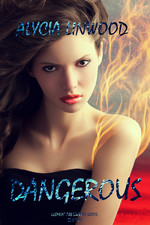 Ria é uma menina de 18 anos que acaba de começar indo para a Universidade da Magia, uma universidade especial para aqueles que têm um dos quatro elementos: fogo, água, ar e terra. Lá ela conhece Michael, um menino cujo elemento é diferente da dela, o que torna o seu envolvimento romântico parece impossível, porque a mistura de elementos pode ter consequências horríveis. Ela também se sente ameaçada por Adrian, muito perigoso portador de doença magia. O melhor amigo de Ria, Paula, é fascinado por Adrian, como a maioria das meninas da Universidade e quer que ele para ajudá-la com sua pesquisa sobre a doença. Crenças de toda a Ria é posta à prova quando ela começa a ter os sintomas da doença ea única pessoa que pode transformar a é Adrian.perigosoElemento Preservers Series, Book 1Por Alycia LinwoodCopyright © 2011 Alycia LinwoodSmashwords EdiçãoCubra Imagens Direitos de autor: © Depositphotos / Carlo Dapino                                                         © Dreamstime / Liz Van Steenburg                                                © Dreamstime / Lucas EkbladSmashwords Edição Notas de LicenciamentoEste ebook é licenciado apenas para seu prazer pessoal. Este ebook não podem ser revendidos oudoado para outras pessoas. Se você gostaria de compartilhar este livro com outra pessoa, por favoradquirir uma cópia adicional para cada pessoa. Se você está lendo este livro e não compra, ou não foi comprado apenas para seu uso , por favor voltar para Smashwords.com ecomprar sua própria cópia. Obrigado por respeitar o trabalho deste autor .Esta é uma obra de ficção. Nomes, personagens, lugares e incidentes ou são produtos daimaginação do autor ou são usados ​​ficticiamente . Qualquer semelhança com acontecimentos ou locais reais oupessoas , vivas ou mortas , é mera coincidência.alycialinwood.weebly.com3a ediçãodedicaçãoEste livro é dedicado ao meu querido amigo , Gray, que tem sido o meu maior apoio.Capítulo 01Magia sempre existiu em todas as partes do nosso planeta. Não se sabe como e quandopessoas entrou na posse do mesmo. Existem muitas lendas e histórias sobre ele , mas é difícildizer qual deles poderia conter a verdade.A mais conhecida é a história do Deus da Magia , que veio para o nosso planeta há muitos anos atráse deu a cada ser humano o controle sobre um dos quatro elementos: fogo, água, ar outerra. A capacidade mágica deveria ajudar as pessoas e facilitar suas vidas , ou pelo menosDeus da Magia queria que fosse assim.As pessoas estavam muito grato pelo generoso presente de Deus, e concordaram em seguir a única regra quelhes deu. E essa foi a regra de que os elementos não devem se misturar . Ever.Ah , como eu gostaria que tivesse ficado assim, mas não. As pessoas tinham que ser pessoas e ignorar ogovernar.A poucas centenas de anos atrás , as pessoas ainda estavam adorando o Deus da Magia e elesforam cuidadosamente escolher a pessoa para fazer uma família com ele. Mas o mundo começou a mudar ;as pessoas descobriram a ciência e alguns deixaram de acreditar em Deus da Magia , alegando que todo ohistórias que foram contadas tinha sido inventado. Segundo eles , a magia é apenas em nossa natureza , umaparte do nosso código genético.Mas a ciência não era a única razão pela qual as pessoas deixaram de seguir a regra . odiferença entre ricos e pobres foi crescendo , e as pessoas tinham dificuldade para encontrar o caminho certoparceiro , pois o status social tornou-se tão importante como um elemento quando ele veio paraescolher uma pessoa para passar o resto de sua vida. O resultado foi que apenas algunspessoas poderiam ter se casado , e que fez o resto da população realmente infeliz.Não importa o que as razões estavam , as pessoas começaram a ter famílias com aqueles que tinhamelementos diferentes. Mas eles não esperavam que haveria conseqüências horríveis . os filhoscujos pais tinham um elemento diferente herdou apenas um dos elementos, mas muito mais fraco do queo original .Por mais mistura de elementos já mistos, crianças que não têm qualquer tipo deelemento nasceram. Isso não era exatamente a pior coisa do mundo, a doença que eracriada no processo era. Aparentemente, algum tipo de erro genético ocorreu em algunscasos, o que fez as pessoas que não têm qualquer elemento quer ter um muito mal etransformou-os em assassinos de sangue frio .Essas pessoas, hoje conhecidos como portadores da doença de mágica, tinha o desejo de matar alguém comum elemento a entrar em posse dela. Claro, uma vez que eles começaram a matar e sentiu a alegriade um elemento em si, não podiam parar. E porque um elemento simplesmente não podia ficar emseu sistema por muito tempo , eles tiveram que matar novamente.Quando os primeiros casos da doença apareceram magia , causaram pânico em todo o mundo .Mas não era nada comparado com o que aconteceu quando se descobriu que a doença magiaera contagiante . As pessoas estavam com medo de contrair a doença que eles decidiram que ninguémque apresentaram os sintomas devem ser mortos.Naquela época, muitas pessoas foram mortas simplesmente porque alguém lhes tinha acusado deter a doença. Há quase não havia nenhuma maneira de provar que você não tem a doença , salvomostrando a sua capacidade mágica , o que era um problema para aqueles com um fraco ou inexistenteelemento. Felizmente , esses dias estão atrás de nós , e há leis especiais e policiais hoje paracuidar do problema dos portadores de doenças mágicas ' .Mas há 13 anos , mesmo especiais da polícia não podia fazer muito para evitar um grande incidente quandoDescobriu-se que uma das famílias mais ricas e influentes realmente tinha a doença.Mr. Liandre , como todo grande empresário, conseguiu esconder todas as mortes que ele e sua esposatinha feito ao longo dos anos . Talvez ele nunca teria sido descoberto se não tivesse cometido um erroe matou um membro da outra família famosa .Mesmo que a polícia especial foi enviado para cuidar desse assunto , as pessoas eram muitoindignado para deixá-lo ir , e foi para queimar a casa do Sr. Liandre . Eu não me lembro muito doele, porém, mas deve ter sido horrível . Hoje ninguém quer lembrar ou mencionar, e é melhor assim.Existem ainda muitas perguntas deixadas sobre a doença mágica , e os cientistas estão tentando encontraruma cura ou simplesmente saber mais sobre a doença. Apenas alguns anos atrás, foi descobertoque a doença poderia realmente ser apenas transmitido por contato sexual. Não poderia mesmo sertransmitida pelo sangue , o que confundiu os cientistas muito. Bem, acho que a doença magia simplesmentenão tem qualquer lógica .No entanto, a minha melhor amiga Paula está determinado a mudar as coisas. Ela sempre quispara tornar-se um cientista e descubra uma cura para a doença de magia. Por esse motivo , ela decidiutomar Biologia e Genética na Universidade da Magia. Sim , é a mesma universidade que eu souvai , só que eu não levar nada tão complicado como isso, então com Estudos Mágicos obrigatórios,Eu decidi escolher História e Geografia .Eu sempre amei história e tradição. Na verdade, minha família é de 1/3 da populaçãoque tem ainda um elemento puro . Eu não teria chegado na University of Magic , se não fosseassim. A universidade só aceita o melhor , e eu estou orgulhoso de que Paula e eu estamos entre eles.Eu desenvolvi elemento da minha família , fogo, quando eu tinha dezesseis anos. Sim, foi um pouco mais tarde do quede costume, mas eu nunca tinha sido muito medo de não desenvolvê-lo. Paula tem seu elemento , o ar, comotrês anos antes de mim, mesmo que ela é de seis meses mais jovem, mas ela estava sendo agradável sobre elee não se mostrar com ele na minha frente .Claro, nós realmente não sabemos muito sobre o uso de nosso elemento , porque é isso que ouniversidade é para. Eu realmente espero aprender mais do que apenas a criação algo pegando fogo. Como se eu tivessedisse antes, Eu acredito fortemente em manter elementos puro e apreciar neles ..."Senhorita Milanez ? " Eu ouvi a voz do meu professor e percebi que ele deve ter sido perguntandome alguma coisa e eu não tinha respondido . Ótimo, eu estava sempre tão perdido em meus pensamentos." Umm , sim ? ", Disse. Foi a minha primeira semana na universidade eo professor jásabia o meu nome . Mas isso não era estranho, já que ele provavelmente sabia que meu pai ou tinha ouvido falar da minhafamília. Meu pai era mais do que generoso quando se tratava de fazer doações à universidade." Responda a pergunta , senhorita ", disse ele . Sim, eu iria respondê-la totalmente se eu sabia o quetratava. Pena que os Estudos de magia consistia a parte teórica e prática , e nósforam presos com a teoria. Será que alguma vez vamos fazer alguma coisa com aquela maldita magia?"Eu não sei", eu disse."A pergunta ou a resposta? " O professor ergueu as sobrancelhas para mim com expectativa ea turma toda estava me observando em silêncio. Oh, simplesmente perfeito." A resposta ."Eu pensei que era melhor dizer que eu não sei a resposta que admitir que eu não tinhaprestando atenção ." Você não sabe o que acontece com uma pessoa com a capacidade mágica quando se tem magiadoença ? " Ele olhou para mim , incrédulo. Oh, merda. Claro que eu sabia . Todo mundo sabia queum ." Desculpe, eu esqueci ", eu menti e lançou-lhe um sorriso , esperando que ele iria deixá-lo ir ." Bem, senhorita Milanez , que pode ser um problema sério , se você realmente não sei ", disse ele .Alguns alunos começaram a rir , e eu fiz uma careta . Mas que diabos? Por que ele estava fazendo como um grandelidar com isso? Mas eu ainda não podia deixá-lo ir ." Você está insinuando que eu estou mentindo ? ", Disse."Claro que não ." Os cantos de sua boca virou -se e olhou em torno da classe paraa próxima vítima. Eu odiava tanto esse cara."Senhorita Arnold ? Talvez você possa esclarecer o seu amigo ? ", Disse ele , olhando para Paula. Eutinha que contar até dez para não se levantar e caminhar para fora da classe ou lhe ateou fogo . Ele poderia terdisse qualquer outra coisa que ele queria, e ele não teria me incomodado , mas pedindo o meu melhor amigo ...Não, esse cara totalmente tinha algo contra mim." Alguém que recebe a doença magia perde o elemento ", disse Paula. " A doença destróilo completamente. "" Correto! ", Disse ele , dando-me um olhar significativo . Sério, ele estava me deixando louca ,e eu não entendi o que a doença magia inferno teve com esta classe . Ele finalmente deixá-lo ir ,e eu voltei aos meus pensamentos , mesmo sabendo que eu não deveria.Eu queria pensar pensamentos felizes , mas eu não conseguia parar de pensar sobre a magia estúpidopergunta doença. Bem, eu estava feliz que pelo menos Paula acabaram parecendo o mais esperto ,porque ela era realmente um gênio. Eu tinha quase certeza de que ela iria descobrir algoimportante relacionado com a doença um dia mágico .Eu não sabia que era pena pesquisar doença magia. Muitas pessoas não têm umaelemento já, mas alguns estavam com tanto medo da doença, que decidiram abandonar seuelemento. Sim, desistindo de seu elemento era realmente possível. Então todo mundo que querianão poderia simplesmente evitar o uso do elemento quando ele apareceu pela primeira vez e deixar passar um ano. e sóassim, o elemento foi embora. Eu não tinha idéia de como as pessoas conseguiram fazê-lo , porque o desejoutilizar um elemento para o primeiro tempo foi muito forte.Claro que , pensando que em breve não haveria ninguém com a capacidade mágica eralouco, mas ainda me preocupado , às vezes." Ria ! Vamos! "A voz de Paula me trouxe de volta ao presente. Percebi que a turma estavaover. Uau, isso foi realmente um alívio. Eu estava de pé em um instante." Vamos lá! " Eu sorri para Paula , que estava me observando atentamente com seus olhos azul-esverdeados ." O que você estava pensando?" Paula perguntou como nós estávamos andando pelo corredor."O quê? "" Na classe ... Você parecia estar em um completamente outro lugar . "" Oh, isso", eu disse. " A aula foi muito chato, isso é tudo. ""Eu sei ! Eu não posso esperar até chegarmos à parte prática . " Seus lábios curvados para cima."Yeah . Eudesejo que nós poderíamos simplesmente ignorar isso ", eu disse , bocejando. Eu poderia ter vivido sem queclasse , na verdade. Estávamos prestes a entrar no refeitório , quando eu vi um cara . Ok , não é apenas um cara ;um cara quente e bonito super extra . Ele tinha lindo cabelo castanho ondulado tal, que foi interrompida ,e eu queria muito mal para correr meus dedos por ele. Seus olhos pareciam ser os mais quentesverde que eu já vi , eo suéter verde que estava usando foi quase perfeitamente com eles.Ele não era muito mais alto do que eu, e sua pele estava um pouco mais pálida do que a minha . Oh , ele era apenasperfeito. Eu realmente desejei que eu poderia simplesmente ir até ele e dizer alguma coisa, mas eu sabia que seria muitonervoso . De repente, Paula pegou meu braço para me parar e se virou na direção do cara quente. meucoração quase parou." Hey! " Paula sorriu para o rapaz e eu congelei. De jeito nenhum. Não havia nenhuma maneira que ela pudesse saberele. Mas isso foi Paula , sempre simpático e encantador ."Hey , Paula ! " Ele sorriu , mostrando os dentes perfeitamente brancos. Eu não podia acreditar que ele sabiaela! E ele parecia realmente feliz em vê-la. Claro , que cara não ficaria? ela eraalto, magro , tinha longos cabelos loiros encaracolados e os olhos eram uma bela mistura de azul e verde. Eu estavaapenas uma garota de aparência mediana com o meu cabelo castanho escuro reta longa e olhos castanhos escuros ." Este é o meu melhor amigo, Ria ", disse Paula , e os olhos da cara virou para mim. ele brilhoume um sorriso , e eu senti o calor entrando em meu rosto." Ria , este é Michael ", disse ela . Michael me ofereceu sua mão e eu a peguei , esperando que eupoderia , pelo menos, um aperto de mão com ele sem desmaiar ou fazer algo igualmenteembaraçoso . Eu não tinha idéia de por que eu estava me sentindo assim." Prazer em conhecê-lo, Ria ", disse ele ." Você também, " eu consegui sorrir e olhar mais ou menos normal, mesmo que meu coração estavafazendo uma dança feliz no meu peito." Oh, Ria , eu esqueci o meu livro ! Eu estarei de volta ", disse Paula , com os olhos brilhando , e foino corredor. Eu olhei atrás dela, perguntando se ela realmente tinha deixado o livro, ou era tão óbvioque eu gostava de Michael . Mas mesmo que fosse tão óbvio , ela ainda não deveria ter feito essa bobagemdesculpar ."Então, como é que você gosta daqui? ", Disse."Está tudo bem , eu acho", eu disse. " É difícil dizer depois de alguns dias . Você não é o primeirvocê ? " eu totalmente estava adivinhando que desde que eu percebi que eu poderia tê-lo visto antes, se ele era."Não, segundo na verdade. " Um sorriso tocou seus lábios .Agora eu queria saber como o infernoPaula tinha conheci esse cara e , mais importante , ondeeu tinha sido , então? " Oh, bem, " eu disse. " Você passou todos os exames para o primeiro ano ? Eu realmenteespero que não seja nada difícil " ." Sim, eu fiz ", disse ele . "Passando Literatura e História foi fácil desde que o programa foimuito interessante. Estudos mágicos são , definitivamente, a coisa mais difícil de passar , mesmo que nãoparecem tão em primeiro lugar. "Yay , História ! Tínhamos algo em comum. Mas hey , passando todos os exames eestudar Literatura e História provou que ele não era apenas quente , ele era esperto demais . "É oo professor , não é? ", disse. "Eu aposto que ele não deixa ninguém passar , porque ele é um frustrado , velhopirar "." O professor Magia Studies ? Na verdade , ele é um dos melhores professores de sempre " , disse ele,o rosto sério . Opa, eu estraguei isto, não tinha?"Sério?" Eu disse, um pouco envergonhado. "Talvez eu só tenho uma primeira impressão errada. "Ele riu-se , então, e eu não entendia o porquê."Não se preocupe , muitos estudantes odiá-lo, mas isso não significa que ele é um cara mau ", disse ele ." Sim, certo. " Como pode alguém que me tinha vergonha na frente de todo mundo ser ummocinho ? Ah , sei lá, isso realmente não importa." Qual é o seu elemento ? ", Ele perguntou , curioso."Fire ", eu disse . Algo mudou em seus olhos , mas seu rosto ainda ficou sorrindo efeliz." Ah, bom"." E a sua? ""Água ", ele disse, e eu congelei. Não, não podia ser. Eu tinha pensado que ele era perfeito ... Que nóspoderia ter alguma coisa ... Mas não, nós não fomos feitos para ser ... em tudo."Oh," eu disse. Eu não poderia dizer ' bom ' como ele tinha. Eu simplesmente não conseguia. Paula voltou bem nonaquele momento, e eu estava grato."O que aconteceu ? " Paula olhou -nos com cuidado, toda a sua alegria desapareceu. Eu olhei paraMichael e percebeu que ele não estava sorrindo mais quer."Nada", Michael e eu dissemos ao mesmo tempo. Eu até consegui um pequeno sorriso." OOOOK . " Um sorriso se espalhou pelo rosto de Paula novamente. " Vamos para o almoço!"Os três de nós estavam sentados à mesa , comendo algo que eu não estava realmente certo foialimentos. Minha pizza tinha um gosto estranho , mas eu estava com fome. Paula estava falando mais dotempo e , por vezes, Michael acenou com a cabeça ou sorri, assim como eu. Eu não tinha idéia de que a revelaçãoque Michael e eu tivemos vários elementos iria me machucar tanto, mas ele fez. Era estranhosinto que cerca de um estranho total."... E então ele me fez a mesma pergunta ", disse PaulaE Michael riu. levoume um momento para perceber que ela estava falando sobre o que aconteceu hoje na sala de aula . Eu não poderiaacreditar nela !" Ah , então é por isso que odeio! ", Disse Michael . "Eu entendo completamente você agora. ""Sério?" Revirei os olhos , mas ele parecia sério. Paula apenas piscou para mim quandoMichael não estava olhando. Ela totalmente tinha algum plano estranho acontecendo em sua cabeça, mas não o fizentender o que era."Você sabe o elemento de Michael é água? " Eu disse a Paula, esperando algum tipo dereação dela , mas nada aconteceu ." Sim, eu faço. É incrível , não é? ", Disse ela . Fiquei realmente surpreso com sua resposta eainda mais curioso sobre o seu plano."Quando vocês se conheceram ? ", Disse."Um ano atrás ", disse ela , e eu olhava para ela com surpresa."Como?"" Na Internet ". Diversões assustado em seus olhos. "Bem, nós não tinha percebido na primeiraque eu estava indo para ir para essa universidade também, mas descobri umas duas semanas atrás. ""Espere, você conheceu na Internet? " Eu levantei uma sobrancelha . "Não é como ...perigoso? "" Sim, é ." Michael riu . "Eu sou um maníaco completo que quer matar você e suaamigo . Tenha medo ! "Todos nós rimos . Foi muito difícil pensar nele como um maníaco , especialmente quando ele eraser tão doce e engraçado. De repente, senti como se alguém estivesse me olhando e eu olheiao redor. Eu vi um cara olhando diretamente para mim, e eu tremi involuntariamente. Não pareciaser algo tão fria com ele ... e eu percebi o que era. Seus olhos . Eu tive um sentimento como umlobo estava me observando , porque seus olhos tinham uma cor azul ou cinza claro - era difícil dizera partir da distância .Ele realmente estava sentado na maca , vestido com calça jeans escura e uma camisa preta. suacurto cabelo bagunçado era quase negro do que a camisa, e de repente eu estava feliz por não ter executado emele no escuro. Havia três homens ao seu redor , falando sobre alguma coisa, mas ele não pagaratenção a eles . Ele estava olhando diretamente para mim , e então ele sorriu. Engoli em seco e olhoudistância. Paula e Michael olharam na direção do rapaz , e Michael fez uma careta."Quem é esse ? " Eu sussurrei para ele, porque ele obviamente sabia o cara ." Adrian Liandre ", disse ele ." Liandre ? " Eu fiz uma careta . "o Liandre ? ""Sim", ele disse calmamente , "o filho dos mais famosos portadores da doença de magia. "" Mas não pode ser! ", Disse. "Não que ele deveria ser ... Eu não sei ... morto? "" Apenas seus pais foram mortos , e não ele ", disse Michael ."Mas é cem por cento de certeza de que ele tem a doença ! Por que ele está aqui? Ele é perigoso ! "EuTentou realmente difícil manter minha voz o mais silencioso possível , mesmo que eu queria gritar ."Ele não fez nada ainda , e ele está aqui, porque eles acreditam que podem manter um olhopara ele mais fácil. Além disso, seu tutor trabalha aqui " , disse Michael ."Huh , então eles são, basicamente, esperando por ele para matar alguém aqui ? " Revirei os olhos ."Isso é tão incrível. Realmente "."É estranho não tê-lo visto antes. Ele deve estar em sua classe Estudos Magia "Michael disse . "Ele é o primeiro ano de novo, porque ele falhou tudo. "" Oh, vamos lá ! Isso não é justo ! "Eu estava ficando muito irritado e começar a pensar sobrechamar o meu pai e dizer-lhe sobre isso. Mas eu não queria fazê-lo. Especialmente porqueFoi meu pai quem me disse que eu iria aprender aqui que eu não poderia sempre começar e fazer o queEu queria. Além disso, ele provavelmente sabia disso o tempo todo ."Sim , é estúpido que ele tem que ter a parte teórica de Estudos Mágicos . É inútilporque ele não tem um elemento. " Michael realmente foi cerrando os punhos .Eu percebi que Paula não estava dizendo nada , então eu olhei em sua direção. Ela ainda estavaolhando para Adrian , com uma expressão quase fascinado em seu rosto. Ok , eu poderia admitir que acara não era feio de todo, mas ele ainda era assustador como o inferno." Paula ", eu disse , mas ela não me ouviu . " Paula ! ""O quê? " Ela olhou para mim como se ela me viu pela primeira vez. Acenei minhas mãos na frentede seu rosto." Quem está distraído agora? " Eu sorri para ela ." Oh , desculpe ", disse ela . " Eu estava pensando como eu poderia usá-lo para minha pesquisa ... "" Paula ", eu disse . " Você está louco? Mesmo que ele iria ajudá-lo , o que eu duvido , ninguém aquiiria deixá-lo fazer a pesquisa. ""Eu sei ", disse ela , com um olhar de decepção no rosto. Senti-me compelido a dizer que elapoderia fazer a sua investigação ou o que ela queria, mas eu mantive minha boca fechada. Em vez disso, eu olheiapoiar a Adrian . Ele não estava olhando na nossa direção , porque um homem que parecia um professorse aproximava dele."Isso é Alan , " Michael disse, apontando para o homem . "Eu esqueci o sobrenome dele , porque elequer que todos nós chamá-lo pelo nome. Você vai para ele se você tiver problemas ou vocêalgo errado. Oh, e ele estava lá quando os pais de Adrian foram mortos, e ele é realmenteGuardião de Adrian . "" Aaah , por isso, se Adrian me mata , eu vou assombrar aquele homem. Legal ", eu disse. Todos nós explodiurindo.Quando eu olhei de volta para Adrian, ele estava revirando os olhos para algo que Alan eradizendo a ele e , em seguida, se levantou, pegou suas coisas, e eles saíram da sala juntos. Eunotado algumas meninas estavam assistindo Adrian com olhos de adoração - algo que eu totalmentenão conseguia entender - e quando ele estava fora , eles estavam rindo de alguma coisa." Por que eles estão agindo assim? " Eu disse, olhando para as meninas. " Tenho a sensação de que estoupreso no colégio de novo. ""Sim, bem , isso não é uma universidade normal. " Michael sorriu e seu rosto tornou-sesério novamente. " Você vai ter que se acostumar com o fato de que Adrian é bastante uma celebridade aqui. meninasobviamente ama o perigo. ""Sim , eles não podem esperar para ser morto ou ter a doença . " Revirei os olhos . " Bem , deixe-ostentar. Talvez a gente se livrar dele mais cedo. "Michael apenas sorriu para mim, e Paula não parecia muito aprovação do meu comentário. Eu sódeu de ombros e continuou a comer a minha pizza já fria.Capítulo 02Eu estava sentado em cima da cama no quarto de Paula, esperando por ela para coletar todos os livros enotebooks que ela precisava para a classe . A minha já estava na minha bolsa de couro preto , que eu tinhajogado no tapete laranja rodada tão logo eu tinha vindo dentro eu estava um pouco decepcionado queestavam tendo Estudos Mágicos de novo, mas pelo menos eu tenho que ir com Paula.Na semana passada tinha sido muito louco , mesmo sem a grande revelação sobre a doença magiatransportadora na universidade. Eu não o tinha visto desde aquele dia e eu estava feliz , mas algo estavame dizendo que ele estaria na aula de hoje. Eu simplesmente não estava se sentindo com sorte." Você já falou com alguém sobre a mudança de seu quarto ? " Paula disse, colocando os livrosem sua mochila azul." Não", eu disse, "Eu não tinha certeza de quem perguntar . Além disso, eu não sinto vontade de fazer alguma coisa hoje . "Eu ainda não tinha se acostumado a viver na universidade. Foi meio estranho não estar na minhaantigo quarto na casa dos meus pais. Tivemos nossos próprios quartos aqui, e eles eram muito grandes eBom, mas o que eu consegui foi por parte completamente oposto do edifício de Paula e ,umm , Michael é muito ." Fale com o Alan , ele vai ajudá-lo ", disse ela ." Alan ? Guardião de Adrian ? " Eu disse , surpresa."Claro ! Não olhe para ele como o guardião de Adrian, porque ele não é só isso. Eu jáfalado com ele . Ele é muito legal. "" Você realmente falou com ele? "" Sim, esta manhã. Eu queria perguntar -lhe alguma coisa sobre a minha pesquisa ", disse ela ." E então? " Eu perguntei se ela realmente perguntou Alan sobre algo tão delicado como a magiaa pesquisa da doença . Mas eu imaginei que ela não poderia ter pedido a ele que diretamente de qualquer maneira."Bem, eu perguntei a ele se eu poderia usar o laboratório , por vezes, para algumas tarefas de casa ",disse ela. " Eu lhe disse que pode querer testar algumas teorias e coisas que nós estaríamos aprendendo sobretambém "."Uau, você nunca deixar de me impressionar! E ele acreditou? " Eu ri."Claro . Ele disse que iria pedir ao meu professor sobre isso e talvez se eu provou ser um grandeestudante e realmente interessados ​​em aprender mais , eles podem me permitir usar o laboratóriofora da classe. "Ela não pôde deixar de sorrir ." Isso é incrível ! " Eu fui abraçá-la." Oh , nós vamos chegar atrasado ! Vamos! ", Disse ela depois de alguns instantes . Eu deixei de ir la efui pegar minha bolsa , pensando em Alan . Talvez eu deveria ir falar com ele ... ou talvez não.Paula e eu fiz isso para a classe na hora certa. meufavorito o professor ainda não estava lá, eEu me senti aliviado um pouco, porque pelo menos eu não estaria recebendo nenhum de seus adoráveis ​​comentários sobrechegando atrasado. Eu não sei por que eu tinha assumido que ele faria uma coisa dessas.Mas eu nem sequer precisa o professor chato para fazer o meu dia pior. meu pesadeloestava aqui. Adrian Liandre estava sentado em uma das mesas perto da janela e, obviamente,flertando com uma garota loira.Ela estava sorrindo tão docemente e inocentemente para ele que estava me deixando doente. sério,o que havia de errado com essa garota? Não foi ela com medo que a doença poderia escolher neste momentopara mostrar e que ela seria a primeira em perigo? Eu encontrei um lugar vazio tão longe dele como eupodia, e exatamente naquele momento o professor invadiram dentro Oh , sim, isso ia ser ummuuuuuito dia.Adrian saltou da mesa e casualmente deslizou em sua cadeira. Claro , ele não se percaa chance de sorrir para a loira , que estava sentado duas mesas longe dele. Porra, eu me senti comoEu estava em uma espécie de novela torcida.A classe era chato ... de novo. Eu não ligo para o que Michael tinha dito sobre o professornão ser tão ruim, porque ele estava errado. Mas toda vez que eu pensava sobre Michael ... Bem, issoera outra história. Eu ainda pensei que ele era insanamente quente , mesmo que ele não poderia realmente ser meuinteresse romântico . E apesar de tudo, eu ainda tinha esperanças de vê-lo novamente e descobrir maissobre ele ."Senhorita Milanez ? " Eu ouvi a voz do professor. Acho que amaldiçoou a todos ea tudoem minha mente naquele momento. Este , portanto, não poderia estar acontecendo de novo." Sim ", eu disse , me preparando para uma catástrofe ."Você poderia definir o papel nesta taça sobre o fogo, por favor? ""O quê? " Eu estava completamente apanhado de surpresa." Se bem me lembro , o seu elemento é o fogo. Então , você poderia , por favor , coloque o papel nafogo para a demonstração ? ", disse ele , colocando a tigela com o papel na minha mesa." Hum, bem," eu disse, concentrando-se em que parte dentro de mim que continha meuelemento. Era difícil explicar como eu estava fazendo isso , mas eu senti o calor em cima de mim e focadona tigela com o papel. Poucos segundos depois , as chamas avermelhadas estavam saindo do vaso ,e isso me fez sorrir.Todos na classe estava me olhando com curiosidade. Eu acho que eu estaria olhandoalguém usando seu elemento também, porque não era simplesmente algo especial sobre umelemento que está sendo usado em torno de você. Eu tinha sentido esta estranha sensação de formigamento antes, quando Paulatinha vindo a demonstrar seus poderes na frente de mim.Eu olhei para cima das chamas que eu tinha feito , eo professor continuou falandoalgo ligado com o fogo. Eu ainda estava um pouco sorrindo, orgulhoso de que eu não tinha vergonhame novamente. Mas o meu sorriso desapareceu quando vi Adrian olhando para as chamas do outro lado da sala .Houve alguma careta estranha em seu rosto, como se ele estivesse mal contendo a si mesmo ... eentão seus olhos encontraram os meus .Eu estava completamente certo , naquele momento, que o olhar em seus olhos me fez sentir mais frio do queEu teria me sentido se alguém tivesse jogado água fria em cima de mim . Eu queria desviar o olhar, mas eunão podia. Ele não sorriu para mim neste momento , ele só raiva apertou os lábios .Eu não sabia o que fazer, e eu acho que entrei em pânico. Deve ter mostrado no meu rostoporque o professor estava falando Adrian seguinte."Senhor Liandre , há algum problema ? ""Não", Adrian disse através de seus dentes e finalmente olhou para longe de mim. Uma enorme onda dealívio tomou conta de mim , e eu pude finalmente relaxar na minha cadeira. Mas eu ainda estava me sentindo como umadedos geladas foram beliscando minha pele. Eu queria sair da classe , logo que pude, eisso foi o que eu fiz quando o professor nos disse que poderíamos ir . Eu nem sequer esperar por Paula." Ria ! " Paula estava chamando meu nome, mas eu não queria parar de andar . Pelo menos não até que euestava seguro no meu quarto e fora da vista de Adrian ." Ria ! O que está errado com você ? " Paula gritou enquanto ela estava fechando a porta do meu quarto.Bom. Eu estava me sentindo muito melhor aqui , sentada na minha cama . Paula estava olhando para mim por um longomomento , esperando uma resposta , ou talvez até mesmo um pedido de desculpas ."Isso foi assustador ... ", eu finalmente disse, e ela se sentou na cama ao meu lado, colocando a mãona minha. Eu olhei para ela , e algum tipo de realização brilhou através de seus olhos ." Oh, eu sinto muito ", ela disse de repente . " Adrian medo de você, não foi? ""Um pouco , " eu disse. "Ele estava olhando para mim como se eu tivesse tomado algo valioso dele ...e ele iria me matar por isso. ""Você está exagerando. " Seus lábios se curvaram em um sorriso. "Mas eu estou começando a ver o seu ponto desobre o que o professor ser um idiota . ""O quê? " Eu disse, surpreso. Eu estava realmente exagerando? E por que ela estava falandoo professor agora? Isso não faz sentido para mim ."Sim , eu posso vê-lo agora . O que ele fez para Adrian foi simplesmente dizer, " ela disse.Eu olhei para ela . Eu não tinha idéia do que diabosela estava falando. " A média deAdrian? ""Yeah . Todo mundo sabe que as pessoas com doença magia tem muito mais difícil de controlarsi em torno dos elementos que estão a ser usados. E eles deixaram Adrian tomar a parte teóricade Estudos Mágicos simplesmente porque os elementos não devem ser usados ​​durante a mesma. Você não entendeé o que o professor fez ? ", disse ela com um toque de raiva em sua voz. "Além disso, ele escolheudemonstrar apenas fogo, ciente do fato de que Adrian odeia. ""Então, você está dizendo que o professor tentou provocar Adrian para fazê-lo ... O quê?Atacar alguém ? ", Disse. Ou talvez ele quisesse provocar Adrian para matarme. Mas eu não fizquero dizer isso na frente de Paula , pois parecia muito bobo e egoísta." Sim , bem ... eu acredito que ele estava tentando pegá-lo fora de controle. Talvez ele não querele na sua classe ou alguma coisa " , disse ela." Como você sabe Adrian odeia fogo? " Eu assisti -la com cuidado, perguntando sehavia algo mais do que apenas a sua investigação que a fez tão interessado nesse monstro." Eles queimaram sua casa ... e seus pais na frente dele ! ", Disse ela , com lágrimas nosseus olhos ."Então ? eles totalmente merecia isso ", eu disse. "Além disso, eles não colocá-los no fogo para matareles. Eles já estavam mortos , certo? "" Sim, mas ... " Ela tomou uma respiração profunda. " Ainda era cruel ! E Adrian teve que assistir isso.Como você pode ser tão insensível ? ""Eu não sou insensível ! Eu simplesmente não consigo sentir pena de alguém que vai se transformar em umassassino em breve. E ele herdou todo o dinheiro dos seus pais e tem uma boa vida. Eu me pergunto se ele ficameninas em sua cama com essa história ", disse eu . " Não me diga que você está caindo sob o seu charme também. ""Eu não sou ! ", Disse ela quase defensivamente. Eu apenas sorri ."Eu não sou ! " , Repetiu. "Mas eu vou pedir-lhe para me ajudar com a minha pesquisa.""Você está louco ", eu disse . "Ele não vai ajudá-lo. "" Por que não? Eu poderia encontrar uma cura para a doença " , argumentou. " Ele vai querer me ajudar. ""Tudo bem, talvez ele vai. Mas não é de graça . "" O que significa isso ? " Ela fez uma careta."Isso significa que ele pode ajudá-lo se você dormir com ele", disse.Seu rosto empalideceu e ela olhou enojado. "Eu nunca faria isso. "" Eu sei", eu disse. " É por isso que eu tenho certeza que você não vai levá-lo para ajudá-lo. ""Você realmente acha que algumas meninas dormiu com ele ", ela perguntou depois de um momento de silêncio ." Sim, eu sei ", eu disse . E sim, eu achava que isso. As meninas pareciam estar muito fascinado comele, e uma vez que todos diziam que você poderia começar a doença só durante o sexo desprotegido,eles provavelmente tinha descoberto que eles não estavam em perigo se eles usaram um preservativo. Sim, eles eramrealmente inteligente."Eu ainda vou perguntar a ele ", disse ela em voz baixa. " Talvez ele não seja o que você acha que ele é . "o queEu acha? Então ela teve uma opinião diferente sobre ele, mas eu não queria empurrá-lo .Logo ela ver que tipo de canalha ele era. Eu tinha certeza disso ." Você vem para a biblioteca comigo? " Eu queria mudar de assunto muito mal . "Euprecisa de alguns livros para a minha casa . "" Umm , eu não posso. Desculpe. Eu preciso fazer alguma coisa ", disse ela . "Mas eu tenho certeza que Michael fariair com você, se você pediu-lhe muito bem . "" Ei, ei , abrandar ", disse eu . "Se eu não soubesse melhor , eu diria que você está tentandodefinir-me com ele. ""Vamos lá ! Eu sei que você gosta dele . " Ela riu ." Mas eu não posso ficar com ele ! "" Por que não? Você não pode ter um bom tempo por causa da coisa elemento ? " Amusementbrilhavam em seus olhos. " Você ainda pode sair com ele , você sabe. Não é como você tem que se casar com eleou qualquer coisa. ""Eu não vejo o ponto de então. " Eu suspirei ." Oh , vamos lá! Você namorou uns cinco caras e você já não se casar com qualquer um doseles, para onde foi o ponto em que? ", disse ela ." Mas seu elemento era o fogo na verdade, e eu acreditava em algum ponto que íamosser para sempre ", eu disse. "Isso seria ... Eu não sei ... inútil. "" Sim, sim, o que você diz . Mas eu ainda acho que você deveria ir com ele para a biblioteca,mesmo que apenas como amigos. Ele é realmente incrível. "" Por que você não sair com ele , então, se ele é tão incrível? " Eu provoquei." Porque ele não é totalmente meu tipo. " Ela riu ." Oh, e de cabelos negros caras perigosos são exatamente o seu tipo? ""Não!"" Eu não concordo com você. "" Ei, isso não é engraçado ! ""Não, não é engraçado em tudo ", eu disse , pulando para fora da cama e pegar meu travesseiro . Paulapercebeu o que eu estava fazendo e ela estava de pé em um instante , pegando outro travesseiro . eleestava na hora de uma luta de almofadas realmente incrível!"Alguém vai nos matar! " Paula riu quando nos sentamos na cama de novo,completamente sem fôlego. Havia penas por toda a sala e, claro , os meus travesseiros eramcompletamente inutilizável ."Ninguém vai descobrir ", disse eu , tomando uma pena de cabelo de Paula. " Naturalmente, senão ir para fora olhando como se estivéssemos em uma granja . "Nós dois rimos , e eu estava me perguntando por que diabos nós ainda tinha travesseiros de pena quandoforam melhores materiais. Mas, então, não seria capaz de se divertir muito com eles." Oh , vamos lá! Você precisa de novos travesseiros e você vai ter que explicar o que aconteceu com o seuantigos ", disse ela ."Eu não vou dizer nada a ninguém ! ", Disse. "Eu sei onde eles guardam os travesseiros .Eu só vou jogar isso em algum lugar e roubar os novos daquela sala . ""Uau, o crime perfeito." Paula riu. "Mas eu tenho que ir agora. "" Heey ! Não me diga que você vai me deixar com toda essa confusão . " Eu agarrei o braço dela comoela estava se levantando da cama, mas ela apenas sorriu para mim ."Tudo bem ! Eu vou encontrar alguém para me ajudar. "Eu cruzei os braços em falsoindignação. Ela acenou para mim da porta e saiu. Olhei ao redor da sala , mais uma vez esuspirou. Tive soooo muitas coisas para fazer e , não, eu não era corajoso o suficiente para ir pedir a alguém parame ajudar com essa bagunça , especialmente Michael .Levei quase uma hora para limpar todas as penas , e eu tinha certeza de que havia aindaalguns deixaram debaixo da cama. Sim, correndo por toda uma enorme sala com almofadas semi- rasgados não tinhafoi uma boa idéia , afinal.Mas a limpeza não era a pior parte ; roubar os novos travesseiros era. Quando eu finalmenteencontrado coragem para sair do meu quarto e ir em um " travesseiro caça ' , eu quase esbarrei em Michael . Euacho que meu coração ficou preso em algum lugar na minha garganta no momento em que eu olhei em seu verdeolhos. Porra, ele foi um pouco além lindo."Indo para algum lugar?" Ele sorriu para mim ." Umm , sim, " eu disse, tentando parecer casual e falhou."Você está corando ", ele brincou . "Você vai me dizer o que você está fazendo ? Porque eu tenho certezavocê está fazendo alguma coisa. "" Hey! " Os cantos dos meus lábios fui para cima. " Bem ... Se eu te contar , você vai ter que ajudarme "."Sério?" Ele ergueu as sobrancelhas . " É perigoso? "" Muito . "" Oh, então eu estou ", disse ele ."Great!" Eu estava em êxtase . " Ah, e não rir quando eu lhe digo o que vamos fazer. "Ele apenas me olhou desconfiado , e por um momento eu estava pensando em inventaralgo mais interessante para fazer, mas eu não conseguia pensar em nada ."Precisamos roubar algumas almofadas da arrecadação ", disse eu , imediatamente sentindo estúpido."Roube algumas almofadas ? " Eu pensei que ele ia começar a rir como um louco, mas ele não fez."Sim", eu disse. "Eu preciso de novos. "" E o que aconteceu com seus antigos? ", Disse. "Alguma coisa tão ruim que você não podesimplesmente pedir novos? "" Umm , sim, algo parecido com isso", eu disse, "mas não muito ruim. Era mais como ...infantil "." Aaah , " ele disse, " então ele deve ter sido muito divertido que as pessoas aqui não iriaentender. "" Luta de almofadas com Paula, " eu sussurrei em seu ouvido . Ele imediatamente começou a rir."Sim , Alan e os outros , portanto, não iria entender isso", disse ele , ainda sorrindo."Ótimo, vamos pegar alguns travesseiros! " Eu disse e nós fomos para o corredor.Na verdade, acabou por ser muito fácil de obter os novos travesseiros , porque não havia ninguémrealmente ' guardando ' a despensa, e não havia ninguém na sala uma vez que neste momento a maior parte dopessoas estavam na sala de aula , na biblioteca ou no exterior.Mas ainda agarrou os travesseiros e correu como um louco pelo corredor, com medo de que alguémpode aparecer. Estávamos sem fôlego quando chegamos meu quarto, e ainda no alto de adrenalina.Era engraçado como uma coisa tão trivial trouxe o cara mais quente de sempre no meu quarto.Por um momento , a parte irracional do meu cérebro estava me dizendo para ficar mais perto dele, talvezmesmo beijá-lo e depois culpam o momento . E eu gostaria de ter feito isso ... se eu estivesse em um filme oualguma coisa. Em um filme , Michael teria me beijou de volta e gostaríamos de perceber como nósamavam-se para sempre. Infelizmente para mim, minha vida não era um filme. Enquanto eu estava ocupadopensamento , Michael havia se afastado da porta e agora estava sentado na minha cama."Eu vejo você fosse cuidadoso o suficiente para manter o travesseiro cobre seguro. " Ele riu ."Yeah ."Eu corado. "Não quero rasgar isso também. "" Bem, isso foi divertido ", disse ele . " Qualquer coisa que você precisa?"" Umm , " eu disse, "há uma coisa ... Mas eu não quero incomodá-lo . "" Eu diria que não me incomoda, mas eu não posso porque eu não sei o que é ", disse ele , suaolhos verdes brilhando como duas esmeraldas."É a minha história lição de casa , na verdade , " eu disse, e imediatamente me senti mal . O que ele poderiaestar pensando em mim? Provavelmente que eu estava usando ele." Oh , com certeza. Eu posso te ajudar com isso. "" Umm , esqueça. Não importa . Eu posso fazer isso sozinho ", eu disse. Ele se levantou , olhando simplesmentedevastador em sua calça jeans e uma camisa azul claro , e chegou perto de mim."Está tudo bem ", disse ele . "Eu estava indo para a biblioteca quando você aparecer de qualquer maneira , então nóspoderia apenas ir lá agora e eu posso mostrar -lhe onde encontrar os livros certos . Eu sei que o meu caminhoaqui melhor do que você , ok ? ""Tudo bem ." Sua bondade trouxe um sorriso ao meu rosto, e quando estávamos saindo da sala, euperguntou ele era realmente tão perfeito ou alguma parte doente da minha mente fazia parecer que ame para que eu me apaixonaria impossível. Oh bem, eu tinha todo o tempo do mundo, ou mais comoquatro anos para descobrir.Capítulo 03Eu estava sentado na biblioteca , conversando com Michael e check-out alguns dos livros ,quando eu vi Paula pé na porta . Ela olhou ... horrível. Lágrimas escorriam livrementepelo rosto, e eu imediatamente se levantou , olhando para Michael . Ele apenas acenou com a cabeça para mim emcompreensão , e eu corri para Paula antes de mais ninguém a viu.Eu estava feliz que as pessoas eram em sua maioria ocupados a olhar para os seus livros , nós , portanto, não precisa de outras pessoasa nos incomodar . Eu só peguei a mão tremendo de Paula e levou-a para o meu quarto , pois estava mais perto dodela."O que aconteceu ? " Eu perguntei quando estávamos sentados na cama."Eu ... eu perguntei-lhe ..." ela sussurrou , " e ele ... ele ... "De repente, tive um momento de realização , ela pediu Adrian para ajudá-la com seupesquisa. Ele provavelmente tinha se recusado , assim como eu esperava." Oh, Paula, " eu disse , abraçando-a , " Adrian é um idiota e todos nós sabemos disso . Mas por quevocê está chorando? Você pode fazer sua pesquisa sem ele. Não é o fim do mundo . "" Ele ... ele disse que eu era estúpido." Ela soluçou . " ... E que ele não se importava com a minhainvestigação de qualquer maneira, mas que ele iria ajudar ... se eu ... deu-lhe o que ele queria ... "" Aquele filho da puta! Eu vou matá-lo ", eu disse, tentando se levantar, mas Paula não iriame soltou . Eu era simplesmente além chateado . Ninguém fez meus amigos chorarem. Ninguém ."Não", ela gritou . " Não, deixe-o! Eu era estúpido para pensar que ele seria apenas ... ""Não! Isso não é sobre você! É ele! "Eu estava gritando e eu não me importo se alguém pudesseouvi-lo lá fora."Não, eu estava errado para ir ter com ele assim mesmo e pedir-lhe um favor enorme tal ", eladisse, e eu estava feliz que ela tinha pelo menos parou de chorar , mas seu jeito estranho de pensarme completamente perplexo." Oh, é isso! Você fica aqui e eu vou lidar com ... "Eu estava dizendo como alguémbateu na porta e abriu-a antes que eu disse que estava tudo bem . Huh , que não era tão bom."Está tudo bem ", perguntou Alan . Oh , perfeito, guardião de Adrian estava aqui. abriminha boca para dizer o que Adrian tinha feito a Paula , mas ela era mais rápida."Tudo está bem ", disse ela ."Você tem certeza ? ", Disse ele , parecendo preocupado . " Você está chorando? "" Umm , eu estou bem , realmente. É só que ... Eu tive uma discussão com meu namorado. " Ela realmentesorriu um pouco." Desde quando é ..." Eu comecei a dizer , mas Paula realmente colocar a mão na minha boca eremovido por um momento mais tarde, mas foi o suficiente para me impedir de falar. Alan franziu a testa, masprovavelmente decidimos que eram garotas loucas."Bem, se você precisa falar , você sabe onde me encontrar . " Os lábios de Alan espalhar -se num sorriso .Eu olhei para ele , porque essa era simplesmente estranho . Quer dizer, eu sabia que ele era para ser assimuma espécie de conselheiro, mas para discutir as relações dos alunos ... Isso era muito estranho.Paula apenas balançou a cabeça e lhe agradeceu. Eu esperava que ele ia embora, porque eu estava preparado parasair e caçar Adrian . Mesmo lhe ateou fogo . Sim, eu não era muito racional quando eu eralouco." Oh, senhorita Milanez ? " Alan disse . "Eu preciso que você venha até meu escritório para que possamos conversarsobre alguma coisa. "" Umm , tudo bem ", eu disse , mesmo que eu não tinha idéia do que diabos ele queria falar.Talvez ele quisesse falar sobre Paula, ou talvez aquele idiota de um professor tinha dito algosobre mim . O primeiro era muito mais provável , porque o professor parecia muito bemcomigo hoje ."Agora", ele acrescentou, e eu fiz uma careta . Oh , vamos lá! Eu tinha coisas melhores para fazer! Mas eu não podiausar ' eu tenho que matar alguém em primeiro lugar "como uma desculpa , então eu me levantei."Você vai ficar bem? " Eu perguntei a Paula. Ela me deu um pequeno sorriso , e então eu não tinhaoutra escolha senão seguir Alan .O escritório de Alan era muito pequeno e quase claustrofóbico. Havia apenas uma mesa , queestava tomando a maior parte do espaço, cadeira de couro preto de Alan por trás dele e dois vermelhos na frentelo. As paredes eram completamente branco e liso , e fiquei surpreso não havia sequer acrista da universidade na parede. Caramba , este quarto foi assustador."Então , a senhorita Milanez , ... Posso chamá-lo Ria ? " Ele olhou para mim com expectativa." Umm , com certeza ", eu disse , não é realmente feliz com isso , mas eu acho que seria estranho para mima chamá-lo pelo seu primeiro nome, se ele não poderia me chamar pelo meu."Ótimo! Ria , eu quero falar com você sobre algo que aconteceu durante a MagiaClasse estudos " , disse ele. Ah , eu tinha tão conhecido que ! Ele estava me olhando com cuidado, provavelmenteme esperando para começar a falar , mas eu mantive minha boca fechada . Em vez disso, eu decidi olhar para ele maismuito cuidadosamente .Eu notei que seu cabelo era principalmente marrom escuro, com algumas batidas de mostrar cabelos grisalhos.Seus olhos castanhos parecia amável e gentil , mas havia também outra coisa neles que eunão conseguia identificar. E ele definitivamente não se encaixa com os outros professores e funcionários da universidadeporque ele estava vestido com calça jeans escura e uma camisa azul claro , que era muito casual."Eu gostaria de saber é verdade que o professor pediu-lhe para usar o elemento daclasse " , disse ele , quando ele percebeu que eu não ia dizer nada. Fiquei surpreso por um segundoque ele queria saber isso e não outra coisa, ou talvez fosse apenas o que ele tinhapensada como um bom começo." Sim , fui convidado para demonstrar o meu elemento na classe", eu disse." Então é verdade ." Ele suspirou, um pouco decepcionado . Eu não sabia o que pensar. teve alguémtentou me acusar de usar o meu elemento sem permissão?" E eu pensei que ele estava mentindo para mim ", disse Alan , e eu sabia que ele estava pensando em Adrian . elefoi de cerca de Adrian, não a mim. Ufa ." Bem, isso é tudo o que eu queria saber , na verdade . " Um sorriso apareceu em seus lábios. "Talvez vocêtem algo para me perguntar. "Não importa o quanto eu queria sair deste pequeno espaço e voltar a verificarPaula, eu decidi que eu tinha perguntas. "Você poderia , por favor, me ajudar com alguma coisa? ""Talvez ", disse ele . " O que é isso ? "" Umm , Paula está muito deprimida agora depois de tudo que aconteceu com elanamorado , então eu estou tentando encontrar algo para animá-la ", disse . " E uma vez que ela realmente amabiologia e fazendo pesquisa, eu estava pensando que talvez você poderia dar-lhe permissão para usar olaboratório de hoje ou amanhã " .Alan olhou para mim por um momento, e eu queria saber se ele de alguma forma percebeuPaula não tem um namorado . Mas foi a história dela de qualquer maneira, e se o laboratório para si mesmacertamente fazê-la esquecer aquele idiota . Talvez o guardião de Adrian poderia consertar o danoAdrian tinha feito."Essa é uma boa idéia ", disse ele . " Ela já me pediu para lhe dar acesso ao laboratórioclasse de fora, e que vai ter que esperar. Mas algumas horas lá hoje não poderia machucar , eu suponho. ""Isso seria incrível! " Eu disse, emocionada ."Ok ", disse ele , pegando algo no bolso de sua calça jeans . "Ninguém usa o laboratóriohoje , para que eu possa dar-lhe a chave. Mas você tem que devolvê-lo para mim antes das oito horas esta noite ecertificar-se de que eu não me arrependo , tudo bem? "" Sim, obrigado ", eu disse , pegando a chave dele . Caramba, isso foi bom." Paula ! Você nunca vai adivinhar o que eu tenho ", eu disse quando eu estava no meu quarto e encontrouela ainda está sentado na minha cama. Ela olhou para mim com surpresa , e eu acenei a chave na frenteela." O que é isso ? ""Chave do laboratório! " Eu atirei -lhe um sorriso . Seu rosto se iluminou imediatamente , mas um momento depois, elaestava me olhando desconfiado."O quê? Eu pensei que você estaria feliz ", eu disse."Eu sou . Mas como é que você conseguiu isso? ""Bem, eu não roubei ", disse com orgulho. " Alan me deu isso para você. Você pode ter olaboratório até oito horas , desde que você não está fazendo nada de perigoso " ."Sério?" Ela estava quase pulando de alegria infantil. " Como você fezisso? "" Bem , querida , ele estava preocupado com a depressão que você está sofrendo por causa deseunamorado." Eu ri . "Mesmo que eu ainda não tenho certeza de como Adrian veio a ser o seunamorado. ""Merda ! Diga-me que você não disse Adrian era o meu ... " Ela entrou em pânico ."Não! Claro que não! ", Disse. "Eu estou apenas brincando. Eu sei que você inventou que só porquevocê não tem mais nada a dizer . Ninguém pode descobrir que tipo de pesquisa você éplanejando fazer. Eu não sou estúpido. ""Certo", ela disse e me abraçou. "Obrigado! Thank you so much! "" Ei, isso é que servem os amigos . " Eu dei-lhe a chave. " Aproveite o seu tempo no laboratório ! "" Obrigado, mas o problema é que eu não sei por onde começar agora . " Ela suspirou . "Euprevista para começar por olhar para o DNA de Adrian , que eu não tenho . "" Oh , eu vou te pegar seu DNA ... na minha mão quando eu soco na cara dele . "" Ria ! ", Disse ela com desaprovação ."O quê? ", Disse. "Eu ainda estou brava com ele por fazer você chorar. "" Basta deixá-lo ir ", disse ela , olhando para o relógio. " Oh, eu tenho que ir ! O laboratório está esperando , masAcho que vou ter que tentar esgueirar-se para o quarto de Adrian em primeiro lugar. ""O quê? " Eu disse, chocado. "Que diabos você está falando ? "o ano, são"Eu preciso de seu DNA e há muito dele em seu quarto. Eu só preciso ter certeza que ele está forae conseguir alguma coisa. ", disse ela ." Ah, não, você está tão não fazer isso! " Foi uma má idéia , porque eu sabia o quão nervosa elaseria , e se alguém viu, ou ele voltou ... Eu não queria nem imaginar isso." Mas eu tenho que ", ela insistiu." Ah , o que o inferno", eu disse. "Você vai para o laboratório e vou para o quarto de Adrian . "" Não, você já fez o suficiente. Eu não posso pedir isso a você. ""Eu estou fazendo isso ", eu disse . " Seria inútil se você teve problemas , e então elesnão iria deixá-lo usar o laboratório em tudo " ."Tudo bem ", disse ela depois de considerá-lo por alguns momentos . "Eu estou indo para o laboratório , mas sevocê não pode obter o DNA, está tudo bem. Eu vou encontrar uma outra maneira de começar, ok ? ""Ok ".Ela sorriu e foi para a porta . Droga, o que eu tinha me metido ?"Espere ", eu disse, e ela se virou , olhando para mim . " Como é que eu vou entrar em seuquarto sem a chave? "" Oh, ele nunca tranca a sala ", disse ela . Eu queria perguntar a ela como diabos ela sabia que ,mas eu percebi que eu provavelmente não queria saber." Humm, ok ", eu disse , e então ela se foi.Quinze minutos se passaram antes que eu finalmente decidi sair do meu quarto e ir pertoQuarto de Adrian . Eu tenho que admitir que eu estava tremendo um pouco e meu coração estava batendo muitoem voz alta. Eu poderia ter-se sentido bravo quando eu estava com raiva, mas que passou fora do meu sistemajá . Além disso, pensando e falando sobre algo que era muito diferente de realmentefazê-lo. Eu estava em pé na frente da porta, perguntando se Adrian estava lá dentro. Eu não tinhaoutra forma de verificar, mas bater nele. Eu percebi que se abriu, eu tinha acabado de atacá-lo porquedo que ele tinha feito para Paula. Isso foi uma coisa completamente razoável a fazer , pelo menos para mim.Eu respirei fundo e bateu duro . Foi um milagre que a porta não abriupor si só. Depois de alguns momentos de espera, eu percebi que ele provavelmente não estava lá. olheiao redor, e quando eu tinha certeza de que não havia ninguém na sala para me ver , eu lentamente girou a maçaneta .Estava escuro na sala , e eu senti como se estivesse entrando em uma floresta escura com monstrosinterior. Eu me perguntava o que tinha acontecido com as janelas ... se ele realmente tinha. De alguma forma,Não me surpreenderia se ele estava morando em um quarto se transformou em uma caverna. Houve altapossibilidades de que havia um interruptor de luz em algum lugar na parede à minha esquerda , mas não me atrevipara acender as luzes . Em vez disso, eu continuei indo para a frente , deixando a porta um pouco aberta para que eu pudesseencontrá-lo quando era hora de sair.Agora, quando eu tinha certeza de que Adrian não estava lá, eu finalmente relaxou , achando difícil como encontraralgo com o seu DNA. Eu andei mais e esbarrou em alguma coisa. A ligeira dor no meuperna estava me dizendo que era provavelmente uma mesa ou um posto de cama. Eu me senti em torno de alguma coisa, mashavia apenas uma superfície de madeira plana. Ótimo, ele não mantinha qualquer coisa sobre a mesa. nem sequerlivros ou cadernos. Oh , eu tinha quase esquecido , ele não se importava com a estudar.Eu estava tentando afastar-se da mesa e chegar a cama quando eu senti o movimentonas minhas costas. Engoli em seco , olhando na direção da porta e vi que ele se parecia comEu havia deixado. Eu esperei por um momento, completamente imóvel , nem mesmo respirar . Eu tinha provavelmenteimaginado tudo.Assim como eu me virei , eu tive uma forte sensação de que alguém estava me observando desde oescuridão. Eu me senti como um animal preso em toca de um predador. Mas eu tinha certeza que era só a minha mentebrincando comigo . Certamente ninguém poderia ter sido tão tranquilo para ...Alguém me agarrou por trás em um abraço apertado. Um grito ficou preso na minhagarganta, e eu tremi . Levei um momento para começar a pensar claramente de novo por todo o medo que eusentia. Adrian deve ter retornado."Eu sei quem você é", ele sussurrou , cheirando meu cabelo. Oh, merda. Mesmo se eu quisesse, eunão podia se mover . Ele era muito forte. E se eu tentasse colocá-lo no fogo , eu provavelmente se queimartambém. Meu sentimento de um animal preso voltou, só desta vez eu imaginei um lobo como o predador.O que eu não entendi foi como ele sabia que eu estava na escuridão . talvez elepensei que eu era uma garota que ele deveria cumprir . Eu pensei que sua confusão pode ser a minha chancepara escapar , então eu tentei a se contorcer de seu abraço."Não ... fazer isso ... Ria ", ele disse, e eu congelei. Como diabos ele sabia? Eu estavade repente certeza que eu tinha de fugir o mais rápido possível , então eu tentei chutá-lo com a minha perna . mas eleestava muito perto , perto o suficiente para que eu pudesse sentir seu perfume , que era uma mistura de pinho, muske alguns outros aromas de árvores que eu não conseguia identificar."Eu sei que é você .Eu tenho um bom gosto de seu elemento na classe " , ele sussurrou em meu ouvido ,e eu senti algo frio pressionando contra o meu pescoço . Oh , merda ! Ele tinha uma faca ! Eu nem sequertem tempo para pensar o quão interessante foi o fato de que ele não poderia apenas dizer qual elementoalguém teve , mas também fazer uma diferença entre eles . Pessoas com elementos não podia fazerou daquilo."Deixe -me ir , " eu finalmente encontrei a minha voz ." Mas por que eu faria uma coisa dessas? ", Disse. " Você veio até mim. "Não, eu não tinha. Mas eu não sabia o que dizer." Eu sei que este jogo muito bem ", disse ele . " Há sempre algumas meninas que aceitam aaposto "." A aposta ? " Eu disse, surpreso. O que ele estava falando? Eu realmente não me importo, mas se elecontinuou falando , talvez eu poderia usar sua distração e se libertar." Sim, não tente negar. Eles ousaram você vir aqui e tentar me beijar " , disse ele," E você aceitou . "Huh ? Meninas realmente fez isso? Eles estavam muuuito burra. Oh , espere. Será que ele esperava que eu ...beijá-lo ? Ewww ! agora eurealmente tinha que ir embora . Mas a única maneira de sair parecia ser porjogar o seu jogo . Além disso, eu não tinha uma desculpa melhor para explicar por que eu tinha chegado a suaquarto." Umm , sim, " eu disse. Ele me virou, colocando seus dois braços firmemente em torno de meucintura. Eu não podia ver seu rosto na escuridão, mas eu percebi que eu tinha em minhas mãos pressionado para suapeito. E, caramba, eu podia sentir alguns músculos agradáveis ​​sob a camisa, mas esse não era o ponto .O ponto era que eu poderia realmente mover minhas mãos."Você vai me beijar? " Eu disse, tentando soar , no mínimo, um pouco sensual, mas eu falhei. Houvesimplesmente muito medo na minha voz. Eu só conseguiu levantar a mão e tocar seu rosto.Naquele momento eu percebi que a coisa fria não foi mais pressionado contra o meu pescoço eque provavelmente não tinha sido uma faca em tudo. Eu não tinha tempo para pensar o que diabos poderia tersido, então eu corri meus dedos pelo seu cabelo macio e de repente puxou com toda força .Ele amaldiçoou , e seu aperto em mim solta. Eu o empurrei para o lado com toda a minha força e correupara a porta. Eu não pare de correr até chegar ao laboratório.Paula olhou para mim com os olhos arregalados , e eu , ainda ofegante da corrida, mostrou-lhe obloquear eu tinha conseguido tirar do cabelo de Adrian ." O que você fez ? " Ela se abriu para mim."Eu tenho o DNA." Eu sorri estupidamente . " E agora ele provavelmente vai me matar. "Ela só passou os dedos pelo cabelo , sem saber o que dizer. Eu simplesmente sentou-seem uma das cadeiras e começou a contar-lhe tudo o que tinha acontecido. Eu estava em um sérioproblema e eu não tinha idéia de como lidar com isso .Capítulo 04Eu ainda estava sentado no laboratório , observando o trabalho Paula. Eu poderia estar com medo de Adrian que vemdepois de mim , mas eu não queria que Paula perder sua chance de fazer experiências. E de acordo com otempo no meu telefone , tivemos apenas duas horas , até o momento em que deveriam devolver ochave para o laboratório para Alan ."Droga ", disse ela , quebrando o silêncio . Eu olhei para ela com surpresa ."O quê? "" Eu não consigo encontrar nada de anormal ", ela disse, claramente frustrado. Eu apenas deu de ombros , porque estenão era totalmente minha coisa . Eu provavelmente não poderia mesmo dizer que ela estava olhando." Umm , e não é suposto ser algo fora do comum? " Eu disse, meio que esperando que elanão respondeu." Sim ", ela disse . "Ele não é suposto ter um elemento , certo? Então , por que diabos eu não possover esse gene maldito faltando? "" Porque não está faltando? " Eu disse, e ela realmente olhou para cima a partir do microscópio erevirou os olhos para mim." Mas isso não é possível. Ele diz no livro ... " Ela parou no meio dasentença e franziu a testa . "A menos que todos os casos a doença é diferente ... ou talvez porque Adriannão demonstrou que os sinais da doença ainda. Mas eu tenho certeza que ele não tem um elemento , então ... "" Isso não é verdade ", disse eu . " Adrian mostrou sinais da doença. Ele podia sentir a minhaelemento. E nós não podemos fazer isso. "" Oh , não ", disse ela . " Mas o problema é que eu não consigo encontrar um livro que contém umacomparação do DNA de um de nós, aqueles que não têm um elemento em tudo e viver a magiaportadores da doença . "" Bem, alguém deve ter feito isso em alguma parte do mundo", disse. " Mas não écomo eles estão planejando para compartilhar esse conhecimento conosco. Você sabe que essa coisa ainda é meiode um tabu . E talvez não há nada a ser comparado uma vez que cada caso é diferente. ""Huh , talvez. " Ela suspirou . " Mas tem que haver uma razão para que as pessoas que decidiram nãousar seu elemento simplesmente deu em cima dele , sem conseqüências e pessoas com doença magiasão diferentes do que isso. "" Você não acha que eles teriam descoberto que já se fosse tão simples? ", Disse." Sim, mas ... " Ela sentou-se , olhando desapontado. Merda, eu não queria que ela se sentissemiserável novamente."Olha, eu tenho certeza que você vai descobrir alguma coisa", eu disse. " Basta manter seu DNA,porque eu não me sinto como começá-lo novamente. "" Sim, minha primeira idéia era errado , mas é apenas o começo. ""Great!" Eu sorri . " Agora que nós resolvemos isso, podemos ir para o meu último café? ""No café? " Ela olhou para mim , completamente perplexo."Sim , você esqueceu que Adrian vai me matar? ", Disse. "Eu mandei meu pai uma mensagempara me tirar daqui , se ele não pode ficar Adrian para sair. ""O quê? Você está louco? " Paula gritou comigo . "Você não pode sair! E nem podeAdrian ! Além disso, ele não vai te matar! Achei que você estava brincando quando disse que oprimeira vez. "" Você pensou que eu estava brincando ? " Eu olhei para ela . " Eu puxei um pouco de seu cabelo para fora! E se vocêacrescentar que o fato de que ele é um assassino ... "" Ria , você está ouvindo? " Ela se aproximou de mim , me olhando com seu grandeolhos que pareciam completamente azul sob essa luz ."Sim, eu sou. Mas você está me ouvindo? ""Ele não é um assassino ! Você não pode culpá-lo por ter a doença ! " Ela estava chateada ."Tudo bem, ele não matou ninguém ainda ... tanto quanto sabemos, " eu disse. "Você sabe o que seupais haviam feito. Pelo que sei , Alan poderia estar encobrindo os assassinatos por ele. Inferno, talvezseria mesmo explicar por que você não consegue encontrar a diferença no DNA. "Ela foi surpreendida por um momento , considerando tudo o que eu tinha dito."Às vezes eu acho que você tem um coração de pedra ", disse ela ." Sim, já ouvi isso e , oh desculpe, eu esqueci . Pobre menino inocente tragicamente perdeu suapais 13 anos atrás e ele tem a doença , ele totalmente não merece! Vamos todos gritar paralo, beijá-lo e fazer tudo melhor ", eu disse cinicamente . " Talvez até mesmo ajudá-lo a matar alguém ouespalhar a doença para passar tudo o que sofre mais fácil. Droga, Paula , eu já dissevocê que tem e faz tudo o que ele quer. Não há nenhuma necessidade de sentir pena dele ! "Ela apertou os lábios , virou as costas para mim e saiu do laboratório. grande ,apenas pra caralho .Meu telefone tocou quando eu estava indo para fora do laboratório . Era o meu pai. Oh, goodie ."Ei , pai ", eu disse , caminhando para o final do corredor , porque era menos provável para alguémpara me ouvir lá." Ria , querida! Recebi sua mensagem . O que aconteceu? ", Disse ele , preocupado. " Eu teria chamadoAlan imediatamente, mas eu tinha que saber os detalhes pela primeira vez. Diga-me . Você se machucou ? ""Hum , não, eu estou bem ", eu disse , hesitante . Porra, eu não tinha pensado sobre o que eu iadizer quando enviei essa mensagem. Então, mudo e tão típico para mim. Eu poderia dizer ao meu pai queEu tinha ido para o quarto de um menino ? Quarto de Adrian Liandre de todos? E tirou um pouco de seu cabelo paraexperimento ilegal da minha melhor amiga ? Sim, ... certo ."Querida, você tem certeza? ""Sim , na verdade ... sobre essa coisa toda ... " , eu disse. "Eu meio que inventou isso porque eu sinto faltavocê e minha mãe . "Eu poderia lidar com Adrian Liandre sozinho. Deixe que ele me intimidar provavelmente tinha sido umgrande erro e sim, eu simplesmente sentia valente quando ele não estava por perto. Apenas o habitual." Oh, Ria . " Meu pai suspirou ao telefone. "Eu sei que nos falta e temos saudades de você também.Mas não podemos vir a vê-lo neste fim de semana . Talvez seu irmão poderia ... ""Não!" Eu quase gritei . Eu não quero ver meu irmão . Inferno, eu não queria nem ouvirsobre ele . Ele era 12 anos mais velho que eu e que nunca se deram bem . Além disso, erasempre longe de casa para a escola ou algo assim."Ok, ok ", disse ele . "Você precisa de alguma coisa? Eu posso enviar-lhe o que quiser " ." Não", eu disse, "Eu não preciso de nada . Desculpa ter-te incomodado . "" Tem certeza que você não precisa de nada ", ele insistiu. Ok , quando ele queria falar ,talvez eu pudesse pedir algo inteligente para uma mudança." Umm , você acha que alguém vai encontrar uma cura para a doença mágica ", eu disse , perguntando-sepor isso que eu nunca tinha discutido isso com ele."Por que você faz uma pergunta tão boba ? ", Disse. "Essas pessoas não merecem viver !A última coisa que precisamos é que alguém gasta tempo e dinheiro em busca de uma cura quando pudermossimplesmente limpá-los todos para fora. Pena que o governo mudou a lei! Todo aquele que nãotêm um elemento não merece viver ".Na verdade, ele tinha um ponto . E mesmo que eu realmente não me importo que as pessoas não se importamsobre o seu elemento , eles ainda estavam colocando todos nós em perigo. Eu não quero morrer , porque algunsidiotas decidiu misturar os seus elementos e criou um assassino no processo. Mas ainda assim, eusuportado Paula porque ela era minha melhor amiga , e se ela queria encontrar uma cura, então por quenão ? Eu realmente não me importo que os nossos pais eram contra ele." Basta saber ", eu disse . "Por causa de Adrian estar aqui e tudo mais. ""Não se preocupe , querida. Se aquele bastardo mostra qualquer sinal da doença, não importa quão pequena ,você me chama , e ele foi embora " , ele disse, e eu acreditei nele . "Claro, mas eu não acho que vai ser assim tão fácil de se livrar de Adrian ..." Eu virei equase derrubou meu telefone. Adrian estava a apenas alguns centímetros de distância de mim, olhandosombria. Oh , vamos lá! Minha vida estava se transformando em um filme de horror estúpido !"Eu tenho que ir. Chamá-lo mais tarde. " Eu terminei a chamada e colocar o telefone no meu bolso da calça jeans ." Ah , então esse é o seu plano." Ele sorriu amargamente , dando um passo para a frente, então ele acabouquase me tocando. Eu não recuar ou tentar fugir. Eu nem sequer sentir medo , porque eu estavaainda irritado que ele apareceu aqui e ouviu minha conversa , que pareciapraticamente impossível de acontecer." Que diabos você está fazendo aqui ? " Eu disse, colocando toda a minha raiva para essa frase." Não me diga que você está com raiva deme para descobrir seu plano pouco sujo ", ele disse, e euCometi um erro de olhar em seus olhos cinza-azulados . Naquele momento, toda a minha raivadesapareceu , e eu afastei dele , minhas costas batendo na parede . De repente eu estava sentindofrio como se eu tivesse saído no dia mais frio do inverno." Fique longe de mim", sussurrou com voz trêmula . Ele sorriu e se apoiou na parede ao ladome ."Sério? E o seu plano para se livrar de mim? " Ele estendeu a mão para mim, e eu fecheimeus olhos . "Você acha que eu posso simplesmente passar por isso ? "Quando abri os olhos novamente , eu o vi brincando com uma mecha do meu cabelo. Meu coração estavabatendo forte em meu peito, mas eu me recusei a simplesmente fugir dele ou fazer tudopior , definindo uma parte dele em chamas. Eu tinha que superar o medo de alguma forma ."O quê? Será que o gato comer sua língua? "" Foda-se ", eu disse ."Olha, mãe , eu estou indo para obter o seu elemento de um dia, " ele sussurrou em meu ouvido." Saia de perto dela ! ", Alguém gritou, e eu reconheci a voz de Michael .Adrian revirou os olhos e se afastou de mim . Eu olhei para Michael e de repenteme senti muito melhor . E, caramba, ele parecia realmente quente quando ele estava com raiva . Seu cabelo macio , marrom foivoando ao redor de seu rosto e seus olhos verdes estavam em chamas . Por um segundo eu pensei que ele poderia ser umanjo da vingança , pronto para saltar sobre Adrian e fazê-lo pagar pelo que ele tinha feito para mim." Aaah , aí vem o Príncipe Encantado, " Adrian disse sarcasticamente." Ria , você está bem? " Michael me deu um olhar preocupado , e eu senti o calor bem por dentrode mim. Adrian olhou para mim nervosamente. Espere, foi o calor que eu sentia dentro ligado ao meuelemento também?"Bem, eu vou deixar vocês dois amantes sozinho", Adrian disse , afastando-se , mas depois ele paroue olhou para nós. " Tenha cuidado , Michael. Ela é perigosa. "" Você nunca chegar perto dela de novo! " Michael gritou atrás dele." Sim, sim, " Adrian disse com desdém e saiu. Michael correu para o meu lado , pegando a minhaas mãos e olhando para mim com cuidado ." Ele machucou você ? ", Disse ele , sua voz cheia de preocupação."Não, ele só ... ele só estava sendo um idiota. ""Typical ." Michael revirou os olhos. " Mas se ele chega perto de você de novo ... ""Não ", eu disse , sorrindo para ele . Eu não quero falar sobre Adrian . Michael olhou para mimde surpresa , mas depois ele percebeu o que eu quis dizer e sorriu para mim ."Você gostaria de ir para um café? E talvez explicar- me como é que você entrar emisso? ", disse."Claro, por que não? " Eu disse, e fomos para o corredor.Michael e eu estávamos sentados tão longe das outras tabelas como podíamos. este cafénão era realmente um dos meus favoritos , mas era o mais próximo da universidade , nós não tinhaqueria ir a um dos cafés da universidade porque eles eram geralmente superlotadas elá você não poderia ter qualquer privacidade." Então, o que Adrian quero de você ", perguntou Michael , e notei certa hostilidade emsua voz."Vamos apenas dizer que o irritou , " eu disse. "Mas eu não quero falar sobre ele. Não digame que você está obcecado com ele também. "" No." Michael franziu o cenho, desgostoso . " Como você poderia até dizer uma coisa dessas? ""Tudo bem , então." Fiquei surpreso . " Agora me diga, você pode fazer algo divertido com o seuelemento ? ""Claro", disse ele."Mostre-me "."Não é suposto ... ""Eu sei, " eu disse, " e eu não me importo. Mostre-me algo . "Ele me olhou com ceticismo , então, depois de se certificar que ninguém estava nos observando , eleconcentrou-se no copo de água na frente dele . Senti que estranha sensação de formigamento em torno deme ainda mais forte do que antes, porque Michael estava sentado tão perto de mim.De repente , a água subiu lentamente até que ele estava flutuando acima do vidro, ainda preservando a suaforma. A água estava perfeitamente imóvel por um momento , e então se separaram e formaram a forma deum coração."Uau ", eu sussurrei , com medo de que qualquer movimento poderia destruir a beleza na minha frente .Em seguida, mudou-se novamente a água e formou a forma de rosa . Olhei para ele , perguntando-se por quenão foram autorizados a fazer isso o tempo todo. A rosa foi tão perfeito como se tivesse sido feito degelo, mas desde que ainda era água, ele teve uma sensação de vida e calor a ele que nunca poderia geloter. Eu me senti obrigado a tocá-lo , para sentir o poder nele.Michael estava sorrindo para mim , e depois a rosa dissolvido em centenas de gotas brilhantese caiu de volta para o vidro. Eu continuei olhando para o local onde tinha sido, mas não havia nadamas o ar ."Você gostou?" , Perguntou ele." Sim, é ... é incrível ", disse eu . " Quando foi que você aprendeu isso? "" Na semana passada, na verdade. "" Você aprendeu tudo isso em uma semana ", eu disse , incrédulo."Claro que não ." Amusement brilhou em seus olhos. "Demorou mais do que isso . Mas eles sódecidiu ensinar-nos os passos finais na semana passada . "" Damn! Isso significa que eu tenho que esperar mais um ano para aprender as coisas legais ! ", Disse." Sim, mas vale a pena esperar isso.""É verdade . "" Você está indo para a festa neste fim de semana ? " Michael me deu um olhar curioso." Umm , o partido ? " Na verdade, eu não podia acreditar que eu não sabia sobre a festa! pareceucompletamente impossível."Great!" Felicidade registrado na voz de Michael , e eu olhei para ele com surpresa ." Gostaria de ir comigo? ""O quê? " Sim, foi extremamente estúpido para dizer que, quando eu deveria ter gritado totalmentesim a ele. Mas eu não podia simplesmente aceitar qualquer coisa só porque ele era quente. Ou talvez eu pudesse?"É umsegredo festa para alunos do segundo ano , e desde que você não sabe sobre isso ... isso significa que nãoum pediu-lhe para vir. Então , gostaria de ir comigo? " Ele sorriu tão docemente que o meucoração derretido."Claro", eu disse. " Mas por que é secreto ? ""Eu não sei. Probably para fazê-la parecer mais especial " , disse ele. "De qualquer forma , é diferentede outras partes porque você pode obter em apenas se você é um estudante do segundo ano ou acompanhada dealguém que é. "" Ah , ok , então", eu disse. " Então, é neste fim de semana ? "" Sim, no sábado. ""Isso é como ... um encontro?" Eu olhei para ele , esperançoso." Umm , eu acho que é. "" Isso te incomoda , você sabe,o fato de que temos diferentes elementos? ", disse. elehesitou por um momento, e então seus olhos verdes encontraram os meus ."Não", ele disse e quis dizer isso. " E você ? "" Não, realmente não ", eu disse . Eu sabia que estava arriscando , mas eu realmente gostava dele. Além disso, eleestava apenas namorando, não se casar ou a planear uma família. Mas por que diabos ele se sentiu assim foiuma decisão importante na minha vida?Depois do meu café com Michael , fui direto para o quarto de Paula. Eu não me importava se ela eraainda com raiva de mim por aquilo que eu tinha dito sobre Adrian , nós éramos melhores amigos e isso era maisimportante do que qualquer discussão estúpida. Bati na porta e não ter que esperar muito tempo para elapara abri-lo ." Oh , que ótimo! Você está aqui! " Ela me agarrou pelo braço e me puxou para dentro . Eu olhei paraela com surpresa , porque eu tinha , pelo menos, esperava que ela fosse um pouco zangado."Estou ... faltando alguma coisa? " Eu disse, e ela sorriu timidamente." Yes! Um cara me abordou no corredor ", disse ela . " Ele meio que me pediu para ir a umfesta com ele. ""Uau . " Eu não podia esperar para ouvir tudo sobre o cara . " Quem? "" Oh, você provavelmente não o conheço ", disse ela . "Ele é um nerd estranho. Não é atraente emtudo . Mas eu estava tão impressionado que ele se atreveu a me pedir que eu realmente disse a ele que estava indo parapense nisso! Dá para acreditar ? "" Umm , na verdade não. Então , que tipo de festa é isso? ""Eu não tenho certeza que eu posso te dizer. Well , é uma festa secreta para alunos do segundo ano ", disse ela ." Você tem que ir a essa festa ! " Eu disse, animado que ela poderia vir comigo ."Por quê? "" Porque Michael me convidou ! E eu não posso ficar sem você ! "" Michael convidou? Oh , isso é tão incrível! " Ela se aproximou para me abraçar." Bem, você pode esperar até que alguém convida -lo melhor. Sei que todos gostaríamos de ircom você ", eu disse. De repente, ela parou de sorrir ." Não importa quem me convida . O único que eu gostaria de me convidar já tem umdata. " Ela suspirou ."Diga- me você não está falando sobre aquele bastardo ", eu disse , e ela revirou os olhos para mim."Eu gosto dele. E eu acredito que todo mundo merece uma chance de mostrar quem realmente são . vocêNão podemos julgar as pessoas sem saber o que está dentro deles ", disse ela , e eu fiz uma careta ." Oh, eu acho que sei muito bem quem ele é ", disse eu . "Você fica pensando que você vai encontrar umanjo dentro do corpo do diabo, mas confia em mim , não pode haver nada de bom sobre esse cara.Quem é o seu dia , afinal? Provavelmente algum loira sacanagem "." Você não sabe nada sobre ele . Bem, nem eu, mas eu gostaria ", ela disse . " Eele realmente pediu Ariadne a ir com ele. "" Umm , quem é Ariadne ? " Eu tinha quase certeza de que eu nunca tinha ouvido falar sobre a meninaantes."Ela é aquela ruiva tímido que é realmente doce e inteligente. Eu falei com ela durante o almoço ,lembra-se? "Não, eu não me lembro dela em tudo. Ela deve ser um daqueles rostos simples que são fáceis deesquecer." E ele realmente notou ? " Eu disse, mas, de repente eu percebi que a coisa todatratava. " Oh, pobre menina . Aquele desgraçado vai para as meninas tímidas e inocente para que ele pudesse ficaro que ele quer ! Você não vê isso? Essas meninas vão fazer qualquer coisa que ele pede apenas porque alguémtão bonito como ele notou -los! ""Você é tão preconceituoso ! Nem sempre tem que ser assim! ", Disse ela ."Ok, ok. Seja como for, " eu disse. " Mas você tem que ir! ""Claro , com certeza. Eu vou. Eu não quero perder você e Michael chegando perto. " Elasorriu." Hey! Eu não quero você lá para olhar para nós ! Eu quero que você se divertir muito . Mas eu preciso da minhamelhor amigo para usar caso algo ruim aconteça ", disse ."Alguma coisa ruim? Como derramar uma bebida sobre seu vestido? " Ela riu ." Sim, algo assim. ", Sorri. "Então, o que você vai vestir?""Eu? Você é o único que tem que tomar a respiração de Michael longe ", disse ela . Passamos aresto do dia planejando nossas roupas , o que era ainda mais divertido do que eu pensava que seria.Capítulo 05Ao sábado finalmente chegou, eu estava tão animado que minhas mãos tremiam enquanto eu estavacolocando em meu vestido. Depois de mudar minha mente por mais de mil vezes , eu finalmente decidiusar um cocktail vestido azul escuro. Paula concordou que parecia bom para mim e ainda era muitoconfortável. Eu também decidi usar os meus sapatos pretos favoritos, e Paula me ajudou a colocar o meu cabeloup.Ela optou por usar um vestido longo verde escuro , que correu perfeitamente com os olhos. Euconseguiu convencê -la a não arrumar seu cabelo. Eu realmente amei os cachos e desejou muitosvezes que eu tinha o cabelo encaracolado como ela. E ela gostava mais do meu cabelo liso . Mas não importao que fizemos com o nosso cabelo , o meu nunca ficaria encaracolado e dela nunca ficaria completamenteem linha reta. Tivemos realmente rimos sobre isso muitas vezes.A festa estava sendo realizada em uma casa perto da universidade. Acho que alguém alugou ocasa apenas para essa ocasião . Mas eu realmente não me importo para onde estávamos indo , eu só queria serem torno de Michael . Ele veio para o meu quarto para que pudéssemos ir juntos, e eu quase desmaiei quando euvi. Ele estava vestindo jeans azul escuro e uma camisa branca , e seu cabelo parecia tão suave ebrilhante que eu pensei que ele poderia facilmente participar em algumas comercial de xampu. O sorriso que elebrilhou me era completamente deslumbrante." Uau, você está linda ... ", disse ele , e eu corou. Sua presença era suficiente para aquecertoda a sala ." Obrigado. "Ele pegou minha mão , então, e saímos . Paula e seu companheiro nos encontrou no corredor.Eu não podia deixar de olhar para a cara . Ele tinha o cabelo castanho muito curto , olhos verdes e um enormenariz. Ele também usava uma camisa xadrez horrível e foi um pouco com o rosto vermelho , provavelmenteporque Paula parecia um anjo ao seu lado. Oh querida, o que eu fiz o meu amigo fazer!Os quatro de nós caminhamos juntos para a festa, e eu fiquei realmente impressionado quando vique bom que a casa estava . Havia realmente muitas pessoas dentro ea música era muito alto.Um quarto, que estava completamente vazia de móveis, foi transformada em uma pista de dança . doispequenas salas estavam cheias de bebidas e alimentos e um deles foi transformado em uma espécie de bate-papoquarto , com muitas poltronas e almofadas, onde a música não era tão alto e as pessoas podiamrealmente falar e ouvir uns aos outros .Enquanto estávamos verificando o lugar , eu vio monstro na companhia de uma planícieprocura menina de cabelos vermelhos , que deve ter sido Ariadne . A pobre menina estava rindo nervosamentealgo que ele estava dizendo a ela e ela já parecia muito bêbado. Eu não podia culpáela porque Adrian parecia muito bem em sua camisa preta , que estava desabotoada um pouco, e escurocalça jeans cinza . Mas quando ele olhou para mim , eu imediatamente me senti frio em uma sala que não conseguiaqualquer mais quente.Fiquei muito feliz que Michael me levou para a pista de dança , porque logo que nós começamosdança, o mundo em torno de nós deixou de existir . Eu deixei o ritmo da música tomar conta de mim egostava de estar nos braços de Michael. Descobriu-se que ele era um grande dançarino.Eu não sei por quanto tempo estávamos dançando quando vi Paula no canto doquarto , olhando entediado e desesperado. Ela não estava dançando eo cara estranho estava longe de servisto , então eu percebi que ela deve ter vindo aqui para escapar dele . Eu não podia simplesmente ignorar isso." Michael ", eu gritei : "Eu estou indo para algumas bebidas . Você poderia ir dançar com Paula ? "Ele olhou para mim com surpresa , olhou para Paula e , em seguida, só balançou a cabeça . Eu realmente esperava que elepode animá-la um pouco, porque ele era seu amigo também. Eu sabia que se eu tivesse ido lá para falarpara ela, ela teria se sentido ainda pior.Eu encontrei meu caminho para o quarto com bebidas , afastando alguns caras muito bêbados que tentaramse apossar de meu braço. Assim como eu estava tomando duas garrafas de cerveja , senti alguém atrásme , em seguida, os braços de alguém estavam ao redor da minha cintura." Ria ", Adrian soprou em meu ouvido, e eu me virei , quase a bater-lhe na cabeçacom a garrafa . Ele conseguiu evitá-lo por muito pouco e estava sorrindo para mim ." Sai de perto de mim ", eu disse , levantando a garrafa na minha mão para enfatizar aponto . Que nem sequer faze -lo." Agora, agora, não ser tão louco ", disse ele ."Onde está a sua data ? " Eu perguntei porque eu não podia ver Ariadne em qualquer lugar próximo. Eu secretamenteesperava que a menina tinha ficado com medo e fugir dele . E sim, eu realmente gostaria de esfregarque, em sua face." No banheiro, vomitar." Ele me deu um sorriso .Eu não pude deixar de rir . " Ah , e porque você não está lá, segurando o cabelo dela oualguma coisa? "" Porque há muitas meninas deixaram aqui para seduzir ", disse ele . Eu fiz uma careta para ele edesejou Paula tinha ouvido isso."Então por que você está perdendo seu tempo comigo? ", Disse. " Ou ninguém caiu parao seu charme , então você está tão desesperado que você veio a mim? "" Você adoraria isso , não é? " Ele pegou meu braço, e eu me afastei ."Você é um idiota ", disse eu , tentando passar por ele . Mas ele deu um passo em frente de mim."Eu vi a sua linda amiga loira aqui. Aposto que pode levá-la a dançar comigo. ""Ela tem uma data ", eu disse , mesmo que eu não tinha idéia de onde esse cara era. mas Adriannão precisa saber disso."Essa aberração? Oh , por favor. Ela vai esquecê-lo assim que aparecer na frente dela ", eledisse ."Será que você se esqueça de que você insultou quando ela pediu a sua ajuda ? ""Tenho certeza que ela esqueceu sobre isso", disse ele. " E se ela não tiver, ela vai. Confie em mim. "" Não se atreva a chegar perto dela ", disse por entre os dentes , a raiva tomar conta de mim." Oh, eu sinto muito , mas eu não vou parar até que ela acaba na minha cama. " Ele sorriu ."Isso não vai acontecer. "" Quem vai me parar? Você ? Seu pai ? " Ele riu ." Ela vai", eu disse."Vamos ver ", disse ele e virou-se para sair. Eu já estava tremendo de raiva,calor brotando dentro de mim. Eu realmente queria colocá-lo no fogo. De repente, ele virouao redor, olhando tensa."Não ", disse ele , respirando pesadamente como se ele tivesse sido executado . Olhei para ele , percebendo quemeu elemento estava realmente incomodando. Eu usei o meu elemento para fazer o quarto mais quente em vez dedefinir alguma coisa pegando fogo e eu sabia que ele deve ter sido circulando em toda a sala . que teveestar dirigindo -lo louco .De repente, ele cruzou a distância entre nós e me agarrou pelos ombros. Eu congelei .Todo o calor dentro de mim foi embora assim que suas mãos tocaram minha pele. E eu não tinhaidéia de como isso tinha acontecido." Faça isso novamente e eu vou te matar , sua vadia estúpida ", disse ele ."Então, não chegue perto de mim . ""Bem, eu só queria te dizer isso para que você possa sofrer sabendo que seu amigo nãoconfiar em você mais " , disse ele. "É um retorno justo para você traçar para se livrar de mim. Ela vai ficaro meu. ""Eu vou dizer a ela sobre isso. Ela vai acreditar em mim ", eu disse , mesmo que eu não estava realmente certo .Poderia ser este babaca realmente arruinar a nossa amizade? Eu esperava que não."Não, ela não vai." Ele riu .Ele me soltou e saiu da sala. Eu fiquei lá por um momento , confuso. Eunão estava realmente certo o que tinha acontecido no momento em que ele me tocou. Eu sabia que o calor era tudominha, mas de onde tinha tudo que o frio vem? Eu percebi que ainda segurava as garrafas de cerveja na minhamãos e quando eu levantei -los , eu vi gelo fino ao redor deles , que só começou a derreter. como odiabos tinha acontecido? Como eu estava tentando pensar em tudo isso, Michael apareceu na frenteme ." Por que você demorou tanto tempo? Nós já estávamos a ficar preocupado " , disse ele. Entreguei-lhe ogarrafa e tentou sorrir. Eu não queria isso para arruinar a noite."Eu queria Paula para animar ", eu disse . "Eu pensei que você ia dançar mais. "" Ela realmente não queria dançar comigo ", disse ele . " Ela pensou que era estranho , de modo queacabei de falar . "" Oh, isso é ótimo ", eu disse , abrindo a garrafa e tomar um bom gole da minha cerveja . Eurealmente estava ficando cansado dos meus encontros assustadores com Adrian .Michael e eu voltei para a pista de dança e dançaram por algum tempo. Eu estava apenas começandopara relaxar quando notei Paula dançando com Adrian . Ela estava sorrindo como se ela nunca teve antes.Oh, merda. Assim, ele conseguiu encantá-la depois de tudo. Não fiquei surpreso , na verdade . Mas eu não fizvontade de ir até eles e fazer uma cena , porque é como o inferno não iria ajudar."Eu preciso de outra cerveja ", eu disse e puxou Michael dali. Algumas cervejas depois,estavam em algum canto , conversando e rindo. Eu não tenho nenhuma idéia do que estávamos falando ou pornós rimos , mas em um momento em que olhamos um para o outro e tudo foi esquecido. suaOs olhos verdes estavam brilhando como diamantes na luz, e eu estendi a mão para tocar a pele macia deo rosto com a ponta dos dedos .Ele pegou minha mão ea beijou. Acho que sorriu por um segundo antes que seus lábios macios tocarammina em um beijo suave . Devo ter mantido os olhos fechados, porque eu me lembro apenas o seu quentebeijos e os braços em volta da minha cintura .Capítulo 06Toque áspero de alguém me acordou na manhã seguinte. Ou pelo menos eu achava que eramanhã. Eu não queria abrir os olhos , porque minhas pálpebras me senti tão pesado, assim como o resto domeu corpo. Houve também este palpitante horrível dentro da minha cabeça." Ria , acorde! " Eu ouvi a voz de Paula. Abri os olhos por alguns instantes."Por quê? " Eu gemi , colocando minhas mãos sobre minha cabeça." Bem, é 15:00 " A sugestão de um sorriso apareceu em seus lábios. "Você vai perder oalmoço. ""3 ? Oh , merda ! "Eu disse, mas não se moveu da cama. "Eu me sinto horrível. "" Bem , você está horrível demais ", disse ela . " E você precisa de um banho."" Obrigado", eu disse. Eu finalmente consegui abrir completamente os olhos. Ela parecia tão grandehabitual. Na verdade, talvez até melhor do que isso." Por que você está tão alegre ? "" Oh , eu sou apenas ... feliz." Ela sorriu . "Eu tive um tempo muito grande na noite passada. ""Você fez ? " Fiquei surpreso por um segundo, depois lembrei-me de vê-la dançar comAdrian ."Sim", ela disse. Quando ela não disse mais nada, eu fiquei um pouco preocupado."Diga- me você não dormiu com Adrian, " eu disse. Ela arregalou os olhos e , em seguida, ela franziu a testa ." Hey! Você está louco? "" Ufa . Eu só estava preocupado. Isso é tudo ", eu disse . "Estou contente por ele não chegar bêbado como elefez com Ariadne " ." Oh , por favor. Ele não conseguiu Ariadne bêbado. Ela ficou bêbado porque ela estava nervosa oualguma coisa ", disse ela ." Ah , então como é que ele explica o fato de que ele havia deixado sua data e vir atrás de você ? ", Disse." Ele disse que percebeu que não tinha nada em comum , então eles tinham concordado em parte ", eladisse ." Sim, certo. Tmal sua falta de vontade de dormir com ele peças que você . " Revirei os olhos ." Olha, ele é um cara legal. Ele até pediu desculpas por se recusar a me ajudar naquele dia e eleparecia realmente sincero. E eu agradeceria se você não falar daquele jeito , porqueele me perguntou em uma data. "" Paula ! Ele mesmo me disse que ele estava indo para seduzi-lo ", eu disse, sentindo odor de cabeça cada vez mais forte ."Você está mentindo ", disse ela , olhando para machucar. "Eu sei que você odeia ele, mas isso não significa que vocêtem que inventar coisas desse tipo sobre ele ! Eu falei com ele ! Sei que ele é bom! "Olhei para ela por um momento, tentando pensar. Obviamente , não havia nada que eu pudesse dizer parafazê-la ver a razão. Imaginei que eu tive que deixá-la aprender da maneira mais difícil ou o risco de perdê-la como minhamelhor amigo."Tudo bem, se você disser que sim", eu disse. " Mas não deixe que ele te obrigar a fazer qualquer coisa que você nãoquero "."É claro que eu não vou ", disse ela . Eu suspirei ." Bem, eu vou deixá-lo agora para se vestir e tudo mais. " Ela sorriu . " Oh , e não háaspirina sobre a mesa se ​​você precisar dele . "" Oh , obrigado, hun ! " Eu disse e ela saiu, sorrindo como se ela fosse a garota mais feliz domundo. Maldito seja, Adrian, maldito!Eu tive que esperar até segunda-feira para ver Michael , porque eu não quero que ele me veja com umaressaca. Almoçamos juntos , trocando um beijo ou dois. Paula tinha realmente disse que nós éramosnojento em algum momento, mas nós simplesmente riu para ele. Seu rosto , no entanto, completamente iluminadaquando Adrian entrou na sala .Ele foi sentar-se na mesa onde ele costumava se sentar com suaamigos, Que por algum desconhecidomotivo não estava lá desta vez . Paula seguiu-o com um olhar de desejo em seus olhos."Ei, você está babando ! ", Disse."Não, eu não sou." Ela fez uma careta para mim. Então Adrian olhou em nossa direção e fez ummovimento com a mão para ela se juntar a ele. Eu pensei que ia ficar doente."Você não está indo para ir com ele como um cachorro estúpido , não é? " Eu disse, mas ela estavajá se levantar. " Paula ! "Mas ela não deu ouvidos . Ela simplesmente caminhou até ele e deixar que ele colocou seus braços em torno deela. Michael tocou levemente minha mão." Deixa pra lá ", disse ele . "Ele não vai conseguir esconder por muito tempo que ele é um completo idiota . ela vaivê-lo em breve. "" Você acha? " Eu disse, olhando em seus profundos olhos verdes , que se tornou um pouco mais escura que elefalou ."Sim, eu tenho certeza disso ", disse ele . Na verdade, foi tão fácil acreditar nele que me surpreendeu.Mas ele estava certo ; Paula não era estúpido . Eu tinha certeza de que em poucos dias ela estaria totalmente sobreele.Mas os dias se passaram e Paula ainda estava com Adrian . Eles estavam agora oficialmente namorando,assim como Michael e I. Por causa de todo o trabalho que tinha que ser feito para a universidade edatas românticas , eu não vejo Paula tão frequentemente como eu tinha usado para . E mesmo quando estávamos juntos , nósAcabamos de falar sobre qualquer outra coisa que não incluem os nossos namorados . Foi estranho realmente .Enquanto a minha relação com Paula estava piorando , Michael e eu estávamos indo muito bem.Passamos todo o tempo que podia juntos e eu realmente descobri um monte de coisas sobre ele . eleme contou sobre seus antepassados ​​russos, suas coisas e passatempos favoritos, sua infância e muitosoutras coisas . Eu particularmente adorei a história de sua tia, que tinha fugido com elanamorado e se casar , embora tivesse um elemento diferente dela. Claro que, elaato tinha sido uma grande humilhação para a família e ela tinha sido desmentida , mas ela ainda viviafeliz com seu marido e seus filhos adotivos .Eu realmente gostava de passar meu tempo com Michael e eu de alguma forma comecei a me vercasada com ele. O único problema era que meus pais haviam me informado que eles podem virpara me visitar em breve . Eu não estava planejando para dizer-lhes sobre o meu relacionamento com Michael , se eu nãopoderia ajudá-lo . Mas, ainda assim uma parte de mim acredita que quando se descobrir, eles iriamaceitá-la porque me amava muito. Eu realmente esperava que eu estava certo.Um dia entrei no banheiro das meninas e viu Paula fixar a maquiagem . Eu não tinharealmente vi em dia , apenas durante as aulas e no corredor algumas vezes , mas nunca tinha tido umchance de falar . Eu estava ficando muito cansado dessa situação. Eu sabia que ela estava ocupada como eu era, masAdrian pegou todo o seu tempo livre e não tinha nenhum à esquerda para mim." Paula ", eu disse, e ela sorriu para mim. "Será que você passar no exame ? "" Oh, sim ", ela disse alegremente. Eu já sabia disso , mas eu não queria que ela fujade mim novamente."Isso é ótimo ", disse eu , esperando por uma garota para sair do banheiro. Eu não precisotestemunhas , especialmente quando Paula e Adrian se tornaram um dos casais mais popularesaqui. Gostaria de saber como a notícia não tinha chegado aos pais de Paula ."Olha, agora que você passou no exame , gostaria que tivéssemos uma noite só de meninas ? vocêSabe, como estamos habituados a ter antes de ... " , eu disse." Umm , que seria bom, mas eu tenho que perguntar ... "" Não me diga que você tem que perguntar ao seu namorado para permissão", eu disse. "Eu sou o seu melhoramigo! Não é como você está se encontrando um cara. "Ela me olhou por um momento , pensando. Eu não podia acreditar que aquele bastardo tinha feitoao meu amigo! Ele tinha sugado completamente seu cérebro para fora!"Tudo bem ", disse ela depois de algum tempo . Levei um momento para perceber o que ela havia dito.Eu meio que esperava que ela recusar."Great!" Eu sorri . " Venha para o meu quarto às oito. Eu estarei esperando "."Claro", ela disse, ajeitando o cabelo . Saí do banheiro para impedir-me defazer um comentário de que iria fazê-la mudar de idéia sobre a nossa festinha esta noite. justocomo eu fechei a porta , vi Adrian no corredor. Ele estava encostado na parede e observando as pessoaspassam, às vezes sorrindo para as meninas. Revirei os olhos . Por que não Paula vê-lo?Eu percebi que ele estava esperando por Paula e que assustou o inferno fora de mim. Ele não tinha sidoaqui quando eu entrei para que ele deve ter usado a sua capacidade para encontrar Paula , identificando seu elemento .Ele pode rastrear qualquer um aqui , a qualquer momento ... Mesmo passar algum tempo com outra garota , sabendoa certeza de que Paula não iria encontrá-lo. Eu nem sequer quero pensar como ele poderia usar essa habilidadequando a doença mostrou sua cara feia ." É estúpido , manipuladora , bastardo de controle ", disse a Adrian que cheguei mais perto dele. Euestava se sentindo corajoso com todas as pessoas ao nosso redor." Ah , Ria , sempre tão doce. " Seus lábios se espalhou em um sorriso, e então ele ficou sério emum segundo." Você está realmente gostando disso, não é? Mas e se os pais de Paula descobrirseu relacionamento? "" Se eles descobrirem , seus pais vão saber mais sobre você e Michael ", disse ele friamente."Na verdade, eu adoraria ver isso acontecer. Seria divertido. "Eu cerrei os dentes para não dizer mais nada e se afastou antes de Paula podia nos vere me culpar por molestar seu querido namorado.Michael estava esperando por mim no café perto da universidade onde costumava ir . justoa vê-lo sentado lá me fez sorrir , e eu tive que me abster de execução atéele. Caramba, quase parecia que eu tinha de me abster de fazer algo o tempo todohoje."Ei, você está aqui! " Michael levantou-se para me dar um beijo ." Adivinha o quê, Paula e eu estamos tendo hoje a noite das meninas ", eu disse quando nos sentamos ." Uau, isso é uma conquista ", disse ele ."Yeah . Você sabia que o filho da mãe pode sentir onde ela está o tempo todo? ""Sério? Ele pode fazer isso? " Michael fez uma careta. " Bem, isso é uma merda. ""Sim", eu disse. "Eu não posso acreditar que ela se tornou uma pessoa completamente diferente por causa deele. "" Será que eu mudá-lo de alguma forma e você não notou ? " Ele sorriu , brincando. "Eu soutransformando-o em um zumbi ? "Eu ri . "Claro , querida. Eu nunca tive que esconder nada dos meus pais antes. "" Oooh, você vê, todos os caras comem cérebros de suas namoradas . " Ele ergueu as mãos para cima , imitandogarras. Nós conseguimos parar de rir quando a garçonete me trouxe meu café." O que vamos fazer com os meus pais ? Eu realmente quero dizer-lhes , " eu disse." Então faça isso . "" Mas não é assim tão fácil ! Eu não sei como eles vão reagir ", disse eu . " E se eles me forçarpara romper com você ? ""Então nós vamos ter que encontrar em segredo. " Ele tocou minha mão."Isso poderia ser divertido." Eu ri . "Eu vou dizer a eles. Eu tenho que ... Antes que alguémmais usa-lo contra mim. ""Você quer dizer antes de Adrian diz a eles ? " Ele tornou-se muito sério , me observando atentamentecom seus quentes olhos verdes."Sim"."Eu não vou deixá-lo empurrá-lo em alguma coisa, se você não está pronto . " Michael pegou minha tantomãos na dele. "Ouça- me , Ria , que isso só se você achar que deve. Não fazê-lo por causa deele. "" Não é só ele ... sou eu , também," eu disse."Diga a eles . Você sabe que eu estarei lá para você não importa o que aconteça. ""Ok, " eu disse, levantando o telefone do meu bolso . Michael fez uma careta."O que você está fazendo?""Eu vou dizer a eles, " eu disse, sabendo que era agora ou nunca." Sobre o telefone ? "" Sim, melhor do que estar na frente deles , confie em mim . ", Sorri. " Dessa forma, eles terãotempo para se acalmar antes de chegar aqui. ""Ok , você sabe o melhor", ele disse enquanto eu disquei o número. Eu escolhi para chamar a minha mãe , em vezde meu pai , porque era mais provável que ela teria tempo para me ouvir. o telefonetocou algumas vezes e eu estendidos minha mão esquerda para Michael , esperando que o seu poder sobre mimiria me ajudar a manter a calma." Sim ? " Minha mãe finalmente respondeu . Eu tomei uma respiração profunda." Oi, mãe ", eu disse , tentando parecer alegre, mas falhou completamente para ele." Ria ? Você está bem ? "Por que diabos os meus pais sempre assumir que algo estava errado quando eu liguei? Oh,talvez porque eles me chamaram na maioria dos casos e eu chamei apenas quando eu tive um problema ouprecisava de mais dinheiro. Certo, foi isso."Sim, eu estou ... muito bem", eu disse. "Mãe, escuta, eu tenho que lhe dizer algo . ""Claro , querida. O que é isso ? ""Eu tenho um namorado. "" Oh , tudo bem. " Eu podia ouvir a surpresa na voz de minha mãe. Ela definitivamente não tinhaesperava que eu dissesse algo assim." O nome dele é Michael ", eu disse . " Michael Teregov "." Teregov ", ela disse, e apertou a mão de Michael realmente difícil , esperando minha mãe parareconhecer o nome ." Sim, você já ouviu falar de sua família? ", Disse. Houve silêncio do outro lado dalinha e , em seguida, a digitação . Foi minha mãe pesquisando o nome !"Eu não tenho certeza , querida. As únicas Teregovs que eu ouvi de são aqueles cujo elemento éágua ", disse ela . " E, certamente, você não pode estar namorando alguém que ... ""Mãe, eu estou namorando ele. Eu sei que seu elemento é a água, mas nós nos damos muito bem e eu acho quepodemos ter ... um futuro juntos ", eu disse , meu coração batendo como um louco."O quê? Não, isso não é possível. Você não pode ter um futuro com esse cara! Pense nisso,querida ", ela disse com raiva . "Você não pode jogar fora sua família, sua herança , sua vida ...só porque um cara de boa aparência fez você acreditar que o amava ! Ele não é loucojogar fora a sua vida ou, então, ele deve ter sido à procura de aventura e você se apaixonou por ele . "Eu não podia acreditar no que minha mãe dizia. Era quase como se eu tivesse dito a ela que euestava namorando Adriano . Michael não era assim e ele nunca faria nada para me machucar,sobretudo não tentar apenas me em sua cama e sair. Mas como eu poderia convencer a minha mãe?"Mãe, Michael não é assim ! Eu não sou estúpido. Eu sei o que isso significa para mim, mas não o fezvocê me diz que o amor era o mais importante? ", disse." Sim, é ! Mas você deve se casar com alguém de seu próprio elemento que você ama , eencontrá-lo você tem que namorar caras que são aceitáveis ​​", disse ela ."Mãe, eu não estou falando sobre o casamento , mas eu quero experimentar todas as opções. penseivocê me apoiar , não importa o que eu escolhi . Além disso, eu não sou o único filho. Mesmo se eu optar porse casar com Michael , um dia, ele não irá prejudicar a tradição da família ", disse eu ." Ria ! Você está fora de sua mente! Aquele menino foi completamente está confuso ", ela gritou ."Seu pai e eu vou vir neste fim de semana e nós vamos resolver isso . Ok , querida? ""Mamãe ! " Fiquei chateado, mas eu percebi que minha mãe provavelmente precisava de tempo . "Ok , nós vamosfalar sobre isso. Ah, e só para você saber , Paula está namorando Adrian Liandre "." O quê?" Eu tive que mudar o telefone longe do meu ouvido. Sim, foi média de me fazerque só assim minha mãe ver que havia coisas piores que me namoro Michael . lamenteié assim que ela saiu da minha boca , sabendo que poderia prejudicar o meu melhor amigo . Eu estavacompletamente certo de minha mãe chamaria a mãe de Paula , em um segundo. Eu só esperava que Paulamãe era muito mais compreensão do que a minha ." Sim, bem, bye agora," eu disse, e terminou a chamada ." Paula nunca vou te perdoar por isso", Michael disse, e eu fiz uma careta . Eu não preciso delepara me dizer isso."Você não deveria ter feito isso! " Michael parecia realmente chateado com isso ."Eu sei ! " Eu atirei para ele, levantando-se da mesa e quase derramando tudo. Eucorreu de volta para a universidade, não prestando atenção a Michael gritando o meu nome. Eu não tinha idéiao que havia de errado comigo . Deve ser essa época do mês.Passei algum tempo chorando no meu quarto e , em seguida, eu me concentrei a minha atenção em fazerlição de casa e estudar. Eu terminei a tempo de preparar o meu quarto para a festa, que tambémsignificava contrabando algumas garrafas de cerveja e limpar as minhas coisas para que pudéssemos sentar-se no chão.Estranhamente, eu não me sentia chateado com o que tinha já acontecido. Mas não houve umestranho calor se espalhando pelo meu corpo. Poderia ser meu elemento ?Eu ouvi uma batida na porta e fui abri-lo. Paula sorriu para mim tão logo viume . Porra, eu tinha perdido tanto. Deixei -a, levando uma caixa de biscoitos de chocolate que ela trouxecom ela, e fechou a porta."É muito quente aqui ", disse ela . Hot ? Eu não tinha notado isso. Coloquei os cookies no meumesa e foi abrir a janela. A brisa fresca me chegou , e eu tremi . Se eu tivesseacidentalmente aqueceu a sala com o meu elemento ? Oh, bem, eu não tinha tempo para se preocuparlo."Então, como está tudo indo?" Eu perguntei quando nos sentamos no meu tapete azul de pelúcia . meupais tinham , na verdade, me enviou o tapete , uma vez que sabia que eu gostava de sentar no chão e nãoquer me pegar um resfriado ou algo assim." Os exames estão indo muito bem . Vida amorosa está indo muito bem . Experiências ... não tão bem . " Elasuspirou." Você ainda encontra tempo para fazer os experimentos ? " Fiquei impressionado . Ninguém, mas Paula poderiagerenciar tudo isso. Mas, novamente, quando ela estava estudando , ela realmente concentrado nisso enquantoPassei horas a olhar para o livro e tentar memorizar uma frase estúpida."Claro ." Ela sorriu . " Adrian está me ajudando muito. "Eu levantei uma sobrancelha para isso. Adrian poderia realmente estar ajudando ? Isso foi difícil de acreditar.Entreguei-lhe a garrafa de cerveja que eu tinha acabado de abrir e fui pegar o outro para mim."Ok , eu vou prometer uma coisa", eu disse, e ela olhou para mim com expectativa."Eu não vou dizer nada de ruim sobre Adrian em sua presença , se podemos apenas ser o melhoramigos como antigamente " ."Tudo bem ", disse ela . " Isso significa que nós podemos falar sobre nossos namorados de novo? Estou morrendolhe perguntar algo sobre Michael . ""Claro", eu disse, se perguntando porque eu sempre escolhia o momento errado para fazer as coisas. Eu estavaquase certeza de Paula nunca me perdoar pelo que eu tinha feito, e este momento de nossarenovada amizade não iria durar muito ." Você dormiu com ele? "" Você não está me perguntando isso!" Eu fiz uma careta e depois riu. "Não achamos que é muitocedo para tal coisa. Espere, não me diga que você e Adrian ... ""Nós fizemos ." Ela deu uma risadinha . " Você não sabe o que está perdendo . "Olhei para ela e tomou um bom gole da cerveja. Então, ela tinha dormido com Adrian e eleainda estava por perto. Mas que diabos? Eu pensei que ele ia passar , quando ele conseguiu o que queria . foipossível que Paula tinha conseguido roubar o coração do monstro? De alguma forma eu duvidava.Deve haver alguma coisa que ele queria com ela, ou ela só parecia bom no braço empúblico. Ou talvez eu só estava sendo uma cadela ciumenta. Bem, não exatamente com ciúmes dela estar comAdrian, mas ciúmes dela , porque ela estava feliz. Ela sempre parecia ter tudo , maspor outro lado , ela poderia estar pensando o mesmo sobre mim." Você não tem medo de pegar a doença? ", Disse."Não, nós fomos muito cuidadosos ", disse ela . " Eu acho que estou apaixonada por ele . Mas isso me preocupaque eu não consigo encontrar nada em seu DNA. ""E se você não encontrar uma cura ? ", Disse. "E se ninguém encontra uma cura? Espero que você estejanão pensando em se casar com ele . ""Eu não sei o que vai acontecer. Eu só sei que estou pronto para passar a minha vida com ele nãoimporta o que se verifica-se que realmente amamos uns aos outros ", disse ela ." Paula , você não pode fazer isso. Eu não vou deixar você se casar com ele. Aposto que seus pais não vão permitir que elequalquer um. Estar com ele agora é uma coisa, mas quando a doença mostra ... ele vai matá-lo ", eu dissee as lágrimas apareceram nos meus olhos. "Eu não quero que ele te machucar. "" Heeey , não se preocupe comigo. Eu não decidi nada ainda ", disse ela . " Não é comoele propôs ou qualquer coisa. "" Sim, mas na verdade você está considerando se casar com ele um dia", disse. " Você não pode teruma família com ele. ""Você não está considerando se casar com Michael também?"" Sim, às vezes. Mas isso não é o mesmo. Michael não vai se transformar em um assassino.E podemos adotar crianças , se quisermos ", disse eu , percebendo o quão estranho isso soou. Eu não estavapronto para casar ou ter filhos e, provavelmente, não seria por alguns anos." ... A menos que os meus pais me proibiu de vê-lo ", eu acrescentei . " Disse a minha mãe hoje. elaestava furioso. ""Espere, você disse a sua mãe sobre Michael ? " Ela me olhou em choque. Sim, ninguémtinha visto que uma vinda , nem mesmo eu. Tinha sido um dia estranho , realmente."Sim, eu não deveria ter , mas eu fiz isso ", eu disse . Não havia nenhum ponto em chorar sobre derramadoleite, mas se houvesse uma maneira de voltar no tempo , talvez eu teria feito diferente ."Você acha que eles vão entender ? " Ela parecia genuinamente preocupado. E isso não deveter me surpreendido. Ela era uma boa amiga. Eu era o único que era um amigo ruim aqui , e elaficava me lembrando de que , nem mesmo conhecê-lo."Eu não sei. Eu espero que sim." Eu suspirei . "Eles estão vindo para me ver. ""Você é corajoso, você sabe? " Ela sorriu, claramente tentando me animar. "Eu não teriase atreveu a dizer a minha mãe sobre Adrian . Ela só sabe que eu tenho um namorado, mas não sabequem ele é. ""O que você acha que vai acontecer quando seus pais descobrirem? ", Perguntei."Eu não sei. Provavelmente surtar . Mas eu não me importo ", disse ela . "Eu não sou mais uma criança.Eles não têm uma palavra a dizer no que eu escolhi para ser meu namorado . E a minha avó prometeu ajudarme se os meus pais começaram a criar problemas . "" Portanto, sua avó é a única pessoa que sabe ? "Ela assentiu com a cabeça ."Você tem uma avó muito legal. Mina teria ... você não quer saber. "Euriu , imaginando o rosto furioso da minha avó . Se eu escolhi para casar com Michael , um dia, eu estavacerteza de que ela não gostaria de ver o meu rosto ." Esqueça isso então ", disse ela . "Eu não queria incomodá-lo ainda mais. E, por favor ,parar de fazer isso ! ""Fazer o quê?" Eu fiz uma careta . Eu não tinha ideia do que ela estava falando." Conseguir esta sala ainda mais quente do que é ", disse ela , acenando com as mãos na frente delaenfrentar para obter mais frio."Mas eu não estou fazendo nada ", eu disse , confuso." Sim, você está . Eu posso sentir o formigamento no ar ", disse ela ."Eu não sou ... " Eu comecei a dizer e , em seguida, percebi que realmente estava usando o meu elemento. como odiabos tinha o que aconteceu mais uma vez sem me notar ?"Desculpe, " eu disse, " deve ser stress. "" Não tem problema . " Ela encolheu os ombros . "Eu posso conseguir algum vento aqui , se quiser. "" Isso seria ótimo ", eu disse, e poucos momentos depois sentiu o ar que se move em torno de nós . deClaro, a sensação de formigamento familiarizado estava lá, e eu sorri. Alguns dos papéis que eu tinhadeixada no chão perto da cama estavam voando em torno de nós , e eu tinha que levantar para pegá-los .Paula riu." Não é melhor agora ", ela perguntou , quando ela foi feita. Na verdade , eu me senti muito melhorimediatamente."É ótimo ", eu disse . "Então, não há nada que eu possa fazer para ajudá-lo com a pesquisa? deClaro, você pode puxar o cabelo de Adrian por si mesmo agora. "Nós dois rimos . Então, ela ficou pensativa por um momento."Eu não acho que você pode me ajudar com isso. Eu estou tentando obter Adrian para encontrar um pouco de suaantigos arquivos médicos dos pais, mas ele se recusa cada vez que eu pedir " , disse ela. "Eu entendo que édifícil para ele passar por coisas antigas de seus pais, mas que poderia ser a chave para curar a doença oumantê-lo sob controle. ""Por que você acha que há algo de útil nesses arquivos ? Você sabe exatamente o queOs pais de Adrian estava fazendo ", disse ." Sim, mas eu quero saber quando exatamente a doença mostrou ", disse ela . "Isso podeSignificaria muito para Adrian . Desta forma, nunca podemos saber quando ... "" Umm , eu não acho que há arquivos sobre quando a doença mostrou , " Eu a interrompi ."Mesmo que esses arquivos já existia ... Eles provavelmente foram já destruídos. Seriaum risco para mantê-los . ""Eu estou ciente de que , " ela disse. " Mas talvez haja algo diferente no início dos anosarquivos médicos que ninguém percebeu na época . Talvez os médicos não sabiam para onde olhar. "" Bem, Adrian não vai dar para você, por isso realmente não importa , não é? ", Disse. Eu estavacético sobre sua teoria e não quero que ela entrar em perigo só porque alguém descobriuarquivos errados em sua posse . Era bom que Adrian não lhes tinha dado a ela." Talvez eu possa convencê-lo ." Ela brincou com uma mecha de seu cabelo brilhante . Não, eu não queriapara saber como ela estava planejando fazer isso, então eu apenas balancei a cabeça para ela com desaprovação ." Um passarinho me disse que não vai ser uma bola na próxima semana ", disse ela ."Huh , uma bola ? " Eu levantei uma sobrancelha para ela. " Precisamos de vestidos extravagantes para aquele? "" Sim, na verdade o que fazemos ", disse ela . " Estamos celebrando não sei quantos anos denossa universidade , e eles querem que ele seja especial. "" Vamos às compras? " Eu flutuava meus cílios , fazendo-a rir ."Sim , estamos ", disse ela , e fui abraçá-la. Eu realmente senti falta fazer essas pequenas coisascom ela. Conversamos mais um pouco sobre qualquer coisa que me veio à nossa mente. Parecia que tinhase reúnem novamente após muitos anos de separação. E eu realmente gostei de aproximar-secoisas que estavam acontecendo em sua vida .Alguém bateu na porta e eu tinha dificuldade para se levantar do chão para ir abrir.Eu devo ter tido uma cerveja demais , porque o mundo estava girando em torno de mim por um momento. Euquase fechou a porta assim que eu vi Adrian ali ."Que diabos você quer? ", Disse." Her." Ele apontou para Paula, que estava rindo pelas minhas costas." Você me encontrou de novo ", disse ela ."É claro que eu fiz." Ele nos deu um sorriso . "Eu sempre faço. "Droga, havia algo de muito errado sobre isso. Por que não poderia Paula vê-lo? Eu fariapirar se Michael tentou me controlar assim. Mas ela estava sorrindo e olhandosonhadora para ele."Você não deveria ter olhado para ela. Ela não estava faltando ", eu disse amargamente. Ele tinha conseguidoestragar meu bom humor apenas por aparecer."Sinto muito o seu namorado não se importa onde você está ", disse ele , e eu queria bater nelenaquele rosto arrogante. Paula chegou a ficar entre nós , plantando um beijo nos lábios de Adrian .Seus frios olhos cinza-azulados olhou para mim quando ele a beijou de volta. Droga, o que estava fazendo com Paulaaquele idiota ?" Vocês vão ter que conviver melhor . " Ela fez uma careta. " Eu não quero que meu namoradoe meu melhor amigo para odiar o outro. ""Vamos tentar então ", disse ele , sorrindo. "Qualquer coisa para você , meu amor. "Eu queria vomitar e não era por causa da cerveja." Ria , por favor , você vai tentar? " Paula pediu. "Para mim ? Por favor? ""Ok, " eu finalmente disse . Se ela queria tanto , eu poderia fazê-lo . E sim , a parte malde mim esperava que a minha mãe já tinha contactado dela e disse a ela sobre Adrian ."Great!" Paula gritou de alegria , me abraçando . "Agora, Adrian e eu tenho que ir. Eu souansioso para a nossa maratona de compras ! ""Eu também, " eu disse. "Só não trazer o seu namorado com você. É uma das meninas só "coisa "." Você não vai se importar , você vai? " Ela olhou para ele. Será que ela realmente precisa de sua permissãopara tudo?"Claro que não ", disse ele , em seguida, eles saíram da sala, agindo como se estivessem emuma lua de mel . Fechei a porta e de repente o mundo ficou preto.Capítulo 07Água. Eu podia sentir a água em cima de mim , mas eu não estava me afogando . Eu queria tocá-lo,me enrolar nela, para beber tudo isso ..." Ria ! Vamos! "Eu ouvi a voz de alguém , mas parecia tão distante, e eu queria ficarna água. Alguns momentos depois , a imagem na frente dos meus olhos começaram a dissolver-se, e eu viuma sombra inclinando-se sobre mim." Ria , por favor , acorde. "Pisquei e vi passar o alívio no rosto de Michael . Ele estava segurando um copo de água ,tentando me fazer beber. Eu consegui tomar um gole , mas essa água não era tão incrível como eutinha imaginado que , por isso, acabei tosse."O que ... o que está acontecendo ? " Eu perguntei, olhando ao redor. Eu estava deitado no chão na minhaquarto e Michael foi o único aqui." Eu acho que você desmaiou ", disse ele , ajudando-me a levantar-se e chegar à cama. " Eu estava preocupadoquando você não respondeu minhas ligações , então eu vim aqui e encontrei-o deitado no chão . "Ele parecia realmente preocupado , e eu tentei o meu melhor para sorrir."Eu estou bem , Michael. Realmente, " eu disse."Eu vou chamar um médico ", disse ele , e eu agarrei o braço dele antes que ele pudesse fugir docama." Não, não", eu disse. "Eu apenas desmaiei. Acho que bebeu muita cerveja " ."Você tem certeza ? " Ele gentilmente colocou a mão no meu rosto."Yeah "."Tudo bem ", disse ele , mas não parecia feliz com isso. Bem, eu não estava feliz que eu tinhadesmaiou também, mas eu não queria ver um médico . Não havia nenhuma razão para fazer um alarido sobrealgo tão trivial como esta ."Você vai ficar comigo? " Eu disse, pegando sua mão . Seus olhos verdes encontraram os meus , e eu via relutância em si. Por que ele não quer ficar comigo? Eu quase perguntei a ele , mas eu achoele pudesse lê-lo no meu rosto , porque ele respondeu a minha pergunta não formulada ."Você sabe que nós não estamos autorizados a passar a noite no quarto de outro estudante ", eledisse . Eu fiz uma careta ." Oh , por favor. Como alguém vai verificar ! Nós não somos mais crianças ! "" True. Mas eu gostaria de estar no meu quarto , se Alan vem me procurar na parte da manhã ",disse ele ." Alan ? " Eu olhei para ele com desconfiança . Eu realmente não gosto Alan porque ele parecia estarmuito envolvido em tudo."Sim, ele está tentando me convencer a tomar parte em algumas classes adicionais. Ele diz que esta émuito fácil para mim. " Ele sorriu . Porra, eu tinha um namorado inteligente."Você vai levá-los ? ", Disse. "Eu tenho certeza que você poderia fazê-lo . E eu aposto que ele ficariabom em seu diploma de um dia. "" Eu não sei ", disse ele , acariciando meu cabelo. "Eu ainda não decidi . Mas isso significariaEu tenho menos tempo para gastar com você. "Seus lábios encontraram os meus em um beijo mais doce que nunca."Ahhh , isso é tão bom de você ", eu disse . " E por mais que eu gostaria de passar toda a minhatempo livre com você, eu sugiro que você tente . Você sempre pode sair mais tarde. ""Eu não sou um desistente como você", ele brincou." Hey! " Eu dei-lhe um soco de leve no ombro. "Eu acabei de sair do ballet quando eu era pequeno e ,confia em mim, que não era a minha coisa. Oh, e eu parei de líderes de torcida , porque eu pensei que eraestúpido e eu ... Ok , não importa . "" Então, como foi a noite das meninas ir ", ele perguntou , e eu lhe disse algumas coisas que eudiscutido com Paula. Ele prometeu que ia ficar comigo até que eu adormeci . Eu acho que ele manteve suaprometer , porque quando eu acordei na manhã seguinte, ele não estava lá.O resto da semana passou num piscar de olhos . Eu estava feliz que Paula e eu tinha concordado em ircompras antes de meus pais vieram para arruinar a minha vida. Sim, eu comecei a acreditar que poderia arruinartudo porque tinha evitado qualquer conversa sobre o meu relacionamento com Michaelquando eles me contataram . Eu tinha meio que esperava que iriam me chamar no outro dia e me digaeles entenderam e que não precisa ter conversas especiais em pessoa sobre o assunto.Mas não, isso não tinha acontecido. Será que eles acreditam que o problema iria embora senão falar sobre isso? Será que eles esperam que eu lhes diga que tudo tinha sido uma piada quando eles chegaram aqui ?Eu não tinha idéia e me deixou louco , mas eu não quero pedir nada, porque eu tinha medo que eutornaria tudo pior .Paula saiu do vestiário em um longo vestido branco que parecia quase como umvestido de noiva. Eu fiz uma careta ." Você não vai a lugar nenhum nisso", eu disse. " Eu não quero Adrian para ter idéias. "Ela sorriu , girando na frente do espelho , mas depois ela voltou para dentro para tentar outroum . Eu passei por quatro revistas de moda e não vi nada que eu gostava. Droga, por queencontrar o vestido perfeito é tão difícil?Paula estava em um lindo vestido vermelho, e ao vê-la no que me fez suspirar . Eu realmentegostei da forma como babados alternados com organza. E toda a saia ficou ainda mais bonita porbordado de lantejoulas prata e dispersas. A parte superior do vestido também foi bordado efrisado para caber o resto , e seu decote drapeado equipado Paula perfeitamente. o vestidoparecia ser feita para ela." Uau", eu disse." Devo pedir-lhes para anexar as tiras para ele ", ela perguntou , examinando o vestido cuidadosamente ."Não", eu disse, " ele é perfeito assim. ""Você tem certeza que não vai deslizar para baixo ? Quer dizer, eu não quero estar puxando o meu vestido até aa noite inteira ", disse ela . Levantei-me do sofá branco que eu estava sentado e se aproximouela para obter um olhar mais atento ."Não vai deslizar para baixo ", eu disse . " Ele se encaixa perfeitamente. ""Sim , mas e se ... "" Não ifs ", eu disse . "Você encontrou seu vestido. "" Você acha que eu deveria levá-lo ? ""Sim ", eu disse . "Na verdade, se você não levá-lo, eu vou forçá-lo . ""Tudo bem ", disse ela . " E o seu vestido? Nada de bom nesse catálogo? ""Não. ." Eu suspirei . " Nada parece bom o suficiente. "" Que tal um verde ali? " Ela apontou na direção de um vestido. "Ése encaixam com os olhos de Michael. ""Sim , seria. Mas eu não gosto disso ", eu disse ." Deixe-me adivinhar , você quer algo específico ", disse ela . Eu sorri ."Você me conhece tão bem . ""Claro que eu faço, eu sou o seu melhor amigo. " Ela riu . "Diga- me "."Água ", eu disse . "Quero algo simples , mas bonito ... algo azul ... alguma coisacomo a água. ""Blue , hein ? Ok, vamos procurá-lo ", disse ela . "Você está realmente tentando impressionar Michael ,Não é você? "" Impressionar? Não, eu quero deixá-lo sem fôlego. " Eu ri . Paula balançou a cabeça para mime foi para mudar de volta para suas roupas. Depois que ela tinha comprado o vestido , nós visitamos talvez seisou sete lojas diferentes , mas eu não encontrei o que eu queria . Assim como eu estava prestes a desistir detudo , eu vi o vestido que eu queria.Era um vestido azul com decote em V pálida , que tinha um baixo corpete de cetim de volta e cheio de organzasaia. A saia parecia simples , mas havia pequenos babados sobre ele, que se encaixava perfeitamente na minhaimagem de um efeito aguado . O corpete foi coberto com centenas de pequenos cristais brilhantes,que me lembrou de gotas de água."Eu quero um presente", disse. Paula levantou uma sobrancelha , claramente surpreso. Eu acho que ela tinhaesperava que eu nunca encontrar o vestido certo ."É muito ! Experimentá-lo. " Ela pegou o vestido do cabide e me empurrou para ovestiário . Eu precisava de alguma ajuda para entrar no vestido , porque eu estava com medo que eu arruinaralguma coisa. Eu não queria um único cristal cair , ea vendedora me garantiu quenão iria acontecer , mas eu ainda estava com medo.Eu não pude deixar de sorrir quando me vi no espelho. Parecia exatamente como eu queriapara olhar."Você está ótima ", disse Paula. " Michael vai aprovar "."Obrigado", eu disse. Oh yeah , eu estava mais do que pronto para balançar o mundo de Michael .Capítulo 08Paula e eu estávamos prestes a entrar no prédio da universidade , quando meu telefone tocou. viNúmero de Michael e atendeu."Ei , querida", eu disse alegremente." Ria , você tem que chegar aqui imediatamente ", disse ele , com a voz tensa ."O que há de errado ? ""Seus pais estão aqui", disse ele." Merda ", eu disse . " Eu só tenho aqui. Onde eles estão? "" Umm , estamos todos no seu quarto ", disse ele ." Estou indo ", eu disse . Foda-se ! Meus pais estavam esperando por mim no meu quarto com Michael !Então, eles se conheceram Michael antes que eu pudesse chegar a uma boa introdução . E, além disso ,agora eles sabiam que Michael tinha uma chave para o meu quarto . Grande . Simplesmente ótimo."O que está acontecendo? ", Perguntou Paula."Meus pais estão aqui ", eu disse , correndo pelo corredor." Oh, você quer que eu vá com você ? " Paula gritou atrás de mim , preocupado."Não", eu disse. "Eu te ligo mais tarde , ok ? ""Ok ! " Ouvi-a gritar um momento antes de eu ir ao virar da esquina . Minhas mãos estavamtremer e eu podia ouvir meu coração tocando na minha cabeça quando eu finalmente cheguei ao meu quarto. EuEsperei por um momento e , em seguida, virou a maçaneta ."Querida ! " Meu pai disse, obviamente, tentando fazer com que esta situação menos tensa , mas minha mãeapenas se levantou , olhando para mim, seus lábios apertados firmemente em uma linha reta."Hey," eu disse. Parei no meio da sala , sem saber o que fazer. Eu apenas sorriem Michael , não se atrevendo a ir até ele e beijá-lo."Onde você estava? " Perguntei a minha mãe."Shopping ", eu disse ."Shopping , hein ? ", Disse ela , sacudindo a altura dos ombros escuro cabelo castanho do rosto ."Bem, eu estou feliz que você finalmente apareceu . Eu pensei que você deixe o seunamorado sozinho. "A maneira como ela disse a palavra namorado me fez estremecer , mas ele também me fez enfrentaro suficiente para ir sentar-se ao lado de Michael na cama."Eu nunca iria deixá-lo sozinho ", eu disse com determinação ." O que você quer , Ria ", ela disse de repente . "Você tem a nossa atenção agora . Então, o que éé que você quer ? Mais dinheiro ? Um carro novo ? "Olhei para ela em estado de choque . Eu não podia acreditar que ela pensou que eu datado Michael para conseguir alguma coisa !Com toda a certeza , eu tinha feito algumas coisas que eles não aprovam para conseguir o que eu queria , quando euera mais jovem , mas isso não era algo que eu jogar."Pai, você acredita nisso também?" Eu olhei para ele , mas ele apenas deu de ombros." Eu não sei , querida. Por que você não nos contou? "" Tudo que eu quero é que você aceita Michael como meu namorado. ""Não! Você não vai estragar essa família! " O rosto da minha mãe estava vermelho de raiva." Arruinar a família? O que diabos você está falando ? "Eu estava ficando com raiva também.Michael tocou minha mão , e eu olhei para ele em desespero . Então, ele entrelaçou os dedoscom a minha e apenas segurou firmemente. Nós poderíamos fazer isso juntos. Eu sabia que podia." Você está indo contra a tradição . A reputação da nossa família será arruinada ", ela disse ."Assim que a imprensa descobre, ele vai se transformar em um escândalo ! Você não pode fazer isso com a gente . temosdado tudo o que você sempre quis. Por favor, pense nisso. "O rosto da minha mãe virou-se do frio e raiva para decepcionada e triste. Mesmo com os olhoscomeçaram a ficar marejados . Mas que diabos? Eu não tinha idéia de minha mãe poderia ser uma grande atriz."Mãe, você me disse que não se importava com toda essa coisa de reputação, " eu disse, frustrado.Mas então eu percebi uma coisa , tinha que haver uma razão para que a minha mãe de repente se transformou emuma pessoa desconhecida ." O que você está escondendo de mim ? " Eu olhei para os meus pais , que pareciam serassustado por um segundo. Eu fiz uma careta . Havia algo de terrivelmente errado aqui."Mãe ? Dad ! " Eu disse quando eu não consegui uma resposta."Precisamos conversar em particular , " minha mãe disse . Eu estava completamente confuso, mas Michael emeu pai já estavam indo para a porta. Minha mãe veio sentar-se ao meu lado e pareciaela estava de volta ao seu estado normal."Querida, você não deve se casar com Michael ", disse ela . Eu olhei para os olhos escuros ."Eu não disse que eu ia casar com ele. "" Mas você pode ", disse ela . "E isso não pode acontecer. ""Por quê? "" Você se lembra de seu bisavô ? ", Disse ela , ajeitando seu longo marrom escurosaia. Meu bisavô morreu quando eu tinha cinco anos , então eu realmente não poderia dizer que eu me lembrava delemuito. Ele era mais como uma imagem borrada em minha mente." Umm , não tão bem ", eu admiti ."Bem, ele estava determinado a manter o elemento de família puro , então ele proibiu seus filhoscasar-se com pessoas que tinham outros elementos. Claro, ele estava com medo de que seus filhos não fariao mesmo com seus filhos. " Sua voz era suave agora . "Então ele decidiu fazer algosobre isso. ""O que é que isso tem alguma coisa a ver comigo e com o Michael ? ", Disse. "Ninguém pode proibirnos casar , se quisermos . Nem mesmo você . ""Eu sei ", disse ela . "Eu nem sequer tentar. ""Então o que diabos estava todo esse drama ? " Eu estava completamente perplexo."Foi ... A idéia de seu pai ... obviamente um mau. Estávamos com medo que você secretamentecasar ou fazer algo louco como isso. E não quero dizer-lhe a verdade sobre seu ...bisavô. " Ela suspirou . Eu fiquei boquiaberta para ela. Isso foi estranho em tantos níveis que eu nãosei o que dizer . Então, meus pais não eram contra o meu relacionamento? Huh ? O que eu perdi?"Mãe, eu não estou te seguindo ", disse eu . " Você está me dizendo que você e meu pai está bemcomigo estar com Michael , mas que o meu morto bisavô não é ? ""Nós estamos bem com isso , se você realmente ama ele. Claro, ainda é cedo para dizer , no momento,e nós preferimos que você escolher alguém de seu próprio elemento ... especialmente porque vocênão podem se casar oficialmente Michael , mas você pode viver com ele ", disse ela ."Eu não entendo. " E eu realmente não sabia. Eu considerei me beliscando para ter certezaEu não estava sonhando ."Seu bisavô fez um acordo com alguém ", disse ela . "Estamos tentandodescobrir quem era, mas não adiantou . "" Que tipo de negócio?" Eu disse, minha voz quase inaudível." Qualquer pessoa que se casa com alguém cujo elemento é o ar, a água ou a terra será morto ", eladisse, e eu quase ri ."Não é engraçado, Ria ! " Minha mãe estava chateada. " Você se lembra de sua tia Olivia ? ""Claro", eu disse. " Ela morreu em um acidente de carro . "" Não, seu carro foi empurrado para fora da estrada , um dia depois que ela se casou secretamente com Bruno, um rapazcujo elemento foi ar . Descobrimos isso depois de muito investigar , mas parece que onegócio ainda está no ", disse ela ."Espere, alguém matou Olivia porque ela se casou com aquele cara? ", Disse. "Eu só ... eu não possoacreditar nisso. Quem teria feito isso e por quê? Talvez fosse apenas uma coincidência. talvezalguém ficou confuso e foi atrás de seu carro acreditando que ela era outra pessoa . ""Eu sei , eu pensei que num primeiro momento, mas encontramos a marca ", disse ela . " O mesmo que o símboloestava no documento o seu bisavô tinha assinado . Então percebemos que algo quepensamento acabou ainda estava lá. ""Ok, mãe , se você não me quer com Michael , diga-me . Essa coisa toda que você édizendo que pertence a um filme ou um livro, " eu disse. Realmente, se alguém lhe disse que sua grande -avô fez um acordo para que alguém mata membros de sua família que se casam com a pessoa erradapessoa, você acreditaria ? Acho que não. Se você, então você tinha um inferno de um estranhofamília."Veja , é exatamente por isso que nós tentamos a outra maneira em primeiro lugar ", disse ela , pegando a minha mão . "Eu sabia quevocê não vai acreditar, mas é verdade . Seu bisavô deu um monte de dinheiro para quepessoa e talvez fez algum outro tipo de favor , porque era , obviamente, o suficiente para que estecontinua mesmo após a sua morte e, provavelmente, a morte dessa pessoa também. "Eu não sabia o que pensar. Isso soava muito louco, mas meu bisavônão tinha sido o melhor das pessoas também. Ele certamente não tinha dinheiro e poder para fazê-lo o suficiente,mas quem era louco o suficiente para manter o negócio depois que ele morreu? Eu desejei que minha mãe tinhanunca me disse isso. Eu tinha quase certeza de que eu teria pesadelos por causa disso." Quantas pessoas morreram ? ", Perguntei. Minha mãe parecia estar pensando sobre isso."Quatro ", disse ela . "Pode ser cinco , na verdade , mas isso aconteceu há muito tempo e nósnão pode provar isso. "" E não há absolutamente nenhuma pista sobre quem poderia ser? "" No. Mas acreditamos que é alguém influente ou não haveria nenhuma maneira de cobrir tudopara cima. ""Ok , eu não vou me casar com Michael ", eu disse . " Na verdade, eu não vou me casar com alguém por algumanos. "" Bem, como eu disse, nós estávamos com medo de que você ter uma idéia louca de fugir e se casar emVegas ", disse ela ," então nós preferimos evitar. Não quero perder você , querida. especialmentenão por causa de algum bastardo de mente estreita . "Eu não pude deixar de sorrir . Minha mãe estendeu a mão para me abraçar."Eu estou contente que nós classificados. Eu realmente não quero começar a te odiar . " Eu sorri e , em seguida,entrou em pânico quando um outro pensamento veio até mim. "Você disse a mãe de Paula sobre sua filhanamorado? ""Não", ela disse. " Realmente namoro Adrian Liandre ela é ? "" Sim, mas não diga a ninguém", disse, aliviado. " Ela vai dizer a seus pais, quando ela épronto "."Bem, eu não estou surpreso. Ele é um garoto bonito ", disse ela , e eu levantei uma sobrancelha paraela." Bonito ? Talvez. Mas ele é perigoso. "" Não se preocupe com ela", disse minha mãe. "Ela é uma garota esperta . Ela sabe o que ela éfazendo. "" Sim, isso é o que todos dizem . " Revirei os olhos . "Posso dizer a Michael sobre issocoisa toda ? "" Não, não diga a ele ", disse ela . " Quanto menos gente souber, melhor . Nós não queremos isso para obterà imprensa ou acabar em mãos erradas. ""Ok ", eu disse , sentindo-se um pouco cansado de tudo o que aconteceu hoje. " Será queVocê gostaria de ver o meu vestido de baile ? ""Claro ." Ela sorriu, e eu fui pegar o saco, que ainda estava de pé , perto da portaonde eu havia deixado. Bem, eu acho que foi meu dia de sorte , afinal. Eu tinha comprado o vestido perfeito ,meus pais não me importo Michael ser meu namorado , contanto que não se casou ePaula nunca iria descobrir me traindo . As coisas estavam olhando para mim.Capítulo 09Eu compartilhei minha felicidade com Michael e Paula no dia seguinte. Paula foi curioso o suficientedeixar Adrian por um momento e se juntar a nós para o almoço. Eu disse-lhes apenas que meus pais nãoquero me casar com Michael , mas que estava tudo bem com a gente namorar por enquanto. Paula estava felizpara mim, mas Michael parecia suspeito . Eu só esperava que ele não iria tentar descobrir a verdade ."Então, você e Adrian ter uma luta , ou você só queria ouvir o que tinha acontecido commeus pais? " Olhei para Paula."Não, Alan está a ter uma conversa com ele ", disse ela tristemente . " E sim , eu estavacurioso também. "" Uma conversa ? Será que eles vão chutá-lo para fora da universidade? " Eu sorri ." Hey! Não diga isso ! " Ela me lançou um olhar zangado ." Uma menina pode esperar ", eu disse ." Ele ainda está falhando cada assunto ", perguntou Michael ."Sim ", disse Paula. " Ele diz que não há nenhum ponto em estudar para nada. Eu gostaria que ele percebeuainda há esperança . "" Você poderia encontrar um cara de verdade , você sabe. Alguém que realmente ama você e lhe daro que você merece " , disse Michael . Eu estava realmente feliz que alguém ao meu lado tinha notado, mas Paula provavelmente estava pensando que ele disse isso porque eu tinha dito a ele para ." Adrian é um cara real e ele me dá tudo que eu mereço ", disse ela , levantando a cabeça para cima etentando olhar indignado." Não pense que você pode mudá-lo ", disse Michael . "Eu perdi um amigo por causa dele. Eu nãoquero perder você também. ""Lost ? " Eu olhei para Michael de surpresa." Bem, não é o que você pensa. Ela se afastou, e eu não tinha contato com eladesde então " , disse ele. Alívio passou pelo rosto de Paula. Devo ter ficado desapontado."O que aconteceu ? " Eu perguntei quando eu percebi que Paula não estava realmente interessado e nãonenhuma pergunta." O nome dela é Amaya, " ele disse, sua voz cheia de tristeza. "Nós éramos bons amigos desdeescola e ela veio estudar aqui. Ela se apaixonou por Adrian assim que o viu.Eles namoraram por um tempo e depois ele a deixou por outra garota. Ela sofria de depressão eseus pais decidiram levá-la para bem longe daqui . "" E ela não foi você ou qualquer coisa chamada ", perguntou Paula."Não, e ela não respondeu nenhuma das minhas ligações ", disse ele . "Eu só espero que ela está bem agora . ""Quem é essa outra garota ? " , Disse Paula , mais interessado na garota que poderia ser suacompetição aqui do que uma pobre menina longe." Tanya "." Tanya ? " Nós dois dissemos ao mesmo tempo. Tanya era uma menina que geralmente deu Paula raivaParece , mas não tinha idéia de por quê. Agora nós fizemos."Yeah . Adrian tem uma lista enorme de meninas que ele saía. E as meninas ainda estão esperando em filas paraele ", disse Michael desaprovação."Bem, eles não tem que esperar mais. " Paula sorriu. "Ele é meu agora. "Eu queria dizer a ela que ela deveria repensar isso, mas eu mantive minha boca fechada , o que erauma surpresa. Eu não queria correr o risco de perdê-la de novo e eu realmente esperava que a tentaçãonão iria ficar insuportável."Você realmente acha que ele mudou , Paula ? " Michael olhou profundamente em seus olhos, eela realmente vacilou e deixou cair seu olhar. Eu tinha a sensação de que ainda duvidavaàs vezes. Bom. Talvez ela finalmente ver o que estava bem na frente de seus olhos."Todo mundo pode mudar. " Ela levantou-se e deixou -nos sozinhos ." Sim, todos, exceto Adrian ", eu disse , brincando com o meu copo , quando eu tinha certeza de que elanão podia me ouvir mais." Ela o ama , Ria ", disse Michael . "Não há nada que você possa fazer sobre isso. Só ele pode. "" Eu esperava que ele deixá-la já ", eu disse ."Por quê? " Ele levantou uma sobrancelha para mim. "Ela fez ... ? ""Sim, ela fez. "" Oh ."Ele não conseguia esconder sua surpresa." Não diga a ninguém ", disse . " E, especialmente, não diga a Paula que eu lhe disse. ""Claro ." Ele sorriu novamente, e nos beijamos. Talvez Adrian estava apenas à espera de um perfeitovítima antes que ele rompeu com Paula, mas eu não quero me preocupar com isso. Eu tinha uma nova missãona minha vida , eu ia fazer naquela noite bola a melhor noite em toda a minha vida.A noite esperada veio mais rápido do que todos pensavam que seria. O conjuntouniversidade tinha falado sobre isso esta semana e todo mundo queria estar bem preparado para obola, especialmente as meninas . Provavelmente haveria algum concurso de beleza não-oficial.Eu estava em pé na frente do espelho , tentando fazer o meu cabelo perfeito. Eu estava fazendo issonas duas últimas horas e ainda não sabia o que fazer. Meu cabelo simplesmente não quer ficar noposição não importa o quanto eu usei spray de cabelo . Eu estava ficando cada vez mais irritado por cada segundoque passou. Alguém bateu na minha porta e me completamente assustado. Abri -lo com cuidado ,esperando que não fosse Michael . Foi Paula. E ela estava linda ."Está feito ", ela perguntou como eu deixá-la lá dentro. Seu cabelo encaracolado bonito foi levantado, masalguns cachos foram deixados cair pelo rosto. Porra, eu mataria para ter esse tipo de cabelo." Eu não sei o que fazer com meu cabelo estúpido. " Eu suspirei . "Qualquer coisa que eu faço é inútil ! "" Por que você não deixá-lo para baixo, como é ? ""Não! Isso é muito comum." Eu fiz uma carranca ." Mas você precisa de algo simples, com esse vestido ", disse ela . " Talvez eu possa trançar paravocê . "Eu olhei para ela e encolheu os ombros. Eu estava tão desesperado que eu levaria quase nada.Quase. Na verdade, eu fechei os olhos enquanto ela fez alguma coisa com o meu cabelo."Ok , eu acho que você está feito ", disse ela , e eu abri meus olhos."Uau ", eu disse , olhando para as duas pequenas tranças que ela fez para mim em cada lado. pareciabem contra o resto do meu cabelo liso, como as ondas . Ou talvez eu só estava vendo ondasem todos os lugares agora . Oh seja o que for , que parecia bom porque meu cabelo ainda parecia simples, mas nãosimples ... se isso fizesse algum sentido."Você gostou?" Ela perguntou incerto ."Claro, muito obrigado! " Eu fui abraçá-la, então percebi que não era uma boa idéia , então eu sópegou de suas mãos .Corremos pelo corredor , esperando que ninguém nos ver antes de chegarmos àsalão de baile . Caras já deviam estar lá, esperando por nós. Eu não podia esperar para verMichael eo olhar em seu rosto quando eu apareci na frente dele .O salão de baile parecia absolutamente incrível, completamente banhado em uma luz dourada decentenas de lâmpadas de cristal . A pista de dança estava na minha esquerda e as mesas estavam opostoque , em sua maioria ocupadas por aqueles que estavam à espera de alguém ou não gosta de dançar . percebique estavam entre as últimas pessoas a vir , porque eu estava sobrecarregado pela quantidade de rostos Ipodia ver na minha frente .Todas as meninas estava linda em seus vestidos , e de repente senti o desejo de encontrarMichael antes de alguma outra garota colocou seus olhos nele . Mas era difícil encontrar um rosto familiarentre todos esses caras em seus smokings . Paula parecia igualmente perdido ao meu lado , e lentamenteescorregou no meio da multidão . As pessoas estavam em sua maioria em pé entre a pista de dança e as mesas,conversando e bebendo.Claro que, Adrian chegou até nós em primeiro lugar, que não era uma surpresa, considerando sua irritantecapacidade de sentir elemento de Paula. Seu rosto se iluminou quando ela o viu , mas ela não foi de todoele. Não foi por minha causa , mas porque as pessoas ainda não estavam bêbados o suficiente para não notar qualquermaquiagem ou vestir as imperfeições causadas por ficar muito perto de alguém." Você está maravilhosa , querida. " Adrian sorriu para Paula , e ela não poderia ter olhadomais orgulhoso ou feliz. Eu realmente odiava o efeito que tinha sobre ela . Mas o inferno , mesmoo monstro olhouhoje à noite decente." Ria . " Eu ouvi a voz de Michael nas minhas costas e eu virei um pouco rápido demais . suaboca aberta, seus olhos se arregalaram e ele ficou sem palavras por um momento. Sua reação me fezsorrir. Eu tenho o que eu queria." Você está ... ", ele estava lutando para encontrar a palavra certa, " linda"." Obrigada", eu disse, "você também".E realmente, ele fez linda em seu smoking preto. Seu cabelo castanho ondulado geralmente tinhamfoi cuidadosamente penteada , e seus olhos verdes eram mais visíveis dessa maneira. Eu queria beijarele, mas apenas como Paula , eu não quero nada para arruinar minha aparência durante a primeira hora ou duas ." Michael ! ", Disse Paula. "Você está ótima . ""Obrigado", disse ele. " Você e Ria são verdadeiramente lindo esta noite. ""Eles sempre estão , não são? " Adrian disse , obviamente tentando enervar Michael .Quando ninguém disse nada por um minuto ou assim, eu acredito que todos nós começou a se sentir desconfortável. Euqueria uma bebida , mas o garçom estava passando do lado errado , ao lado de Michael e não a mim." Michael ... ", eu comecei a dizer e sabia que não seria rápido o suficiente para explicar o que euqueria, especialmente com todo esse barulho em torno de nós . Adrian olhou para mim e levou doistaças de champanhe da bandeja. Ele ofereceu o copo para mim."Você queria isso, eu acredito ", disse ele , e pegou o copo ."Obrigado," eu disse, e tomou um gole dela, esperando que este momento estranho iria passar. eleParecia estranho que ele iria tomar um copo para si e para mim e não para sua namorada . Paula,no entanto, parecia satisfeito porque em seus olhos Adrian estava tentando se dar bem comigo. comoNice. Michael , obviamente, achei grosseiro que Adrian não tinha dado o outro copo de Paula,porque ele franziu a testa." Você não acha que sua namorada gostaria de uma bebida também? ", Disse Michael ." Ela não bebe champanhe ", disse ele , tomando um gole . Isso não era bom o suficiente paraMichael ." Paula, eu posso conseguir alguma coisa? Eu vou conseguir me uma bebida , então ... " Ele tentoufazê-lo soar casual, mas Paula corou ligeiramente. Ela não tinha certeza do que fazer, e elaolhou para Adrian, que apenas lançou-lhe um sorriso e não fez nenhum movimento ."Ok, " ela finalmente disse . " Você poderia me trazer um pouco de água? ""Water ? " Adrian e eu dissemos ao mesmo tempo. Grande . Nós definitivamente tivemos de fugiruns aos outros , como , ontem." Leve-a um pouco de vinho ", disse Adrian , e Michael parecia estar ficando mais irritado . eledefinitivamente não gostou da atitude de Adrian ."Eu não pedi nada", Michael disse através de seus dentes e depois sorriu para Paula,que estava olhando para elas um pouco assustada. " Paula ? ""O vinho é muito bem ", disse ela , tentando parecer calma e alegre. " É uma festa de qualquer maneira.Eu acho que não podemos beber água , não é? "Michael parecia indeciso por um momento , mas depois que ele deixou. Eu tentei o meu melhor para ignorarAdrian e virou-se para Paula."Então, o que você acha? Será que vai ser uma grande festa ", eu disse ." Provavelmente ", disse ela . " Olhe para todas essas pessoas. Quando a música se torna mais alto etodo mundo fica bêbado ... Sim, vai ser ótimo . ""Nós não temos que esperar por isso", disse Adrian de repente , puxando algo fora de seubolso. Seus frios olhos azuis acinzentados encontraram os meus por um momento, e então eu olhei para o que estavasegurando em sua mão . Era uma pequena caixa preta, e quando ele a abriu ...Eu quase deixei cair a minha bebida que eu vi pílulas brancas redondas. Drogas ? Fiquei ali , incapaz demover ou dizer qualquer coisa . Centenas de pensamentos passavam pela minha cabeça. Adrian era umviciado em drogas ? Se ele tivesse feito Paula levá-lo também? Oh, merda." Adrian ! " Paula disse em voz baixa . " Não levá-la para fora daqui!""Por quê? Você tem medo que alguém vai tentar levá-los para si mesmo ? " Ele sorriu ."Não se preocupe . Eu tenho muito ".Michael voltou quando eu estava prestes a arrastar Paula de lá, e eu parei de mortos emminhas faixas . A pequena caixa preta desapareceu , e Adrian estava agindo como se nada tivesse acontecido.Sua postura indiferente quase me fez acreditar que eu tinha imaginado . Minha mente estava em overdrivee , quando voltei à realidade, Michael estava me pedindo para dançar. Percebi Adrian ePaula tinha ido para dançar também.Deixei meu copo em uma mesa vazia e deixar Michael levar -me para a pista de dança. Eu não tinhaidéia do que fazer . Eu definitivamente não queria fazer um escândalo aqui ou estragar a festa de Paula, masesta não era uma coisa boba . Michael olhou para o meu rosto preocupado e estendeu a mão para tocar meubochecha com seus dedos suaves."O que há de errado ? ", Ele perguntou . Nós ainda estávamos dançando , e eu estava realmente chateado com a minhavestir porque me impediu de ficar perto de Michael e enterrando meu rosto em seupeito. Eu queria dizer a ele o que me incomodou, mas eu não podia. Eu tinha certeza que ele iria imediatamenteencontrar Adrian, e eu não quero saber o que aconteceria nesse caso."Nada", eu disse. "Eu acho que eu vi uma menina com um vestido semelhante ao meu . "Isso foi uma mentira tão coxo , e eu desejei que eu tinha vindo acima com alguma outra coisa, mas eu acho quenão foi criativo o suficiente para isso. Além disso, isso era algo que eu poderia estar chateado , afinal de contasEu tinha ido até a tirar o maldito vestido ."Isso é impossível ", disse Michael . " E mesmo que seja similar, você olhar dez vezes melhordo que ela. "" Apenas dez? " Eu fingi indignação , mas depois começou a rir ."Ok, então bilhões ", disse ele , o calor de seus olhos atingindo todo o caminho até mim efazendo-me sentir melhor. De repente, não havia nada além de nós naquela pista de dança , e eu estavasorrindo para Michael como se eu tivesse acabado de ganhar na loteria."Eu te amo ", eu disse e quis dizer isso. Michael parou de se mexer e olhou profundamente em minhaolhos. Eu acho que ele estava tentando ver se eu ou o champanhe falar." Eu também te amo ", ele finalmente disse e se inclinou para me beijar. Eu não afastar-se desta vezporque o vestido era a última coisa que importava no momento e Michael tentou ser o maiscuidado possível. Seus lábios macios e quentes tocaram os meus suavemente o beijo mais doce que nunca, e eutinha medo que eu ia derreter.A festa finalmente começou em sua verdadeira forma quando a imprensa e as câmeras se foram, eem seguida, as luzes se apagaram , fazendo com que a atmosfera ainda melhor do que era. Até mesmo a música temmuito mais alto . As pessoas podiam agora relaxar e se preocupar um pouco menos sobre como eles olharam . foidifícil reconhecer alguém que nos rodeia , mas eu o reconheci Paula quando ela se aproximou de nós . Eu tiveidéia de quanto tempo Michael e eu estávamos dançando e ainda menos idéia de quantos copos dechampagne que eu tinha ."Ei , você está aí ! " , Disse Paula , quase colidindo com a gente. Ela parecia um pouco bêbado ... ouelevado. Oh merda , eu tinha esquecido completamente sobre as pílulas . Se ela tivesse tomado um? Eu não tinha certeza de como eu olhavaem seus olhos vidrados . Pelo que eu sabia , meus olhos podiam estar procurando o mesmo."Você prometeu ", ela gritou para que eu pudesse ouvi-la sobre a música. Eu tive um tempo difícilentender o que ela estava falando."O quê? " Eu gritei de volta."Eu quero que vocês dois se dão bem ", disse ela . "Dance com ele , por favor. Para mim. "Eu estava olhando para ela por um minuto até que suas palavras afundou dentro Será que ela quer que eu dancecom ... Adrian ? Assim como eu estava prestes a dizer-lhe que eu não poderia fazê-lo , ela agarrou a mão de Michaele puxou-o com ela para dançar com ele . Michael parecia tão confuso e nervoso como estava,mas deixá-la levá-lo embora . Virei-me e acabou cara a cara com Adrian ." Vem, meu Ice Queen . " Ele estendeu a mão para mim. Olhei em volta e viPaula me observando enquanto ela descansou a cabeça no ombro de Michael . Ela sorriu para mim . Eu tiveescolha a não ser pegar a mão de Adrian .Ele apertou -me perto dele , mais perto do que o necessário , e sua mão acabou baixa na minhavolta. Naquele momento eu amaldiçoou o vestido com um corte baixo de volta, porque ele estava tocando minha nuapele , fazendo com que isso realmente desconfortável."Eu não sou uma rainha do gelo , " eu disse, esperando que a conversa iria me distrair do fato de queseu corpo foi pressionado contra o meu ."Então por que você está usando o seu vestido? ", Ele disse, e eu fiz uma careta ."O quê? "" O vestido ", disse ele . "Parece que o gelo. "" Não, não", eu reclamei. "É ... "Eu pensei sobre isso por um momento. Talvez fosse gelo ... azul pálido cristais brilhantes ... Oh,não importa . Dependia do seu ponto de vista. Mas que diabos , você tem gelo de águade qualquer maneira. Talvez eu devesse .... não, isso não era isso, eu deveria dizer mais alguma coisa ... Entãode alguma forma em minha mente nebulosa eu consegui lembrar." Você drogado Paula ! " Eu olhei para ele com raiva. Ele não reagiu em que em tudo." Oh, não seja tão dramático", disse ele. "Às vezes ela precisa de um pouco de impulso , você sabe. aajudá-la a relaxar. "Eu realmente, realmente queria chutá-lo no rosto."Eu vou dizer a seus pais ", disse eu . "Você não pode me chantagear mais. isto ésério "."Sério?" Ele levantou uma sobrancelha , claramente se divertindo. "Você quer que eu quebre seu coração ?Confie em mim , eu gosto de fazer isso . Você pode levá-la para longe de mim , mas o que vai fazer com ela? "Eu fiquei ali , congelado. Eu não tinha pensado nisso . A história de Michael sobre seu amigoAmaya voltou para mim . E se os pais de Paula teve seu longe daqui ? longeAdrian, mas longe de mim também. Eu não seria capaz de suportar isso. Certamente , Paula não era umfacilmente deprimido menina, mas quem sabe?" Vamos fazer um acordo ", disse ele , pegando a minha mão e me girando ao redor. Acabei comminhas costas pressionadas contra o peito e os braços em volta de mim ." Que tipo de negócio?" Eu disse , odiando o jeito que ele estava pressionando -se contra mim efazendo-me movimentar no ritmo da música. Ele mexeu no meu cabelo para o lado e isso me fez sentirvulnerável." Caminhe comigo para o banheiro ", disse ele , os lábios quase tocando minha orelha."O quê? " Eu queria dar a volta , mas seu poder sobre mim era muito apertado."Eu nunca vou dar uma pílula para Paula , se você tomar um agora no banheiro ", disse ele .Que tipo de jogo twisted ele estava jogando ?"Então, o que você diria? ", Disse. "Você vai arriscar Paula se tornar um viciado, deprimidomenina ou você vai salvá-la? ""Eu não confio em você ", eu disse ."Eu juro por tudo o que quiser ", disse ele , e desta vez ele lambeu minha orelha . Euestremeceu , sentindo muito frio por dentro. Eu não tinha certeza do que fazer. Eu deveria ter chutadoele e correr, mas eu acho que não era inteligente o suficiente ."Tudo bem, " eu disse, esperando que eu venha com uma boa idéia , antes de chegar ao banheiro.Adrian pegou a minha mão , claramente satisfeito, e me conduziu através da multidão. Eu estava contente por as pessoas erammuito bêbado e demais envolvidos uns com os outros para nos observar . E eu tinha perdido Paula e Michael forada minha vista há muito tempo , o que era uma coisa boa, ou talvez não.Chegamos ao banheiro mais rápido do que eu achei que seria e eu não tinha realmente vir para cimacom um bom plano , então deixei Adrian levar -me para dentro , esperando que ninguém iria me ver entrando nabanheiro dos homens com o namorado da minha melhor amiga .Havia apenas um rapaz dentro, claramente bêbado, e Adrian esperou por ele para sair . ocara sorriu para mim estupidamente antes de sair, e eu realmente esperava que ele não se lembra de mim . Eu estavaolhando -me no espelho , perguntando-se como diabos eu me meti nisto, enquantoAdrian estava ficando fora os comprimidos.Ele pegou uma daquelas coisas brancas e entregou-a a mim. Levei-o , examinando-o com cuidado.Eu não tinha idéia de que tipo de pílula que era e muito menos o que ele poderia fazer para mim." Onde você conseguiu isso? ", Disse. Por tudo que eu sabia que ele poderia estar me dando uma pílula diferenteque Paula tinha tomado e me matar . Mas o que ele tem com isso?"Eu tenho minhas fontes ", disse ele . Revirei os olhos para ele." O que é isso afinal? Você está tentando me matar? "Eu disse, esperando por algum tipo dereação , mas seu rosto ficou ilegível para mim." Oh , vamos lá. Se eu quisesse matá-lo , eu iria fazê-lo com minhas próprias mãos. " Ele sorriu . deClaro, ele pegava meu elemento , e você não pode fazer isso se você não estivesse perto direito antes de seuvítima morreu ." Sim, mas que iria ficar em apuros. Me tomar um comprimido e morrendo dele em uma festanão faria suspeito ", eu indiquei , brincando com a pílula na minha mão."Eu não quero que você mortos", disse ele. " E Paula iria ficar deprimido se você morresse , então ... vocêPode confiar em mim ou não, mas se Paula se torna viciado , você saberá que você teve a chance de pará-loe não usá-lo. ""Você é um idiota ", eu disse , olhando para a pílula . Ele não se parecia com alguma coisaperigoso, mas isso não queria dizer que não era. E Adrian foi provavelmente mentindo para mim ."O que ele vai fazer comigo? ", Disse. "Só não me diga que eu vou sentir bem , porque eu voubater em você. ""Você vai se sentir mais leve , sem preocupações , sem problemas , ... e você vai perder a sensação de seu elementopor algum tempo " , disse ele. Eu olhei para ele e de repente teve uma idéia por que ele tinha dado as pílulaspara Paula." Você deu a ela para que ela pudesse fazer sexo com você ", eu disse acusador. Havia uma sugestãode surpresa em seu rosto e , em seguida, ele sorriu."Como você sabe? ", Ele perguntou ."Você disse que fez você perder a sensação de seu elemento, " eu disse. " E você não queriarisco de acontecer alguma coisa durante o sexo ... Você não queria perder o controle . ""Talvez ", disse ele , mas eu tinha certeza de que eu estava certo. " Ela precisava relaxar. "" Que tudo só me leva a crer que você está tentando me enganar , pois eu não acho que vocênão estão a planear ter relações sexuais com ela de novo ", eu disse."Não se preocupe . Eu consegui o que queria dela. Eu só estou mantendo-a para ... mostrar ", eledisse, e eu me virei para encará-lo tão rápido que ele realmente se afastou ."O quê? Ela está feliz " , disse ele. " Olha, você vai fazer isso ou não ? Michael vai ficarpreocupado. "Pensei em ligar para a polícia, mas Adrian tinha dinheiro suficiente para suborná-los . DizerAlan provavelmente não iria ajudar, pois ele era o guardião de Adrian . Chamar meu pai para se livrar deele ... Bem, isso era estranho e que , provavelmente, me incomodar para o resto da minha vida. tentandoPaula fazem ver a razão parecia mais difícil de tudo.Foda-se . Uma pequena pílula não poderia me matar , certo? Eu deixei o fluxo da água na pia e tomou. Euolhou para o espelho e viu Adrian me olhando com espanto como eu tenho um pouco de água . Eu tiveprovavelmente fez a coisa mais estúpida de sempre." Happy? " Eu desliguei a água e se virou. Adrian ficou tão perto de mim que euengasgou ." Ainda não", ele sussurrou , seus olhos cinza-azulados chato no meu. Ele estendeu a mão e colocouo dedo sobre o lábio. Eu olhei para ele com surpresa e os meus lábios se separaram . Ele deve ter sidoesperando por isso porque a próxima coisa que eu sabia , seus lábios estavam nos meus . Ele mergulhou sua línguaem minha boca, explorando cada parte dela.Eu estava atordoado demais para se mover. Algo me dizia que eu deveria afastá-lo, mas eunão estava muito certo o porquê. Ele se sentia bem . Diferente. Hot ...Espere , o quê? Pisquei como Adrian se afastou de mim , a surpresa estampada em seu rosto.Ele recuperou a compostura em um segundo, sorrindo para mim da porta."Eu não acho que você realmente fazê-lo ", disse ele . Eu quase perguntei o que , mas depois lembrei-meEu tinha tomado alguma pílula estranho . Ah , foi por isso que eu estava me sentindo tão estranho. Apenas como se tivesse trabalhadotão rapidamente? Ou foi o beijo? O beijar? Oh, merda. Eu tinha beijado Adrian ? Ou melhor dizendo , ele tinha sidoprocurando a pílula na minha boca ... com a sua língua ... ewww !" Fique longe de mim", eu consegui dizer , apoiando -me na pia. Eu só esperava quenão iria quebrar ."Claro", disse ele. " Você me impressionou. Nem todo mundo faria isso por um amigo . agora váencontrar Michael antes de ele fica preocupado . "Michael ? Ah sim, o meu namorado. Por que a minha mente de repente tão lento ? Eu deixei de ir aafundar-se e percebi que eu ainda podia andar. Grande . Eu estava fora do banheiro , batendo em pessoas como eupassou. Onde diabos estava o Michael?Alguém me agarrou por trás , e eu teria caído se o aperto de que a pessoa não eraforte o suficiente." Ria , onde você esteve ? Eu estive procurando por você . " Olhei para o carafalar comigo e percebi que era Michael , meu namorado extremamente quente." Heeeey ! " Eu disse, me jogando em torno de seu pescoço. Ele me olhou desconfiado , e eupuxou-o comigo para a pista de dança. A estranha sensação de que eu tinha em meu estômago estavacompletamente desaparecido e eu me senti melhor do que nunca. Eu queria dançar , e logo Michael e eu estávamosgovernando a pista de dança . As luzes coloridas em torno de nós foram tão linda, tão viva ...Eu estava rindo e Michael estava me girando , me levantando no ar, e eu estavavoando. Voando como um pássaro ... leve e livre ...Capítulo 10Eu acordei , sentindo a dor em todo o meu corpo . A dor de cabeça estava pressionando minha cabeça como umenorme chapéu cheio de pedras. Eu não tinha vontade de se levantar ou mesmo abrir os olhos . Meu braço atingidoalgo como eu me mudei , e eu ouvi um gemido. Abri os olhos em pânico e viu Michael deitadona cama ao meu lado." Ei, cuidado." Ele sorriu para mim , movendo o braço para longe de seu rosto. Olhei em voltae reconhecido o seu quarto. Horror tomou conta de mim , como eu percebi que não conseguia se lembrar de como iríamoschegado aqui . E, mais importante, eu não conseguia lembrar o que tinha acontecido. Eu vi o meucalcinha azul no chão ao lado do meu vestido , e eu segurava as folhas de perto de mim. Oh, merda."O que há de errado ? Você está com frio ? " Michael parecia preocupado. Eu só balancei a cabeça, e ele colocou abraços em volta de mim , me puxando para mais perto dele , por isso, acabei descansando minha cabeça em seu peito. roupano chão, estranha sensação, um pouco doloroso entre as minhas pernas ... Oh yeah, que tinha tido relações sexuais .Mas por que não me lembro de alguma coisa?"Na noite passada ... Foi incrível", Michael disse, beijando o topo da minha cabeça." Sim", eu encontrei a minha voz e percebi que minha garganta estava um pouco dolorido. Se eu tivesse gritado ? Sungmuito na festa? Parte. Sim , lembrei-me da festa. E lembrei-me Adrian dandome que a pílula maldita , algumas das festas , mas nada mais." Que horas são ? ", Perguntei."Nine ", disse Michael ."Merda , eu tenho que sair daqui ! " Eu disse, sabendo que se alguém me viu saindo deO quarto do Michael , no vestido que eu estava usando na festa de ontem à noite , não haveria problemas.As pessoas estariam falando sobre isso apenas porque tivemos diversos elementos , eu tinha certeza disso ."Eu posso te emprestar minha camisa." Ele sorriu . Eu olhei para ele , agarrando minhas roupas.De repente, colocando minhas roupas na frente dele parecia embaraçoso. Mas ele já tinha visto tudo de mimjá , não tinha? Ainda assim, eu não me sentia confortável ." Umm , você poderia ... olhar para o outro ? ", Disse. Ele revirou os olhos de indignação falsamas desviou o olhar de qualquer maneira. Eu rapidamente coloquei na minha cueca , apesar de todo o meu corpo protestandocontra os movimentos . O vestido , no entanto, era impossível colocar. Eu suspirei , pensandodevo apenas rasgá-lo e amarrá-lo em volta de mim . Ele definitivamente parecia mais fácil ." Vou te dar a minha camisa ", Michael disse, saindo da cama e caminhando até oarmário. Ele estava completamente nu . Olhei para a perfeição que era o seu corpo e saber como odiabos eu não conseguia me lembrar de tocar nada disso. Ele me jogou uma T -shirt verde, que veio aminhas coxas quando eu colocá-lo."Eu não acho que haverá muitas pessoas na sala ", disse ele , vestir-se . "Todo mundoteve uma noite louca. ""Espero que sim ", disse eu , encontrando um saco para colocar o meu vestido dentro E eu realmente esperava que não seriaser qualquer um , porque meu quarto estava do outro lado do prédio e eu estava vestida apenas na minhaT -shirt do namorado. Correndo para o meu quarto tão rápido quanto eu podia me pareceu uma boa idéia até que eudeu um passo em direção à porta e percebi o quão duro os meus músculos estavam. Neste ponto, a péparecia ser uma das coisas mais difíceis de fazer ."Bem, eu estou indo agora ", eu disse , olhando para Michael . "Vejo você mais tarde. ""Ok ." Ele me deu um sorriso que poderia derreter o coração de qualquer mulher. "Eu te amo"." Eu também te amo ", eu disse e saiu da sala. No caminho para o meu quarto, eu amaldiçoeiAdrian, suas pílulas malditos , a pessoa que eles e me fiz. Sim, eu sabia que era meufalta mais do que qualquer outra pessoa , mas eu preferia culpar Adrian . Por que eu tinha sido tão estúpidotomar a pílula ? Eu tinha certeza de que eu nunca tomar qualquer pílula novamente , nem mesmo por uma dor de cabeça . Eu não queriaesquecer de nada , muito menos algo tão importante como a minha primeira vez com Michael .Eu não tinha visto ninguém no meu caminho , e eu estava prestes a virar a maçaneta quando sentialguém atrás de mim. Eu me virei e vi Paula. Deixei escapar um suspiro que eu nem sabia que eu tinhaestava segurando." Oh, você ... Oh! " Paula rangeu quando ela pegou na minha aparência. Revirei os olhos paraseu prazer e abriu a porta ."Quer entrar? " Eu disse, e ela me seguiu , sorrindo o tempo todo, como se tivesse ganhadona loteria. Eu estabeleci-me o saco com o meu vestido no chão e sentou-se na cama. Paula veio sentar-seao meu lado." Você passou a noite com Michael ", disse ela , e não era uma pergunta. Eu apenas sorritimidamente , sabendo que se eu conseguia me lembrar , eu provavelmente estaria fora da minha mente de felicidade."O que você está fazendo no salão tão cedo? " De repente eu disse, tentando mudar de assunto ." E olhando assim ... grande ? "" Isso é um elogio ? " Ela riu . " Bem, eu tive um pouco de sono , ao contrário de você . Será que você olhapara si mesmo no espelho? "Eu fiz uma careta . Em toda essa confusão eu não tinha tido a chance de realmente fazer isso ... Oh merda , que conheciacomo eu olhei ? Eu imediatamente agarrou o espelho da gaveta . A pessoa que foiolhando para mim tinha o cabelo muito bagunçado, círculos escuros sob os olhos e parecia muito com umzumbi. Oh, merda. E Michael tinha me visto assim!"Eu preciso ir ao banheiro ", eu disse, e Paula apenas balançou a cabeça . Eu estava prestes a entrar nobanheiro, quando me lembrei de algo ."Espere, você disse que tinha um pouco de sono . Você não e Adrian , sabe? "" No." Seu sorriso diminuiu um pouco. " Ele disse que estava cansado , então nós fomos para nossos quartos. "Ele tinha sido cansado ? Sim, certo. Mas se ele queria dormir com ela, ele teria que dar-lhea pílula ... Não, eu nem sequer se atrevem a esperança de que ele iria manter sua promessa. Ou talvez ele tivessecansou do seu , ele nunca dormiu com a mesma garota duas vezes , pelo que eu tinha ouvido . Acenei paraPaula, disse a ela que ia falar mais tarde e entrou no chuveiro.Que tipo de jogo foi Adrian jogo ? Primeiro, ele tentou me afastar de Paulae agora ele parecia querer levá-la para perto de mim ... ou talvez não. Porra, ele era verdadeiramente umpsicopata. Ele estava planejando deixá-la ? Mas por que, então todas as ameaças de quebrar seu coração , se eleia fazer de qualquer jeito ? Sua lógica estranha não faz qualquer sentido. Imaginei que ele só gostavabrincar com as pessoas , não importa quem e por quê.A água fria se sentia bem na minha pele , mas não me ajudou a clarear minha mente. A dor de cabeçaainda estava presente e eu me senti mais cansado do que nunca, quase como se eu não tivesse dormido. Conseguilavar meu cabelo , que era pegajoso e emaranhado , e limpar meu rosto o pouco que restava demeu make -up.Eu me arrastei até a cama, mal mantendo os olhos abertos. Eu estava deitado no maciotravesseiros e se perguntando por que Paula não parecem sofrer com os mesmos sintomas . Ou ela sónão tinha me contado. Talvez ela não se lembrar, mas nunca admiti-lo. Engraçado, eu não eradisposto a admitir isso para ninguém. Com esses pensamentos , eu adormeci .Eu não lembrava nada daquela noite , mesmo que uma semana inteira tinhapassou. Parecia impossível , agora que eu já me lembro , então eu parei de tentar . Eu tivehoras e horas passei chorando por causa disso. Michael era agradável e doce , como de costume em torno de mim ,e eu simplesmente não podia deixar de se sentir mal por não se lembrar da noite em que ele ficava me lembrandode . E pior ainda , ele disse que foi a melhor noite que já tivera em sua vida, e eu provavelmentenão me tinha sido em tudo naquele momento." Tem alguma coisa errada ", perguntou Michael , despertando -me de meus pensamentos. Eu percebi que tinhafoi brincar com a comida no meu prato , completamente alheio ao mundo ao meu redor ."Não , está tudo bem ", eu disse , levantando-se da mesa. "Eu só preciso de algo parabeber. ""Eu posso conseguir isso para você ", disse Michael ."Não, eu vou." Eu sorri para ele e caminhou até o bar. Eu quase colidiu com Adrian quando euchegou lá." Whoa, Ria . Veja onde você está indo. " Os lábios de Adrian se espalhar em um largo sorriso . "A menos queque foi deliberado. "" Oh , por favor." Eu fiz uma careta . " Agora sai do meu caminho antes de eu dar um soco na cara. "" Por que está tão mal-humorado ? ", Disse ele , saindo do meu caminho , mas ficar perto de mim."Problemas no paraíso ?"Virei-me para ele dissesse alguma coisa realmente não é bom, mas eu mudei de idéia na últimamomento . " É um dos efeitos colaterais dessa pílula de perda de memória a sua? "Ele olhou para mim com surpresa e depois riu."Bem, você terá que encontrar outra pessoa para que você obtenha comprimidos para isso", disse ele. "Por quê? vocêMichael quer esquecer algo ? É ruim? ""Cale a boca "." Você dormiu com outra pessoa e Michael descobriu? ", Disse ele alegremente."Eu não sou você", eu disse, tentando passar por ele , mas ele não me deixou." Ouch ." Ele colocou a mão sobre seu coração. " Você feriu meus sentimentos. "" Você não tem nenhum ", disse eu , finalmente conseguir as bebidas que eu queria e se afastando deele. Fiquei contente de ver que ele não seguir, mas em vez começou uma pequena conversa com a garçonete .Bom, só que eu estava preocupado agora .A perda de memória não parecem estar na lista de efeitos da pílula , se Adrian estava dizendo averdade , mas por que diabos isso tinha acontecido comigo , então? Mas, novamente, drogas nunca trouxenada de bom com eles, e se eles fizeram , então você só pensei que era bom , enquanto , na verdade,não foi. Talvez eu devesse perguntar Adrian me dizer o nome da empresa que produziu as pílulaspara que eu pudesse avisá-los sobre um novo efeito colateral possível. Sim, certo.Bati as bebidas um pouco demasiada força sobre a mesa e alguns deles derramado,Michael surpreendente , que estava realmente lendo um livro." Ei, cuidado ! ", Disse ele , erguendo a cabeça e franzindo a testa. Algumas gotas conseguiuobter nas páginas perfeitamente brancos de seu livro . Opa."Sinto muito."Eu sorriu se desculpando ." Acabei de comprar a coisa ! Agora tem tudo cai sobre ele! " Michael estava com raiva, mas apenas por umsegundo. Sentei-me ao lado dele e pressionei meus lábios nos dele . Calor espalhou-se em cima de mim em uma enormeonda e , estranhamente, ele quase me senti como eu estava me sentindo água ... Engoli em seco , afastando-sedele."Nós não deveríamos estar fazendo isso aqui ", disse ele , parecendo nervoso . Notei que algunsas pessoas estavam olhando para nós, por isso, tomei a mão de Michael e puxou-o para longe de lá. quando eutinha certeza de que estávamos sozinhos no corredor, eu parei e me virei para ele ." Você estava usando o seu elemento enquanto me beijar ? ", Perguntei." Não, por quê? "" Umm , sem nenhum motivo. Eu estava pensando , " eu menti." Quer saber o quê?" Ele me olhou atentamente." Quer saber se eu fiz você perder o controle ", disse eu , tentando fazê-lo parecer brincalhão. Eudeve ter imaginado que o sentimento de água em torno de mim, então ." Impossível. Meu controle é impecável " , disse ele. " Mas você quase me tinha naquela noitenós ... fazer amor ... "Ele sussurrou em meu ouvido , provocando arrepios por todo o meu corpo. Mordi o lábio para pararme de dizer algo estúpido como :realmente , eu não seiOu,podemos fazê-lo novamente?Michael sorriu para mim e , em seguida, ele deixou para a biblioteca. Eu deixá-lo ir sozinho , porque nósrealmente não podia fazer nada divertido, e eu não queria incomodá-lo , então eu só indo para o meu quarto.Capítulo 11Eu estava sentado na minha aula de História , olhando para fora da janela e me perguntando como poderiatempo voa tão rápido. Quatro meses atrás, eu tinha passado a noite com Michael , e ainda não tinha tido umchance de repeti-la. Exames estúpidas e classes estúpidos!"Senhorita Milanez , " o professor disse, e minha atenção mudou para ele. " O conselheiroquer vê-lo em seu escritório . "Pisquei , tentando descobrir quem era . Conselheiro? Ah , isso seria Alan ? Oh,grande . Exatamente o que eu precisava. Levantei-me , colocando os livros na minha bolsa e saiu da sala de aulaseguido pelo olhar de todos. Eu não preciso ir muito longe porque Alan estava esperando por mim nahall." Ah , aí está você , Ria ", disse ele . "Eu não tinha certeza de que seria o seu professor de lembrar de dizervocê . "" Lembrou-se , " eu disse, e começamos a caminhar em direção ao escritório de Alan. " Estou emproblemas? ""Eu não sei. Você está ? " Ele sorriu, e eu lutei duro para não revirar os olhos para ele. eleFoi irritante me quase tanto como Adrian . Ok , talvez nem tanto , mas eu ainda não gostava desua empresa. Imaginei que ele sabia sobre Paula ser a namorada de Adrian, especialmenteporque ela parecia ir falar com ele muito. Ele provavelmente fez."Obviamente que não", eu disse. " Mas por que você quer falar comigo , então? Quero dizer, você me pegoufora da classe para isso. Tem que ser importante. ""Na verdade, eu tenho você para fora da classe , porque é o único momento em que eu não estou ocupado. " Eleme deu um sorriso quando entramos seu escritório. Parecia exatamente a mesma que tive quando eu tinha sidoaqui meses atrás . Ainda terrivelmente claustrofóbico.Eu me acomodei em uma das cadeiras vermelhas e esperou. Talvez ele pudesse levar alguém em umahumor tagarela em um segundo, mas eu não." O nome de Oliver Milanez significa algo para você? ", Disse ele , o olhar em seu rosto gentilmas também curiosa. Na verdade, eu me encolhi quando ele disse isso ."Sim , Oliver é ... ", eu disse , hesitante: " meu irmão"." Ah, é mesmo ? ", Disse ele , mas não parecia surpreso , o que significava que ele tinha sabido o tempo todo ." Você nunca mencionou que tinha um irmão . ""Por que eu deveria? Eu não preciso de explicar a minha árvore genealógica para ninguém ", disse."É verdade ", disse ele . " É justo que você deixou os irmãos e irmãs campo vazio em suatítulo de importação . ""Eu esqueci de escrever isso", eu disse. Na verdade, eu não tinha escrito isso de propósito."Tudo bem, então eu vou adicioná-lo ", disse ele . "Então, como exatamente você está perto de seu irmão? ""Eu sinto muito , mas isso não é da sua conta," eu disse, dando-lhe um sorriso educado mesmoembora eu não tinha vontade de ser educado com ele em tudo. Foi ele esta curiosa com outras pessoas também?Eu teria que perguntar a Paula."Você não é muito falador , não é? " Seu sorriso era um pouco amargo agora . " Tudo bem. Mas quandoFoi a última vez que você ouviu falar dele ? "" Não me lembro ", eu disse , e isso era a verdade. Tanto quanto eu estava preocupado , eu nãotenho um irmão ." Você sabe que seus pais estão planejando para denunciá-lo faltando? ", Ele disse de repente:e eu olhava para ele com os olhos arregalados ."O quê? ""Seus pais não ouviram de seu irmão há duas semanas ", disse ele , com o rostosério."Eles não me disse nada. "" Eles me pediram para fazer isso", disse ele. Agora eu estava franzindo a testa. Por que diabos meupais dizem esse cara algo tão pessoal , em vez de me contactar directamente ?" Oliver pode cuidar de si mesmo, " eu disse. "Talvez ele simplesmente ficou preso em algum lugarsem sinal de telefone durante suas viagens . Ele estará de volta . Mas o que eu não entendo é o que fazervocê tem com tudo isso? ""Eu disse a você ", disse ele . "Seus pais me pediu para lhe dizer isso. ""Por quê? Isso é uma coisa pessoal ", eu disse. " Eles poderiam ter me dito a si mesmos . ""Seu pai e eu temos sido bons amigos por muitos anos ", disse ele , e minhas sobrancelhas se ergueramde surpresa. Meu pai conhecia um monte de gente , até chamou alguns deles amigos, mas que não fezsignifica que ele confiou neles." Oh, ótimo, " eu disse , sem saber mais o que dizer sobre isso ." Nós nos conhecemos em uma das reuniões do PE ", disse ele ." E. . o quê? "Eu nunca tinha ouvido falar que a sigla antes."Preservação do elemento ", disse ele . "Seu pai é uma parte do Conselho. "Eu sabia disso, só que eu não tinha idéia do que estar no Conselho significava, exceto fazer algumdecisões ou qualquer outra coisa sobre os nossos elementos . Eu nunca tinha sido realmente interessado em descobrir ." Você faz parte do Conselho também?" Eu perguntei."Eu era ", disse ele . " Não mais. "" Por que não? ", Disse. "Não é um trabalho melhor do que ser um conselheiro aqui ? ""É . " Ele riu, então seu rosto tornou-se inexpressivo. "Eu tive que desistir desse trabalhoquando me tornei guardião de Adrian . ""Oh," eu disse, " e por que você se tornou seu guardião ? "" Eu fui escolhido ", disse ele ." Escolhido ", eu não sabia muito sobre como alguém se tornou um guardião . Bem , não foicomo alguém já falou sobre isso . Tudo o que tinha a ver com a doença magia foi geralmente mantidossegredo ."Sim , a maioria dos membros do Conselho votaram em mim . Eu tinha que decidir se eu fariaaceitar ou não " , disse ele. " E eu aceitei . ""Então, você poderia ter recusado ? ", Disse."Sim", disse ele. "Você sempre pode recusar. Mas se eu tivesse feito isso , eles teriam matadoAdrian ali com seus pais. "Eu fiquei chocado . Dang , porque não tinha ele se recusou ? Eu ficaria muito mais feliz se Adrian tinha morridonaquela noite. Eu quase perguntei-lhe por que, mas eu imaginei que seria rude. Naquele momento, a portaabriu-se , eo rosto de Alan escureceu . Olhei para trás para ver Adrian , olhando irritado ."Quantas vezes eu já lhe disse para bater antes de entrar ? " Alan se levantou da cadeira ,franzindo a testa." Oh , não se preocupe ", disse Adrian . " Por que ela está aqui? "e por ela, Ele me queria dizer. Claro, ele podia sentir que eu estava aqui , mas por que é que umproblema? Ah , certo , ele provavelmente pensou que eu diria Alan algo contra ele. Engraçado . Eu não estavamesmo planejando dizer nada por causa do que usá-lo seria ? Eu tinha certeza de Alan cobririatudo."Qual é o seu problema? " Eu me levantei da minha cadeira e correu para Adrian , empurrandoo contra a parede mais distante do Alan . Adrian ficou tão surpreso que ele realmente deixe-me fazê-lo."Isso não é sobre você ", eu sussurrei ." Não é sobre o que você quer ." Ele sorriu , e começou a gritar . " Você não vai conseguirentre mim ea Paula ! "Eu estava completamente horrorizada. Que diabos ele estava falando ? Como ele continuou a vociferarsobre mim tentando quebrá-lo para além de Paula, eu percebi uma coisa . Ele tinha acabado de me usadocertificar-se de Alan sabia sobre ele e Paula. Mas por quê?"Eu sou daqui ", eu disse , saindo do escritório de Alan antes de me culpado por algoEu não tinha feito . Ok , talvez por algo que eu queria fazer , mas o que isso importa quando eu não tinharealmente fez isso . Eu suspirei . Às vezes eu estava me confundindo ... e às vezes confuso Adrianme ainda mais. O que o plano de lobo mau grande fazer agora?Neste ponto, eu realmente não me importo. Mas prometi a mim mesmo que se fosse algocontra mim, eu tinha acabado de dizer tudo o que eu sabia sobre ele ou fazer outra coisa para fazê-lo pagar . Euestava ficando doente dele. E talvez , apenas talvez, ele estava ficando doente de Paula. De repente, suaexplosão no escritório fazia muito mais sentido . Ele estava indo para romper com ela e foiprovavelmente, tentando fazer parecer que alguém forçou a . Seria certamente doer Paulamenos , mas ele não se importava com os sentimentos dela.Ou será que ele quer que ela seja sua namorada secreta para ela deixar de ser em torno dele em público?Oh, merda. E se ele não queria terminar com ela ? E se ele queria mais namoradas?Certamente não foi fácil para ele ficar só com ela todos estes meses ... se ele tivesse ficadosó com ela. Eu não tinha certeza .Mesmo que eu estava indo para o meu quarto , eu mudei meus planos e fui para a Paula . pelo menosAdrian não seria por aí. Bati na porta, na esperança de que ela estava lá , e não nabiblioteca. A porta se abriu e ela apareceu na minha frente , olhando muito como de costume." Ria ! ", Disse ela , um pouco decepcionado. "Eu não estava esperando por você ! "" Hi! ", Disse. "Posso entrar? ""Claro", ela disse e me deixar entrar Eu tinha quase certeza de que ela estava esperando por Adrian para mostrarup. Seu quarto era um caos ; papéis no chão , toneladas de livros por aí , alguns gráficos estranhosEu nem sequer entender ... Eu estava em seu quarto , como há uma semana e nada do que tinha sidolá, então ."Eu não sabia que havia um tornado aqui ", eu disse , movendo-se um velho livro amarelo paginadada cama para que eu pudesse sentar."Desculpe, eu estava apenas investigando alguma coisa ... e teve uma grande briga com Adrian ", disse ela ,embalando outro livro como se fosse um bebê." Você teve uma briga com Adrian ? Por que você não me ligou? "Eu disse, uma vez que geralmente falamosuns com os outros sobre os problemas namorado recentemente. Eu não lhe disse nada sobre aquela noite comMichael embora. Alguns segredos que você simplesmente não podia compartilhar com ninguém , não importa o quão perto quepessoa era você ."Eu não tenho tempo ", ela disse, parecendo sincera . "Eu acredito que estou perto de descobriralguma coisa. Bem, eu teria mais chance se eu poderia realmente ter Adrian colaborar comigo.Mas ele está apenas sendo um idiota. "Uau, Paula realmente admitir Adrian estava sendo um idiota era uma grande coisa. talvez Adrianestava cansado de sua usá-lo para suas pesquisas , mas ele nunca tinha realmente a ajudou de qualquer maneira. Eu tivenenhuma idéia porque ele não queria participar de algo que poderia salvar a sua vida mais tarde. imagineiele simplesmente não acreditava nela.Mas agora eu era um pouco mais certeza de que ele queria fazê-la sua namorada secreta. Se elequeria simplesmente terminar com ela , que ele acusava de usá-lo para a pesquisa oualguma coisa. Por mais que eu não queria admitir isso, o filho da puta não era estúpido . Só que eu não podiadescobrir por que ele iria querer ficar com ela. Paula mesma tinha me dito que não tinha tido relações sexuais paraum longo período de tempo . Aparentemente, ele tinha dito a ela que ele estava com medo de que ele perca o controle e machucá-la. Sim,direita."Será que você roubar a biblioteca ? ", Disse. " Ou um museu? "Alguns dos livros realmente parecia com o que eu costumava ver nos museus , os queParecia suas páginas estavam indo para se transformar em pó se você tocá-las ."Não." Ela riu. " Eu peguei a maioria deles. E eu comprei alguns na Internet. Eunão posso acreditar que algumas pessoas estão dispostas a vender esses livros valiosos. "" Umm , nem toda a gente encontra esses livros valiosos ", disse eu . " Bem, melhor para você em qualquercaso "."Sim", ela disse. " Você sabia que há um lugar aqui perto onde eles guardam tudo odocumentos relacionados à doença magia já encontrada em qualquer parte do mundo? ""Não, eu não fiz", eu disse, franzindo a testa. " Por que você não vai lá , então? ""Não é um lugar público ", disse ela . "Em nenhum lugar diz exatamente onde ela está. Além disso, é sobproteção do governo. Ninguém pode entrar nesse tipo de lugar de qualquer maneira. "" Oh, por favor ", eu disse . " Há sempre maneiras de quebrar ou subornar alguém para deixar você entrar "" Não neste caso ." Ela suspirou . "O governo mantém algo realmente importantelá, e eu não acho que eles deixariam alguém ... nem mesmo por um preço. E a segurança deve serpesado "." Como foi que você descobriu tudo isso ? " Eu olhei para ela, e ela sorriu."Eu li nas entrelinhas. Ninguém menciona diretamente, mas eu acredito que essa é a únicarazão pela qual este livro não acabar preso naquele lugar. "" Por que eles querem esconder coisas sobre a doença magia de nós? Não pode ser assim tão mau,pode isso? ", disse. " Ou talvez há famílias mais influentes que fazem o mesmo que Adrianpais fizeram . "" Talvez." Ela encolheu os ombros . " Mas por que eles não permitem que mais pesquisas para encontrar a cura ? "" Umm , porque as pessoas do governo são estúpidos e sim ter o dinheiro parasi do que tentar encontrar uma cura para alguma doença ? Aposto que nenhum deles tem uma doença mágicatransportadora em sua família , ou seria outra história. Tenho certeza de que eles permitiram que Adrian estar aquisó assim só porque nenhum de seus filhos ir para a nossa universidade. "Eu ri." Eu não sei ", disse ela . " É só que com todo o trabalho escolar , recursos limitados esegredos que eu não vou chegar a lugar nenhum ! ""Eu disse que não seria fácil", disse. "Você tem tempo de sobra para pensar em alguma coisapara fora. Obter o primeiro grau , construir o seu próprio laboratório ... o que quiser . "" Talvez, mas eu não tenho certeza sobre o tempo ", disse ela , com o rosto sombrio."Por quê? "" Adrian talvez não ..." ela engasgou com suas palavras , as lágrimas começando a piscina em seus olhos." Paula ", levantei-me , caminhando até ela e puxando-a para um abraço apertado. "É ok. nãopreocupar com isso. Tudo vai ficar bem . "" Como posso me preocupar? " Ela soluçou . " E se ... ? ""Não , pare com isso ", eu disse . "Ele está bem . Você vai descobrir isso. Não perca tempo em se preocupar . ""Certo", ela disse, limpando as lágrimas . "Eu posso fazer isso. "Eu podia sentir o vento batendo contra mim, sussurrando meu nome ... Eu pulei longePaula como se ela tivesse me queimado." Ria ! O que há de errado? " Paula olhou para mim com surpresa. Eu olhei para ela , ofegante ."Eu não sei ... Eu só ... ", eu disse . "Eu preciso de um pouco de ar . "Eu dei a Paula um sorriso tranquilizador e correu para fora da sala antes de eu me engasguei ou desmaiou. o queestava acontecendo comigo ? Quase parecia estar chateado Paula tinha feito me chateou muito , maschateada ao ponto de dor. Nah , ela provavelmente tinha ficado muito chateado e atacou com elaelemento, e eu estava muito perto dela. Era muito mais fácil para respirar no corredor, então eu sódecidiu ir encontrar Michael .Eu não poderia encontrar Michael . Ele não estava em seu quarto e ele não estava na biblioteca. Eu estavanora. Depois de tentar chamar o seu telefone e recebendo mensagens de voz, eu decidi voltar para o meu quarto . EuImaginei que ele iria me chamar eventualmente.Abri a porta e imediatamente o cheiro de rosas . Roses? Olhei ao redor da sala ,confusa, e , certamente o suficiente, lá estavam eles , mesmo na minha mesa. Um lindo buquê de vermelhorosas. Estendi a mão para tocar uma das pétalas macias e vi uma nota deitado sob o vaso de cristal .Apanhei-o , com um sorriso subindo meu rosto."Eu não acredito em almas gêmeas até que você apareceu . Você é tudo que eu jáqueria. Encontre-me no parque de 07:00 e eu vou te mostrar o quanto eu te amo. Michael . "Eulê-lo em voz alta, meu coração batendo como um louco no meu peito. Michael realmente sabia como fazerme derreter de doçura."Eu amo você , Michael ", eu disse , abraçando a nota para mim mesmo.Capítulo 12Eu estava balançando um livro Estudos Magia na frente do meu rosto para obter mais frio. Assim, o livrorealmente tinha alguma utilidade. Oh, bem . Eu estava suando demais na minha seda verde straplessvestido , que eu tinha escolhido porque a cor me lembrou dos olhos de Michael . Por que não podia sermenos nervoso ? Não era como se eu estivesse saindo com ele pela primeira vez .Depois de se certificar de que tudo estava em seu lugar , eu sorrateiramente para fora da sala . Eu nãoquero que ninguém me veja e fazer perguntas. O parque foi logo atrás do prédio da universidadee era cheio de árvores e flores , quase como um labirinto. Ele também era um lugar muito romântico,e muitas pessoas iam lá para relaxar , ler um livro ou propor casamento ... Oh . Eu esperava que não era o que Michael tinha em mente. Nós éramos jovens demais para algo tãocomplicado como o casamento , principalmente depois que minha mãe tinha me dito . Eu ainda não tinha certeza seacreditado nela . O céu estava ficando mais escuro , crepúsculo banhando todo o parque em um beloavermelhado brilho . Eu respirei fundo , apreciando a brisa que acariciava o meu rosto por ummomento , e depois fui para procurar Michael .Encontrei-o em pé sob um carvalho , olhando devastador em seu terno preto. Ocupouuma rosa vermelha para mim, e eu a peguei , sorrindo."Então, como exatamente você está planejando para me mostrar seu amor ? " Eu provoquei." Vem." Ele me ofereceu sua mão e me levou mais fundo no parque. Eu ouvi um barulhovindo de trás de uma árvore de grande porte que soou quase como ... um cavalo. Eu fiz uma careta . Que diabosseria um cavalo fazer no parque? Michael me levou ao redor da árvore e , com certeza , mesmo em frentedos meus olhos , havia um cavalo branco. Devo ter parecido completamente atordoado porque Michaelapertou minha mão com delicadeza."Você gosta dele? ", Ele perguntou . Eu pisquei ."Querida, eu não tenho certeza. Eu acho que estou tendo visões , porque eu estou realmente olhando para um brancocavalo ", eu disse."É real." Ele riu . "Eu trouxe para você. Eu quero ser seu príncipe e torná-lominha princesa. "" Oh , Michael. " Engoli em seco quando a plena realização do que estava acontecendo me bateu . Isso foitão ... tão ... eu não tenho palavras para expressar o que senti. Essa foi a coisa mais linda ninguémnunca tinha feito para mim." Venha ", disse ele , levando-me para mais perto do cavalo. Eu ainda estava um pouco chocado, e uma parte dame perguntava se era apenas um sonho . Mas isso foi apenas Michael tornar os sonhos realidade . Euafagou cabeleira branca do cavalo e eu senti um sorriso se espalhando por todo o meu rosto."Como você ... trazê-lo aqui ? " Eu disse, olhando nos profundos olhos verdes de Michael."Eu faria qualquer coisa por você ", disse ele . "Eu pensei que você ia gostar disso. "" Oh, eu faço ", eu disse , com os olhos marejados . " Obrigado. ""Você é bem-vindo." Ele sorriu e fez um movimento para chegar até o dorso do cavalo . Eu fiz uma careta .Eu não podia andar a cavalo em um vestido . Ele olhou para mim e estendeu a mão."Vamos lá, não tenha medo ", disse ele . " Deixa-me tirar -te. ""Estou usando um vestido ", eu disse como se não fosse óbvio."Então ? Você só vai ter que se sentar em frente de mim e se segure em mim realmente bem " , disse ele. Eunão tinha certeza se poderia fazê-lo . Eu estava com muito medo de deslizar para baixo e se machucar . Mas a idéia derealização Michael perto de mim era muito tentador. Será que eu deixei me levar para o cavalo comouma princesa que tinha salvo de um castelo encantado ? Eu decidi que eu faria.Eu quase caí algumas vezes e necessário para apertar o meu domínio sobre Michael . Vestido de seda estúpido!Eu tinha quase certeza naipe de Michael seria cheio de rugas quando chegamos ao nosso destino.A parte boa de tudo isso foi que eu poderia aproveitar o calor do corpo de Michael , seu cheiro ,seu amor por mim ...Havia um cara esperando por nós na frente do restaurante que me ajudou a descer. eleEra bom estar em terra novamente. Mas, caramba, isso tinha que ser o mais emocionante eo maiscoisa romântica que eu já tinha feito. Michael realmente sabia como fazer uma mulher feliz.Depois de passar algumas horas em um restaurante exclusivo e desfrutar de comida deliciosae um bom vinho, estávamos voltando para o prédio da universidade. Desta vez com um táxi. Equitaçãovolta certamente não seria confortável por causa do escuro e sermos um pouco bêbado , entãoMichael tinha o cavalo voltou logo depois que havia chegado.Como estávamos chegando mais perto de nossos quartos, eu estava me perguntando onde nós iríamos . certamenteNesta noite não poderia terminar apenas com um beijo de despedida em frente à porta. Eu queria mais. Eu queriade experimentar tudo o que eu não conseguia me lembrar da noite em que Michael e eu tinha passadojuntos." Meu quarto ou seu? " Eu perguntei quando entramos na sala . Os quartos foram o opostoparte do prédio , e eu realmente odiava isso às vezes." Yours", disse ele." Você não tem medo de ser pego no quarto de uma menina na parte da manhã , o senhor Teregov ? Eubrincou." Não, não. " Ele riu , correndo os dedos pelas minhas costas . Propagação desejo sobre mimcomo fogo , queimando qualquer outro pensamento que não incluí-lo . Eu não me lembro o queponto tínhamos começou a beijar , mas estávamos todos uns sobre os outros , quando chegamos ao meu quarto. Euquase deixou cair a chave ao tentar abrir a porta .Eu empurrei Michael para baixo em cima da cama , ficando em cima dele . Ele me beijou , passando amãos pelo meu cabelo e mantê-lo para que ele não iria acabar no rosto e na boca. Eu sorripara ele , percebendo o quão bonito o seu rosto estava , cercado por tudo o que o cabelo castanho suave . Ele deixou suamãos deslizar meus braços nus , e causou arrepios por todo o meu corpo.Nossos lábios se encontraram novamente em um beijo apaixonado , e comecei a me atrapalhar com os botões de suacamisa . Ele finalmente me ajudou a tirá-lo dele, e eu fiquei olhando para seu peito musculoso . omomento em que minha mão tocou sua pele quente suave , eu pensei que eu pudesse sentir a água em torno de mim .Foi engraçado , considerando que eu senti como se estivesse pegando fogo e ele parecia ser exatamente o que eunecessário para apagá-la .Baixei a cabeça para baixo, pressionando meus lábios suavemente contra o seu. Mas não foi o suficiente. deClaro que não foi . Eu entreabriu os lábios com a língua , tentando beber até que o frio , refrescanteágua que eu queria e precisava tanto. Só que eu não conseguia alcançá-lo. Ele estava lá, e eu estava realmentesede, mas ele parecia estar ficando longe de mim com a respiração de cada Michael .Minhas mãos ficaram em torno de seu pescoço. Eu queria que ele parasse de respirar. Eu queria chegar aoágua ou eu morreria . Eu podia sentir sua respiração no meu rosto , me queimando ainda mais , fazendo com que meus lábiossecar. Talvez se eu simplesmente cortar a respiração por um momento ... e um pouco de energia dentro de mim concordoucom ele. Eu apertei a mão que eu tinha no pescoço , e seus olhos se arregalaram.Ele tentou me empurrar para longe , e eu não entendia o porquê. Eu só queria um pouco de água.O que havia de errado com isso?Eu pisquei e me vi quase sufocando Michael à morte. Eu deixá-lo ir , de repente,e ele ofegava . Eu não tinha certeza de que estava mais chocado naquele momento , eu ou ele. Eupulou da cama , sem saber o que tinha acontecido . Minha cabeça estava leve e eu podia sentir a minhaelemento crescendo dentro de mim , querendo sair." Ria ", Michael disse, tentando se levantar da cama. Eu não podia deixá-lo ir perto de mim. Eunão podia. Corri para a porta, sair de lá antes que algo ruim aconteceu. Michael eragritando o meu nome e eu sabia que ele iria atrás de mim. Eu não queria isso.Eu tinha que esconder em algum lugar dele. Em algum lugar onde ele não podia me encontrar , mas onde? Eupensou em ir para o quarto de Paula, mas que foi provavelmente o primeiro lugar que ele iria olhar para mim , e eunão confiar em mim o suficiente para chegar perto dela . Uma parte do meu cérebro reconheceu os sintomas , ooutra parte estava em negação.Não, não pode ser ... Eu não poderia ter os sintomas da doença magia. Não erapossível. Eu vim de uma família com um elemento puro e eu não tinha dormido com alguém que tinhaa doença , isso eu tinha certeza . E o meu elemento ainda não estava em mim , não é? Eu ainda poderiasenti-lo, talvez por isso, não era isso ...Havia apenas uma pessoa que poderia me ajudar, e eu acreditava que Michael nunca fariaolhar para mim lá. O único problema era que ele provavelmente não iria querer me ajudar. empurrandoesses pensamentos de lado, eu corri para o quarto de Adrian . Eu sabia que devia ser tarde, mas talvez ele ainda erase ... se ele estava em seu quarto em tudo, e eu realmente esperava que ele não tem uma menina ficar over.Eu bati em sua porta com tanta força que eu pensei que iria cair. Depois do que pareceu umalongo momento , Adrian abriu-a com um sorriso no rosto."O que ... ? " Seu rosto mudou de irritado para chocou em um segundo. Ele estava olhandopara mim como se me visse pela primeira vez . Eu abri minha boca para dizer alguma coisa, mas em vez disso,desatou a chorar . O olhar em seu rosto era suficiente para confirmar que havia algoseriamente errado comigo. Ele agarrou meu braço e me puxou para dentro , fechando e trancando aporta."O que aconteceu ? ", Disse ele , sem esconder surpresa em sua voz."Eu sou ... ? Você pode ... ? " As palavras não saíram como eu queria. Eu ainda estava em choque ,mas eu não estava sentindo mais sede, nem quente. Essa foi uma pequena melhora ." Se você está perguntando posso sentir o seu elemento ", disse ele , pegando a minha mão e me levandopara a cama ", então a resposta é não. Você se sente ... como uma outra pessoa com a doença mágica " ." Não, não ... não pode ser", eu disse. " Eu ainda posso sentir ... meu elemento . ""Huh ", disse ele , pegando uma tigela de cerâmica a partir de sua mesa de cabeceira e um pouco de papel . Eu estavasentado na cama e olhando para ele , tentando , pelo menos, parar de chorar. Eu poderia lidar com isso. Eupodia. Mas meu cérebro não acreditaria." Tente colocá-lo no fogo ", disse ele , dando a taça para mim. Levei-o em minhas mãos trêmulas eolhou para ele por um momento. Eu me concentrei o suficiente para sentir meu elemento inchando dentro de mim ,eo papel pegou fogo em um segundo. O rosto de Adrian estava calmo enquanto assistia me fazê-lomesmo que ele estava muito perto . Eu estava feliz que eu ainda podia usar o meu elemento, masele não ser incomodado por isso me deixou desconfiado."Eu ainda tenho meu elemento ", disse eu , sem saber o que fazer com a taça . Talvez eu pudesse colocarfogo em alguma coisa , mas eu certamente não poderia colocá-lo para fora. Adrian não disse nada, observando as chamasdançar na tigela. Assim como eu estava prestes a perguntar por que ele não foi incomodado por ela , ele estendeu a mão parada bacia e de repente o fogo estava fora e uma fina camada de gelo estava começando a se formar dentro dele."O que ... ? Como você ... ? "Eu não tinha certeza de como colocá-lo em conjunto. Adrian pegou orolar para fora das minhas mãos e colocá-lo de volta na mesa de cabeceira ." Agora você sabe o meu segredo ", disse ele, " e eu sei que a sua, então vamos mantê-la segura . Você não podecontar a ninguém sobre o que você acabou de ver , entendeu? "Havia uma ponta de uma ameaça em sua voz, e eu assenti . As coisas de repente clicou emlugar, foi por isso que eu me senti tão frio ao seu redor , às vezes, porque as garrafas tinham gelo sobre elesdepois de um encontro com ele na festa, ... Mas eu ainda não entendia como ele tinha feito isso."Sim", eu disse. " Mas, por favor , me diga como você fez isso ? ""Eu posso fazer coisas com gelo ", disse ele , sentado na cama ao meu lado. "É como ... o meuElemento "." O gelo não é um elemento, " eu disse, balançando a cabeça. Bem, ele certamente não estava nos livros."Então o que é? ", Ele perguntou . " Ele definitivamente funciona como um elemento. ""Você tem o ponto ", disse eu , só porque eu não conseguia pensar em nada inteligente para acrescentar,e porque eu não sei muito sobre essa coisa toda de gelo. De repente, alguma coisa veio aminha mente." Espere, então você não tem doença mágica? ""Eu faço . E, a julgar por isso, então você ", disse ele . "Quem infectado você ? "Ele fez essa pergunta soa como se eu fosse algum tipo de uma prostituta barata. Eu fiz uma careta ."Eu não durmo com alguém com a doença mágica", eu disse. " Mas o que quer dizer que eu tenhodoença mágica? É impossível. As pessoas com doença magia perder seu elemento. "" Isso é o que eles dizem. " Ele me deu um sorriso . " Mas não há muita informaçãosobre isso. Talvez eles não sabem ou eles estão mentindo para nós. "" Umm , você disse Alan ? Eles estão fazendo pesquisa? "Eu disse, recebendo interessados ​​natópico. Eu nunca sonhei que eu poderia estar falando com Adrian sobre algo sério. pareceuerrado . E sim, eu ainda não acredito que eu estava completamente ferrado." Não, ninguém sabe. E você não vai contar para ninguém " , disse ele, o cinza-azul frioolhos chato no meu. " E se você fizer isso , eu juro por Deus da Magia , eu vou te matar. "Eu acreditava que ele faria isso , mas eu não sabia por quê." Mas não ajudaria ? Eles não iriam tratá-lo como um ... "Eu não podia dizer a palavra . Eupoderia estar se transformando em um assassino sozinha."Eles não fariam nada , ou eles simplesmente acusá-lo de matar alguém para conseguiro elemento. Eles matar primeiro e perguntar depois , e se de alguma forma eles acreditam que você , acho queo que, eles não me importo " , disse ele. " Acredite em mim, permanecer vivo por mais tempo do que elesplanejada é a melhor coisa que você pode fazer. Se o seu elemento permanece , você pode controlar -se melhorem torno dos outros ... exceto em situações com muita emoção ou uso do elemento . "" Talvez eu não tenha a doença ... talvez seja algo que vai passar ", disse eu , tentandome convencer de que eu estava dizendo." Você se sente elementos das outras pessoas ", ele perguntou ."Bem, eu não sinto a sua ... mas às vezes eu senti o ar em torno de mim e eu me senti a água quandoEu estava com Michael ", eu disse, e algo deve ter mostrado no meu rosto, porque Adriande repente parecia preocupado."Você não matá-lo, não é?""Não", eu disse. "Mas eu quase fiz . ""Huh , gostaria de ter visto." Ele parecia divertido por um segundo. " Como issoacontecer ? ""Nós estávamos ... umm , você sabe , beijar, e ... Eu tenho sede, e eu só vi a água na frentede mim ... Eu quase o sufocou até a morte! "eu disse, novamente à beira das lágrimas. De alguma forma, dizendo queem voz alta, duas vezes parecia tão ruim ." Ria , Ria , Ria ", disse ele , pegando minha mão. " Na verdade, estou cem por cento certo que vocêtem doença magia , então você poderia muito bem parar de mentir e me diga de onde você tirou isso. ""Eu não estou mentindo ", eu disse com raiva. "Eu não estou dormindo em torno de como você! Eu só não sei!E se a doença transformou de alguma forma ? E se ele pode ser transmitido de forma diferente agora? "" Não é provável, " disse ele. "Parece que você é a única pessoa que tem aqui, então se você estiverdireito sobre a mutação , onde estão os outros? "Ele estava certo, mas que não torná-lo mais real para mim . Eu ainda esperava que eu acordareste pesadelo."Você vai aprender a viver com isso", disse ele. "Não é tão ruim quanto você pensa. "" Você está louco? Eu não posso viver desse jeito! "" Sim, você pode! Especialmente porque ninguém vai saber ! Sua vida vai ficar na mesma " , eledisse , com a mão de alguma forma acabar na minha coxa . Eu fiz uma careta ." Não se atreva a pensar que eu vou dormir com você. " Eu empurrei a mão dele ." Piedade . Mas você pode mudar de idéia , eventualmente " , disse ele. "Não é uma garota que poderesistir ao meu charme. "Eu ri . Ele realmente era um bastardo arrogante."O quê? Você está me fazendo o seu próximo alvo ? ", Disse."Sim, eu acho que eu sou. Sexo com você poderia ser muito divertido desde que seu elemento não incomodame mais. " Ele sorriu ."Você é um idiota." Eu suspirei . " E o que dizer de Paula ? "" O que tem ela ? " Ele parecia completamente alheio ."Você vai deixá-la ? ""Não, provavelmente não ", disse ele . "Eu só não quero ter relações sexuais com ela novamente. Ela é tãochato "."Por que você ficar com ela , então? "" Para que eu possa manter um olho em sua pesquisa e impedi-la antes que se torne perigoso parame " , disse ele. " E sim, ela é bonita, inteligente e de uma família rica . Parece bom na minharegistro. "Revirei os olhos para ele, mas decidi deixar isso para agora . Sim, eu estava sendo egoísta ,mas agora eu não quero me preocupar com a vida de Paula , quando eu tive tantos problemas na minha própria . Eunão sabia como lidar com isso. Eu não podia dizer tudo para Michael porque eu tinha certezaele me odeia. Paula provavelmente começar a fazer experimentos em mim, e eu não estava pronto para fazerque .Dizendo de outra pessoa aqui que eu tinha doença magia e meu elemento seria resultado mais provávelna minha execução . Adrian estava certo. Eles realmente não se importa , pois eles só queriam se livrar doperigo. Eu queria isso também, e agora eu era o perigo . Meus pais não têm qualquersintomas da doença de magia e eles estavam fortemente em favor de elementos puros , tão dizendo-lhespode torná-los me renunciar . Havia sempre o meu irmão , mas eu não confiava nele , e eleestava faltando mesmo.De repente eu estava tão sozinha no mundo. Como é que isso aconteceu ? Não havia qualquer lógicaexplicação. Também não faz qualquer sentido como Adrian tinha desenvolvido algo elementoiguais quando todo mundo ficava dizendo que as pessoas com doença magia não tem um elemento a menoseles mataram alguém e roubou , mas uma vez que eles fizeram isso , ele teria ido em algum tempo eeles teriam que fazer isso de novo ... e de novo ...Eu percebi que estava chorando, e Adrian estava me segurando em seus braços. Deveria ter horrorizadome , mas isso não aconteceu. Eu não senti nada. Eu estava cansado e farto de tudo.Capítulo 13Acordei de um sonho ruim . Eu tinha certeza de que tinha sido apenas um pesadelo, mas eu não fizlembro de nada com clareza. Quando abri os olhos , percebi que estava em um quarto desconhecido . Eupiscou . Havia sol vindo da janela , que estava nas minhas costas. Leveium momento para reconhecer o quarto de Adrian . Acho que eu nunca tinha visto isso banhado pelo sol antes.Oh merda , então tudo tinha sido real. Entrei em pânico , e não era porque eu poderia ter magiadoença , mas porque eu estava deitado na cama de Adrian . Isso foi uma coisa muito assustador , mas felizmente, euainda tinha o meu vestido. Eu lentamente virou-se, segurando a minha respiração . Ele não era do outro ladoda cama , que , estranhamente, não parecia usada. Ergui os olhos para ojanela e lá estava ele.Adrian estava sentado no parapeito da janela , com os joelhos dobrados contra o peito. Ele estava inclinadocom a cabeça no vidro e olhando para fora . Seu rosto estava linda e triste. Raios dourados dosol foram caindo em cima dele , dando seu cabelo preto desarrumado um brilho azulado. Porra, elequase parecia simpático. Eu balancei minha cabeça . Nah , eu ainda estava com muito sono e chocado ao pensarracionalmente.Ele virou a cabeça para olhar para mim . Eu comecei a sorrir para ele , mas me peguei no tempo. nósnão eram amantes, e sorrindo para um cara depois que você acordou em seu quarto para lhe agradecer por ter deixadovocê ficar mais de alguma forma não se sentia bem ." Você está acordado ", disse ele , sem se mover a partir da janela. Eu queria ver o rosto dele , masEu não podia por causa de tudo o que luz solar nas costas." Umm , eu sinto muito . Eu não queria dormir ", eu disse . "Obrigado por me deixar ficar . "Eu não podia acreditar que eu realmente tinha dito isso, mas eu senti que tinha que fazer." Não se preocupe com isso", disse ele. " Mas você provavelmente deve sair antes de Alan vem ouMichael diz a alguém que você sumiu " ."Certo, " eu disse, levantando-se. Neste ângulo , eu tinha uma melhor visão dos círculos escuros sob suaolhos." Você dormiu ? ", Perguntei."Não", disse ele. "Achei que você ia me matar se você me encontrou deitado ao seu lado , e eu nãosentir como dormir no chão , então ... eu só fiquei up. Ah, e ao nascer do sol parecia agradável . ""Eu não teria matado você . " Eu fiz uma careta . Realmente, eu não faria. Talvez eu gritar, mas eunão acho que eu tinha uma arma apropriada para matar alguém ... exceto talvez os meus saltos altos." Eu sei. Mas você fazer um barulho . " Ele sorriu . " E alguém relatando o barulho do meuquarto não seria uma coisa boa. "" Umm , sim, " eu disse. "Eu vou ... Eu só ... "" Agir como se nada tivesse acontecido. Inventar algo crível para Michael " , disse ele." Diga que você me empolguei . Eu não sei . "" Levado ? Certo, "eu disse, uma ponta de raiva na minha voz. "Isso significa que eu sou um psicopataque fica animado por asfixia pessoas até a morte! "" Ah , então você realmente tentou sufocá-lo ? Interessante. "Havia um sorriso arrogante no rostoagora . Bom. Ele estava voltando para sua auto habitual e sabia como lidar com isso." Cale a boca! " Eu disse e fui para a porta."Volte sempre que quiser ", disse ele . Olhei para ele para dizer-lhe que não o fariaacontecer , mas eu não tinha certeza disso ."Obrigado," eu disse em vez e saiu.Eu lentamente abriu a porta do meu quarto e soltou um suspiro de alívio quando vi que ninguém estavalá. Eu meio que esperava encontrar Michael esperando por mim. Meu telefone estava deitado na minha mesa de cabeceirae eu peguei. Eu tinha 12 mensagens e 15 chamadas não atendidas , principalmente de Michael . bem,não havia nenhuma razão para chamar isso ainda , então eu disquei o número dele. Talvez fosse 07:00 , mas euacreditava que ele estava acordado.Eu estava certo. Ele atendeu no segundo toque." Ria ! " Sua voz era urgente e cheio de preocupação . Droga, o que eu tinha feito com ele?" Michael , ouvir ", eu disse , "nós precisamos conversar. "" Sim , nós fazemos ", disse ele . " Eu virei imediatamente. ""Tudo bem ", eu disse . Ele estava batendo na minha porta em um minuto, o que significava que ele não tinha sidoem seu quarto. Se ele tivesse olhado para mim em algum lugar?Assim que eu abri a porta, suas mãos foram em torno de mim e ele me abraçou como sua vidadependeu dela . Eu deixá-lo fazê-lo , esperando que o tempo todo o seu elemento não iria acordar e me transformar emum monstro. Mas eu podia sentir seu elemento dentro dele . A imagem se formou na minha cabeça enquanto euconcentrou nele , e eu vi um fluxo claro de que estava brilhando ao sol. De alguma forma, eu sabiaque se eu bebia , a água seria frio , refrescante e puro. Só que eu não podia deixar que issoacontecer."O que aconteceu ? Eu estive procurando por você em todos os lugares " , disse ele, e eu observei para oprimeira vez algumas contusões escuras ao redor de seu pescoço . Oh, merda." Michael , eu sinto muito ", eu disse . "Eu só ... ""É ok. Fico feliz que você está bem " , disse ele. Eu não podia acreditar. Eu tinha quase o matou eele estava preocupado comigo ! Eu não sabia o que dizer a ele."Realmente . Você não tem que se sentir mal. " Michael sorriu. "Eu sei que você perdeu o seu equilíbrioe suas mãos acabou no meu pescoço . Você provavelmente nem sequer sabiam que era o meu pescoço. eleEstava escuro demais para ver. "Abri a boca , fechou-a , em seguida, só balançou a cabeça . Ele ofereceu-me um perfeitoexplicação. Eu nunca teria vir com algo tão original como isso."Eu não queria machucá-lo ", eu disse , e isso era a verdade. Eu definitivamente não tinha isso emmente quando tinha beijado ." Eu sei. Eu já te disse . É ok " , disse ele. "Não pense sobre isso. "Ele me beijou suavemente , e devolveu o beijo depois que eu tinha certeza que eu não iria tentar matá-lo.O que a minha vida se transformou em ? Seu braço deslizou em volta de mim e nosso beijo se aprofundou. Eu finalmente empurrouele fora tão delicadamente que pude."Eu preciso falar com Paula, " eu disse."Ok ", disse ele . " Mas você tem que me dizer onde você esteve durante toda a noite . Eu sei que vocênão estava aqui. ""Eu estava do lado de fora ", eu disse , esperando que ele iria deixá-la sozinha . Eu teria dito que eu tinha sido em algumo quarto do amigo, mas ele poderia facilmente verificar isso e descobrir a mentira." Durante toda a noite ? Algo que poderia ter acontecido com você! ""Eu estive no parque ", disse eu . " Está fechado para todos fora da universidade à noite. ""Eu sei, mas ainda assim ... " Ele pegou minha mão e apertou -a aos lábios ."Eu estou bem . ", Sorri. "Está vendo? Tudo está bem. Mas eu realmente quero pegar Paulaantes da aula. "" Você tem a classe juntos? ""Sim , nós fazemos, e você sabe o que isso significa . Eu não posso falar nessa classe . "Sentiimediatamente doente quando eu disse isso. Estudos de magia não foi a classe que eu queria ir. não agoraquando , na verdade, começou a trabalhar com os nossos elementos. Oh, merda. Eu não tinha pensado sobre isso ! não,que não podia estar acontecendo ! Eu sobrevivi a parte de merda e agora eu não poderia ir para o incrívelparte ! Foda-se ! " Você tem certeza que quer ir a essa classe ? " Michael disse com cautela. " Você tem sidofora todo o tempo. Você precisa dormir. Eu não quero que você leve ou algo assim. "" Você está certo. Eu provavelmente não deveria ir para a aula ", disse. " Mas eu ainda quero falar comPaula sobre alguma coisa. ""Ok , como você quiser. " Ele beijou o topo da minha cabeça. "Eu estou indo agora . Há algunslivros esperando por mim na biblioteca. Até logo. E dormir um pouco. "" Sim, com certeza ." Acenei -lhe adeus . Quando a porta se fechou , eu me joguei na cama,sem saber o que fazer. Eu tinha mais do que dormir o suficiente, então ficar no meu quarto não parece seruma boa opção , mesmo que eu tivesse algum trabalho de casa inacabada e um monte de coisas para estudar. mascom tudo isso em minha mente, eu não acho que eu poderia realmente se concentrar em estudar .Depois de uma pequena viagem ao banheiro, eu estava me sentindo fresco e limpo de novo, então eu decidiencontrar Paula. Michael estava longe de ser visto, e eu tentei descobrir que eu poderia encontrá-lo comoAdrian podia, mas eu falhei. Eu realmente precisava pedir Adrian sobre isso.Paula foi a única pessoa esperando na frente da sala de aula , mas isso não era incomum.As pessoas geralmente tem a classe um ou dois minutos antes do início , assim como eu. mas Paulaqueria ter certeza que ela chegou lá a tempo, de modo que ela sempre ia mais cedo. Ela sorriu para mim, como euaproximou-se dela , então de repente ela franziu a testa." Ria , onde estão os seus livros? " Ela levantou uma sobrancelha."Eu não estou indo para a aula de hoje ", disse . "Eu acho que não pode ficar concentrada longoo suficiente. ""Mas você não pode perder esta classe! Nós estaremos fazendo alguma coisa divertida com nossos elementos ", eladisse . " Você adora fazer isso! "" Estou cansado, " eu disse, encostado na parede ao lado dela. "Tem sido uma longa noite. Mas escute, euqueria te perguntar uma coisa . ""Claro", ela disse alegremente. " O que é isso ? "" Bem, Michael e eu estávamos em um restaurante chique , ontem, e ouvi alguémfalando sobre a doença mágica ", eu disse." Oh, vocês dois estavam ? Isso é incrível . " Seus olhos azul-esverdeados brilhavam de emoção." Onde é que ele levá-lo ? Foi romântico? "Isso não era exatamente o que eu queria falar com ela sobre , mas como eu me lembrava que parteontem à noite , parecia que algo vale a pena falar ." Ele realmente trouxe um cavalo branco aqui, e nós estávamos andando juntos para o restaurante ",Eu disse com um sorriso tímido no rosto. Eu não tinha certeza que eu deveria se gabar ou ser constrangidoporque eu tinha deixado Michael me colocou em um cavalo em um vestido ."Isso é tão romântico! " Paula disse , genuinamente feliz por mim , mas eu sabia que ela queria que tivesseaconteceu com ela. Era o sonho dela que seu namorado fez algo romântico para ela, mas eunão acho que Adrian era o cara certo para isso."Sim , é ", eu disse . "Eu vou contar os detalhes quando tivermos mais tempo, mas eu queria sabersobre algo que eu ouvi no restaurante. Um cara disse que pode ser possível para as pessoas comdoença mágica para manter os seus elementos. O que você acha sobre isso? "" Impossível ", disse ela . "Se eles mantiveram seu elemento , em seguida, eles não teriam que matar paratê-lo. Eles não têm a doença mágica, então . "Eu fiz uma careta . Se ela estivesse certa , então o que Adrian e eu tinha não era doença magia. mas por quese temos sintomas da doença mágica? E por que eu quase engasguei Michael à morteentão? Outro ponto contra a sua teoria era de que os pais de Adrian ambos haviam tido a doença paracom certeza, e não havia nenhuma maneira que ele não tinha herdado , a menos que a mãe de Adrian tinha a traiumarido . Mas , mesmo assim, as chances de não herdar a doença foram muito, muito baixo ." Mas vamos apenas dizer que eles podem ter a doença e manter o elemento ", disse eu . "O queque aconteceria no caso de que ? "" Umm , eu não sou um especialista em ficção científica. " Ela riu um pouco . "Eu não sei. talvezeles poderiam coletar elementos quando eles mataram ? Isso pode ser muito perigoso se você me perguntar.Mas não se preocupe . Esse cara foi provavelmente lendo algum tipo de romance " ."Sim , você está certo ", disse eu . "Bem, eu tenho que ir agora . Não aparecendo para a classe émuito melhor do que correr para o professor e depois não aparecer. ""Eu vou lhe trazer minhas notas depois que eu sou feito ", disse ela ."Obrigado," eu sorri e se dirigiu ao fundo do corredor , tão longe da sala de aula , como eupodia. Eu estava feliz que ir às aulas não era obrigatória , porque eu não tinha vontade de subircom uma desculpa estúpida. Mas, é claro , faltando uma classe significou muito , especialmente Estudos Mágicospraticar classe. Você pode obter as notas , mas ninguém poderia lhe mostrar exatamente como a coisa erafeito. Bem, eles podem mostrar-lhe como eles pensaram que fosse, mas que nunca ia serperfeito.Eu estava ficando mais perto do refeitório e de repente eu podia sentir vários elementos em torno demim, e sim, cada um parecia diferente de uma maneira . Era quase esmagadora. talvez eudeve apenas ficar longe de grandes multidões por algum tempo. E eu realmente precisava de café. o caféonde eu costumava ir com Michael parecia a melhor escolha , por isso corri para fora.Passei o dia na maior parte sentado no café e ler alguns dos meus livros universitários.Sessão foi fácil, mas a leitura teve algum esforço . Eu não conseguia me concentrar em História ouGeografia , quando meus pensamentos foram se afastando . Eu também decidiu não aparecer para qualquer outroclasse , mas eu arrisquei e fui almoçar com Michael . Felizmente, ninguém morreu .À noite, Paula veio ao meu quarto para me trazer as notas, e nós conversamos sobre a minhaencontro romântico com Michael . Paula estava prestes a me mostrar o que deveria ser feitocom o elemento , quando seu telefone tocou. Seu rosto se iluminou quando ela respondeu , e eu sabiaimediatamente que era Adrian ."Ele pode vir aqui ", perguntou Paula, segurando a mão dela sobre o telefone. " Era para euconhecê-lo há meia hora , mas o tempo voou. E eu realmente quero lhe mostrar isso. "Eu não tinha certeza que eu queria vê-la usar seu elemento na minha frente e eu não sabiao que inventar para evitar isso. Eu tive que aprender a me controlar. E de alguma forma terAdrian volta quando isso aconteceu me pareceu uma boa idéia. Eu apenas tive que parar Paula até que eleveio , porque eu tinha certeza que ela não iria querer usar seu elemento na frente dele . Se elasabia ." Vamos fazer isso ", disse ela depois de trocar algumas palavras com Adrian . Pelo que eureunidos, ele estava em seu caminho. Eu só esperava que ele viria com o tempo."Espere, você pode explicar primeiro o que isso significa ? " Eu apontei para a frase aleatória nonotas." Sim, mas eu quero mostrar-lhe isso antes Adrian vem . Eu não quero usar o meuelemento na frente dele " , disse ela , impaciente." Eu sei. Mas o que é o ponto em me mostrar primeiro , se eu não conseguir? ", Disse." Umm , há um ponto em mostrá-lo. Você vai saber o resultado que você deveria obter .É o mesmo para todos os elementos , para que eu possa mostrá-lo sem nenhum problema. " Ela suspirou . "Você vainunca obtê-lo de outra forma . Ah , o que você vai fazer quando começar a ter aulas separadas paracada elemento ? ""Eu vou ser perdida."Eu ri , mas ela apenas apertou os lábios no que parecia ser umalinha com raiva." Deixe-me fazer isso, ok ? ", Disse ela . " Talvez eu não seja perfeito em mostrá-lo , mas podefacilitar as coisas para você. "Eu não tive tempo de responder, porque houve uma batida na porta. Eu imediatamentesaltou para abri-lo e sentiu aliviado ao ver Adrian . Aliviado ao ver Adrian ? Ah sim , este mundoia acabar em breve. Eu podia sentir isso ." Olá, minhas senhoras, " Adrian disse , com um sorriso malicioso no rosto . Eu fiz uma careta para ele, mas seuexpressão não se alterou. Era quase como se eu tivesse sonhado tudo, desde a última noite ." Heey ." Paula se jogou em seus braços e eles se beijaram . Revirei os olhos ."Você me perdeu ", ela perguntou , afastando-se dele e colocando as notas de voltajuntos."Sim", ele disse, olhando diretamente para mim : "Eu senti sua falta. "Desviei o olhar , sentindo o calor que entram em meu rosto. Lembrei-me de que ele tinhadisse ontem à noite sobre mim o seu próximo alvo fazer e não podia ajudar, mas sinto chateado e irritado . maspor que diabos eu estava corando , então? Manter segredos de Paula foi realmente uma coisa difícil."Droga, agora eu não posso mostrar-lhe o exercício que fizemos em Estudos de magia . " Ela fez beicinho ." Claro que pode ", disse ele casualmente . "Eu vou sobreviver. Além disso, eu tenho certeza Ria iria me matarantes mesmo que eu tenho com você. ""Eu concordo ." Eu sorri . Foi a vez de Paula para revirar os olhos em nós." Vocês dois são impossíveis , sabe? ", Disse ela . "Tudo bem . Mas me diga para parar se incomodavocê , Adrian. ""Eu vou sair da sala , se isso me incomoda ", disse ele ." Por que você não sair agora ? Eu posso te encontrar ... " Paula começou a dizer, mas Adrianinterrompeu."Mais pé no corredor? Não, obrigado ", disse ele . " Você me fez fazer isso muito hojejá . ""Sinto muito." Ela sorriu desculpando-se." Pare de falar e fazê-lo já ", eu disse, e Paula franziu a testa, mas ela passou anotas novamente. Enquanto ela estava verificando algumas coisas , Adrian veio para ficar atrás de mim. Euqueria que ele me assegurar de que tudo ia ficar bem, mas eu não tenho nada com ele."Ok , aqui vai ", disse Paula. Eu a tinha visto usando seu elemento várias vezes , mas estatempo não era apenas a sensação de formigamento que eu estava sentindo . Eu podia sentir o ar ao seu redor , enão foi uma brisa exatamente , mais como um tornado. Talvez Paula não faria mal a uma mosca, mas issotornado que era o seu elemento foi concebido para destruir as coisas .De acordo com as notas , ela deveria chamá-la lentamente elemento para a vida , trazê-lo parapleno vigor e , em seguida, desligá-lo. Imaginei que a tarefa deveria nos ensinar a fechar o nosso elementoabruptamente em um segundo, se necessário. Talvez parecia fácil, mas não foi . Fechando toda essa energiapara baixo depois de toda a força não era a mesma que a minha potência média habitual se transformou em calor no interiorde mim antes de morrer completamente.Agora eu podia sentir seu elemento completamente , e de repente estava difícil respirar. Eu queriadetê-la. Eu queria levá-la para fora antes que eu sufocada. Eu pisquei . Não, isso estava errado. Eu estavaainda respirando , mas meu peito senti tão pesado, e esse elemento se sentiria doce na minhaposse ...A pressão no meu peito se intensificou quando eu estava lutando para respirar . Não havia ar emmeus pulmões. Eu tive que ... Senti a mão de Adrian nas minhas costas , colocar a minha própria mão para trás e eletomou. O ar estava de volta e eu podia respirar muito bem. Eu ainda podia sentir o poder do ar,mas eu não sinto que eu queria.Paula tinha os olhos fechados agora , com os cabelos voando ao redor dela e os papéis farfalhando como elaestava tentando ficar concentrados e fazer isso da melhor forma que podia. Eu não queria correr o risco de um olhara Adrian para saber como ele estava se sentindo comigo segurando sua mão . Parecia que voltamosno controle de nós mesmos quando tocado. Creepy , mas pode ser útil.Em um piscar de olhos , elemento de Paula não era mais que uma pulsação suave dentro dela,que eu podia sentir só por causa da minha condição. Eu ainda estava em negação , na verdade . talvez issocoisa iria passar. Adrian soltou a minha mão , e nós dois fingiram que nada tinhaaconteceu."Você viu isso? " Paula disse com orgulho. "Eu usei meu elemento para fazer aquele pedaço de papel de giroe parou completamente em um segundo! Eu não posso esperar até que aprender a se livrar de outrocoisas voando por aí também. "Ela disse que a última frase enquanto tentava fazer seu cabelo ficar bem novamente. Opa, eunem tinha notado o papel girando . Droga . Eu sabia que na minha versão dessa tarefa háseria algo em chamas, e eu estava esperando que eu pudesse livrar-se do aumento da temperatura no interiorde mim quando eu usei o meu elemento ... se eu tenho que manter meu elemento em tudo, o que é. Todos os meus desejos esonhos precisava de uma reforma." Sim, foi ótimo!" Eu disse, sorrindo ." Por que você não experimentá-lo ? " Paula disse, e então seu rosto escurecido quando seus olhos caíram sobreAdrian . " Oh, desculpe. Fogo incomoda mais. Esqueci-me. "" Ria pode tentar isso mais tarde ", disse ele . " E você tem que vir comigo. Agora . ""Ok, " ela disse, e olhou para mim. " Você precisa de mais alguma coisa? ""Não", eu disse. " Obrigado. "" Bem , vejo vocês em breve", disse Paula da porta. E Adrian, que estava atrásela, boca " no meu quarto " para mim. Eu só balancei a cabeça, e então eles foram embora. Grande , Adrianqueria me ver . Eu me perguntava como é que Paula se sente sobre isso , mas eu precisava vê-lo . eNão era como eu ia dormir com ele ou algo assim. Michael foi a minha primeira e única, e eujurei a mim mesmo nada iria mudar isso. Eu gostaria de encontrar um jeito de mantê-lo . Eu tinha que fazer.Capítulo 14Eu não tinha certeza de quando Adrian esperado para me ver , mas eu percebi que eu poderia apenasir para o seu quarto , e se Paula estava lá, eu poderia dizer que eu estava olhando para ela. Eu inventar alguma coisa.Mas pelo que eu tinha ouvido falar dela, eles principalmente se hospedaram no quarto dela. Adrian aparentemente disse-lhe algo sobre o perigo de alguém encontrá-la em seu quarto. Talvez ele estivesse com medoela vir e pegá-lo com outra garota. Mas, por alguma razão que eu não acredito que ele levou as meninaspara o quarto dele , ele ficou na dele.Eu bati na porta dele algo em torno de 11:00 Paula geralmente ia dormir naquelatempo, porque ela precisava estar bem descansado pela manhã e pronto para as aulas e pesquisas .Ele foi inaugurado em um momento, um grande sorriso no rosto." É tão estranho não saber quando você está vindo ", disse ele , como eu entrei." Seja como for, " eu disse, e sentou-se na cama , olhando para ele com expectativa. "Você me dissepor vir, por isso estou aqui. E agora? "" Oh , por favor. Você foi morrendo de vontade de me ver " , disse ele, ficando duas garrafas de cerveja deem algum lugar e me entregando um." Você é um idiota ", eu disse . "Se você está tentando me levar para a cama , ele não vaiacontecer. "" Você já foi na minha cama." Ele riu e veio sentar-se ao meu lado." Não foi isso que eu quis dizer, " Eu fiz uma careta e tomou um bom gole da cerveja." Você vai me dizer como você conseguiu a doença? ", Disse ele , uma pitada de diversão emseus olhos cinza-azulados ." Não, porque eu não sei ", eu disse . "Meus pais não estão a dizer-me alguma coisa, mas eunão pode simplesmente perguntar-lhes directamente , porque eu não tenho certeza. Eu meio que ainda espero que isso tudo vai passarde distância. ""Você realmente não fiz ... ? ", Disse ele , surpreso."Não!" Eu disse antes que ele pudesse terminar a frase . "E eu não estou pronto para descobrir que eu souNão filha dos meus pais ou algo igualmente complicado " ." Mas você vai ter que descobrir algum dia", disse ele."Sim , mas não hoje ou a qualquer momento em breve. Eu ainda estou lidando com isso ... o que é que eutenho. " Eu suspirei . "Ei, eu queria perguntar-lhe como você pode encontrar pessoas através do reconhecimento de suaelemento. Eu tentei descobrir onde Michael estava , mas não sabia como fazê-lo . ""Eu não acho que você vai ser capaz de fazer isso em breve ", disse ele . " Leva tempo para aprender. ""Merda ! Ele iria ajudar a evitar problemas ", disse. Eu certamente não teria queinventar desculpas tolas , porque eu saberia se Paula ou qualquer outra pessoa estava aqui."Sim , ele vem a calhar ", disse ele ."O que você acha que acontece se ... ficamos na posse de um outro elemento ? " Eu olhei paraele, perguntando se ele sabe a resposta ."Você quer dizer , se matar alguém ? " Ele riu . Eu comecei a dizer não, mas porra , nãoNão foi por outro caminho."Sim", eu disse com relutância."Eu não sei." Seus olhos brilharam perigosamente . "Quer experimentar e ver ? ""Não!" Eu gritei, e então coloquei minha mão sobre a minha boca . Eu só esperava que não havia ninguém lá fora paraouça-me . Eu realmente tive que ser mais cuidadoso."Tudo bem, você não precisa ficar chateado ", disse ele . "Foi apenas um pensamento. "Sim, um pensamento, direito . Mas eu não disse nada ."Espere , você está pensando que alguém como nós poderia estar a recolher elementos " Ele de repenteparecia interessado no assunto e não apenas porque ele pensou que eu poderia ser o seu parceiro de crime." Há até mesmo pessoas como nós ? ", Disse."Eu não sei, mas não podemos ser os únicos , podemos? ", Disse. " Eles devem estar se escondendo . ""Sim , ninguém iria admitir ser um assassino apenas para que todos saibam que é possívelter mais elementos ", eu disse. "E quanto a seus pais? Será que eles têm um elemento como você? ""Eu não penso assim ", disse ele , com a voz tensa ." Então, sua mãe teve um caso ..." Eu não conseguia nem terminar a frase , pois ele viroupara mim completamente furioso , seu rosto a apenas alguns centímetros do meu." Você nunca diria algo assim ", ele disse através de seus dentes. " Ou podemos encontrarfora que eu recebo para manter seu elemento ou não. "Ele se afastou de mim e tomou um gole de sua cerveja. Por um momento, eu sentei lá,tentando não agitar e mostrar-lhe o meu medo. Mas ele tinha me assustado. Ele tinha realmente, verdadeiramenteme assustou. Mencionando seus pais em um contexto ruim , obviamente, não era uma coisa inteligente a fazer , mesmoEu deveria ter sabido disso." Desculpe," eu disse, tentando mudar de assunto. "Então, você não pode sentir meu elemento quando estouusá-lo, e tocando ajuda quando os outros estão usando seus elementos? ""Sim", disse ele. " Tocar e estar junto com outra pessoa que tem magiadoença ajuda você a manter o controle e ser capaz de ficar mais tempo perto de pessoas com elementos .É claro que ter um elemento de ajuda -lo ainda mais , para que você possa realmente viver sem mataralguém ... pelo menos por alguns anos. ""Por quê? E se isso é verdade , como é que você vai todos esses anos sem uma outra pessoa coma doença? " Eu levantei uma sobrancelha para ele. Talvez eu não devesse ter tudo o que ele disse como overdade. Ele poderia muito bem estar tentando manipular -me em alguma coisa." Porque você está sempre rodeado por pessoas que têm elementos e seus elementosestá usando a sua energia . Imagine-os como abelhas zumbindo em torno de sua cabeça e tentadorvocê . Cedo ou tarde você vai tirar " , disse ele. " E uma vez que a doença fica mais forte , vocêserá capaz de sentir os elementos das pessoas quase um quilômetro de distância de você. É quase impossívelficar completamente longe , a menos que você vá para uma ilha abandonada no meio do nada. ""Por que as pessoas com doença magia ficar juntos , então? "" Porque ninguém está disposto a colocar um anúncio nos jornais pedindo uma parceria com a magiadoença " , disse ele. " Experimente dizer a alguém que você tem doença mágica e ver como as pessoas vãocomeçar a tratá-lo . Alguns poderiam encontrá-lo interessante , mas eles ainda estariam observando cuidadosamentepara qualquer sinal de perigo. Mas, novamente , você já deve saber que , porque você não decidiude dizer ao seu namorado. ""Você está certo ", disse eu . Eu não tenho que perguntar às pessoas o que eles pensavam sobre magiaportadores da doença , porque eu sabia muito bem o que eu tinha pensado ... ou talvez eu ainda erapensando nisso."Ei, você não respondeu a minha segunda pergunta, " eu disse , desconfiado. "Como vocêcontrolar para não matar alguém todo esse tempo? "Eu estava segurando a garrafa de cerveja com tanta força em minhas mãos que eu pensei que ele iria estourar . o quese ele tivesse mentido para mim ? Não, eu me recusei a sentir-se intimidados por Adrian novamente. Agora não. esim, eu devo ter pensado que inúmeras vezes até agora." A doença apareceu pela primeira vez ", disse ele , " quando eu tinha quatorze anos . Meu elemento, ou seja lá o queé , veio quando eu tinha dezesseis anos . ""Ok , não é que muitos anos, mas , " eu disse, e ele ergueu o dedo na frente da boca. Euparou de falar e olhou para ele."Dê- me uma chance de dizer-lhe ", disse ele . Eu só balancei a cabeça para que ele saiba que eu queria que elecontinuar , e ele fez exatamente isso." Aos quatorze anos , eu só podia fazer o que puder agora e isso é só sentir os elementos, quandoeles são especialmente fortes ou quando eles estão por perto " , disse ele. "Mas eu não tentei matar ninguém, entãovocê é apenas mais avançado. "Eu sabia que ele estava me provocando com a última parte , pois os cantos dos lábios estavam indoum pouco."Eu tinha dezessete anos quando a doença ficou mais forte e desde então eu venho aprendendo amantê-lo para baixo " , disse ele. "Não foi fácil no início, e que foi por isso que Alan me deu um lugar paraalgum tempo até que ele tinha certeza que eu poderia controlá-lo. Eu aprendi um monte de coisas sobre os elementos , odoença e tudo mais lá. "" Espere, então Alan poderia me ajudar a aprender tudo isso como você fez ? " Eu perguntei , esperançosa."Não, você não gostaria de ir para lá , confie em mim ", disse ele , com o rosto muito sério . "É opior coisa que pode acontecer com você , na verdade . Acho que eu e você pode mantê-lo no controle apenasbem. Posso dizer-lhe coisas que eu sei , e se você evitar situações perigosas , tudo serábem. "" Se você disser que sim", eu disse e deixe o show dúvida na minha voz. Eu queria que ele soubesse que eunão confiar nele."Pense o que quiser ", disse ele . "Eu estou te dizendo a verdade. ""Tudo bem ", eu disse ." Mais alguma pergunta ? " Ele olhou para mim com expectativa. Na verdade, eu estava cheio de perguntas,Só não queria ou não podia discuti-las com ele no momento ." Por que você fez um barulho no escritório de Alan quando eu estava lá ", eu perguntei . ele foisurpreendido por um segundo, não esperava esse tipo de pergunta."Eu queria que Alan saber que tenho boas intenções com Paula ", disse ele . "Talvez fazê-loacredito que eu a amo. ""Por quê? ", Disse. " Você não ama. ""É verdade ", disse ele . "Mas eu quero que ele acredita. É uma coisa cara . "Não, não era. E isso não faz qualquer sentido. Oh, bem, todos os portadores de doenças mágicas eram umapouco louco ... hum, espere um segundo. Isso significaria que eu era louco também. Lógica estúpida." Por que você está franzindo a testa ? " Ele veio muito perto de mim, estudando meu rosto ."Só não me diga que eu sou menos bonita quando estou franzindo a testa porque eu ouvi -lo , como,vinte caras bêbados em festas , " eu disse."Bobagem ", disse ele . "Você está sempre bonita. "" Oh , por favor. " Eu bufou. " Você só quer entrar em minhas calças. "" Sim, eu faço." Ele sorriu . " E o que há de errado com isso? "Levantei-me da cama , andando um pouco mais perto da janela . Adrian me seguiu como umsombra nas minhas costas . Eu coloquei a garrafa de cerveja vazia na mesa à minha direita e deu um profundo,suspiro . Eu sabia que ele ia me tocar. E é claro que ele fez. Ele colocou a mão nameu ombro , deixando-a deslizar lentamente pelo meu braço .Seu toque enviou arrepios de prazer na minha espinha , e isso estava me deixando com raiva. elenão deveria causar esse tipo de reação em mim , porque isso foi reservada apenas para opessoa que eu amava , e não para alguns, bastardo manipulador de boa aparência aleatória. Eu me vireide repente , atordoando-o por um momento, e lhe deu um soco no rosto." Você nunca me tocar daquele jeito de novo ", eu disse , enquanto olhava para mim com surpresa , sua mãotocando seu lábio e vem acabar com sangue. A expressão em seu rosto se transformou em um bravozombar ." Sua vadia ", disse ele ."Eu não sou a porra de um brinquedo! Você não pode jogar comigo como você faz com Paula e outras meninas ",Eu disse. " Então, se isso me faz uma cadela , tudo bem. Eu vou ser uma cadela , então. "I passou por ele e foi para a porta . Talvez eu precisava dele para passar por isso, mas eunão ia deixá-lo jogar comigo. Nem ele e nem ninguém.Capítulo 15Eu estava me sentindo muito bem na parte da manhã , então eu decidi ligar para Michael . Ele concordou em se encontrarme no parque , embora ele pareceu surpreso . Eu não tenho nada romântico planejado,, mas uma caminhada no início do parque parecia uma coisa perfeita para fazer com o homem que eu amava.Eu não pude deixar de sorrir quando eu o vi vindo em minha direção . Seu cabelo castanho ondulado foibrilhando ao sol , e ele parecia devastador na calça jeans desbotada e uma camiseta amarela.Tudo o que eu tinha que fazer para manter este homem ... que eu faço, eu tinha certeza disso ."Ei , meu amor." Michael sorriu e me deu um dos beijos mais quentes e mais docenunca. Havia um brilho de diversão em seus olhos." Por que você está tão feliz ... ", eu perguntei , tentando ignorar a imagem de uma execuçãoágua que eu tinha em algum lugar no fundo da minha mente ." Não posso simplesmente ficar feliz em vê-lo ? " Ele riu ." Sim, mas não é isso ", eu disse ."Você está certo ", disse ele . " Eu só vi Adrian Liandre . Ele tem um bom hematoma no queixo.Finalmente alguém levou a melhor sobre ele. Pena que eu não podia vê-la. "Eu congelei . Uh oh. Isso não era bom . Se apenas Michael sabia que era eu que tinha feito isso ...talvez ele ficaria orgulhoso de mim. Sim, certo."Sério?" Eu disse , porque eu não sei mais o que dizer." Sim, e agora ele está em apuros. " Ele sorriu . " Parece que não vai ser vê-lo noa festa hoje à noite . ""O partido ? " Eu fiz uma careta ." Onde você mora , meu amor ? " Michael riu. "Os anúncios para ele são todas as partes douniversidade ! "Sim, eles provavelmente estavam. Mas eu não tinha tido tempo para observá-los enquanto eu continuei recebendoimagens de diferentes elementos na minha cabeça !" Vamos ", eu perguntei , sorrindo para ele e colocando meus braços ao redor de seu pescoço."Claro que estamos ", disse ele . " Eu virei para você às nove. ""Great!" , Eu disse. " Para onde estamos indo , exatamente? "" Para esse clube maravilhoso na cidade ", disse ele . "Eles estão finalmente abri-lo , e éos alunos só . "Esse clube era realmente uma grande coisa. Todos nós tinha sido tão animado quando nós tínhamos ouvido falar sobre issosendo construída. Eu não tinha certeza do nome exatamente, mas eu pensei que era Scarlet Kiss. foideveria ser um clube de cinco andares , com muitas pistas de dança , salas , restaurante e todos os tipos demúsica. Ele certamente parecia muito divertido ."Eles estão finalmente abri-lo? Isso é incrível ! "Eu disse, percebendo que eu preciso planejar minhaequipar cuidadosamente para tal evento . "Eu preciso falar com Paula. Precisamos escolher roupas ! ""Tem certeza de Paula está indo?" Michael disse, e eu olhei para ele com surpresa." Por que não estaria? ", Disse. "Ela estava esperando por isso , tanto quanto todo mundo . ""Bem, eu não tenho certeza que ela vai ficar sem Adrian . ""Sem Adrian ? " Eu estava confuso."Sim, eu disse que ele estava em apuros ", disse ele . "Eles não vão deixá-lo ir . ""O quê? Por quê? ""Eu disse a você sobre a contusão . Ele entrou em uma briga de novo, e Alan decidiu que, a menos quepessoa chegou vivo ao seu escritório e assinou um relatório , ele não podia ir a qualquer lugar " , disse ele."O quê? " Eu quase gritei . Isso não poderia estar acontecendo." Ele tem uma doença mágica , Ria ", disse Michael . " E ele realmente precisa parar de entrar emlutas , especialmente aqueles sem testemunhas . Alan finalmente teve o suficiente dele , e eu estou contente .Nós não queremos que ele para matar alguém . ""Mas isso é uma loucura! Então, alguém bate na cara dele , onde ninguém possa vê-lo ou nãoquerem admiti-lo e ele é acusado de um assassinato ? ""Ele é perigoso", disse ele. " E não se preocupe com ele. Ninguém se atreveria a irsozinho contra ele, e ele não deixava ninguém fazer nada com ele . Você está subestimandoele. Talvez ele tenha matado alguém. "Ah , foda-se ."Talvez ele simplesmente caiu ", disse eu . "Certamente que não posso culpá-lo por isso. "" Bem, isso é provavelmente o que ele afirma . Mas então ele ainda vai perder a festa e quem sabequantos outros até que a polícia verifica todas as outras opções " , disse ele. " Mas por que você não estáfeliz? Eu tinha certeza que você iria gostar da notícia. Você odeia, mel, e você me disse que queriamorto ou preso. Este é o melhor que você pode ter. "" Umm , é porque de Paula, " eu menti. "Eu realmente quero que ela vá e seja feliz . ""Ahhh , você é um grande amigo ", disse Michael e me beijou. Eu desviei o olhar , pensandoo que eu poderia fazer que não incluem me ir ao escritório de Alan. Eu não poderia chegar anada. Grande ."Eu vou encontrar Paula, " eu disse , com um sorriso falso no rosto."Ok ", disse Michael . "Vejo você mais tarde. "Eu balancei a cabeça e se dirigiu para o edifício da universidade .Adrian estava certo. Eu não podia dizer a ninguém que eu tinha os sintomas da doença . eles teriamme tratar como um criminoso. E parte de mim poderia realmente entendê-lo , porque eu eraperigoso. Mas eu não quero viver minha vida assim.Fui direto para o escritório de Alan antes de eu mudei de idéia. Talvez eu devesse deixar Adrianpara lidar com isso por conta própria. Talvez estar longe de outros iriam ajudá-lo a se tornar um melhorpessoa ... sim, e se isso acontecesse , eu teria que ir procurar porcos voadores. Ele provavelmente seria apenaschateado com tudo e todos.E eu precisava dele , especialmente agora que eu deveria ir a uma festa com muitapessoas ao meu redor . Além disso, ele estava em toda essa confusão por causa de mim . Ok , ele havia provocadome . Foi culpa dele, mas ainda assim ... Eu suspirei , tudo isso estava me deixando cansado.Assim que entrei no escritório , vi Adrian , que estava encostado na parede tão longede Alan como ele poderia obter . E isso não foi longe , considerando o quão pequeno o escritório maldito era. EuMuitas vezes me perguntei como Alan não ter claustrofobia de estar lá o tempo todo. Adrianolhos brilharam com fúria quando ele me viu, mas ele apenas ficou lá com os braços cruzados . a escuridãohematoma na mandíbula , em combinação com a sua atitude o fazia parecer muito assustador ." Você não tem nada a fazer aqui ", disse ele , olhando para mim." Adrian ! " Alan disse com desaprovação , e então me deu um sorriso . " Ria , o que posso fazer paravocê ? ""Eu preciso falar com você", eu disse, " em privado "." Adrian, esperar lá fora ", disse Alan ."Você não está com medo que eu vou matar alguém ? " Adrian disse sarcasticamente."Você vai sair ou não eu tenho que chamar os guardas? " Alan disse, a expressão em seu rostoperfeitamente calmo . Adrian revirou os olhos e, lentamente, começou a ir para a porta , com o braço escovarcontra o meu enquanto ele passava . Deixei escapar um suspiro de alívio e olhou para Alan , que me ofereceu umassento."Então, o que eu posso fazer por você ? " Alan perguntou educadamente depois de eu ter ficado confortável nocadeira. Eu respirei fundo , deixá-lo fora e sorriu."Eu era o único que Adrian deu um soco na cara. "O sorriso de Alan hesitou por um momento e então ele me olhou com cuidado, quase como se eleestava tentando ver através de mim e descobrir se eu estava mentindo."Você tem certeza de que você está dizendo ? ", Ele disse finalmente."Sim", eu disse. "Totalmente "." Você sabe que você tem que assinar uma declaração oficial ? ", Disse. " Você poderia sercondenado como cúmplice . ""Espere, você realmente acha que ele matou alguém ? " Eu zombou."Eu tive que dizer ", disse ele . "Você vai assiná-lo ? ""Claro . ""Por que você socá-lo ", ele perguntou como ele me deu algum tipo de documento e uma caneta.Estudei por um momento e percebeu que realmente era uma afirmação verdadeira . Inacreditável." Ele tentou me seduzir , apesar do fato de que ele está namorando o meu melhor amigo ", eu disse calmamente:assinar a declaração."Oh," disse Alan. "Então eu não estou surpreso que você fez isso, mas na próxima vez que ignorá-lo melhor.Não coloque a sua vida em perigo. Eu poderia estar reconsiderando minha decisão de deixá-lo ter umnamorada também. O que você acha ? Paula está em perigo? ""Não, ela não é. Ela o ama ", eu disse . "E ele não iria machucá-la . ""Eu espero que você esteja certo." Ele suspirou . " Mas se você notar algo estranho em seu comportamento ,me dizer imediatamente . Expliquei a Paula já como ela tem de agir em torno dele e deu-lhemeu número no caso de ela precisar de alguma coisa . ""Ótimo, " eu disse, mesmo que eu estava pensando em socos na cara dele também. "Posso iragora? "" Sim, com certeza . " Ele sorriu . " Ah, e não socar alguém na cara. Ele poderia fazê-losuspenso ".Eu só balancei a cabeça, levantando-se da cadeira. Sim, eu ficaria suspenso para perfurar umnormalpessoa, mas não para perfurar um portador de doença magia. Incrível. Uma vez que eu teria aprovadode que , agora que eu tinha a doença magia não parecia mais engraçado.Assim como eu saí do escritório e fechou a porta , Adrian agarrou meus ombros eme empurrou com força contra a parede. Eu olhei para ele ." Tire suas mãos de mim", eu disse. " Eu não me sinto como a assinatura de outra declaração . "Isso o fez hesitar e , em seguida, ele lentamente se afastou de mim ." O que você fez ? ", Ele perguntou , a raiva ainda brilhando em seus olhos , que agora pareciamquase de prata para mim."O que eu tinha que fazer, " eu disse, tentando se afastar, mas ele pegou meu braço. Desta vez, a sua esperano meu braço era gentil ."É melhor você tomar Paula a essa festa hoje à noite, " eu disse. "Eu poderia precisar de você lá. ""Você é uma vadia egoísta ", disse ele , soltando -me ."Sim, eu acho que eu sou. " Eu sorri . "E isso é realmente uma sorte para vocês hoje. Então , sãoVocê vai para a festa? ""Yeah "."Bom", eu disse. " E eu realmente espero que você não matou ninguém , entretanto . ""Talvez eu deveria ter ", disse ele quando eu estava saindo ."Sim , você deve ter ", eu disse e saiu antes que as coisas podem ficar feias .Eu encontrei Paula em seu quarto e , é claro, ela estava sentada no chão, cercado porlivros. Ela imediatamente se animou quando eu lhe disse que a boa notícia, mas eu deixei de fora a parte queme envolvido na coisa toda. Sugeri que pulou classe e fui fazer compras , e elaquase jogou um livro para mim, me acusando de ser irresponsável.Ela também me disse que ela já tinha um vestido para a festa, então eu decidi deixá-la ao seulivros e encontrar alguém disposto a ir às compras comigo . Eu realmente não tenho qualquer bons amigoscomo Paula. Havia aquelas meninas que falou comigo durante o almoço ou ia às aulas comigo,mas eu não tinha vontade de levá-los comigo. Então eu tenho uma idéia maluca , eu peguei meu telefone ediscou o número de Michael .Levei um tempo para convencê-lo a vir comigo e pular a aula de História favorito,mas ele não podia dizer não para mim no final. Acabamos em um grande shopping , que tinha toneladas delojas diferentes , e eu não tinha idéia do que eu queria. Michael quase perdeu a cabeça comigo , mas eleme acompanhou em todos os lugares . Ele quase me implorou para escolher algo após duas horas deandando de uma loja para outra .Eu me conformei com uma minissaia jeans, top laranja e preto de salto alto . Michael aprovadominha escolha, e essa foi a única coisa que importava . Eu também percebi que estava começando a se sentirsede. Não com muita sede , mas sede de elemento de Michael, então eu tive que abrir mão de sua mão. Euprovavelmente não deveria ter passado tanto tempo em torno de tantas pessoas com elementos. Eu poderiasentir o elemento de quase qualquer pessoa perto de nós, e sim, ele estava começando a me incomodar .Quando voltei para o meu quarto , eu percebi que minhas mãos tremiam . Adrian me tocarhoje cedo , obviamente, não foi o suficiente , ou talvez eu ficaria em situação ainda pior agora, se eleNão tinha me tocado em tudo. Por que tinha que ser ele ? Tomei um banho , comi um pouco do chocolatee passou por alguns livros , mas nada ajudou a livrar-se de que a ansiedade dentro de mim. Euqueria elemento de alguém. Nem sequer importa de quem .Eu decidi procurar Adrian porque era a única coisa que eu podia fazer para não surtar ematar alguém. Ok , talvez eu não mataria ninguém, ou pelo menos eu gostava de pensar nisso. Adrian estavaseu quarto quando eu cheguei e ele me deixou sem uma palavra."Eu preciso de sua ajuda ", eu disse , quase sem fôlego." Eu sei", ele disse, e veio para perto de mim , mas não me tocou . Ele só olhou para mim comseus frios olhos cinza-azulados , com o rosto sério . Lambi meus lábios secos e olhou para ele."Eu sinto muito por bater em você ", eu disse , mesmo que eu não era."Você não é ", disse ele . Oh well ." Seria mais fácil se pudéssemos cooperar", disse. Havia algo em seu rostoque me disse que ele sabia o quanto eu precisava dele agora."Sim , seria. " Ele deu um passo mais perto de mim , então acabamos de pé apenas alguns centímetrosdistante. "Posso tocar em você agora ou você vai me bater quando você não precisa mais de mim ? "Ouch . Ele parecia dizer quando você colocá-lo dessa forma."Por favor ", eu sussurrei , fechando os olhos . Eu senti ele me puxar para um abraço , e eu pressionei meucabeça contra seu peito duro . O mundo imediatamente começou a se sentir como um lugar melhor. Eunão podia sentir qualquer um dos elementos mais. Caramba, isso foi bom . Ficamos ali como que paraum longo tempo. Eu meio que esperava que ele tentasse alguma coisa comigo, mas ele não fez." Sentindo-se melhor ? ", Ele perguntou ." Umm , sim, " eu disse, afastando-se dele . " Vamos fazer um acordo. "" Um acordo ? " Ele levantou uma sobrancelha para mim. " Que tipo de negócio?"" Tocamos apenas quando precisamos ", disse eu . " E eu não quero nada sexual de seuparte "."Tudo bem ", disse ele , confiante. " Mas eu vou levá-lo a fazer sexo comigo , você vai ver. "" Oh , por favor." Revirei os olhos . "Eu não faria sexo com você mesmo se você fosse o últimohomem no planeta. "" Vamos ver o que você vai dizer quando o tempo passa e você percebe que você não pode ter relações sexuais comseu querido namorado " , disse ele."Talvez eu só vou droga dele, como você faz com suas meninas. "" Mas você não vai ", disse ele . " E você sabe por quê? Porque você iria se preocupar muitomuito. "Eu só olhei para ele, porque ele estava certo. Eu não daria a Michael alguma pílula que poderiaarruinar sua vida , especialmente depois do que aconteceu comigo. Era fácil para Adrian para dar ocomprimidos para as meninas, porque ele não se preocupa com eles em tudo depois que ele conseguiu o que queria ." Bem, " eu disse, indo para a porta, "Eu acho que eu vou vê-lo na festa. ""Espere ", disse ele, "eu quero dar-lhe o número do meu primeiro. Se você não pode me encontrar na festa,envie-me um texto. ""Ok, " eu disse, pegando meu celular e guardar o número que ele me disse . " Obrigado. ""Vejo você lá. " Ele sorriu . Eu fui para a porta e parou para olhar para ele."Você acha que as coisas podem ficar feias com tantas pessoas na festa ", eu perguntei . Se algunspessoas no shopping me incomodou , então quem sabia o que faria com um edifício cheio de bêbado e loucoos alunos fazem comigo?"Vamos ver ", disse ele . "Da última vez que eu tinha ido a uma festa desse tamanho Alan me deu um pouco decomprimidos estranhos, e ele quer dá-los a mim esta noite também, mas eu acho que você e eu podemos sobreviversem isso. "Isso quase me fez rir. Eu não podia acreditar que ele estava reclamando de alguémdando-lhe comprimidos desconhecidos quando ele estava fazendo exatamente o mesmo."Espere, existem pílulas para nós também?" Eu fiz uma careta , um pouco irritado que ele não tinha me dito sobre eleantes. Eu não estava realmente empolgada com qualquer tipo de comprimidos , mas com certeza gostaria de ser melhor do queter que correr para ele toda vez quando a doença mostrou sua cara feia ." Sim, existem ", disse ele . " Mas você não quer tentar isso , confie em mim . "" Por que não? ""Porque você não perde apenas o sentimento de elementos de outras pessoas , você perde qualquer outrosentindo. Você só está perfeitamente calmo " , disse ele. " Se você tomou essa pílula e alguém lhe disse que oquarto estava em chamas, você apenas olhar. É como estar no corpo de outra pessoa e tudo o queacontece que não afeta -lo em tudo " ." Ah , assustador, " eu disse. Eu não sei porque eu esperava que poderia haver algo de bom em umpílula. " Então, como é que você vai sair de tomar a pílula ? ""Ei, eu sou um especialista em esconder comprimidos na minha boca. " Ele riu . "Eu tinha anos deprática ".E eu não quero saber os detalhes , então eu apenas balancei a cabeça e saiu.Capítulo 16Eu já estava vestida e pronta para atender Michael no corredor quando alguém bateu naminha porta. Abri -lo, um pouco irritado , mas depois eu vi Paula sorrindo para mim. Ela estava usando umapertado vestido de cocktail rosa e sapatos de salto alto cor de rosa, que todos juntos parecia que ela estavadesesperadamente tentando chamar a atenção de Adrian, porque eu podia ver a borda de seu sutiã espreitarpara fora. Eu sorri de volta para ela , simplesmente porque o que eu pensava sobre sua aparência não importa. Se elaestava feliz com ele, eu também" Ei, você está pronto? ", Ela perguntou ."Sim", eu disse. "Onde está o Adrian ? ""Esperando no corredor." Ela pegou minha mão. "Vamos lá . Michael também está lá . Eu nãoquer que eles fiquem em uma briga antes de chegarmos lá. "" Oh, então é melhor correr ", eu disse , e saiu do meu quarto . A idéia dos quatronós vamos juntos para o clube parecia tanto louco e perigoso. Gostaria de saber quem viria para cimacom essa idéia. Provavelmente Paula."Consegui cobrir contusão de Adrian com o make -up ", disse ela , e eu quase tropecei emo carpete azul escuro estúpido."Cool ", eu disse com cautela. " Disse-lhe como ele conseguiu o machucado ? "" Não, ele não fez." Ela parecia um pouco preocupado. " Estou feliz que lhe permitiu irpara a festa. "Eu realmente esperava que ninguém iria descobrir a verdade , especialmente Paula. Eu só não sinto queexplicando exatamente como tinha que acontecer.Meu coração pulou uma batida quando eu vi Michael parado e olhando incrediblybom. Ele estava vestido com jeans azul escuro e uma camisa preta, que lhe caía perfeitamente. a maneiraele sorriu para mim me fez sentir quente por toda parte. Corri até ele, e nós nos beijamos , não se importandosobre meu gloss .Eu ainda estava nos braços de Michael quando olhei para Adrian e Paula. Paula tinha feito umtrabalho impressionante e cobriu o hematoma quase completamente. Eu tinha certeza de que ninguém iria vê-lo em tudosob as luzes se apagam no clube . Adrian estava vestindo calça jeans , uma camisa branca e uma pretajaqueta de couro, e não havia dúvida de Paula teria que ter cuidado com o seu homem , ou alguémpode roubá-lo .Havia uma limusine esperando por nós lá fora, e que deve ter sido um pouco tarde , a julgarpelo pequeno número de carros restantes . Alguns dos estudantes estavam indo em seus próprios carros ,que foram principalmente muito caro e rápido . Na verdade, quase todo mundo tinha um carro , mas nãotodos queriam manter seu precioso bebê estacionado perto da universidade. Além disso, nós raramenteprecisava disso , já que tudo estava tão perto.Chegamos ao clube em cinco minutos. Eu não conseguia ver muito, exceto lotes de luzes ofuscantes ,um tapete vermelho em frente à entrada e um forte esquema de segurança . O prédio parecia enorme , quasecomo um hotel ou algo assim. Adrian abriu a porta e saiu em primeiro lugar , oferecendo-me sua mão. Eutomou-a, mas não porque eu precisava de ajuda para sair . Seu toque , deixe-me fazer uma pequena pausa domundo dos elementos. Michael ajudou a Paula e ele parecia realmente incomodado , por isso, tomei a suamão tão logo eu pudesse impedi-lo de dizer algo para Adrian . Não que Adrianse importaria.Estávamos quase atacada pela imprensa quando chegou à entrada . O segurança fez umbom trabalho de mantê-los longe , mas as câmeras ainda nos pegou . Claro , quem não gostariaquer uma fotografia de uma magia portador de doença de estar com sua namorada ? Gostaria de saber quantomais caro do que fotografias de me pegar se o mundo descobrisse a verdade sobre mim .Os flashes de câmeras foram completamente esquecidos quando entramos na penumbra doclube. O quarto era enorme e cheio de pessoas que já estavam dançando ao som da música , queera tão alto quanto poderia ficar . Eu senti como se tivesse mergulhado em um mar de elementos e percebeu que amesmos elementos foram principalmente se reuniram em pequenos grupos. Temos de ter sido um estranho grupouma vez que todos tínhamos diferentes elementos ... ah, e dois de nós tiveram a doença magia e um tinha umcompletamente elemento desconhecido . Estávamos definitivamente especial.Como nós empurrado pela multidão, eu consegui ver um enorme bar à minha esquerda e escadas emdiante de mim, o que levou a outro andar . Havia também uma outra escada não muito longe do primeiroqueridos, mas os levou para baixo. Eu não podia ver as portas que levaram a que os outros quartos , mas eles devemestar em algum lugar .Michael me afastou de Paula e Adrian , e logo estávamos perdidos no mar depessoas. Passamos por várias salas com música diferente, alguns quartos ainda tinha confortável -procurando cadeiras, mas não têm tempo para sentar . Depois de termos visto a maior parte do lugar,decidiu escolher um quarto e fique lá. Eu consegui parar de tomar Michael me muitolonge das saídas.Dançamos por algum tempo, e eu estava ficando cada vez mais conscientes dos elementosem torno de mim , especialmente Michael. Talvez eu pudesse sobreviver um pouco mais, mas um tipo diferente desede começou a trocar em mim, e eu achei que era o momento de fazer uma pausa. Enviei Michaelpara nos levar algumas bebidas , e quando ele se foi, eu mandei uma mensagem para Adrian . Ele respondeu com umaminutos , me dizendo para sair por uma porta lateral . Segui suas instruções.O ar lá fora estava fresco e limpo minha mente um pouco , mas ainda não foi suficiente para ajudarme fugir dos elementos. Eu percebi que estava tremendo de frio e eu passei a mãopelo meu cabelo úmido. Ótimo, eu tinha chegado lá fora na noite fria de um clube quente suadoroupas. Eu ficaria feliz se eu não pegar um resfriado ou pneumonia.A ligeira dor nas minhas pernas me obrigou a sentar-se no muro baixo de pedra que cercavao edifício. Sentado foi, provavelmente, mais um passo em direção a pneumonia , mas meus saltos altosestavam me matando . Era quase assustador para sentar lá sozinho no escuro , sem ninguém por perto. Deixei escaparum suspiro de alívio quando Adrian veio ao virar da esquina . Ele deve ter sido de uma forma completamentesala diferente.Ele sorriu para mim , tirando o paletó e colocá-lo sobre meus ombros . Eu tremia como ocouro quente tocou a minha pele fria e eu podia sentir o cheiro dele, agora muito conhecido, cheiro de pinho ,musk e outras árvores . Sentou-se ao meu lado e colocou o braço em volta de mim . Eu coloquei minha cabeça noombro e apreciado no calor de seu corpo e em um esquecimento completo para oelementos do edifício nas minhas costas ."Eu descobri algo . Eu sinto frio, quando alguém tem o fogo como elemento , " eu disse.E eu quero desesperadamente aproximar-se de que o fogo para ficar mais quente . " Será que você se sente assim em torno deme antes? ""Sim", ele murmurou contra o meu cabelo . "Até que eu fiz você se sentir muito frio . ""Oh," eu disse. " E quando eu quero terra muito mal , sinto-me como se eu estivesse flutuando esó descer à terra pode me salvar de cair no abismo . "Ele não disse nada."Por que essa coisa me faz ver as imagens na minha cabeça ? " Eu disse, não estão dispostos a sentar-se emsilenciar com ele." Talvez porque agora você é um assassino insano , assim como eu sou. "" Seja como for, " eu disse. "O que você diz a Paula antes de vir aqui ? ""Nada", disse ele. " Ela me perdido. "Mudei a minha cabeça em seu ombro para que eu pudesse olhar para ele e lhe mostrarei a minhadesaprovação." Ela ama você", eu disse com raiva . "Você não pode fazer isso com ela ! "" Claro que posso ", disse ele . " Ela me deixa . "Eu suspirei . Brigando com ele por causa de Paula foi inútil. Eu não queria que ele a deixassee quebrar o coração dela , mas eu também não podia vê-lo tratá-la mal . Eu esperava que ela abrisse aolhos mais cedo , mas ela ainda ficava vendo ele por que ele não era."Como você se livrar de Michael ", ele perguntou ."Eu não quis se livrar dele ", eu disse . "Eu mandei ele para algumas bebidas . "" Oh, bem, fácil para vocês, meninas ." Ele riu . " Basta enviar um homem para uma bebida que você possa conhecercom a outra. ""Ei, " eu disse. "Eu não estou fazendo isso por diversão ! "" Seja qual for ", disse ele . " Você deve entrar agora . ""Certo, Michael deve estar olhando por mim. "" Você vai congelar se você ficar aqui. " Ele sorriu . Ah , isso também. Levantei-me e entregouele trás do casaco. Droga, eu realmente estava congelando , especialmente sem o casaco eo braçoem torno de mim . Os elementos estavam de volta , mas eles não eram fortes . Bom."Vejo você mais tarde", eu disse, e fui para a porta . Tremi quando a quente, ar úmido doclube me bater junto com o cheiro horrível de álcool , suor e fumaça. Michael me encontrei umPoucos minutos depois, empurrando através da multidão dançando como eu tinha sido."Aí está você ! Eu estive procurando por você " , disse ele , beijando-me na bochechae , em seguida, afastando-se de surpresa." Eu dancei com um cara." Eu sorri antes que ele pudesse dizer alguma coisa. Colônia de Adriandeve ter ficado no meu cabelo de alguma forma ."Sério? E onde é que o bastardo que se atreveu a tocar a minha namorada que eu possa socá-lona cara? " Michael disse , mostrando diversão em seus olhos verdes . Ele me deu a garrafa de cervejaele estava segurando , e eu tomei um grande gole antes de responder ."Ele estava bêbado." Eu ri . " Disse que eu parecia muito "."Ninguém pode resistir a você , minha querida ", disse ele . "Pronto para um pouco mais de dançar? ""É claro . "Eu reuniu-se com Adrian mais duas vezes de fora. Droga, a noite foi longa. Quando estavafinalmente, a hora de ir, eu me sentia completamente drenado. Meus pés estavam me matando e eu não tinha certeza de queconseguia nem andar normalmente. Meu cabelo estava emaranhado e pegajoso e cheirava a fumaça eálcool , assim como as minhas roupas . Mas tinha sido uma boa noite. Nós tínhamos tido muita diversão . Eu levei um longochuveiro e adormeceu assim que tocou os travesseiros.O toque do meu celular me acordou, E eu percebi que estava dormindo durante 9 horas. foiMichael e ele me trouxe café da manhã para o meu quarto. Isso foi tão doce dele, e eu me perguntavapor um segundo que devo dizer-lhe a verdade. Mas eu decidi que queria manter as coisas como estavam." Bem, a noite passada foi incrível", Michael disse que estávamos bebendo suco de laranja ecomer os últimos pedaços de nosso café da manhã ."Sim", eu disse. "Eu tive um grande momento. ""Mas agora temos de nos preparar para os exames ", disse ele , e eu suspirei . Os exames eram tãoSpoiler divertido." Certo. Então, quando eu vou começar a vê-lo ", eu perguntei ."Nem antes das nove ", disse ele . Olhei para o tempo no meu celular e fez uma careta."Espere, você está planejando para estudar durante 6 horas? ""Claro, e que, provavelmente, não será suficiente ", disse ele ."Você está estudando para os exames de semana ", eu disse, e percebi que eu estava mesmomais atrás com o meu trabalho do que eu pensava ." Sim, mas eu quero pregá-lo . " Ele tocou meu rosto levemente . " E eu realmente quero sabertodas essas coisas. Como eu poderia ser bom no que eu faço se eu não me lembro de alguma coisa que eu aprendi ? "Eu não respondi em que um, porque seria mais provável levar a uma discussão. Eu estava okcom ele ser ambicioso para nós dois . Estudar nunca foi coisa minha e eu fiz isso sóporque eu tinha que passar nos exames . História e Geografia sempre me interessou , mas quenão quer dizer que eu gostava de todos os campos."Vejo você mais tarde , então", eu disse, e nos beijamos. "Estudar feliz! "Michael me deu outro beijo que me aqueceu todo e depois me disse adeus . Eurealmente abriu alguns livros e ler algumas páginas , mas , em seguida, água, fogo, ar e , ocasionalmente ,terra encheu minha mente e eu tinha dificuldade de concentração. Eu seriamente considerada sair egritando para todo mundo sair do prédio maldito , mas isso não seria apenas colocar-me nolista como alguém com a doença de magia , mas também como uma pessoa louca .Quando eu percebi que eu não tinha feito nada por quase uma hora , eu mandei uma mensagem para Adrian, e ele disse que eupoderia vir para o seu quarto , se eu quisesse . Peguei alguns dos livros e os levou lá comme . Adrian levantou uma sobrancelha para mim, quando ele viu os livros em meus braços."O que exatamente você está planejando fazer com isso? " Ele apontou para os livros. "Fazer um grandedisparar ? ""Não", eu disse. " Eu tenho um exame em dois dias e, se bem me lembro, você também. "" E então? "" Oh, bem, você está falhando tudo. Quase esqueci , " eu disse. " Mas eu tenho que estudar e euNão posso fazer isso com elementos estúpidas zumbindo na minha cabeça " ." Bem, isso parece divertido ", disse ele . " Não "." Eu sei." Eu suspirei . "Mas eu preciso de sua ajuda. ""Tudo bem, mas você me deve , Ice Queen ", disse ele , caminhando em direção à cama. " E eu seiexatamente como você está indo para compensar isso. "Eu não gosto do jeito que ele fez aquele som , mas eu esperava que não fosse nada de ilegal . talvez eudeveria ter perguntado , mas eu tinha perdido muito tempo já e não quero perder mais nada.Adrian já estava deitado na cama, e eu fui para se juntar a ele . Eu me senti demasiado confortável deitadolá ao lado dele com a minha cabeça em seu peito e seu braço em volta de mim .Passamos algum tempo assim, e eu consegui ler e memorizar algumas páginas , mesmo embora eu estava ciente do fato de que eu nunca conseguiria aprender tudo a tempo. Mas eu tinha mais doisdias, então talvez eu aprender o suficiente para passar." Você sabia que eles haviam planejado para apresentar a lei sobre não matar magiaportadores de doenças 200 anos antes que ela realmente aconteceu? " Eu disse enquanto fechou o livro e levantou-separa que pudéssemos mudar nossas posições." Eles estavam mais sanguinário na época ", disse ele . "Agora, eles querem descobrir maisportadores de doenças mágicas para que eles possam cuidar delas . ""Por que você diz que gosta que a lei é uma coisa ruim ? ", Disse. " Eles teriam matado vocêse já que a lei não foi aprovada . "" É verdade, mas eles não aprovar a lei porque eles queriam portadores de doenças mágicas para ter umuma vida melhor " , disse ele. " Passaram -lo na esperança de que pessoas como você iria sair e admitireles tinham a doença , a fim de obter mais direitos para portadores da doença de magia. Mas isso só dáo governo uma desculpa para encontrá-lo . "Eu realmente não obter a sua lógica . Por que seria uma coisa ruim se ambas as partes tem o que elesqueria? Ou havia outra coisa que eles estavam se escondendo de nós? Eu não tinha certeza e eu nãorealmente quer se envolver na política.Sentei-me no chão , apoiando as costas contra a parede. Adrian me observou por ummomento e um pequeno sorriso se espalhou por seu rosto. Então ele veio deitar-se no chão ecolocou sua cabeça em meu colo. Eu levantei uma sobrancelha para ele."Espere, você não odeia deitado no chão ? "" Não com um travesseiro tão lindo . " Ele sorriu, e eu revirei os olhos."Eu não vou fazer sexo com você , então você pode parar de tentar. ""Eu nunca parar até eu conseguir o que quero ", disse ele , seus olhos cinza-azulados brilhando perigosamente . EuNunca duvidei disso, mas eu não daria a ele o que ele queria. Ele pode estar enlouquecendo quente, masisso não significa muito para mim , eu esperava .Meu telefone tocou naquele momento, e eu suspirei quando vi o número do meu pai. meupais me ligou todos os dias, mas nós nunca conversamos sobre qualquer coisa importante. eles teriamdisseram-me que já se suspeitava que poderia ter doença magia. Ou talvez não.Talvez meus pais não eram quem eu pensei que eles eram . No entanto, foi , eu não confio neles. Eunão podia. Não depois do que eles tinham me dito para me separar de Michael . Eu ainda não fizacredita -lo completamente." Sim , papai? ", Disse."Querida, como você está? ", Ele perguntou alegremente." Qualquer notícia sobre Oliver ? ""Eu estou contente que você está pedindo ", disse ele . " Ele ligou para sua mãe esta manhã. ""Então ele está bem ? " Eu disse, deixando aborrecimento show em minha voz. Meus pais sempre fizeram umgrande confusão quando Oliver não tinha vontade de falar com eles , e desta vez ele até me ficoupreocupado. Aquele filho da puta."Yeah ," meu pai disse, e eu podia ouvir o nervosismo em sua voz. Oh yeah , Oliverestava perfeitamente bem , como de costume."Ótimo, " eu disse sarcasticamente. "Agora podemos voltar a ser uma família feliz . "" Ria , tem algo errado ? São coisas boas na universidade ? ", Disse. Sim, hásempre tinha que haver algo de errado quando eu estava tentando apontar o óbvio."Não , está tudo bem ", eu disse ."Será que essa transportadora doença magia inútil incomodá-lo novamente ", ele perguntou ." Não, Adrian não está me incomodando ", eu disse , olhando para Adrian , que me observavacuriosidade. Nós dois quase soltou uma gargalhada. Ah, se meu pai sabia ."Bom", disse meu pai. "Minha mãe diz oi . "" Umm , sim, " eu disse. "Tchau , papai. "Eu não esperei que ele dissesse alguma coisa , eu simplesmente terminou a chamada . Então agora eu poderia alcançar o meuirmão e realmente falar com ele. Grande . Adrian me observou enquanto eu brincava com o telefone emminha mão."Chame quem você quiser chamar ", ele disse de repente ."Eu não tenho certeza de que será um convite agradável", disse. "E eu não tenho certeza o que perguntar. ""Just do it ", disse ele , atingindo -se e colocando a mão no meu rosto. " Ou você vai pensarsobre o assunto até a chance se foi. "Peguei a mão dele e mudou-se para longe do meu rosto. Talvez ele estivesse certo . Era difícilacho que quando Oliver iria desaparecer de novo , então eu encontrei o seu número em meus contatos e pressionadoo botão. Oliver atendeu no terceiro toque." O que você quer , irmãzinha ? ", Disse."Eu quero te perguntar uma coisa ", eu disse , imaginando que eu estava fazendo a coisa certa. Oh , bem,apenas uma maneira de descobrir."Shoot "."Estou adotado? " Foi a pergunta que me incomodou mais , porque isso seria umexplicação perfeita para mim contrair a doença . Eu tinha quase certeza de que meus pais me mentiriasobre isso mesmo que eu perguntei . Oliver não tinha nenhuma razão para fazê-lo."Infelizmente , sis, você não é." Ele riu . " Mais alguma coisa? "Ele parecia certeza. Merda . Não foi isso, então ." O que você sabe sobre o nosso bisavô ", eu perguntei ." Aah , você sabe ", disse ele . "Eu não posso acreditar que eles te disseram sobre o negócio. Você foinamorar alguém impróprio? "" Isso não é da sua conta," eu disse friamente. " Basta dizer- me é que merda é verdade. "" Sim, é ", disse ele . " Felizmente para nós o velho estava vivendo em épocas diferentes. casamentosignificava alguma coisa, então . Você ainda pode foder seu filho e nada vai acontecer. ""Você é um idiota ", eu murmurei ."Você sabe que , ainda que você ligou ", disse ele ."Sim, eu não sei o que eu estava pensando ", eu disse . Eu poderia perguntar a ele sobre a doença?" Mais alguma coisa? ", Perguntou ele , impaciente. Ele provavelmente tinha alguma menina quente esperando por ele.Eu não tive nenhuma dúvida sobre isso. Ele era muito bonito para um cara chato."Tem certeza que nossa família tem um elemento puro ", eu perguntei , segurando a minha respiração para oresponder. Apenas a resposta não veio." Oliver ? ""Sim ", disse ele apressadamente. Alguma coisa estava errada . Muito errado ." Uh huh, " eu disse, esperando que ele percebeu que eu não acreditava nele."Eu lhe garanto. Só não incomodar os pais com ele , entendeu? Você não deve pedir-lhesuma pergunta tão idiota. Pai poderia ter um ataque cardíaco. " Ele riu . "Olha , sis, eu vouvêm para ver você assim que eu puder. Te amo , tchau. "E com isso ele desligou. Eu ainda estava tentando passar o que ele disse . Mas se ele tivessedisse que estava chegando e que eu não deveria dizer aos meus pais , então ele tinha que ser algo sério.Talvez esta doença não era resultado de alguma mutação estranho ou minha má sorte , afinal. e eletambém acreditava que alguém estava ouvindo a nossa conversa." Bem , parece que a minha família tem um segredo e eu não deveria falar sobre isso com eles", Idisse . "Aparentemente, a minha doença não veio por acaso. ""Claro que não ", disse Adrian ." E meu irmão vem aqui", eu disse isso e ainda não acredito nisso . O que ele iriaque fazer? Mate-me ? Sim, eu acreditava que mais do que eu acreditava que ele realmente me ajudar." Porra, eu não sei a minha própria família ", eu disse , as lágrimas ameaçando sair. Adriantocou no meu braço , e eu olhei em seus olhos cinza-azulados . Eu percebi seus olhos não eram tão frio quantoeles geralmente me pareceu . Havia algo mais ali, algo que eu não conseguiaidentificar ... Eu balancei minha cabeça . Essa conversa com o meu irmão estava me fazendo ver as coisas .Capítulo 17Eu tinha aprendido, ou pelo menos eu esperava que eu tinha aprendido , mais um capítulo do livro e então eu estavamuito cansado e irritado demais para continuar. Adrian era mais do que feliz quando eu joguei o livrolonge de mim." Você está finalmente pronto ", ele perguntou , pegando o livro de onde ele havia caído." Porque se você não for, então eu só poderia jogar isso fora da janela . ""Eu sou feito." Eu ri . "Eu não posso acreditar que você realmente fez isso por mim. ""É, eu também não." Ele sorriu . "Mas agora você tem que fazer algo por mim. ""Tudo bem, desde que não envolva sexo", eu disse, e ele me deu um olhar decepcionado,que desapareceu em um segundo."Eu quero que você venha comigo em algum lugar ", disse ele ."Onde? " Eu estreitei os olhos para ele. Eu simplesmente não podia deixar de ser suspeito sobre isso."Você não confia em mim? " Havia um sorriso brincalhão nos lábios."Claro que não ", eu disse ."Seria mais divertido se você não sabia. ""Você só está com medo que eu recusar. ""Tudo bem, eu preciso de você para me ajudar a fazer algo meia - ilegal", disse ele."Half- ilegal? " Eu dei -lhe um olhar duvidoso . "Não há tal coisa como meio ilegal"." Claro que é ", disse ele . "É quando algo é ilegal, mas você considera que sejaperfeitamente legal. "" Por isso, é ilegal." Eu fiz uma careta . "Eu deveria ter conhecido . "" Qualquer que seja ." Ele encolheu os ombros. "Você está vindo comigo. ""Você não pode me fazer ", eu disse , ficando irritada. " Apenas me diga o que diabos é "."Eu preciso para obter o diário de meu pai ", disse ele ."Espere, o que é ilegal na medida em que ? ""É um lugar nos aposentos do Conselho ", disse ele . "Foi uma das poucas coisas quesobreviveram ao fogo. Eles tomaram como prova e se recusou a devolvê-lo para mim. ""Não me diga que você está tentando invadir prédio mais bem guardado do Conselho ", disse eu ,lembrando que meu pai já havia dito sobre a segurança."Não há qualquer outra coisa a fazer ", disse ele . "Além disso, agora eu tenho você para me ajudar. evocê vai me ajudar, porque o diário do meu pai talvez pudesse dar algumas respostas . "" Por queseu Jornal do pai darme respostas? " Eu levantei uma sobrancelha . Será que ele realmenteacho que eu era tão estúpido para acreditar? Me enganar em algo que não era uma coisa boa em tudo." Porque meu pai poderia ter conhecido alguém da sua família , e há uma lista denomes em que a revista , que inclui todas as pessoas que conheci que tinha a doença mágica " , disse ele , com o rostocompletamente sério . Talvez ele não estava mentindo. Talvez."De jeito nenhum ", disse . "Eles vieram para todos nessa lista se ele realmente existiu. "" Bem, ele não está exatamente escrito para todo mundo ver ", disse ele . " Você precisa saber o quevocê está procurando encontrá-lo. Ninguém do Conselho notado, ou eles teriam detidomuitas pessoas. Mas eles eram suspeitos o suficiente para mantê-lo lá. "" E por que você quer agora ? " Eu perguntei desconfiada. Ele poderia ter pago alguém parair com ele para pegar o jornal e não tem que explicar nada , então por que procurá-lo agora?"Porque você apareceu ", disse ele . " Eu quero saber o que há mais benefícios do que você estarao redor e como podemos usá-lo. Talvez meus pais não mantêm seus elementos, mas eles estavam ema mesma situação que nós e talvez isso possa nos ajudar. "" Tudo bem, então a revista pode ser útil ", disse eu . " Mas o Conselho é como a duas horas deaqui. ""E daí? ", Disse. "Não temos tempo. "" Sabe de uma coisa que eu não , então é melhor você derramá-lo para fora. " Eu cruzei os braços ."Há convidados especiais de outros países visitam prédio hoje do Conselho , "ele disse e piscou para mim." Deixe-me adivinhar , " eu disse, " eles são pessoas extremamente importantes que precisam de muita segurança .Mas eles ainda não vai deixar nada desprotegido. Há câmeras e alarmes , vocêsei. "" Ah, mas eles vão parar de trabalhar. " Ele sorriu . Eu balancei minha cabeça . Isso era completamenteinsano . Nós não poderia retirar uma coisa dessas. Eu não era um super espião ou um ladrão mestre, enem foi ele ... tanto quanto eu sabia ."Você está louco ", eu disse ."Olha, você só vai ter que criar uma distração ", disse ele . "Eu vou cuidar de tudoo resto. "" Diversão? " Eu boquiaberta . "Eu não posso fazer isso! "" Sim, você pode ", disse ele . "Você é bonita o suficiente para fazer isso. ""Bonito , né?"" Seja encantador, seduzir um guarda, pedir-lhe para levá-lo para o salão de baile , porque você se perdeu ,e quando você chegar lá , fraco, " ele disse como ele estava me dando uma lista de compras ."Não, eu não posso! Além disso, o cara vai me reconhecer , e eu não posso fingir desmaiar! "Eudisse . "Eu não sou uma atriz . "" Você poderia ser . Ninguém vai te reconhecer se você comprar uma peruca , use alguma fantasia maquiageme talvez comprar contatos na cor " , disse ele. " Vamos, não temos tempo a perder. ""Não, eu não vou ", eu disse . Ele se aproximou de mim e seus olhos cinza-azulados eram como gelo,me fazendo tremer ."Tudo bem ", disse ele . "Eu vou sozinho. Mas quando eles me pegar , você está no seu próprio país,querida. "Ele foi para a porta , sem olhar para trás . Eu fiquei lá por um momento , calculando o seuchances de fazer isso por conta própria. Porcaria. Eu precisava dele mais do que ele precisava de mim. Ele seria apenasTudo bem, mas eu não faria." Espere", eu disse, já lamentando a minha decisão . " Eu vou com você . "Descobriu-se Adrian tinha um muito bom preto Lamborghini estacionado do lado de fora da universidade,e logo começamos a viagem mais louca da minha vida. Eu provavelmente deveria ter deixado uma mensagem paraMichael , mas eu não sabia o que dizer, porque eu tinha certeza que ele viria me procurar se eu tivesseDisse-lhe que estava cansado ou algo assim. Ele certamente virá a dar -me um beijo antes de ir dormir .E pensar que só me fez sentir mais culpado ." Belo carro ," eu disse sobre a música , que Adrian tinha ligado assim que entramos .Ele não disse nada , mas os cantos dos lábios subiu em um sorriso. O meu Audi tinha ficado emcasa desde que eu percebi que eu não iria precisar dele . Era muito mais fácil para caminhar ou pegar um táxi de qualquer maneira, masAdrian realmente não tenho uma casa, então eu acho que ele não tem onde deixar o carro ." Você tem uma casa em algum lugar? ", Perguntei. "Quero dizer, você tem um lugar onde vocêpretende viver depois da universidade ? ""Não", disse ele. "Eu poderia comprar um, eu acho. Mas por que se preocupar quando ninguém espera que euviver tanto tempo . "" Doença mágica não matar ", eu disse , mais para mim do que para ele ."Não, mas as pessoas fazem ", disse ele , olhando para mim . Havia um olhar triste em seus olhos , o quemais uma vez parecia mais quente de alguma forma . Eu pisquei e ele foi embora." Você realmente acha que ... eles iriam matá-lo , mesmo se você não fez nada? ""Sim", disse ele. " Alan vai querer ter uma família em breve e ele não pode ter isso comigoao redor. ""Espere, ele não pode sair ou algo assim? ", Disse. "Talvez eles poderiam dar-lhe alguém.E ele realmente não é proibido de ter uma família , certo? ""Ele não pode sair. É para a vida " , disse ele. " É claro que ninguém espera que portadores de doenças mágicasnão ceder à doença. E diga- me , há alguns meses , você teria aceito quevocê e seus filhos vivem com alguém que tem a doença mágica? ""Não", eu admiti. "Eu nem sequer aceitá-lo agora . Quero dizer, nós somos como exceções , certo?Ter qualquer tipo de um elemento é muito melhor do que não ter nenhum . "E realmente, se eu me senti assim quando eu ainda tinha meu elemento , então como eu me sentiria semisso e sem a ajuda de Adrian ? Eu não podia sequer imaginar não ter meu elemento em tudo. Eu ainda estavaassustado que eu acordar um dia e teria ido.Nós não falamos muito para o resto da nossa viagem. No nosso caminho , paramos em algunslojas e compramos as coisas que precisávamos . Eu tenho uma peruca que me lembrou o cabelo de Paula porqueele era loiro e encaracolado. Finalmente eu tenho cabelo crespo ! Levei um tempo para parar de rir , o queNão foi fácil , considerando que nós compramos as lentes de contato verdes e um vestido vermelho que mostroudemais a pele para o meu gosto . Eu não poderia reconhecer a mulher que estava olhando para mim deo espelho , quando eu tinha acabado de aplicar maquiagem pesada ."Eu pareço uma atriz pornô maldito ", eu disse , girando em torno de modo Adrian podia me ver."Você está quente." Ele sorriu . " Mas eu prefiro o original. ""Eu suponho que você não tem um desses trocadores de voz a partir de filmes de fantasia , " eu disse,voltando-se para o espelho. Caramba, toda essa máscara de maquiagem que eu usava no meu rosto me fezcoceira, mas eu não quero o meu rímel preto ou o meu batom vermelho brilhante para ficar manchada . Eespera-se que as luvas vermelhas que eu estava usando iria me impedir de tocar meu rosto. Sim, eunecessário luvas porque não podíamos dar ao luxo de deixar qualquer impressão."Não, nada disso. Mas você pode mudar o seu sotaque um pouco " , disse ele, observando-me assimcuidado que eu senti o calor entrando em meu rosto." Soaria falso ", eu disse e franziu a testa . " Pare de olhar para minha bunda ! "" É uma bela bunda ", ele disse, e eu me virei e capotou com ele. Ele só me deu umde seus sorrisos arrogantes ."Onde é que o 'eu vou te matar e roubar o seu elemento " coisa go ", eu perguntei ." Bem, você é mais interessante para mim agora do que eram então ", disse ele . " Mas issonão significa que você está completamente seguro. "" Muito obrigado ", eu disse . " Isso é realmente reconfortante ouvir um momento antes de eu irpara ajudá-lo e arriscar tudo . ""Nada de ruim vai acontecer ", disse ele , dando um passo para a frente e obter um porão de minhamão. " E se isso acontecer, corra como o diabo e sair de lá . "" Pode apostar que vou. ""Bom", disse ele, pegando a minha mão . " Tem certeza que você está se sentindo suficientemente bom nãopara matar alguém acidentalmente na próxima hora ou duas ? ""Sim", eu disse, percebendo que eu não estava apenas arriscando ser pego, mas também o risco de fazeralgo horrível. Entrei em pânico , e Adrian percebeu."Vai ficar tudo bem ", disse ele em tom tranqüilizador. "Ninguém é suposto ter alguma fortesentimentos na bola , e você passou tempo suficiente comigo. Além disso, aqueles que não são universidadealunos que perdem o controle de seu elemento tão facilmente . Mas se o alarme dispara ou as pessoas começam apânico, apenas sair . "Eu respirei fundo, tentando limpar a minha mente de todos os pensamentos ruins. Eu não ia fazernada difícil , a não ser fingir que era outra pessoa em alguma festa estúpida. Não deve serdiferente de algumas festas formais que eu tinha ido para com meus pais. Eu poderia fazê-lo." Vamos fazer isso ", eu disse , adrenalina subindo pelo meu corpo. Eu não tinha idéia do que Adrianestava planejando fazer , a não ser que ele iria usar tudo preto. Ele foi definitivamente arriscando mais do que euera, mas ele não queria me preocupar com isso , então eu não fiz.Eu estava andando pelo corredor de uma parte bem decorados de um prédio antigo . Haviamuitas luzes em todos os lugares e havia vasos com flores em quase todos os cantos , fazendome pergunto quem é o idiota que eles tinham colocado lá estava. Meus saltos altos pretos já estavamfazendo meus pés doem , porque eu tinha de caminhar até o prédio ; que tivemos de deixar o carromais longe de lá por isso não seria suspeito. E sim, que iria esquecer esse tipo de carro?Não tinha sido difícil conseguir interior do edifício , desde que houve realmente algum tipo deexposição aberta ao público , no átrio. Eu me perguntava por que não havia fechado por causa deo evento especial que estava sendo realizada no andar de cima , mas eu acho que teria atraído ainda maioratenção. Havia definitivamente há sinais de qualquer tipo de coisa acontecendo na outra parte doo prédio, mas foi um enorme edifício, grande o suficiente para tanto esconder as coisas importantes e de acolhimentoenormes bolas ou exposições .Claro , havia um guarda ao meu lado assim que entrei na área não pública .E ele tinha uma arma escondida em seu cinto. Desviei os olhos da arma e sorriu para ele."Senhorita , você não deveria estar aqui ", disse ele educadamente . " Esta não é uma área pública. "" Oh, really? " Eu disse , batendo meus cílios para ele, que me senti um pouco pesado em quesabe quantas camadas de rímel preto. "Mas eu realmente queria ver o salão de baile . elesdizem que é incrível. "" Sim, é ", disse ele , claramente desconfortável. " Mas você precisa ter um convite especial parachegar lá. "" E como faço para obter um? " Eu disse, mordendo meu lábio ligeiramente. O rosto do rapaz estavaficando cada vez mais vermelho . Ele não poderia ter sido muito mais velhos do que 21 e que ele não era exatamenteo cara mais gostoso , mas ele era bonito ... se você fechou um olho , talvez. De alguma forma, suborná-loParecia uma coisa mais fácil, mas que teria sido suspeito." Umm , não é bem assim ", disse ele . Toquei seu ombro."Vamos lá , eu não sou uma ameaça ", eu disse com a voz mais doce que eu poderia controlar. " Eu só querovê-lo. Você pode vir comigo. Só vai levar um minuto. ""Senhorita , eu não posso ... ", disse ele . "Há ... algumas pessoas lá agora. ""Perfeito! Então você pode me dar uma olhada e todo mundo vai pensar que eu sou apenas mais umconvidado ", eu disse , movendo-se o meu cabelo para fora do caminho e dando-lhe uma melhor visão do meu decote .O controle que ele tinha sobre seu elemento vacilou , ea atração familiar de fogo me deixou ansioso paracomeçar a mover o mais rapidamente possível . Fiquei muito feliz por ele não era gay, então eu me inclinei para a frente , pertoo suficiente para sussurrar em seu ouvido ."Por favor ", eu respirei . " Você não vai se arrepender. "Minha mão "acidentalmente" esbarrou sua virilha , e de repente ele sorriu para mim como se elesabia todos os meus segredos . Ele se afastou de mim , estendendo a mão para o fone de ouvido e levá-la para fora.Grande , uma coisa a menos para fazer." Venha, querida ", disse ele , de repente parecendo muito seguro de si. Ele deve terpensei que estava realmente interessada nele e que lhe tinha feito sentir tudo corajoso e feliz.Puxa, o cara era um idiota. Eu me perguntei como ele havia conseguido um emprego aqui, porque eu esperava que ohomens aqui para ser bem treinado e profissional. Mas, novamente, eu não estava a queixar-se , nãoquando eu planejava fazer algo perigoso .Eu comecei a andar de cima, e ele me seguiu, sem dúvida, olhando para a minha trás. Bom, eunão precisava dele concentrou-se em segurança de qualquer maneira. Talvez ele perder o emprego se Adrian e euconseguiu puxar esta off. De alguma forma, eu realmente não me importo.À medida que se aproximava do salão a conversa tornou-se mais forte , mas isso não foi o único indicadorque o partido estava lá. Havia cerca de cinquenta pessoas de todos os elementos dentro , tanto quanto eu podiacontar . E , felizmente , ninguém estava fora de controle , mas isso não significava que eu podia ficar muito tempoem torno deles.Havia mais dois guardas na porta e olhou assustado quando nos viramse aproximava. O da esquerda tinha terra eo outro tinha ar . E foi o cara do arque nos olhou com desconfiança."O que está acontecendo?" Ele olhou para mim e depois para o guarda me seguindo."Nada", respondeu o rapaz fogo . "Eu trouxe esta senhora aqui para ver o salão. "" Você está louco? ", Disse o cara do ar. Ah, então , aparentemente, eles não eram estúpidos. o fogocara disse alguma coisa, e tanto o ar ea terra cara se virou para ele . Eu usei a sua discussão como umaoportunidade de deslizar por eles e entrar no salão de baile . A sala de raio era muito maiordo que eu pensei que seria , e as pessoas estavam conversando e dançando , vestido com ternos carose vestidos. Ninguém sequer olhou para mim, como eu fiz o meu caminho através da sala .Eu realmente esperava que Adrian estava em sua posição , porque eu estava prestes a começar um pouco decaos. Os guardas devem ter percebido que eu tinha ido , havia um pouco de comoção atrásminhas costas. Mas eu não tenho tempo para pensar nisso. Peguei um copo de vinho tinto a partir da bandejae bateu em um importante cara olhando de propósito , derramando o líquido vermelho em todo seu terno .Ele jurou , e notei que os guardas que se deslocam de suas posições em relação a nós .Eu me virei e corri para a área onde os garçons estavam vindo. Houvemuitos gritos atrás de mim, e os guardas tiveram a sua atenção sobre o cara que ainda estavacompletamente indignado por causa das manchas vermelhas na sua camisa. Mas, é claro , eu podia sentir oelementos na sala ficando mais forte , porque nem todos podiam ver que era só vinhoa sua posição, para que as pessoas estavam com medo e tentando encontrar um guarda.Entrei dos garçons apenas " área apesar dos protestos de um garçom idosos. olheiao redor e encontrou a porta que eu estava procurando. Adrian tinha realmente me mostrou um mapa daconstrução para que eu pudesse escapar mais fácil. A porta de emergência que eu estava prestes a abrir estava sobo alarme. Mas, se tudo tivesse corrido bem , ele não deve sair .Eu abri a porta antes que alguém pudesse perceber e desapareceu pelas escadas. Eu nãoouvir o som do alarme, mas isso não significa que ele não tinha ido em algum escritório de segurança.Os guardas foram, provavelmente, não muito atrás de mim , mas eu esperava que a multidão em pânico conseguiuatrasá-los . Eu podia sentir seus elementos ainda pulsando bastante forte . Meus sapatos estavam um poucodesconfortável para a execução de descer as escadas, mas eu consegui. Assim como eu consegui não olhar para cimano caso de haver uma câmera em algum lugar.As escadas levou-me a uma das saídas laterais do edifício, mas a maldita porta estava trancada.Eu tive que tomar uma outra porta e acabou no lobby, onde os guardas estavam tentandoevacuar as pessoas que vieram para a exposição . Eu incorporada pela multidão e correu foraantes que os guardas do salão de baile poderia dar minha descrição para os outros.Eu senti uma onda de alívio em cima de mim como eu me encontrei no escuro do lado de fora do prédio.Mas ainda não tinha acabado , então corri na direção oposta de onde o carro de Adrian era.Por sorte , ninguém estava me seguindo e havia poucos carros que passavam pela rua . Euencontrou o armazém abandonado onde deveríamos encontrar e tem por dentro através de umporta semi- colapso . Não muito tempo atrás , eu teria ficado com medo de entrar em tal lugar , mas agoraEu tinha certeza que não havia outros seres humanos dentro ... a menos que eles tiveram a doença mágica e eu não podiasenti-los . Isso quase me fez hesitar , mas eu não podia ver ninguém.Eu apressadamente tem um saco de plástico fora da mochila que tinha levado para lá antes de ir paraação e tirou a peruca, enchê-lo dentro do saco. Fiquei contente que ninguém tinha vindo aqui noEntretanto e encontrou as nossas coisas . Tínhamos o cuidado de não deixar nada de pessoal, masteria sido um pouco de um problema se alguém tivesse roubado. Tirei os contatos do meuolhos depois da quarta ou quinta tentativa . Droga, essas coisas eram irritantes . Remoção da maquiagemse era outra coisa difícil, e eu tive que limpar meu rosto algumas vezes antes era mais oumenos limpo.O vestido e tudo que eu tinha usado acabou em sacos plásticos , e eu estava vestido com calça jeans simples euma T -shirt preta com a imagem de um pássaro sobre ele. Fiquei muito grato quando eu me livrei da minha altacalcanhares e colocar um par de tênis preto confortável . A porta sacudiu um pouco e eu congelei , meucoração batendo como um louco. Então eu ouvi passos, mas não conseguia sentir nada .Deixei escapar um suspiro de alívio quando Adrian apareceu. Ele tirou o casaco preto pesadoeo chapéu , jogando-o para mim. Eu imediatamente comecei a colocar suas coisas em outro saco plásticoporque a velocidade era o que importava agora . Ele tirou a máscara e transformado em jeanse uma T -shirt azul. Foi tudo muito bem embalado em sacos plásticos brancos, e nós estávamos quase prontos parasair de lá quando eu olhei para seus olhos escuros." Os contatos ", disse eu ."Merda ! " Ele me entregou um jornal de couro , que era provavelmente a coisa que ele estava à procurapara, e apressou-se para obter os contactos para fora. Verificamos o local para eventuais vestígios equando tínhamos a certeza de que não havia qualquer , fomos lá fora.À medida que se aproximava do edifício do Conselho Senti-me mais e mais nervoso, mas nós não começamosandar mais rápido. Nós não queremos chamar a atenção para nós, então nós apenas tentamos agir como um casalvindo de uma mercearia. Foi por isso que tinha levado os sacos de plástico de uma vizinhasupermercado. E eu realmente esperava que ninguém podia sentir a rápida batida do meu coração. Havialuzes da polícia piscando na frente do prédio, e eu queria saber o que eles estavam pensandosobre tudo o que tinha acontecido.Parecia uma eternidade até que chegamos ao nosso lugar de estacionamento . Nós colocamos as malas notronco , que , para minha surpresa, estava na frente, e apenas olharam um para o outro por um momentoantes de entrar no carro. Adrian riu quando eu fechei a porta , mas foi um riso nervoso ." Vamos dar o fora daqui ", disse ele , o arranque do motor . Eu não poderia concordar mais. estetinha que ser a coisa mais arriscada e mais estúpida que eu já tinha feito.Adrian parou o carro na parte escura da floresta , alguns 25 minutos longeda universidade. Saímos e levou os sacos de plástico , colocando -os no chão nomeio de um pequeno prado que tínhamos encontrado , que foi completamente cercada por árvores, eportanto, fora da vista. Eu respirei fundo e encontrei o meu elemento dentro de mim . Em algunsmomentos , os sacos explodiu em fogo , transformando tudo dentro em cinzas . O cheiro de fusãoplástico foi horrível , mas o fogo realmente aquecido o ar frio da noite um pouco .Eu estava olhando para as chamas , quando Adrian se aproximou e colocou o braço em volta de mim ." Obrigado ", disse ele , beijando minha bochecha. Eu realmente não acho que ele foi usado para agradecerpessoas, então eu acho que eu deveria ter se sentido honrado . Mas eu estava muito cansado de se sentir mais nada.Quando as nossas coisas não eram mais , Adrian usou o gelo, que se transformou em água quandotocou o calor, para obtê-lo todo molhado e torná-lo espalhar um pouco. Esperávamos que ninguém virialá em breve e encontrar os restos , mas por molhar estávamos tentando fazê-lo parecer mais velho do que elefoi . Seria louco se alguém ligado um incêndio aleatório na floresta para os quilômetros de roubodistância, mas nunca se sabe .Como estávamos dirigindo para a universidade , algo que veio a minha mente ."O carro ", eu disse, e Adrian olhou para mim com surpresa , principalmente porque não tinhafalou , durante a nossa viagem."O quê? ""O carro estava limpo ", eu disse . " E esse caminho que levou para a floresta estava empoeirado . alguém estávai perceber que você usou. "Ele jurou e dirigiu o carro na direção oposta da universidade."Você acha que Alan sabe que estive longe por todo esse tempo ? " Eu perguntei enquanto nos aproximávamos umlavagem de carros de auto-atendimento . Foi uma coisa boa que essas coisas estavam abertos 24/7. Eu só esperavaAdrian tinha moedas suficientes ."Não, eu não penso assim ", disse ele . "Ele teria me chamado se ele suspeitava que não eraem algum lugar na universidade."Eu ainda não sei como deixá-lo para apenas passear sem supervisão. Você poderia totalmentesair e que nunca iria encontrá-lo. Ou você poderia matar alguém durante as milhas Night Awaye fingir que nada aconteceu. ", disse." Sim, mas se eu sair, eles iriam olhar todo para mim. Que eu não seria capaz de usar qualquer um dos meusdinheiro e que iria me matar à primeira vista . Na verdade, quem me reconheceu seriapermissão para me matar e ganhar uma grande soma de dinheiro para isso. " Ele suspirou . " Quanto aos assassinatos , eleSeria difícil , uma vez que , na verdade, verifique com Alan onde eu estava naquele momento para cadaassassinato suspeito nesta área " ." Mas assim que alguém pode enquadrar -lo para um assassinato se Alan não pode ser responsável por você . " Eufranziu a testa." Sim, bem . Espero que eu não vou estar no lugar errado na hora errada. " Ele sorriu, masnão alcançou seus olhos. Eu sempre tinha pensado que ele tinha tudo, mas talvez não foi assim.No entanto, foi mais um motivo a favor de não dizer a ninguém sobre mim .Eu fiquei no carro, enquanto Adrian atrapalhou-se com a varinha de spray. Ele provavelmente nuncalavou um carro por conta própria antes e esta foi uma experiência totalmente nova. Mas quem era eu para dizeralguma coisa? Eu nunca tinha lavado meu carro sozinho também.Era muito tarde quando chegamos à universidade, e usamos a porta dos fundos para fugirinterior. Mesmo que não eram proibidos de sair a qualquer hora da noite, não havia um guardana porta principal e as pessoas raramente desejado para ser visto. A porta dos fundos estava trancada, mas Adriantinha a chave . Eu sabia que algumas pessoas na universidade teve, em sua maioria meninos a partir do terceiro ano.Alguém deve tê-lo roubado , fez uma cópia , voltou a chave antes que alguém percebeu e , em seguida,vendeu as cópias.Meu quarto estava mais perto e acabamos lá em cima. Atirei-me na cama e suspirou.Caramba, o que é uma noite louca ! Adrian sentou-se na cama perto de mim e olhou para a revista emsuas mãos. Eu quase não podia acreditar no que tinha feito tudo isso para obter algum caderno velho . Ele passou adedos suavemente sobre a capa de couro , e então eu percebi que era mais do que apenas um jornal velhopara ele."Eu vou tomar um banho ", eu disse , deixando-o lá sozinho, porque eu pensei que elenão quero ninguém por perto quando ele abriu o diário . Ele não disse nada , então eu sófui para o banheiro , levando as minhas coisas comigo.Meu chuveiro levou mais tempo do que eu esperava , e colocando minhas roupas na minha pele ainda úmidaFoi um pouco difícil . Mas eu não poderia sair em uma toalha quando Adrian estava lá ... se ele ainda estavalá. Talvez ele tivesse ido para o quarto dele em algum ponto.Eu lentamente saiu do banheiro e imediatamente vi deitado na cama , o jornalabrir e embalou em seus braços. Quando me aproximei da cama , percebi que seus olhos estavam fechados ." Adrian ", eu sussurrei, apenas no caso de ele ainda estava acordado. Mas ele não respondeu. ele realmenteestava dormindo. Eu cuidadosamente sentou-se na cama ao lado dele e tirou suavemente o diário de suamãos. O braço dele se contraiu , mas ele não acordou . Eu não estava realmente certo o que fazer agora . elenão podia ficar no meu quarto , mas eu não quis acordá-lo.Estudei seu rosto e não podia ajudar, mas acho que ele parecia tão inofensivo quando ele estava dormindo.E ele tinha esses cílios grossos belas , que eram tão escuros quanto seu cabelo. Eu encontrei-mequerendo tocar a pele macia de seu rosto, tocar seus lábios ... Eu pisquei . Que diabos foide errado comigo? Só porque o cara tinha boa aparência não significa que eu poderia esquecer tudopessoa.Eu deixei minha mão cair sobre o travesseiro ao lado de seu rosto e estava completamente assustado quandoalgo vibrou no meu criado-mudo. Foi o meu telefone , e eu fui para agarrá-lo antes que o ruídoacordei Adrian . Felizmente , o som estava fora porque eu não teria dinheiro para isso tocar duranteminha missão. Mais tarde eu simplesmente esquecido de ligá-lo novamente .Número de Michael apareceu na tela eo símbolo mensagem apareceu acima dela. EuApertei o botão direito e abriu a mensagem. Michael disse que estava arrependido porque ele se esqueceuchamar-me esta noite , mas que ele estava estudando e ainda não tinha percebido que horas eram .O que significava que ele não tinha ido para o jantar ou e eu não tenho muito o que explicar.Mas isso me assustou um pouco que ele tinha passado todo esse tempo estudando e ainda não tinha notado a tempo. Euteria enlouquecido.Eu não respondi porque eu não quero que ele venha aqui para me ver . Era melhor se elepensei que já estava dormindo . Já era tarde e mesmo assim eu deveria ter sido na cama, mas eu não podiadormir , mesmo que eu me sentia mais cansado do que nunca. Eu desliguei o telefone e colocou-o de volta nacriado-mudo. Meus olhos caíram sobre a revista e eu peguei , abrindo uma página aleatória .A letra era cuidado e bonito, e parecia que a pessoa que escreveu issotinha gastado muito tempo com isso. Eu hesitei por um momento , sem saber como Adrian se sentiria sobreme lendo jornal pessoal de seu pai. Mas ele estava dormindo, e eu estava curioso .Eu li algumas páginas e todos eles principalmente falou sobre o que o pai de Adrian estava fazendoNaquele dia ... apenas a data estava faltando e não havia absolutamente nenhuma indicação de quando ele tinhaaconteceu. Eu não sei porque, mas eu sempre achei um jornal deve ter pelo menos uma data ouano escrito , porque como você se lembre-se que se você não sabe exatamente quando eleaconteceu?Havia apenas um pequeno número no canto direito de cada página , mas parecia estranho.Muitas páginas em uma fila tinha o número zero, e , em seguida, uma boa parte deles tinha um e assim sucessivamente atéseis. Eu não tinha certeza do que isso significava , se isso significasse alguma coisa. Talvez o cara tinha escritoem capítulos. Quem diria?Depois de folhear algumas páginas a mais , eu ainda não encontrei nada interessante. eleparecia ser apenas um , o jornal chato comum. O cara falou sobre o seu dia de trabalho, como eleassisti algo na TV ou ler um livro ... mas nada sobre a doença de magia. Seria possívelque Adrian tinha me enganado e que a revista tinha apenas valor emocional para ele ? Sim, éfoi . Mas ele teria feito isso há muito tempo , a menos que ... a menos que ele não tinha conhecido antes , onde orevista era ou como violar a segurança .Fechei a revista e foi para colocá-la na minha mesa. Adrian melhor ter uma respostana parte da manhã . Falando sobre a manhã , foi muito tempo para eu ir dormir também. masAdrian ainda estava dormindo na minha cama, e eu não conseguia decidir entre acordá-lo e simplesmentedeitar-se ao lado dele . Acordá-lo parecia grosseiro desde que ele me deixe dormir em seu quarto uma vez.Dormir na mesma cama com ele de alguma forma parecia muito mais assustador do que tudo o que tinha feitoquando estávamos acordados.Eu não tinha certeza do que eu estava exatamente com medo. Talvez eu era apenas desconfortável paradormir ao lado de um cara que não era o meu namorado, mas na verdade namorado da minha melhor amiga . Será que eleaproveitar a oportunidade para me tocar inapropriadamente se ele acordou? Será que ele de alguma forma perdere tentar me matar? Ok , minha mente estava definitivamente muito cansado porque eu estava saltando para insanoconclusões. Mas eu ainda estava um pouco suspeito porque ele realmente ficou acordado quenoite eu dormi no quarto dele , e eu não tinha certeza de que tinha sido só porque eu poderia ter sentidodesconfortável. Por que ele se importa como eu me sentia ?Finalmente desisti , porque eu mal conseguia manter os olhos abertos. E a minha cama de casal eramais do que suficiente . Puxei as cobertas sobre nós dois e estava dormindo em um segundo.Capítulo 18Algo parecido com um gemido me acordei, e abri os olhos , surpresa. então eupercebeu Adrian ainda estava na cama comigo. Mas o que eu não esperava era que o som veiodele. Ele estava murmurando algo incoerente em seu sono e segurando as folhas comoeles eram a única coisa que o mantinha vivo. Estendi a mão e tocou-lhe o braço." Adrian ? " Eu disse, sacudindo-o um pouco. Seus olhos se abriram e ele quase puloua cama quando ele me viu." Você teve um pesadelo , eu acho, " eu disse, puxando para trás a minha mão . Levantou-se da cama,sua respiração irregular , e virou as costas para mim. Ele levou um momento para se acalmar, equando ele se virou para olhar para mim , eu pensei que ele iria me matar. Eu nunca tinha visto issofurioso antes. Havia algo mortal em seus olhos cinza-azulados , que agora parecia mais friode gelo."Você não faça isso de novo ", disse ele . Eu lentamente deslizou para fora da cama e deu um passo em direção aele." Fazer o quê? " Eu disse calmamente. "Acorde -lo ? Desculpe, mas eu não queria que meus lençóis para obterdestruído. "" Eu tenho que ir ", disse ele , pegando a revista, me empurrando para fora do seu caminho e indo para oporta, apenas para perceber que estava trancada e eu tinha a chave ."Não", eu disse, " você não está indo a lugar algum , enquanto você está chateado. ""Eu não estou chateado ", ele gritou, e eu cruzei os braços , dando-lhe um olhar interrogativo . Se elenão estava chateado , então eu não tinha idéia de que ele era. Mas eu não podia deixá-lo ir e tirar sua raivaem alguém com um elemento, como Paula , por exemplo. Eu tinha quase certeza de que ela estaria esperando porele perto de seu quarto. Só que eu não tinha certeza de por que exatamente ele estava com raiva ."Eu não tenho idéia do que está acontecendo", disse. " Mas, por favor, pare por um momento. ""Eu poderia ter te machucar, Ria "." Oh, por favor", eu disse. "Você não éque perigoso. Será que você sonha em matar alguém ? "" Isso não é da sua conta", disse ele, mas eu pude ver de repente ele parecia aliviado." Você pensou que tivesse dito algo em seu sono , não é? ", Disse. "Bem, você fezdizer algo, mas eu não conseguia entender uma coisa , então eu acho que você está escondendo é seguro. ""Só abrir a porta ", disse ele . Eu fui para a chave e , em seguida, percebi que tinha mais umpergunta." Você mentiu para mim sobre a revista ? " Eu perguntei, olhando para um sinal no rosto para ver se euestava certo."Não", ele disse , com o rosto inexpressivo." E eu tenho que acreditar nisso? " Eu levantei uma sobrancelha . " Eu verifiquei a revista últimonoite e não há nada sobre a doença de magia. ""Eu lhe disse que não era tão óbvio. " Ele sorriu ." Bem , é melhor você me dizer o que é , então." Eu fiz uma careta . Se ele tivesse me enganado , ele estava indoestar em apuros ." Você realmente acha que meu pai era tão estúpido para ter provas de que ele tinha a doença magiaem sua casa ? " Ele olhou para mim ."Acho que não ", eu disse . "Mas é difícil acreditar que não há nada de importante no quedo jornal. ""Só porque você não vê , isso não significa que não está lá ", disse ele ."Sim , qualquer que seja ", eu disse , impaciente. " Diga-me já ! "" Bem, eu vou precisar fazer algum sublinhado ", disse ele . Olhei para ele completamente à nora,que só fez seu sorriso se tornar mais amplo. Fiquei feliz que estávamos passado seu furioso e matarparte , mas agora eu era o único que pode ficar furioso se ele não parar de jogar comigo."Sublinhando , né?"" Sim, se você sublinhar as letras certas, você vai ter o significado oculto ", disse ele ." Sim, claro ", eu disse com ceticismo . " Dessa forma, você pode sublinhar o que quiser eobter um significado oculto em qualquer livro que você toma. "" Não se você sublinhar cada sexta letra . ""Por sexta ? " Eu fiz uma careta ."Isso é um segredo." Ele sorriu . " Você vai ver. ""Tudo bem, eu vou ver ", eu disse . Ele era louco se ele pensou que eu ia esquecer. masagora eu só queria tirá-lo do meu quarto , assim que eu chegar para a chave e fui para desbloquear oporta. Quando ele se foi, eu peguei meu telefone para ligar para Michael . Eu precisava de alguém menoscomplicado falar. Alguém que eu confiava plenamente , e que só podia ser ele.Eu não estava nem um pouco surpreso quando vi edifício do Conselho de novo ... na TV,claro. Aparentemente, todas as notícias estavam falando de alguém invadir uma dasescritórios com informações classificadas , o que tinha acontecido exatamente durante um tumulto nofesta para pessoas muito importantes . Uma de suas teorias era que alguém dos participantescausou a comoção com o propósito de roubar informações importantes , mas acabouroubar o diário por engano.Outra teoria era que tudo tinha sido organizado pelos líderes da Doença MagiaCarriers Association, uma organização que lutou pelos direitos dos portadores de doenças mágicas. oimprensa pensou que a revista tinha sido roubado apenas porque pertencia a uma pessoa que tinhativeram a doença mágica e por algum motivo político estranho que eu não conseguia entender.Mas ninguém nunca mencionou quem o jornal pertence a exatamente e por que era tãoimportante. Talvez não fosse importante, mas ainda parecia suspeito.E enquanto eles lutaram sobre quem e por que tinha feito o que , eles só mencionou umamisteriosa mulher loira como um possível suspeito. Ótimo, eu só esperava que ninguém iria reconhecerme . Mas se eu tivesse sorte, nenhuma dessas pessoas jamais deveria me ver de novo em suas vidas de qualquer maneira.Além disso, eles nem sequer tem uma foto da mulher desde as câmeras tinham ido . láeram absolutamente nenhuma prova contra mim mesmo se alguém viesse a suspeitar de mim um dia . pelo menosisso era o que eu pensava." Por que alguém iria roubar alguma revista estúpido? ", Disse Paula, levando uma mordida de seusanduíche. Ela , Michael e eu estávamos sentados juntos no almoço. Eu não tinha idéia de onde era Adrian ,e Paula não tinha dito nada sobre ele. Por outro lado , Michael me fez sentir culpadaporque ele continuava pedindo desculpas por não ter vindo para o jantar." Politics ." Michael encolheu os ombros. " MDCA só queria provar que podia entrar naEdifício e do Conselho roubar alguma coisa. "" Mas por quê? ", Disse Paula. " Isso é estúpido . ""O Conselho , provavelmente, recusou-se a dar-lhes algumas informações classificadas por elas queriam usar parasua causa " , disse Michael . " Quem sabe? "" Bem, isso ainda é estúpido", disse Paula e olhou para mim . " Como é que o estudo está indo?"" Hum, bem," eu menti. "Só há muito dela . ""Diga- me sobre isso." Paula suspirou. "Eu nem sequer têm tempo para estar com o meu namorado ! "E foi melhor assim , mas eu não poderia ter dito isso a ela ." Sim, estudar é assumir nossas vidas", Michael disse , voltando-se para Paula. "Eu nem sequerfazê-lo para jantar na noite passada ! Esqueci completamente o tempo . E ele me roubou algumpreciosos minutos com minha linda namorada . "Ele me beijou eo mundo parecia um lugar melhor, mas apenas por um momento, porqueelementos começou a chover em cima de mim . Afastei-me de repente, e Michael parecia confuso .Caramba, parecia que eu teria que esquecer a beijar em público. Havia demasiadosemoções nesse pequeno ato . Eu não tinha certeza cujo controle foi escorregando , mas isso não aconteceu realmenteassunto."Eu não quero que as pessoas a olhar para nós", disse em uma tentativa de tornar as coisas melhores ." Por que não? Deixe-os olhar." Um sorriso apareceu nos lábios de Michael. " Estamos apaixonados . ninguémpode usar isso contra nós. "Eu sorri para ele , mas ele não tentou me beijar de novo . Paula me deu um olhar desconfiado, eEu apenas deu de ombros. Meu celular vibrou no bolso da minha calça jeans , me assustando . Levantei-me e tantoMichael e Paula virou-se para olhar para mim."Eu preciso ... voltar a estudar ", eu disse , Michael dando um beijo na bochecha esair de lá antes que alguém começou a fazer perguntas . Abri meu telefone evi um número desconhecido ." Sim ", eu disse ." Ria ."Eu reconheci a voz de meu irmão , mesmo que parecia que ele falou por meio dealguma coisa." Oliver ? ", Disse. "O que está acontecendo?"" Ele vai me levar mais tempo para vir visitar-te do que eu pensava ", disse ele . "Você está bem ? "" Umm , sim , por que não estaria? ", Disse. " Você não tem que me se você visitar ... "" Eu vou ", disse ele . " Tenho que ir agora . Bye , sis ".E com isso ele desligou. Mas que diabos? Essa conversa foi ainda mais estranhodo que a primeira. Sem mencionar que esta foi provavelmente um registro do tempo que passoufalando em um ano. Ele obviamente queria me dizer alguma coisa, mas não queria fazê-lo sobre otelefone. Huh , talvez ele tivesse enlouquecido e pensou alguns espiões estavam seguindo ele. Não seriaPela primeira vez em nossa história familiar . E por tudo o que eu sabia que ele poderia ter sido em algum tipo deinstituição , e não é na escola que meus pais haviam me dito.Na verdade, neste momento da minha vida, tudo era possível , até mesmo as ideias mais loucas . fuipara o meu quarto e tranquei a porta , determinado a aprender pelo menos mais algumas páginas para o exameapesar do zumbido constante de elementos no fundo da minha mente .Capítulo 19Eu não o exame , o que não foi surpresa para mim, mas que era para todo mundo. Michaele Paula foram os primeiros a perguntar o que tinha acontecido e se eu precisava de ajuda. meupais se todos preocupados e ficava perguntando se eles me enviar algo ou devem virpara me visitar. Eu estava meio irritado depois de tudo isso , e não havia uma única pessoa que poderia me ajudarrecuperá-lo juntos ... bem, só para me impedir de asfixia alguém à morte. Além do mais,estava curioso para saber o que tinha feito com que o jornal até agora.Bati na porta de seu quarto, e quando ninguém abriu , eu virei a maçaneta. foidesbloqueado, e eu olhei para dentro . Ele estava longe de ser visto , mas a porta do banheiro estava fechada.Oh, bem . Eu poderia esperar . Eu entrei e sentei-me na cama, olhando para a revista.Claro , não era qualquer lugar que eu pudesse vê-lo , então eu esperei por Adrian aparecer.Fiquei de boca aberta quando ele saiu do banheiro , porque ele estava vestindo apenas umatoalha. Tentei dizer algo, mas as palavras não saíam . Talvez eu pudesseentender melhor todas aquelas meninas que corriam atrás dele , porque, caramba, ele parecia quente.Seu cabelo preto estava molhado , quase cobrindo os olhos . Gotas de água foram deslizando para baixo dapele suave de seu peito musculoso ... Mordi o lábio , tentando desviar o olhar, mas não o fiz ."Você gostaria de me deixar cair a toalha? ", Disse provocativamente , seus olhos cinza - azul cintilantecom diversão."Não", eu disse, lembrando-me que eu não quero ser uma daquelas meninas bobas que receberamenganado por sua boa aparência . Michael era tão lindo como ele estava , talvez até mais ... só que eurealmente não podia tocá-lo ou eu arrisquei matá-lo, talvez por isso ... Eu pisquei . Não, eu não tinha apenasconsiderou ter sexo casual com Adrian só porque eu não poderia fazer isso com Michael . Não, nãoe não!" Eu sei que você me quer ", ele disse, "então você pode muito bem parar de fingir que não. ""Você é tão cheio de si mesmo , " eu disse, e finalmente conseguiu se concentrar somente em sua geladaolhos azuis ." Talvez." Ele sorriu . "Mas isso não é o ponto. "" Não, esse não é o momento", disse. " O que você fez com a revista ? ""Eu descobri algumas coisas ... ", ele hesitou, e eu fiz uma careta . Talvez eu estivesse apenaspessimista, ou houve realmente algo ruim. Era difícil dizer." Que coisas ? "" Posso me vestir primeiro ou você ainda está esperando a toalha vai cair ", ele perguntou ."Vista-se ." Revirei os olhos , levantando-se da cama e caminhando até a janela."Eu vou esperar . "Ele juntou suas coisas e voltou para o banheiro. Poucos minutos depois , ele estavapara trás, seu cabelo ainda um pouco úmido, e ele trancou a porta antes de entrar na revista da suamochila preta . Sentamo-nos na cama, e ele abriu uma página. Olhei para o sublinhadoletras e percebi que realmente fazia sentido ." Estar com Elisabeth me ajuda a manter o controle , mas também me deixa mais fraco, " eu lialto e olhou para Adrian . "O que é que isso quer dizer ? E quem é Elisabeth ? ""Minha mãe ", disse ele . " É explicado mais tarde. Isso significa que quando estamos juntos,ajudar uns aos outros para manter o controle ... como você já viu . Mas , de acordo com meu pai,quanto mais o tempo que passamos juntos , mais difícil será a de manter o controle quando estamos longeum do outro. ""Oh," era a única coisa que conseguiu dizer."Eu acho que é por isso que as pessoas com doença magia tendem a não se apegar a ninguém",disse . "É muito útil, mas você também se torna dependente dessa pessoa. ""Ótimo. Então devemos ficar perto de pessoas com nenhum elemento ", eu disse com tristeza . Eudefinitivamente não queria se tornar dependente de Adrian . Isso seria um pesadelo assustadormaterial." Não exatamente ", disse ele . "As pessoas não estão realmente nasceu sem um elemento. É simplesmente muito fracopara a pessoa a usá-lo. E é o mesmo com aqueles que dão em cima dele. O elemento é fraco,mas ele permanece lá . "" E como , exatamente, seu pai sabe de tudo isso? "" Diz aqui que ele leu em relatórios de diferentes cientistas", disse ele. "Eles fizeram tudotipos de pesquisa sobre o tema . "" Impossível", eu disse. "Gostaríamos de ter sabido sobre ele . Bem, talvez não nós, mas Paulacertamente , e não havia nenhum livro , nenhuma pesquisa , não há nada sobre isso. ""Eu sei ", disse ele . "O governo deve estar escondendo isso de todos nós. meu paimenciona que todos os documentos são armazenados na Caixa de Pandora, e não tenho idéia do que issosignifica " ." Ah , ótimo ," eu disse sarcasticamente. "Como esconder o verdadeiro significado das palavras na revistanão bastasse, agora temos nomes enigmáticos também. ""Eu não sei. Talvez isso signifique alguma coisa para alguém , mas não para nós. " Ele encolheu os ombros.Isso foi realmente um bom ponto, mas nós não poderíamos perguntar a qualquer pessoa , sem revelar demais ."Ok, nós temos um lugar mistério para ... " de repente eu lembrei de algo que Paula tinhame disse: " ... descobrir . ""O que você está pensando? " Adrian me deu um olhar curioso." Paula mencionou algum lugar secreto com toneladas de segurança", disse. " Ela leu sobre isso emalguns empoeirados, livros antigos , mas ela não conseguia entender exatamente onde ele estava ... só que eraaqui perto . Todas as informações sobre a doença magia de todo o mundo deveria ser mantido em quelugar. "" E você não mencionou isso comigo antes, porque ... " Ele levantou uma sobrancelha para mim."Bem, por que eu faria isso ? Nós não temos nenhuma idéia de onde fica esse lugar ", disse eu . "Eu pensei que poderia seredifício do Conselho , mas que tinha visto a segurança lá, então eu não acho que é isso. oEdifício do Conselho , provavelmente, mantém as coisas menos importantes e fazer com que todos acreditam que ooposto. ""Sim", ele concordou. "Nós nunca teria chegado a revista , se eles achavam que eraimportante "."É verdade, mas eles ainda não querem simplesmente entregá-la a você . "" Certo." Ele suspirou . "Eu acho que eu vou ter que fazer um pouco mais sublinhado . Isso é umatarefa chata . ""Eu poderia ajudá-lo ", eu disse . " Se você estiver disposto a me dizer como você sabe que é cada sextacarta , temos de sublinhar . ""Tudo bem . " Ele riu . "Meu pai começou a escrever o diário , quando minha mãe ficougrávida. Eu era a razão pela qual ele queria descobrir tudo sobre a doença de magia ... para torná-lomais fácil para mim . Mas ele sabia que não poderia escrevê-lo assim mesmo , então ele encontrou uma maneira de escondê-lo. emeu nome é a chave para isso. "Eu olhei para ele , tentando descobrir isso." Ah , o seu nome tem seis letras, " eu disse, e ele concordou. " Então, seu pai começou a escrevê-loquando eles sabiam que iam ter um bebê ? "" Não exatamente . Ele começou mais cedo. " Ele sorriu . " Eles só concordaram em seis letras nonome , não importa se é um menino ou uma menina. "" Aah , mas que sobre esses números no canto da página? ", Perguntei. "Eles tambémvir a seis " ." Sim, mas por um motivo completamente diferente ", disse ele com um toque de tristeza em sua voz." Número zero representa o tempo a partir de quando ele começou a época em que eu tive a minha primeiraaniversário. Assim, cada número representa a minha idade na época em que estava escrevendo . Ele vem apenas para seisporque ... ele morreu pouco antes do meu aniversário de sete anos . ""Uau, ele estava escrevendo há anos, " eu disse, surpreso. "Eu esperaria muito maior revistadurante todos esses anos , mas eu acho que é difícil encontrar o que escrever de modo que cada letra tem um sextosignificado. "Na verdade, eu tinha certeza de que se eu tentasse , eu não conseguiria . Eu não poderia mesmo chegar a uma normalidaderevista e, especialmente, não um com um significado secreto dentro."Sim , é difícil ", disse ele ." Como eles foram ? " De repente eu disse, e ele olhou para mim com surpresa. "Seus pais ? ""Por quê? ""Eu só estava pensando. "" Eles foram os melhores pais do mundo todo. " Ele sorriu tristemente. "Minha mãe ... elaera ... ela era linda. Ela tinha longos cabelos castanhos escuro e olhos azuis claros . Ela era agradável ,gentil, inteligente ... E ela trabalhou como arquiteto " .Eu provavelmente tinha visto uma foto dela nos jornais, mas o que tinha acontecido um longotempo atrás . Seus olhos deve ter sido o mesmo que Adrian . Eu poderia lembrar o pai de Adrian umpouco melhor. Ele tinha a mesma cor de cabelo como Adrian e ele tinha sido um grande sucessoproprietário da empresa . Até onde eu sabia , a empresa vendeu móveis e foi agora em Adrianmãos."Você deve ter os amava muito", eu disse." Ainda assim fazer ", disse ele , com foco em algum ponto na parede. Bem, ele provavelmente viudiferente porque era um pouco difícil imaginar duas pessoas que estavam em todos os noticiáriospara vários assassinatos como pessoas agradáveis. Eu sempre imaginei eles como frio, monstros sem coração . masde acordo com a crença popular, eu era um monstro sem coração agora também."Como eles se conheceram? ", Perguntei. Ele me deu um olhar que não era nem um pouco amigável. foiprovavelmente difícil para ele falar sobre isso, mas eu estava curioso . Além disso, ele não tem que me dizer seele não queria ."Durante um projeto", disse ele. "Mamãe era para projetar o prédio eo pai foideveria receber o mobiliário . Foi um projeto muito importante, por isso ambos estavam presentes nareunião. Claro, eles imediatamente descobriu o segredo que poderia arruinar tanto de suavidas ... e logo me apaixonei. ""Alguém poderia me descobrir como isso", eu disse." Sim, mas todos nós gostamos de manter um perfil baixo ", disse ele , tocando minha mão. " E eu nãoacho que ninguém além de mim é um portador de doença magia conhecida. "" Certo. Assim, mesmo se alguém me viu , podemos fazer um acordo para não dizer a ninguém sobreo outro, " eu disse, esperando que eu não iria acidentalmente topar com uma outra pessoa com odoença. Quero dizer, quantos de nós poderia estar lá fora? Provavelmente mais do que todos pensavam ,mas por que eles estariam aqui perto ?"Sim", disse ele. " Ou encontrar uma maneira de certificar-se de que a pessoa nunca fala . ""O quê? " Eu olhei para ele . " Você mataria alguém ? "" Não fique tão chocado", disse ele. " Você queria que todos os portadores de doenças mágicas morto, nãovocê ? Além disso, como você pode confiar em um assassino? "" Hum, isso é um pouco complicado." Eu engoli . "É verdade que eu queria que todas as pessoas com magiadoença morto , mas agora ... ""Agora, você não quer que a mesma regra se aplica a você . " Ele me deu um sorriso amargo. "Éestá bem quando isso acontece com alguém, mas quando isso acontece com você ... de repente é diferente.Por que, Ria ? Por quê? ""Eu não entendia isso antes", disse. " Agora eu vejo todo mundo precisa de uma chance para provarsua inocência . Mas eu ainda não tenho certeza o que eu acho que se eu acabei de matar alguém. eleParece tão irreal. "" Você não entendeu , porque você não quer . Paula entende e ela nãotêm a doença " , disse ele." Ei, não me culpe ! " Eu disse, ficar chateado . " Você foi o único que disse que ia mataroutra transportadora doença mágica para calá-lo ! "" A sobrevivência é uma coisa completamente diferente ", argumentou ." Survival ? Bem, isso é o que eu estava falando quando eu queria todas as doenças magiaportadores morto! " Eu gritei . "Eles eram um perigo para mim! ""Sério? ", Disse. "Você realmente se sente tão ameaçado por mim ? ""Não, mas ... ""Há portadores de doenças mágicas perigosas que andam por aí matando as pessoas , mas nãotodo mundo é assim " , disse ele. " E você tinha acabado de sentenciá-los todos à morte , embora nãotodos eram uma ameaça para você ou qualquer outra pessoa ! Mas agora que você pertence a esse perigosogrupo ... "" Sim, sim , sei lá! " Eu disse, levantou-se da cama e foi para a porta. Eu sabia quenão foi inteligente para ir para fora com raiva , mas eu não queria ficar lá perto dele. E eu não estava acostumadoa ser dito que eu me importava só quando eu estava preocupado . Lá no fundo, dentro de mim eu sabia que ele eradireita. Não que eu jamais iria admitir isso para ninguém, especialmente para ele. Ele não tentou me pararou qualquer coisa que eu saiu da sala.Capítulo 20Eu estava sentado no quarto de Paula numa sexta-feira quando de repente ela pegou minhas mãos na dela ."Então , o que você e Michael planejamento para a próxima semana ", ela disse, alegremente , e eupiscou para ela com surpresa."Eu não estou seguindo você ", eu disse , perguntando-se se eu disse que sim automaticamente para algoela disse , sem perceber ." Bem, as férias são a próxima semana! ", Disse ela . "Podemos fazer o que quisermos e irsempre que quiser! Algumas pessoas estão indo para casa , mas isso é bobagem. Outros estão indo para algumdestinos exclusivos longe daqui , mas acho que isso é chato . Tenho certeza que você e Michael têmalgo melhor em mente. "Eu certamente não esperava que as férias para vir tão rápido, mas agora, quando eu sabia que erajá na próxima semana , um pequeno sorriso começou a se aproximar de meu rosto. Depois de semanas de exames e serocupado, eu poderia finalmente passar algum tempo de qualidade com Michael . Nós realmente não tinha faladoo que faríamos durante as férias, mas eu tinha algo em mente. E eu tinha certeza que ele tinhaaceitar, porque como ele poderia nunca me recusar?O único problema era que eu precisava da ajuda de Adrian para fazê-lo , porque ter um românticodia com Michael iria custar-me muito do meu auto-controle. Para os últimos dois meses , Adrian eEu tinha passado menos tempo juntas. Ele estava ocupado trabalhando na revista, e eu vim com ele sóquando eu precisava , mas apenas por algumas horas . Nenhum de nós queria tornar-se dependente daoutro."Claro que temos", disse. " E quanto a você ? Você está indo para algum lugar ? "" Umm , eu ainda não sei ", disse ela . " Adrian me disse para não contar com ele. "" Por que não? " Eu disse, querendo saber mais para mim do que para ela. Seus planos poderia arruinarmeu, e eu não quero que isso aconteça ."Ele disse que tinha outros planos ", disse ela . "Então, eu acho que vou ficar aqui e fazer algumaspesquisando . "" Mas você estava fazendo isso o tempo todo ! ", Disse. Eu não tinha idéia de como ela conseguiu tantoestudar e fazer pesquisa, mas eu imaginei que ela era apenas louco por ela ." Não tanto quanto eu queria . " Ela sorriu . " E não há nada que eu possa fazer de qualquer maneira,exceto ir para casa. Eu não quero ir para casa. ""Sim", eu disse. Eu não podia forçar Adrian de estar com ela , mas eu também não podia levá-la comme e Michael ." Não se preocupe comigo ", disse ela . "Então, você disse que tinha algo em mente? "" Eu não disse Michael ainda", eu disse. "Mas eu gostaria de ir para o lago que está a poucos quilômetrosdaqui. Parece romântico. ""Espere, você está disposto a gastar um dia na natureza? Com erros e animais selvagens ... eO que mais que você disse quando eu sugeri algo parecido alguns anos atrás? " Ela riu . Eunão estava realmente feliz por ele , mas pelo menos não haveria um monte de gente. Além disso, lagos enatureza deveriam ser lugares calmos , por isso os elementos de cada um deve ficar no fundo,juntamente com a minha doença."Qualquer coisa para Michael ", eu disse ."Você realmente amá-lo, não é? ", Disse ela , e eu assenti. " Você já pensou emo futuro? ""Não, eu não quero ", eu disse . " Não podemos saber o que vai acontecer . Seria um desperdício detempo para tentar planejar alguma coisa. ""Sim, eu acho que você está certo ", disse ela . Não queria pensar no futuro , noinício do nosso relacionamento, e agora ainda menos ." Bem ". Levantei-me da cama. "Eu tenho que ir falar com Michael . Eu não quero que nadaarruinar meu plano para nós. "" Boa sorte ." Paula sorriu, e nós nos abraçamos . Eu imediatamente correu para o quarto e de AdrianEncontrei-o cercado por livros. Isso me chocou tanto que parou nas minhas faixas .Ele olhou para mim e me deu um sorriso ."Não é o que parece ", disse ele , puxando a revista a partir da pilha de notebooks."Eu simplesmente não posso arriscar qualquer um para vê-lo . ""Isso faz mais sentido ", disse eu , tentando lembrar o que diabos eu tinha vindo para . ah ,sim, os planos de férias."O que você precisa? ", Disse ele , escondendo a revista de volta em um livro."Eu realmente preciso que você esteja aqui na próxima semana", disse."Por quê? "" Porque eu quero passar algum tempo com o meu namorado ", eu disse . " E, infelizmente , eunão pode fazer isso sem a sua ajuda . "" Ah , você quer ter relações sexuais com ele ", disse ele ."Não! Eu só quero estar com ele. " Eu fiz uma careta . "Há coisas melhores para fazer com seuente querido que só tem sexo! ""Tudo o que você diz ", disse ele . Bem, eu definitivamente não esperavaele de entender."Olha , isso é muito importante para mim ", eu disse . "Eu te amo Michael , e os momentos que eu passarcom ele agora são tão raros ... Por favor, não tire isso de mim. "Adrian me olhou por um momento, e eu tentei olhar tão miserável quanto possível. certamente elepoderia ter um pouco de compaixão em algum lugar dentro de mim. Além disso, eu não conseguia pensar no que elepoderia estar fazendo isso não inclui estar aqui.Assim que ele abriu a boca para dizer alguma coisa, a porta se abriu . Eu me virei ,assustado. Eu não estava acostumado a ninguém vindo aqui, especialmente, não sem bater. Alan ficoulá na porta , olhando tão surpreso quanto eu."Você não pode foder batida ? " Adrian disse , irritado."Eu não sabia que você tinha companhia ", disse ele e sorriu para mim . "Olá, Ria . Não esperavavê-lo aqui . "" Eu só vim ... para o meu notebook ", disse eu , pegando o primeiro notebook da pilha de Adrianque eu poderia conseguir segurar. "Eu ia de qualquer maneira. "" Oh, não há nenhuma necessidade para você ir agora , Ria ", disse Alan . " Talvez você possa ajudar Adrianpara passar em um exame pelo menos uma vez " .Havia uma ponta de sua voz que eu não gostei , e eu tinha certeza de que Adrian não quer."O que você quer? ", Disse Adrian ."Só veio a verificar é que você vai Riversbrough na próxima semana ", disse ele . Eu congelei . quemaldito lugar era horas de distância daqui ! Se ele foi lá , não havia nenhuma maneira que eu poderia sobreviversozinho aqui com o Michael. Ele olhou para mim , viu o pânico escrito todo o meu rosto , e fechouseus olhos por um momento."Não", disse ele. "Eu não vou. "Eu relaxei , mas os olhos de Alan passou longe."Você não é ? ", Disse. "Por quê? Você vai todos os anos! Você disse que não perderia isso por nadaqualquer coisa no mundo . ""Eu mudei minha mente, " Adrian disse severamente . Agora eu me senti um pouco perdido na conversa. PorquêAdrian seria ir para algum lugar pequeno a cada ano? Isso não faz qualquer sentido." Adrian, " Alan disse, "é algo errado? Eu não posso imaginar por que você não iria querervisitar o túmulo de seus pais. "Olhei para Alan e , em seguida, em Adrian , minha mente muito nebuloso para reagir." Você me ouviu! " Adrian gritou . " I. Não. Quer . Para . Go! ""Tudo bem ", disse Alan , confuso. " Se é isso que você quer. "Com isso, Alan saiu do quarto."Por que você ...? " Eu olhei para Adrian , sem saber exatamente o que dizer. Seus pais eramobviamente importante para ele , então por que ele jogue tudo fora ... para mim?" Você está vivo . Eles estão mortos " , disse ele , evitando meus olhos." Sim, mas eu não sabia sobre seus planos! "" Você quer estar com Michael ou não? " Ele finalmente olhou para mim , seus olhos brilhando comouma lâmina de prata."Eu quero , mas ... "" Então é melhor você dar o fora daqui antes que eu mude de idéia ", disse ele ." Obrigado." Segurei a mão dele. "Eu nunca vou esquecer isso. "" É melhor não ", disse ele , e eu corri para encontrar Michael , que sem dúvida seriaConcordo com o meu plano . E isso foi exatamente o que aconteceu .Capítulo 21O lago era um dos lugares mais bonitos que eu já vi . A água tinha um bomcor verde-azul -lhe que , por algum motivo estranho, me lembrou dos olhos de Paula . O sol brilhoubrilhantemente sobre nós como estávamos deitados na grama. Minha cabeça repousava sobre Michael peito, e elefoi correndo os dedos pelo meu cabelo. Não havia mais ninguém ao nosso redor , exceto as árvores eflores."O que é sobre você que me deixa louca ? " Michael murmurou." O meu cabelo ? " Eu ofereci ." Isso também." Ele riu e beijou o topo da minha cabeça."Então , por que você me ama?" Eu levantei minha cabeça para olhar para ele. A brisa brincava comseu cabelo castanho ondulado , o sol fazendo-o olhar de soslaio os olhos verdes. Meus olhos focados noplenitude de seus lábios. Eu queria tanto beijá-lo."Eu te amo porque você é bonita e inteligente , engraçado e ..." Ele não poderia dizerqualquer outra coisa , porque eu pressionei meus lábios contra os dele. Naquele momento, nada mais importavaexceto nós. Eu senti como se eu pudesse voar. Mas, como suas mãos deslizavam sob o meu top branco , houve de repentemuita água em volta de mim . Eu ofegava , rompendo com ele."Vamos fazer uma coisa louca ", eu disse , não querendo deixar a minha doença arruinar o nosso dia." Como o quê? ", Ele perguntou ." Nadar ", eu disse , levantando-se . Suas sobrancelhas para cima." É proibido ", disse ele . "Além disso, nós não temos ... "Eu dei a ele um olhar significativo . Por um segundo, eu pensei que eu pudesse vê-lo corar." Vamos", eu disse. " Não há ninguém por aqui. "" Sim, mas ... "" Não me diga você está com medo ", eu disse , cruzando os braços . " Bem, eu posso sempre ir semvocê ... "" Hey! Estou indo! "" Good! " Eu disse e começou a correr em direção ao lago , não esperando por ele. Eu sabia que ele seriadireito nas minhas costas. Assim como eu estava perto do lago, tirei minha blusa e jogou-o nochão. Eu tive que parar para tirar os tênis e jeans , e que houve tempo suficiente para Michaelpara me acompanhar . Ele estava tirando suas roupas também, e eu sorri , entrando no lago apenasna minha calcinha e sutiã pretos .A água fria se sentia bem na minha pele como eu mergulhei nele, e isso me assustou por um momento.Era muito perto de como eu me sentia quando o elemento de Michael acordou . A água sempre foiágua. Só que desta água não ligou para mim e eu não queria beber tudo.Senti os braços de Michael ao redor da minha cintura e me virei, colocando minhas mãos em torno de suapescoço. A água chegou quase aos meus ombros , então ele me levantou e me apertou maisde seu peito duro . Nós foram congelados por um momento, só estando lá e olhando para cadaoutros olhos. Cada momento que passaram juntos passados ​​em flashes na minha mente ...cada momento , exceto que somente noite quando tinha feito amor, que eu nunca iria lembrar." Tem alguma coisa errada ? " Olhos de Michael estavam cheios de preocupação para mim, e eu sabia que o meuforam agrupamento de lágrimas. Eu amei Michael , mas havia apenas tantos segredos entre nós agora.Por que não posso apenas dizer-lhe tudo? Por que eu estava com tanto medo de perdê-lo quando eu tinhaprovavelmente já perdeu? Ao olhar novamente para o rosto de Michael , de repente eu sabia o porquê. Euqueria mantê-lo o maior tempo possível . Eu queria amá-lo. Eu queria ser feliz."Eu amo você", eu botei pra fora , tentando não chorar." Eu também te amo ", Michael sussurrou , beijando meus lábios. Feliz. Isso era o que eu tinha quefazer. Basta ser feliz. Eu deixo de Michael e riu." Apanha -me se puderes ! " Eu disse, e começou a nadar o mais rápido que pude para olado oposto do lago. Se Michael estava confuso com meu humor estranho , ele não apareceulo. Ele apenas sorriu para mim e me deu uma vantagem agradável antes de vir atrás de mim.Acabamos deitado na praia, ficando lama por todo o cobertor Michael tinha trazidoapenas no caso de que precisávamos . Bem, nós realmente não me importo , desde que a lama não ter todonossa pele e roupas íntimas. Michael segurou minha mão enquanto ele estava me contando histórias sobre suainfância. Ele me contou como ele gostava de subir em árvores e ir pescar com o pai. Foi bompara saber mais sobre ele e sua vida."Eu vou te contar um segredo ", disse Michael , e eu levantei uma sobrancelha para ele ."Você tem um segredo? ""Yeah ." Ele riu . " Não é estranho ? Eu não consigo esconder nada de você . ""Não, você não pode, meu amor ", eu disse . " Derrame -lo. ""Eu comprei uma casa não muito longe daqui ", disse ele . Eu me apoiei em meus cotovelos e olhoupara ele."Por quê? "" Eu o vi há algum tempo ", disse ele . "É fora da cidade, na natureza ... é lindo. egrande o suficiente para toneladas de crianças . "" Toneladas de crianças ? " Eu disse, minha voz tensa . Michael olhou para mim e riu."Dois , pelo menos ", disse ele . Eu pisquei para ele ." Oh , tudo bem ", eu disse . Foi um pouco difícil de acreditar que ele já estava pensando emter filhos. Eu não sei , mas me senti mal. E não é só porque eu tinha certeza de que eu não podiater filhos com ele ... Porra, eu não poderia mesmo morar com ele."Eu vou fazer tudo o que é preciso para estar com você, Ria ", disse ele , determinado . Eu só podiasorrir para ele e desejar que este momento durasse .Passamos o resto da semana visitando lugares diferentes na mesma área . Foi surpreendentequantos verdadeiramente belos pontos turísticos estavam escondidos atrás das árvores e arbustos silvestres. Encontramos atéuma casa na árvore e passou um tempo lá. A semana inteira foi simplesmente fantástico , e eu estava tristequando chegou ao fim.Capítulo 22Mais exames e só mais exames , que era a nossa nova realidade . O fim da académicoano estava chegando e todo mundo queria ... bem, sobreviver. Eu já estava cansada de estudar etudo, especialmente porque significava que eu tinha de passar mais tempo em torno de Adrian .Paula e eu estávamos andando pelo corredor quando de repente ela me parou e me puxoulado."Estou preparando uma festa ", disse ela . " Mas você não deve contar a ninguém. "" Oh , vamos lá, " eu disse. "Todo mundo sabe sempre sobre festas secretas. Mas por que você estáter um agora? Você não tem que ... estudar? ""Sim , mas é para o aniversário de Adrian . " Ela sorriu . " Eu tenho a permissão para usar orefeitório e eu vou precisar da ajuda de todos . "Inacreditável. Ninguém nunca tinha conseguido a permissão para fazer uma coisa dessas. Eu acho queela perguntou Alan e , desde que eu não acho que Adrian nunca tinha tido uma festa de aniversário real desde a suamorte dos pais , ele permitiu."Claro, conte comigo ", eu disse ."Obrigada ", ela gritou , jogando os braços em volta de mim . Esse partido deve ser o maiscoisa importante para ela no momento."Então, quantas pessoas virão ", eu perguntei ."Todo mundo ", ela disse . " Pelo menos eu espero que sim. Mesmo que eu não tenho certeza se quero todos aquelesmeninas na festa. "Havia algo de amargo em sua voz, e eu tive que morder o lábio para me impedir desorrindo. Era difícil não ficar com ciúmes quando quase todas as garotas da universidade queria seumenino . Claro , havia meninas que queriam Michael também, mas Michael não era Adrian , então eunão precisa se preocupar tanto." Ele vai ficar bem, " eu assegurei a ela. "Mas eu não acho que você vai conseguir manter esse tipo defesta em segredo. Adrian vai descobrir. ""Não, ele não vai! ", Disse ela . " Toda a gente prometeu não contar . "" Sim, com certeza eles fizeram ", eu disse , mas ela não pareceu notar o tom sarcástico na minhavoz ."Ok , então você está por vir. Diga Michael , você vai ? ", Disse ela , tirando um pequeno notebooke verificando alguma coisa."Claro", eu disse. Ela sorriu novamente e então ela percebeu que alguém passando e correu atrásele. Uau, que poderia ter pensado Paula estaria organizando uma festa em vez de gastar tudoseu tempo em fazer a pesquisa? Adrian era, obviamente, é tão importante para ela. Se ela fossever que ele não a amava e não tinha interesse em fazê-la feliz .Eu chequei o tempo no meu celular e achei que era um bom momento para visitar o menino empergunta. Michael teve uma aula de literatura , e ele não estaria livre para as próximas duas horas , ePaula estava caçando muito ocupado para baixo as pessoas para a festa. Eu encontrei Adrian em seu quarto, aindatrabalhando na revista."Hey," eu disse , sentando-se ao lado dele , perto o suficiente para os nossos ombros para tocar. quepequeno contato tirou todo o mundo de elementos que nos rodeiam." Será que Paula convidá-lo para a minha festa de aniversário? " Ele revirou os olhos e foco de voltasublinhando as letras da revista." Umm , sim, mas você não estava suposto saber sobre isso. "" Oh , por favor. Quando alguém conseguiu esconder alguma coisa por aqui? ", Disse." Especialmente se for uma grande festa. "" Sim, eu acho que é difícil de esconder", disse. " Qual de seus amantes você disse ? "" Eu não tenho amantes. " Ele olhou para mim, um brilho de diversão em seus olhos cinza-azulados ."Eu não acredito em você ", eu disse ." Você não precisa. " Ele sorriu . Talvez eu não tinha visto todas as meninas em torno dele , mas quenão quer dizer que ele não tinha ido atrás deles quando eu tinha sido afastado ."Qualquer coisa interessante na revista ? " Eu tentei ler as letras sublinhadas , mas Adrianfechou o jornal ." Sim e não ", disse ele . "Há indícios de que , pelo menos, quatro membros do Conselho teve adoença. Mas os outros não sabem sobre ele. "" Os membros do Conselho ? Deveria haver mais informações sobre eles em algum lugar . "Eufranziu a testa. " Há algo na Internet? "" Nada de suspeito ", disse ele . " Mas um cara teve um caso com uma garota desconhecida eseu divórcio foi em todos os noticiários . Talvez ele contraiu -lo de seu amante. ""É plausível", eu disse. " E quanto aos outros ? Quero dizer, há mais pessoasmencionou que tinha a doença? ""Sim , mas ninguém famoso ou qualquer um que eu já ouvi. "" Pena ", eu disse , olhando para a pilha de livros sobre a mesa. Os livros pareciamintocada , é claro." Talvez eu descobrir alguma coisa mais tarde", disse ele." Talvez", eu disse. " Você está planejando falhar tudo de novo?"" Sim, esse é o plano ", disse ele . Eu fiz uma careta ." Você não pode fazer isso. Eles vão expulsá-lo ", eu disse . E, uma vez que eu esperava que acontecesse ,mas agora eu precisava dele e eu não tinha certeza de que eu poderia ficar aqui sem ele por perto."Então ? " Ele sorriu . "Você vai sentir minha falta ? ""Sim, eu o faria. Eu teria que matar alguém ", disse . " E eu não quero que isso aconteça. ""Eu vou preocupar com isso na queda ", disse ele , correndo os dedos pelo meu braço ." Mas você tem que passar nos exames ! ", Disse. " Ou você continuar pensando que é legal estar naprimeiro ano de sempre? "" Qual é o ponto , Ria ? ", Disse. "Não é como se eu precisa de um diploma para morrer feliz. "Eu suspirei . Era completamente impossível convencê-lo de que talvez as coisas não eram tãosombrio, mas, novamente, talvez ele estivesse certo . Mas eu não estava disposto a desistir de qualquer coisa apenasainda." Não importa ", disse . "Nós tivemos essa conversa já . "" Sim, e eu não mudei minha mente desde então ", disse ele , o tom de sua vozo que implica que ele não mudar de idéia como eu fiz sobre as coisas. Gah , ele era chatoàs vezes." Por que você não apenas romper com Paula ? ", Disse. " Dói-me a vê-la se esforçandopara fazer você se apaixonar por ela. Você poderia pelo menos ser justo com ela e dizer-lhe a verdade. "" Que verdade? Que sua melhor amiga quer me apenas para si mesma? " Ele levantou uma sobrancelha parame ." Hey! " Eu dei um soco de leve no ombro. "Não é assim. Só estou dizendo que vocêpoderia ter qualquer outra garota , que não é o meu melhor amigo. ""Eu poderia ter qualquer menina, mas eu não quero ", disse ele ."Tudo bem ", disse eu , deitado, e Adrian fez o mesmo. Eu aconchegou mais perto dele eolhou para o teto ."Você acha que eu deveria dizer a Michael a verdade? " Eu disse depois de um longo momento de silêncio ."Eu não posso te dizer isso", disse ele. "Você é o único que sabe . "" Mas eu não sei", apontou. "Eu tenho medo que eu vou perdê-lo. "" Ele te ama e você sabe disso ", disse ele . " Mas você não amá-lo. ""Eu o amo. " Eu olhei para Adrian ."Não é como ele te ama ", disse ele . Eu fiz uma careta ."O que fazervocê sabe sobre isso? "" Se você realmente amasse , você teria dito a ele há muito tempo ", disse ele . "Não há nenhuma verdadeamar sem confiança. E você não confiar nele. ""Isso vindo de um cara que dorme com uma garota e então se move ", eu disse . " Sim,você é um verdadeiro especialista no amor. ""Tudo bem ", disse ele . " Seja em negação. "" Oh, cale a boca! "" Bem, que você pediu. ""Esqueça isso ", eu disse . "Então, você nunca vai me dizer como você aprendeu a controlar a doençasem a ajuda de outra operadora doença mágica? "" Talvez algum dia ", disse ele ."Huh , e por que não agora? ", Disse. " Só não me diga que é uma longa história. ""É ..." Ele sorriu. " ... Não é uma boa história . "" Quem se importa? Eu ainda quero ouvir ", eu disse . E talvez descobrir algo útil."Não", disse ele. Talvez eu estivesse certo sobre ele escondendo algo de mim , mas não havianada que eu pudesse fazer para tirá-lo dele. Típico . Ficamos assim em silêncio por algunsmomentos , e depois fui para o meu quarto para se preparar para a próxima aula.Michael levantou uma sobrancelha para mim, quando ele me viu. Era o dia do aniversário de Adrianpartido, e Michael tinha vindo para mim para que pudéssemos ir juntos. Mesmo que fosse um pouco difícilacreditar , Paula tinha conseguido fazer de tudo para fazer a festa perfeita. Eu já tinha visto orefeitório desde que eu tinha ajudado ela e caramba, o lugar parecia completamente diferente."O quê? " Eu disse, sorrindo para Michael ."Você vai assim? ", Ele perguntou , surpreso. Olhei para o espelho para verificar seestava tudo bem . Eu estava vestindo calça jeans e um top azul claro. Meu cabelo caiu comonada usual e não havia , exceto meus azul escuro saltos altos que mostravam que eu estava indo para umfesta. Além disso, Paula pediu especificamente para o look casual . Michael parecia estar surpreso por ele ,porque eu normalmente usava algo novo para as partes."Sim , você não gosta? ", Disse."Claro que eu gosto. ""Bom", eu disse. "Então, nós estamos prontos para ir. "Ele pegou minha mão e saímos da sala. Michael estava olhando quente como de costume emcalça jeans escura e uma camisa branca , mas o que estava queimando através de mim foi a força incomum de seu elemento. Ele estava nervoso por causa de alguma coisa, mesmo que seu rosto não mostrá-lo." Tem alguma coisa errada ? " Olhei em seus olhos verdes."Não", ele disse, surpreso. "Por que você pergunta? ""Eu não sei, " eu menti. " Tenho a sensação de que você não está feliz por alguma razão. "" Você está certo. " Ele suspirou . "Eu não estou realmente excitado para ir para a festa de Adrian . "" Mas, Paula organizou -lo", eu disse. " Pense nisso como seu partido. ""Eu nunca vou entender por que ela incomodava tanto para aquele filho da puta ", disse ele ." Ela o ama ", eu disse . " Ela faria qualquer coisa por ele. "" Sim, mas ele nunca faria o mesmo por ela ", Michael apontou."É verdade ", disse eu . Chegamos ao refeitório , por isso, se Michael queria fazer maiscomentário sobre ela, que não podia. Pelo menos não sem Paula ouvindo alguma coisa, porque elafoi , como toda boa dona de casa , esperando os convidados na entrada. Eu tentei convencê-la de que eladeve ser por dentro e por manter um olho em Adrian , mas ela preferiu ter certeza que ninguém apareceudrogas sem ser convidado ou contrabandeados ou algo dentro. Eu me perguntei se ela verificou seu próprionamorado para aqueles ." Hey! " Paula sorriu para Michael e eu. "Vá em frente para dentro! Ele é incrível. "Eu apenas sorri de volta para ela quando entramos. A música era tão forte que eu tinha certeza que ela estavadireito sobre a festa ser impressionante . E havia tantas pessoas dançando e em péem torno das mesas com bebidas e alimentos que parecia que toda a universidade estava aqui. Eumanchado Adrian perto de uma das mesas , conversando com algumas garotas . Seus olhos encontraram os meus brevemente, ePuxei Michael comigo para o local onde ele estava .Eu podia sentir a mão tensa de Michael na minha, mas ele me deixou arrastá-lo para lá. Adrian dissealgo para as meninas e eles foram embora . Ele sorriu como se chegou a ele ." Feliz aniversário ", eu disse , soltando a mão de Michael e dar um passo a frente para beijarO rosto de Adrian ."Obrigado", ele disse baixinho para Michael não poderia nos ouvir. " Seu namorado gostaria dever -me morto no momento. "Eu apenas sorri e voltou para Michael , cujo elemento estava em todo o lugar." Vamos, " eu disse, e Michael me seguiu até a mesa mais próxima . Ele estava com tanta raiva , e euestava com medo até de tocá-lo . Eu não devia ter beijado Adrian, mas as mãos trêmulas pareciaestranho , e eu precisava de um pouco de paz a partir de elementos para se certificar de que eu poderia passar por issonoite." Por que você fez isso? " Michael disse, pegando uma garrafa de cerveja. Peguei outro etentou descobrir como acalmá-lo ." É o aniversário dele ", disse . "Parecia uma coisa educada a se fazer . Além disso, como muitas meninasbeijou -lhe no seu aniversário? "Que calá-lo por um segundo e ele com raiva tomou um gole de sua cerveja. Assim como eu esperavaque estavam sobre ele , ele olhou para mim." Ele poderia ter te machucar, Ria ", disse ele . "Eu não sou ciumento, porque eu sei que você me ama,mas eu não quero você perto de quem tem doença mágica "."Eu sei que você não iria deixá-lo me machucar ", sorri e arriscou tocar seu rosto. elefinalmente relaxou sob o meu toque , e nos beijamos ."Você gostaria de dançar? ", Disse ele , pegando a minha mão ."Always ", eu disse , e deixamos a nossa cerveja em cima da mesa para que pudéssemos juntar aos outros nopista de dança . Eu nunca imaginei que eu iria dançar no refeitório , mas uma vez que as mesas tinham sidomovido, quase parecia uma pista de dança real. Duas horas depois, eu estava muito cansado para continuardança, por isso fomos para sentar-se nas mesas que estavam no canto da sala . Paula tinha finalmenteentrar e estava conversando com algumas garotas , que provavelmente lhe diziam o quão maravilhosoa festa foi ou algo similar.A few meninas que eu conhecia também chegou a me dizer como minha roupa parecia bem ou quão sortudo euera ter um namorado tão quente . Michael foi para outra cerveja como um dos meus amigos começarampara falar sobre algumas roupas bonito que tinha visto na loja antes. Eu, principalmente, a ignorou , inclinando aalgumas vezes, e olhou para a multidão . Adrian estava sozinho perto da mesa e beberenquanto todo mundo estava se divertindo .Uma menina em um curto espaço de minissaia e um top que mostrava mais do que deveriaaproximou-se dele , mas ele apenas acenou com ela. Alguns momentos depois , eu o vi indo para a parte de trásporta e sair. Isso me surpreendeu , porque eu não tinha idéia de por que ele iria sair de uma festa ,especialmente de seu próprio partido . Havia algo de errado ? Se eu estava me sentindo bem em torno de todos esseselementos , então ele deve ter também. Eu chequei meu telefone apenas no caso, mas eu não tinha nenhuma mensagem .Esperei algum tempo para ele voltar, mas ele não fez. E eu não tinha visto qualquer garotaesgueirando-se atrás dele. Paula estava muito ocupado com outras garotas para notar, e Michael foiagora conversando com alguns de seus amigos . E eu estava realmente feliz não havia garotas quegrupo de seus amigos. Sim, ciúmes pouco velho me .Eu considerei o envio de uma mensagem de Adrian , mas eu não tinha certeza que ele iria buscá-lo , e eu provavelmentenão saber se ele respondeu . Não, eu não poderia estar preocupado com Adrian . Eu não podia, né? suspireie levantou-se , caminhando até a mesa com bebidas. Olhei em volta e quando eu tinha certeza de que nãoum estava olhando, eu peguei uma garrafa de vodka e correu para a porta dos fundos. Adrian foiprovavelmente se divertindo com alguma garota em seu quarto, e eu percebi que eu iria precisar de muita vodka para apagartodas as imagens que não poderiam ser invisível mais tarde .Bati na porta de seu quarto e nada aconteceu. Talvez ele não estivesse lá. Euestendeu a mão para a maçaneta e abriu a porta. Ele estava lá , sozinho, sentado no parapeito da janela efumar. Eu andei para dentro, fechando a porta atrás de mim." O que você está fazendo aqui? ", Disse ele , à noite não se preocupar em olhar para mim."Eu não sabia que você fumava ", eu disse ."Eu não", disse ele. "Esta é uma ocasião especial. "" Ocasião especial , certo ", disse eu , caminhando até ele."Você não me diga o que você está fazendo aqui. " Ele finalmente olhou para mim, e não haviaalgo em seus olhos que eu não conseguia identificar ... talvez tristeza ou ressentimento. Só não o fizsabe o que poderia ter causado nada disso."Eu não sei", eu disse, e sentou-se na cama , levantando a garrafa de vodka. "Eu vi vocêsaindo e pensei que algo estava errado. "" Admiti-lo . Você se cansou do partido também. " Ele sorriu, mas não alcançou seus olhos."Talvez eu fiz", disse. "Mas eu não consigo entender por que você não está lá flertando com algummenina . Oh, exceto se você está esperando por alguém para vir , e que eu deveria sair antes melhor ... ""Eu não estou esperando por ninguém ", disse ele , colocando o cigarro e jogando -o nolixeira. Então, ele veio sentar-se ao meu lado e passou um dedo pelo meu braço nu , me fazendotremer." Paula passou por um monte de problemas para organizar essa festa ", eu disse . " Você deve ter pelo menosestar lá com ela. ""Não é minha culpa , ela decidiu jogar o partido estúpido ", disse ele . " Além disso, é minhaaniversário. Eu posso fazer o que diabos eu quero. "" E como exatamente é estar sozinho no seu quarto, melhor do que estar em uma festa ? " Eu disse que elecontinuou a traçar seus dedos pelo meu braço até chegar a garrafa e levou-o longeme ." Você não entenderia ", disse ele , abrindo a garrafa e tomando um gole."Uau, desacelerar com isso!" Eu disse , pegando a garrafa de sua mão e tomando um gole .O gosto amargo do que me fez fechar os olhos por um segundo ." É o elemento de Michael forte demais para você, então você chegou aorecarregar as baterias? ", Eledisse ."Não seja um idiota ", eu disse . " Eu estava realmente preocupado com você. Mas você parece ser apenasbem. "Levantei-me para sair, mas ele pegou meu braço e eu tropeçou, quase caindo da garrafa. elepegou, mas eu caí na cama. Eu não pude deixar de rir ."Ok , vamos jogar um jogo, " eu disse, chutando meus sapatos e puxando minhas pernas em cima da camapara que eu pudesse sentar ." Que tipo de jogo? " Ele se sentou diante de mim." Truth or Dare ." Eu sorri . Eu estava me sentindo um pouco bêbado, mas isso não significava que eu não podiaobter algumas informações interessantes de Adrian . Ele apenas me olhou desconfiado."Vamos lá ! Não seja um covarde ", eu disse."Tudo bem ", disse ele . " Mas lembre-se que você pediu. Oh, e eu quero acrescentar algo aoesse jogo. "" Adicionar o quê? ", Disse." Tomamos um gole de vodka depois de cada pergunta ", disse ele . Eu estava mordendo meu lábio epensando nisso. Ele sorriu ." Covarde "."Eu vou fazer isso!" Eu fiz uma careta ."Bom", disse ele. "Então, verdade ou desafio ? "" Umm , " eu disse, tentando pensar qual seria mais fácil, "verdade"." Quantos namorados você já teve? ", Ele perguntou , estudando meu rosto com curiosidade." Cinco, antes de Michael ", eu disse , e ele tomou um gole de vodka. Eu apenas sorri . " Verdade oudesafio? ""A verdade ", disse ele , que sinceramente me surpreendeu, mas eu estava esperando por isso, então eu não fizreclamar."Onde é que você mora antes de vir aqui ", eu perguntei , sabendo que ele provavelmente tinha sidotentando aprender a controlar seu elemento em algum lugar. Tinha de ser um lugar para talcoisa , ou talvez houvesse outras maneiras de fazer isso."Em um lugar especial ", disse ele . " Para os portadores de doenças mágicas. Ou, melhor dito, um especiallugar de pesquisa. "Ah , então não havia um lugar, mas eu não poderia fazer duas perguntas , então eu só tomou um gole de vodka." Truth or Dare , Ria ? " Ele sorriu, e eu sabia que ele tinha algo mal em mente." Atreva-se ", eu disse , mesmo que eu tinha certeza que eu ia se arrepender."Tire seu sutiã ", disse ele , e ficou boquiaberta ."Eu não vou fazer isso ", eu disse , indignada." Você começou o jogo ", disse ele . "Não é minha culpa. Para fazê-lo ou não. Ah, e você podemanter o seu topo por diante. "Eu dei-lhe um olhar zangado enquanto eu pensava que eu deveria fazer . Mas ele estava certo , era meuprópria culpa. Suspirei e chegou debaixo do meu superior para soltar o maldito sutiã. Depois de um momento dedesastrado com ele , consegui tirá-lo sem mostrar muita pele ." Happy? " Eu disse, não muito amigável, e viu um brilho feliz nos olhos. Sim, o meu top foium pouco magra demais . Foda-se ."Sim , muito feliz ." Ele me deu um sorriso e tomou outro gole de vodka. Olheia garrafa e não podia ajudar, mas pergunto quantos goles ele havia tomado , enquanto eu estava tentandotirar o sutiã ."Ótimo, " eu disse sarcasticamente. " Verdade ou Desafio ? ""A verdade ", disse ele . " Mas só porque eu sei que você quer. "Foi isso deveria me fazer sentir melhor ? Sim ... certo." Aquele lugar onde você viveu ", disse eu . " O que é isso? "Ele sorriu amargamente e balançou a cabeça ." Você não quer saber. "" Sim, eu sei ", eu disse ."Você realmente quer toda a história? ""Yeah "."Tudo bem ", disse ele , estendendo a mão para alguns travesseiros e colocá-los contra a cabeceira da cama para que elepoderia deitar-se mais confortavelmente. " Venha aqui ".Mudei-me de minha posição e deitou-se ao lado dele, colocando minha cabeça em seu peito edeixando que ele colocou o braço em volta de mim . Eu meio que esperava que ele chegar para meus seios , mas ele a segurouseu braço firmemente ao redor da minha cintura." Alguma vez você já esteve em um hospital? ", Ele perguntou ." Umm , uma vez. Fui visitar alguém. "" Bem , cheira como um hospital de lá. É um grande lugar com horrível , feio, brancoparedes. A maioria dos quartos Há laboratórios utilizados para descobrir as coisas e fazer pesquisassobre os elementos ea doença . Mas eles não descobrir muito , ou pelo menos não compartilhá-locom o mundo " , disse ele. " A outra parte do edifício é utilizado como um local onde parte docientistas viver e ... para outros fins. Um desses lugares especiais, é uma sala feita paraa realização de experimentos em portadores da doença de magia viva " ."Você estava na sala, " eu disse, minha voz um pouco mais alto do que um sussurro."Sim, eu estava lá . Muitas vezes " , disse ele. "Eu era provavelmente a primeira magia vivaportadora de doença que eles têm. ""Que tipo de experiências que eles fizeram? "" Todos os tipos de experiências ", disse ele . " Eles usaram os elementos para quase todoseles. ""O que é que a sala como ? " Eu disse, tentando imaginá-la."Não é muito maior do que esta sala . Tem paredes brancas e piso branco, exceto por uma grandevidro preto em uma parede. Eles podem vê-lo através de que o vidro do outro lado , mas vocênão pode vê-los. E não há nada mais naquela sala ", disse ele e tomou um gole de vodka. Eupodia sentir seus músculos tensos debaixo de mim . Esperei que ele continuasse , não querendo empurrá-lo .Parecia que aquele lugar era um cruzamento entre um hospital psiquiátrico e da prisão."Eles me colocar lá e jogar com os seus elementos em torno de mim ", disse ele . "ElesTentou realmente difícil para me fazer perder o controle e eles gostaram quando eles tiveram que algemá- me para pararme de atacá-los . Mas assustou o inferno fora de uma mulher uma vez. "" O que você fez com ela? " Eu perguntei , imaginando o que eu faria se alguém tentasse fazerexperimentos em mim." Ela tentou usar o fogo na minha frente ", disse ele . " Eu deixei ela chegar perto de mim, mesmo quefoi tão difícil como o inferno para manter a calma. Então eu varreu seus pés de debaixo dela, e ela acabouesparramado no chão . Foi hilário , exceto que ela não achava que isso. ""Cadela ", eu murmurei , pegando a garrafa dele para tomar um gole ."Sim", disse ele. " Ela disse para todos que eu era perigoso e que eu deveria ser morto.Mas os outros queriam fazer mais experiências , então eles simplesmente me deixaram lá. Depois que eu não seiquanto tempo , eu percebi que tinha algo como um elemento em mim e eu usei. Ele me ajudou ,apesar de eu quase congelaram até a morte " ." Congelaram até a morte ? Mas como? "Eu disse, olhando para ele ."Não havia nada que eu pudesse se transformar em gelo lá, e eu não quero que eles saibam . Eu tenhonenhuma idéia do que eles teriam feito para mim se eles tivessem descoberto " , disse ele. " Então, eu só virou oar frio e só parou quando eu tinha de que eles não notariam . Ou se eu tenho tanto frio ou cansado Inão poderia mais fazer isso. ""Como você sair de lá ", eu perguntei . Talvez ele estivesse inventando tudo isso, mas por queele ? Minha mente estava um pouco vago , e eu tinha certeza que eu estava esquecendo alguma coisa, mas que não fezassunto. Não poderia importa se eu não conseguia lembrar o que era, certo?" Alan não querem trabalhar e viver lá. Ele ficou doente daquele lugar e conseguiu uma oferta de empregoaqui, e uma vez que ele não poderia me deixar , ele não tinha outra escolha a não ser me trazer com ele ",disse . "Claro , que já estava no momento em que eu comecei a me controlar muito melhor , por issoAlan teve a permissão do Conselho. Eu tenho a minha vida de volta no dia em que cheguei aqui,porque não basta parar de experimentar em mim , mas também me deu de volta tudo o queme pertencia . Coisas que meus pais haviam me deixado "." Então você própria empresa que seu pai tinha ? ", Disse." Sim, eu faço. Mas outros estão cuidando dele desde que eu não sei nada sobre o negócio eque nunca iria confiar em mim com ele de qualquer maneira " , disse ele. "Mas é ok desde que eles me dão adinheiro "."Cool ", eu disse e nem sequer perceber que eu ainda estava segurando a garrafa de vodka até Adriantirou das minhas mãos e colocou-a na mesa de cabeceira . Eu comecei a levantar -me para cima e , em seguida, minhaolhos caíram sobre os lábios."Seus lábios estão secos ", eu disse com uma voz que não chegou a soar como o meu. Ótimo, eu era o maisprovavelmente bêbado. Mas eu não me importo."Então ? " Ele levantou uma sobrancelha para mim."Eu posso corrigi-lo, " eu disse, indo para o meu bolso da calça jeans . "Eu tenho um batom em algum lugar. "" Ah, não, você não está me dando o seu batom ", disse ele . Eu encontrei o pequeno tubo na minha esquerdabolso e sorriu triunfante."Sim, eu sou, " eu disse, tentando abrir a coisa estúpida , mas meus dedos mantidos escorregar .Droga, quando tinha essas pequenas coisas obtidos tão complicado para abrir ? Eu finalmente abriu-a eespremeu um pouco no meu dedo ... e algumas delas caíram no meu jeans , mas enfim. Eu me aproximeipara colocá-lo em seus lábios."Não! Fique longe de mim com isso! ", Ele gritou, mas eu não parei . ele agarrouminhas duas mãos e me segurou a uma distância segura , e eu continuei tentando. Depois de uma tentativa parame afastar , acabamos rolando pela cama. No que pareceu como um segundo, caiu sobreo chão. Na verdade, eu caí em cima dele e que suavizou a minha queda muito." Ouch ", disse ele , fazendo uma careta de dor."Desculpe, " eu disse, mas, em vez de soar como ele, uma risadinha escapou dos meus lábios . Eu não poderia ajudá-lo,mas havia algo hilariante sobre tudo isso. Ele olhou para mim e começou a rirtambém. Quando voltei aos meus sentidos , eu percebi que ainda tinha um pouco do meu batom no meu dedo ." Não, não faça isso ." Ele moveu a cabeça. Eu olhei para ele , em seguida, voltar para o meu dedo .Oh bem, se ele não queria isso ... Eu trouxe o meu dedo em meus lábios."O que você está fazendo?" Ele virou a cabeça para trás para olhar para mim , e eu vi -o como umoportunidade de fazer o que eu queria. Eu trouxe meus lábios para baixo em seu antes que ele pudesse protestar novamente.Apenas desta vez ele não tentou me empurrar para longe . Ele me beijou de volta . Me beijou ? Alguma parte da minhacérebro sabia que havia algo de errado com isso , mas meu corpo não. Seus lábios eram tão maciose tão quente na minha, e não existia nada além de nós ."Nem no chão ", disse ele , quebrando o beijo. Eu trêmula levantou-se e deixar-me cair nocama. Ele estava certo, a cama era muito mais confortável. Ele se levantou e subiu emcima de mim. Olhei em seus olhos cinza-azulados e sorriu. Seus olhos nunca esteve tão bonita comoeles estavam agora ."Beije- me ", eu sussurrei , e ele fez. Meus braços deslizaram ao redor de seu pescoço e sua mão acabousob meu top , acariciando meu peito . Isso tinha que ser proibido em muitos níveis , mas eratão bom . Eu só não queria que ele parasse.Ele beijou seu caminho pelo meu rosto , minha clavícula , ... Minhas mãos agarraram sua camisa , eele me ajudou a retirá-la. Seus lábios estavam nos meus novamente , enviando arrepios por todo o meu corpo."Take it ... ", eu sussurrei , " ... off ".Ele olhou para mim , e eu puxava minha blusa para mostrar a ele o que eu queria . Levou umsegundo para entender , e logo meu top estava em algum lugar no chão. Sua cada toque,cada beijo, cada carícia me trouxe ondas de prazer . Eu nunca me senti tão bem em toda a minhavida.Ele parou de repente e olhou para mim com aqueles olhos cinza-azulados lindos. Olhei paraprimeiro , não entendendo o que ele estava esperando. Então eu olhei para o meu corpo e percebique a única coisa que estava entre mim e ele eram seus boxers. Eu não me lembro exatamenteem que ponto minha calcinha tinha de sair , mas isso realmente não importa.Tentei puxá-lo para mais perto e beijá-lo , mas ele não me deixou . Ele estava olhando para mimatentamente. De repente eu sabia o que ele queria. Esta foi a minha chance de dizer não. Esta foi a minhachance de parar , mas eu não queria . Dei-lhe um aceno curto , e ele estendeu a mão para a gaveta deseu criado-mudo. Talvez a gente não podia infectar uns aos outros com doença magia , mas houve outrosconsequências indesejadas.Ele estava me beijando novamente em um segundo , e eu cravei minhas unhas em suas costas e não se importavase eu iria deixar marcas . O mundo de repente parecia ser um lugar agradável e feliz,e eu queria que a última.Capítulo 23Alguém estava batendo na porta , e era alto o suficiente para me para ouvi-lo através do meudormir. Senti-me deslocando na cama e lentamente abriu os olhos. Imagens da última noite baticabeça como uma onda, me deixando tonto por um segundo. Eu tinha dormido com Adrian ." Adrian ! Abra a porta! "Eu reconheci a voz de Alan e olhou para Adrian empânico. Levantou-se da cama , encontrar sua cueca e calça jeans e colocá-los em . olheiem volta e viu minhas roupas espalhadas por toda parte . Tive tempo suficiente apenas para colocar em minha calcinhaporque Adrian já estava indo para a porta."Não!" Eu sussurrei para ele, mas ele me ignorou . Eu não tinha outra escolha a não ser envolver ofolhas em volta de mim e esperar para ver o que iria acontecer . Adrian abriu a porta e se mudoulonge como Alan invadiram dentro. O olhar no rosto de Alan quando ele me viu ali na cama eo estado da sala era a de choque, surpresa e raiva pura." O que você fez ? " Alan disse , voltando-se para Adrian ."O que faz com que pareça , gênio ? " Adrian disse, parecendo divertido. Alan deu um passopara ele e lhe deu um tapa forte no rosto . Mas Adrian apenas sorriu para ele." Você não acreditou que eu poderia ter relações sexuais com qualquer garota que eu queria", disse ele. " Bem, agora vocêtemos a prova . "" Mas tu, Ria ? " Alan olhou para mim, e eu mordi meu lábio , olhando para longe de seu julgamentoolhos. Não há desculpa para o que eu tinha feito. E eu não podia culpar ninguém a não ser eu mesmo."Eu quero ver você no meu escritório ", disse Alan . " Os dois. "Com isso, ele saiu da sala. Adrian fechou a porta atrás dele e se aproximou para pegara camisa , com um sorriso satisfeito no rosto." Seu filho da puta ", eu disse com raiva , recolhendo minhas coisas . "Você sabia que ele estava indo paravir! Você sabia porra ! Você me usou! "" Você gostava de cada pedacinho dela ." Ele sorriu . "E eu não me importo com o que você pensa . "Então , foi isso. Eu era apenas outra garota em sua famosa lista , e ele tinha uma testemunha. Eu não estavacerteza do que eu estava esperando , mas na noite passada eu não estava pensando em nada disso. como seriaEu olho para o rosto do meu namorado ? Como eu poderia olhar para o rosto do meu melhor amigo , sabendo queEu tinha dormido com o namorado ?Eu me vesti o mais rápido que pude e corri para fora da sala . Quando eu estava segura na minha própriaquarto , as lágrimas começaram a cair livremente pelo meu rosto. Peguei meu celular e vi uma tonelada demensagens preocupado e não atendidas de Michael . Ele estava preocupado comigo , como de costume , e euo esfaqueou nas costas. Eu consegui enviar -lhe uma mensagem que eu estava bem e que euiria vê-lo na hora do almoço . Eu não tinha certeza do que eu diga ou faça , mas eu tinha que fazer algo ...nada.Agora eu sabia por que Adrian era como ele era, mas isso não lhe dá o direito de sair por aíe brincar com os sentimentos de qualquer menina. Por um segundo eu quis Alan iria decidir mandá-lo de voltapara aquele lugar horrível, mas o que restaria de mim se isso acontecesse ? Por que eu dependoum homem tão odioso ? Como é que eu iria procurá-lo para obter o controle , sabendo que ele tinha enganadome ? E havia algo real no que o menino , que às vezes tinha se preocupava comigo quando eu precisava, ou tinha sido tudo um truque para me fazer gostar dele ? Eu só não tinha certeza. Eu não tinha certeza de nadaanymore.Depois de algumas horas de meditando no meu quarto, eu decidi que eu não pudesse voltar no tempo emudar alguma coisa , então eu poderia muito bem aceita. Era hora do almoço , e eu tinha que ver Michael nãoo que importa , e dizer-lhe tudo. Se ele ia me odiar , então deixe-o . Ele tinha todo odireito de fazê-lo. Paula também. Eu provavelmente estava indo para ficar sozinho no mundo , mas eu não queriapense nisso.Enquanto eu caminhava pelo corredor em direção ao refeitório , notei as pessoas estavam me observandodiferente. Alguns meninos estavam rindo discretamente depois que eu passava, e as meninas estavam me dando sujoparece." Sua vadia ! " Uma menina loira gritou comigo . "Você não pode ser feliz com um, poderiavocê ? Você tinha que ter os dois! "Olhei para ela em estado de choque . Não, de jeito nenhum. Ele não poderia ter se espalhado a notícia , não é?Porque se tivesse, eu ia matá-lo."Fight ! Luta ! Lute ! "Eu ouvi alguém gritar , e eu corri para o refeitório , empurrandopessoas fora do meu caminho . Eu não tenho tempo para perceber que o refeitório estava de volta ao seu habitualestado, porque as pessoas estavam de pé em um círculo no meio dela. Alguns gritavam , algunsestavam torcendo ... foi uma bagunça total. Eu consegui chegar à frente e naquele momento viAdrian Michael socos no rosto. Ambos olharam como se estivessem no meio de uma guerra."Pare!" Eu gritei, mas eles não me ouviu ou não se importava. Vi Paula pé naoutro lado , com as mãos cobrindo o rosto . Ela estava chorando . Elemento de Michael estava ficandomais forte e mais forte, e me lembrei de algo que eu tinha aprendido sobre a doença de magia e que foique ficou mais forte nas lutas. Eles podem realmente matar uns aos outros . Eu sabia que não podia ficarlá e eu corri para eles no mesmo momento em que Alan apareceu . Mas eu estava mais perto de Adrian eele estava mais perto de Michael .Eu não tinha certeza se Adrian tinha dito algo sobre mim ter a doença a ninguém, mas eunão tenho tempo para pensar nisso. Outros se juntaram para ajudar a separá-los, e Alan conseguiupuxar Michael fora do alcance de Adrian . Corri para Adrian e agarrou o braço dele , mas ele me empurroudistância."Pare! Adrian , pare! " Eu entrei na frente dele e coloquei minhas mãos em cada lado do seurosto. Seus olhos cinza-azulados estavam desfocados , e mesmo que ele estava olhando para mim , eu sabia que elenão me viu ."Olhe para mim ", eu disse . " Adrian, olhe para mim. Por favor. "Ele piscou e surpresa foi escrito na sua face . Meu toque acalmou o suficiente paratrazê-lo de volta a partir do modo assassino à realidade. Se não fosse por seu lábio partido , eu não seria capazpara dizer que ele tinha estado em uma briga em tudo. Alan veio até nós e cerca de Adrian agarrou pelo braço paraafastá-lo de lá." Eu não sei o que você fez", Alan me disse. " Mas eu ainda quero ver você no meu escritório. "Eles se afastou, e eu me virei para ver Michael e Paula ali . Acontusão estava se formando no osso malar do Michael , mas eu sabia que não era a razão pela qual o verdeolhos estavam cheios de mágoa e tristeza. Paula de make -up foi manchada por todo o rosto e elaestava olhando para mim através das lágrimas . Dei um passo em direção a eles , mas Michael se virou,pegou a mão de Paula e eles se afastaram de mim.Pelo que pude ouvir enquanto caminhava de volta para o meu quarto , Adrian tinha abordadoMichael e disse que ele tinha dormido com a namorada. Michael não tinha acreditado em um primeiro momento , masAdrian perguntou se ele sabia onde eu tinha estado toda a noite. Em seguida, Michael deu um soco ea briga começou . Eu não podia acreditar Adrian faria tal coisa , quando ele já tinha feito issomuito para me machucar. Mas eu imaginei que ele só queria esfregar na cara de Michael . Eles foraminimigos , afinal.Alan me pegou quando eu estava planejando como evitar seu escritório. Não havia nada que eu pudessefazer, mas segui-lo até sua irritante, den claustrofóbico. Quando entramos , eu vi imediatamenteAdrian encostado na parede , com os braços cruzados. Dei-lhe o olhar mais frio e mais raivoso que pudereunir, mas ele só me olhava de forma passiva.Eu estabeleci-me em uma das cadeiras vermelhas familiares e esperou." Sente-se, Adrian ", disse Alan , ficando confortável em sua própria cadeira. Adrian nãomover." Sente-se! " Alan repetiu, e Adrian , relutantemente, arrastou-se até a cadeira. paraalguma razão, ele evitou olhar para mim quando ele sentou-se na medida em que podia de mim. Estranho.Eu não deveria ser o único a evitá-lo ?"Eu não posso acreditar que o dois de você ter feito ! ", Disse Alan . "Especialmente você , Ria "."Nós não somos crianças", Adrian disse através de seus dentes ." Eu não me importo ", disse Alan . "Você foi estúpido o suficiente para se envolver em comportamento perigoso! "Eu bufou. Eu não estava com disposição para paternalista e, especialmente, não do cara que tinhaabsolutamente nada a dizer em minha vida. Além disso, eu tinha coisas muito mais importantes a fazer , como descobrira forma de explicar tudo para duas pessoas muito importantes na minha vida , que provavelmente nãoquer me ver nunca mais." Ria , eu não acho que você entenda o quão grave essa situação. " Alan estava franzindo a testa parame ." Apenas deixe -a ir , Alan , " Adrian disse de repente . "É minha culpa. "" Sua culpa ? Sim, eu percebi isso, mas a culpa é dela também ", disse Alan. "A menos que você forçoula a ter relações sexuais com você. ""Eu ... " Adrian parecia estar sem saber o que dizer. Ele estava olhando para as mãos em seucolo. Eu olhei para ele . O que diabos ele estava tentando fazer? Se matar ?" Adrian, ir para fora por um momento ", disse Alan . "Eu preciso falar em particular com Ria ".Adrian se levantou e foi para a porta, sem sequer olhar para mim. Eu realmente queria naquelemomento em que eu pudesse ler sua mente, porque eu não tinha certeza do que estava acontecendo." Oh , por favor! ", Disse. " Tivemos relações sexuais , e daí? Isso não é problema da universidade. ""Não , não é ", disse Alan . " Mas é meu. ""Por quê? " Eu disse, irritado. "Porque você é o guardião de Adrian ? Bem, ele dormiu com suanamorada também, e eu não me lembro de você reclamando . "" Sim, ea diferença de que é que Paula é sua namorada e você não está ", disse ele ."Na verdade , Paula me disse que não podia ficar uns dos outros. Ela disse que queria que todas as doenças magiaportadores de mortos. Eu duvido que você mudou de opinião. "" O que você está insinuando? " Eu perguntei , me perguntando por que diabos tinha Paula falou tanto paraeste homem."Isso Adrian forçado a dormir com ele, e você está preocupado com a sua reputaçãoe talvez com medo por sua vida demais para admiti-lo ", disse ele . Ótimo, bom pra caralho ." Você adoraria isso , não é? " Eu olhei para ele . " Você adoraria se livrar dele para sempree ter uma vida normal. "" Não, Ria , não é assim ", disse ele , surpreso. "Eu só estou preocupado com os alunos "segurança "." Bem, você não tem que ser ", eu disse . "Eles são perfeitamente seguros. "" Ria , eu posso ter certeza que ele nunca te machuca de novo", disse ele. "Não pense que eu esqueci queincidente quando você acertá-lo . E eu sei que eu lhe disse para evitá-lo . Eu não sei como eleameaçou você, mas eu tenho certeza que há mais para isso . "" Ele não me estuprar ", eu disse , tentando manter a calma. Se eu mostrasse qualquer sinal da doença , agora,eles iriam culpar Adrian por ele. Eu não podia deixar isso acontecer."Tudo bem , mas ele te ameaçar ? Chantagem é? Droga é? ", Ele disse, e minha carrancaaprofundou , enquanto ele continuava a falar."Quantas vezes eu tenho que dizer não? ", Disse."Você não está me convencendo ", disse ele , tentando parecer inofensivo e de bom coração . "PorComo você dormir com o namorado da sua melhor amiga ? Especialmente, quando você tem um namorado. Eusei que você não é esse tipo de garota. "Bem, essa foi uma boa pergunta. Por que eu fiz isso? Eu estava bêbado e Adrian foiboa aparência , mas não era isso . Tinha que haver alguma coisa que causou isso. talvez ofato de que eu poderia seguramente fazê-lo somente com ele? Eu não sabia e eu não quero discutir isso comeste homem."Eu vou tomar um detector de mentiras ", eu disse , encontrando seus olhos . Isso confundiu por um momento,porque ele certamente esperava que meu admissão de que Adrian tinha me forçado de alguma forma para dormir comele." Então, você realmente dormiu com ele porque você queria ? " Incredulidade foi escrito tudo sobreseu rosto."Sim", eu disse."Eu acho que eu estava errado, então . Sinto muito, Ria . " Ele suspirou . " Se você precisa de alguém para conversar,Você sabe onde me encontrar. ""Sim", eu disse, tentando não rolar os olhos para ele. Será que esse cara tem que sabertudo sobre a vida dos alunos ?" Você pode ir", ele disse, e levantei-me imediatamente. Adrian esperou do lado de fora , olhandonervoso . Eu andei até ele."O que há de errado com você ? ", Disse. " Primeiro você se gabar dormir comigo , então você escolheruma briga com Michael e agora você faz tudo isso soa como você me estuprou ! "" Disse-lhe alguma coisa? ", Disse ele com urgência." Sobre o quê? ""Você sabe ", disse ele , baixando a voz , " a sua condição. ""Não", eu disse. " Eu não sou tão louco. "Alívio brilhou através de seus olhos ."Espere ", eu disse . " Você acha que Alan iria buscá-la para fora de mim de alguma forma ? Você acha queque dizer que você me estuprou parece crível o suficiente para ele esquecer o assunto ? ""Claro que não ", disse ele , mas o olhar em seu rosto o traiu."Você é um idiota! ", Disse. " Como você se atreve a arriscar sua vida para ... "As palavras foram preso na minha garganta . Olhei para ele , sem saber o que pensar."Ok , talvez eu sou um idiota ", disse ele . "Mas eu estava com medo de você contar tudo desde que vocêparecia tão chateada antes ... e ... eu não tinha idéia do que fazer . ""Por quê? ", Disse. "Por que você se importa?""Eu não quero que você vá através das mesmas coisas que eu fiz ", disse ele , parecendo sincero. "Eu nãoquero que ninguém passe por isso . ""Então, você arriscaria sua própria vida apenas para evitar isso? " Eu levantei uma sobrancelha ." Não, eu estava esperando que você seja inteligente e sabe o que dizer. " Ele sorriu . Revirei os olhos . PorquêEu tinha pensado por um segundo que ele era uma boa pessoa ? eleainda que arrogante, bastardo manipulador que pensou que poderia conseguir qualquer coisa que quisesse.E ele sempre conseguiu. Droga ."Eu vou dizer a verdade para Michael e Paula, se você gostou ou não", eu disse. "EuPrecisamos tentar explicá-lo de alguma forma para eles. ""Tudo bem ", disse ele . " Mas acho que você está colocando a ambos em perigo. "Eu dei-lhe um olhar frio e saiu.Capítulo 24Michael e Paula conseguiu evitar me para a completa duas semanas. Eles não voltaramnenhuma das minhas ligações e olhou para longe de mim quando passamos um ao outro no corredor. Paula aindaesperou por Adrian para vir falar com ela , mas ele nem se incomodou procurando por ela. Na medida em que eleestava em causa, o seu relacionamento acabou. Eu tinha certeza que ele tinha alguém em mente já , mas eunão tinha vontade de falar com ele sobre isso .Um dia eu decidi finalmente resolver a situação entre mim , Michael e Paula. Eu tinhaPassei o dia todo enviando mensagens e chamando-os , para que eles concordaram em me encontrar nolaboratório. Eu pensei que o laboratório era o melhor lugar desde que Paula tinha a chave e ninguémpoderia nos ouvir lá. Eu não sabia que tinha Paula chegado a chave por causa de seu acadêmicasucesso ou a sua situação com Adrian , mas isso realmente não importa.Eles já estavam esperando por mim lá dentro quando eu apareci . Fechei a porta etrancou-a atrás de mim."Hey," eu disse, e caminhou até eles, sentado em uma das cadeiras. Eles nãodizer nada, mas só olhava para mim, a expressão em seus rostos sombrios e implacável . Eu poderiafazê-lo. Eu tinha que fazer." Eu realmente sinto muito sobre o que aconteceu ", disse eu , tomando uma respiração profunda. "Eu não queriaprejudicá-lo. Eu ... "" Será que você realmente dormir com ele ? " Michael engoliu em seco, tentando manter o rostoinexpressivo. " De boa vontade ? "" Sim, eu fiz", eu disse, e Paula começou a chorar ."Por quê? ", Ela engasgou . " Porque com o meu namorado ? ""Eu não sei", eu disse. " É o tipo de ... aconteceu. "" Aconteceu? Mas como? " Michael disse com uma ponta de raiva em sua voz. " Você o odiava !Você nem mesmo ver uns aos outros , e assim de repente, você só ... ""Há algo que você tanto precisa saber ", eu disse . " Algo que eu não te disseporque eu estava com medo ... Eu estava com medo de perdê-lo , mas agora eu acho que não importa. "" Diga-nos o quê?" Michael disse , desconfiado." Michael ." Eu olhei para ele . " Você se lembra daquela noite em que quase dormiujuntos? Quando eu perdi o equilíbrio e quase se engasgou -lo até a morte? "" Sim, mas eu não vejo o que isso tem a ver com nada ", disse ele . Ambos estavamme observando atentamente , tentando descobrir o que eu estava falando. Havia uma enorme massana minha garganta , mas eu tinha que pegar as palavras antes de eu começar a chorar ou algo assim." Eu não perdi meu equilíbrio", disse. " Eu tentei matá-lo ... em primeiro lugar ... porque ... porque eutem doença mágica ".Lágrimas rolaram de meus olhos quando eu disse isso. Parecia que ao dizer isso em voz alta na frente de doispessoas muito importantes na minha vida tudo tornou-se mais real. Eu finalmente admitiu para mimque eu tinha a doença e que não estava indo para ir embora. Michael e Paula olhou para mimem estado de choque , não acreditando no que eles tinham acabado de ouvir." No." Paula abanou a cabeça. "Não pode ser. Não pode! ""Sim, eu não acredito nisso também", eu disse, deixando as lágrimas correr livremente pelo meu rosto."Como? Como você conseguiu isso? " Paula piscou através das lágrimas . Nós estávamos transformando em um enormechorando festa."Eu não sei. Acho que herdei isso ", eu disse. "Mas eu ainda estou tentando descobrir ... "" Por que você não nos contou? " Michael estava de repente na minha frente , me puxando para um apertadoabraçar."Eu não podia ... Eu pensei que você ... me odeiam , " eu chorei. " E eu queria que ele vá embora ... EuNão sei. Eu fui idiota , eu sei ... "" Ria ." Paula estava do outro lado de mim , colocando as mãos em volta de mim também. "Nós amamosvocê . Nunca poderia odiar você . Direito , Michael? ""Certo", ele disse, e apenas ficamos por algum tempo assim, se abraçando e chorando . depoisque se acalmou , eu disse a eles tudo o que tinha acontecido comigo estes meses , masdeliberadamente evitou mencionar qualquer um dos segredos de Adrian . Eu só disse a eles como Adrian tinhafoi me ajudando a manter o controle de mim mesmo e como era horrível sentir elementos."Eu vou encontrar uma cura, Ria ." Paula segurou minhas mãos nas dela . "Eu prometo . Eu não vou dormir , eu não vouse preocupam com a estudar ... mas eu vou encontrar uma cura , entendeu? ""Eu sei que você vai , mas é ok. Não se preocupe comigo ", eu disse . "Eu vou ficar bem. ""Claro que você vai. Mas eu acho que eu descobri o lugar onde o governo mantém osarquivos secretos . Se quebrar lá dentro , podemos obter os arquivos e eu posso encontrar uma cura e ... " Paula foimuito animado sobre seu plano para me salvar. Ela e Michael falava como eles tinham acabado de me chegadode volta dos mortos e, talvez, que eles tinham. Eu disse a eles por isso que eu não queria que ninguém soubesseda doença, e ambos juraram manter o meu segredo. Eu realmente tinha sido um idiota. Como eu poderia nãoter confiado em quem se importava tanto comigo ?"Eu vou ajudá-lo." Michael sorriu para Paula. "Eu vou fazer de tudo para ajudar a minha namorada comeste "."Girlfriend ", eu olhei para ele com surpresa."Sim, você é minha namorada , não é? ", Disse ele , e eu não podia acreditar no que eu estavaaudição."Você quer dizer ... Você pode me perdoar por .. ? ", Disse."Eu te amo, Ria ", disse ele . " E eu sei que você me ama também. O que aconteceu entre vocêe Adrian ... não importa . Ele usou a sua vulnerabilidade , e isso é tudo . "Como é bom que soou quando você colocá-lo assim. E talvez fosse verdade. Eu não tinha certeza .Tudo o que eu sabia era que eu não queria perder Michael , de novo não ." Michael ... Eu não sei o que dizer ", eu disse ."Você vai ser minha namorada ? " Ele sorriu . "Outra vez ? ""Eu adoraria, " eu disse. "Mas eu não tenho certeza que é uma boa idéia. Eu ainda meio que não pode serem torno de pessoas , sem a ajuda de Adrian " ."Eu sei, e eu não vou ficar bravo com isso. Eu prometo ", disse ele . "Além disso, você sabe como eleÉ com Adrian . Ele nunca dorme com a mesma garota duas vezes ... oh , eu sinto muito , Paula " ."Está tudo bem . " Ela suspirou . "Eu sou feito com ele. Ele nunca vai me amar. "" Você merece o melhor ", eu disse a ela, e ela apenas sorriu . Foi tão bom ter o meu melhoramigo de volta . Eu sabia que levaria algum tempo para se recuperar disso, mas ela ficaria bem.Ela só precisava de algo tão grande como Adrian dormindo com sua melhor amiga para provar que elenão era para ela e que ela deveria parar de tentar transformá-lo em uma pessoa melhor. E ela realmentefoi muito bom para ele , assim como Michael era bom demais para mim ..."Então, o que você diria? " Michael estava a centímetros de distância de mim , seus olhos verdesbrilhando como duas esmeraldas."Eu vou ser sua namorada ... de novo." Eu sorri, e ele me beijou . Senti água em volta de mime eu me afastei ."Eu sinto muito ... o seu elemento, " eu disse, virando-se e respirando profundamente . Eu sabia quenão ajudaria , mas toda essa pequena reunião estava muito cheio de emoções e que tinha me drenado."Desculpe", disse Michael . "Vou ter mais cuidado. ""Mas eu só não entendo por que você ainda tem o seu elemento, " Paula franziu a testa, em voltaseu modo de cientista. "Eu poderia fazer alguns testes ... ""Não", eu disse. Eu não tinha contado a eles sobre Adrian , então Paula , basicamente, me considerava ser ummilagre."Sim , mas poderia ajudar! ", Disse ela . "Nós ainda não sabemos como você chegou a doença, e euNão acredito que você não olhou para as respostas ! ""Eu fiz , mas eu acho que eu deveria ter cuidado com isso ", eu disse . "Meu irmão me disse para não contarmeus pais, então ele deve saber alguma coisa. E eu tenho certeza que os meus pais não têm odoença ... eu não sei , é tudo tão confuso. ""Precisamos obter os arquivos secretos ", Paula disse com determinação . " E de acordo com a minhalivros, eles estão aqui perto . Aposto que eles estão naquele prédio o Conselho . É apenas um perfeitodestino "."Eu acho que não ", eu disse . "É muito óbvio. ""Não, eu acho que o direito de Paula ", disse Michael . Eu sabia que ambos estavam errados, mas eu não podiadizer-lhes que eu tinha estado lá com Adrian para roubar o diário maldito . Talvez eu devesse ter dito a elestudo, mas , em seguida, haveria perguntas sobre Adrian, e eu não queria traí-lo .Engraçado, porque eu tinha certeza que ele ia me trair.Paula estava ficando muito animado com a nova pesquisa eo meu caso que eu não podia suportar aminuto a mais com eles. Seus elementos estavam em todo o lugar , e eu não podia arriscar tirando .Nós nos abraçamos rapidamente e , em seguida, fui para encontrar Adrian . Eu quase me senti culpado por fazer isso agoraque Michael e Paula tinha me perdoado, mas não havia mais nada que eu pudesse fazer .Eu tremia como eu entrou no quarto de Adrian , porque o ar estava mais frio dentro do que fora em umnoite de inverno. Adrian estava sentado no parapeito da janela , como de costume, e olhando através da janela.Agora eu sabia por que ele gostava tanto desse lugar . Passar muito tempo em janelasquarto pode fazer você ama janelas."Eu não sou um pinguim, você sabe", eu disse, e ele olhou para mim como se eu fosse louco." O quarto é frio ! " Eu disse, esfregando as mãos ." Oh , desculpe ", disse ele , parecendo surpreso . Ele ainda não tinha notado que ele estava fazendo isso.Estranho. Eu comecei a andar em direção a ele e chegou dentro de mim para o meu elemento. este quartoprecisava de um pouco de aquecimento." Apenas me abrace , não é? " Eu disse, e acabamos deitado na cama . Seus braços eramem torno de mim como de costume, e me senti tão bem que eu não podia ajudar, mas sinto como se eu estivesse traindoMichael de novo ... e eu. Mas Michael tinha concordado com isso, certo? Certo? Não houve umapara responder a essa pergunta ."Você quis dizer? ", Perguntou Adrian ."Yeah . Eles me perdoou ", eu disse . "Eu ainda sou a namorada do Michael . E eu não lhes dissequalquer coisa que envolvesse você ... se é isso que te preocupa . ""Bom", disse ele. Por que eu estava mesmo tentando ser bom para um cara que tinha brincado comigo paraele poderia me adicionar à sua lista? Por alguma razão desconhecida eu esperava que tudo não tinha sidoapenas um ato para me fazer dormir com ele. Algo estava seriamente errado comigo." Paula e Michael acreditam que existem arquivos que possam ajudar Paula descobrir uma cura para odoença mágica ", eu disse. " Talvez eles tenham descoberto e já estão escondendo de nós ... INão sei. "" Eu não me importo ", disse ele . "Não há cura. ""Como você pode ter tanta certeza? ", Disse." Pare de viver em sonhos ", disse ele . " Deixe-os pesquisar o que quiserem, mas manter o seu boca fechada sobre mim. "" Mas acho que o lugar é o edifício do Conselho ", eu disse . "Nós não podemos deixá-los irlá! Seria um risco desnecessário ! E eu não quero ir para perto daquele lugar. Se eu pudessebasta dizer-lhes toda a verdade ... ""Não", disse ele. "Se eles querem ir para lá , deixe-os . Você não tem que ir com eles. ""Mas ..."" Cale a boca , você vai? ", Ele gritou, e eu olhei para ele." Ah , então agora que você fez sexo comigo , você não tem que ser mais agradável ", dissecom raiva."Bem, eu não expulsá-lo da sala, que eu fiz ? ", Disse."Não, mas eu acho que você teria se você não precisa de mim ", eu disse . " Por que você não basta dizerme o que está errado ? Há uma razão para que você virou a sala em um maldito pinguimparque infantil ! "Ele só olhou para mim com seus frios olhos cinza-azulados ."Eu sei que o lugar é segredo ", ele disse de repente , e eu pisquei . Ele estava mudandoo assunto , ótimo. Mas ele me pegou."Como? " Eu perguntei desconfiada. Talvez fosse apenas mais uma coisa que ele inventou para me enganarnovamente."Meu pai escreveu sobre isso", disse ele. A julgar pelo olhar em seu rosto ... não, eu era ignorantenovamente."Mostre-me ", eu disse . Se realmente houvesse algo escrito nessa revista, então eu queriavê-lo. Não mais acreditar em algo sem provas." A revista está na gaveta ", disse ele . Eu fiz uma careta , porque a gaveta estava do outrolado dele . Mas, não, o desgraçado nem sequer levantar um dedo para me ajudar. Eu tinha que chegar a mais deele chegar à gaveta. Grande . Eu tenho a revista e como eu estava recostando-se na cama ao ladopara ele, ele arrancou-o das minhas mãos . Ele passou por algumas páginas e deu-lhe de volta para mimabrir em um." Nossa, obrigada ", eu disse sarcasticamente." Não tem problema ." Ele sorriu, e eu revirei os olhos. Bem , é melhor focar minha atenção ema revista antes de meu punho decidiu flertar novamente com o queixo de Adrian ." Os cientistas descobriram mais do que qualquer um poderia imaginar, mas o governo querpara mantê-lo longe das pessoas. Doença magia ainda é uma ótima maneira de manipular as pessoas . Se vocêquer se livrar de alguém, simplesmente acusá-lo de ter a doença magia. Se você quer se casarem uma família rica , espalhar a palavra sobre como a doença magia é perigosa, e em breve , sevocê está de um elemento puro , seus sonhos se tornarão realidade. E, afinal , é mais fácil de manipularas pessoas se odeiam, "Eu li em voz alta, porque eu esperava que forma eu fariacompreendê-lo melhor. Eu continuei lendo."Há um acordo internacional , e os Conselhos de todo o mundo assinaram. o negócioé que tudo o que menciona doença magia deve ser armazenado em um local seguro. Dessa forma, oOs cientistas acreditam que seus materiais vão para os outros cientistas de todo o mundo para que seuteorias de ser verificada ou comparação , e ninguém duvida de que quando os resultados negativos voltar. senão os resultados negativos , então eles dizem alguém já tinha descoberto isso em algum lugarem todo o mundo . Os arquivos são armazenados apenas para manter um olho sobre as descobertas e para ter a provacontra todos os que se atreve a pensar que algo estranho está acontecendo . ""Eu tenho razões para acreditar que o lugar é subterrâneo . Em algum lugar perto do Conselho deescritórios , mas não chegou lá . Eu teria encontrado já, mas ser um membro do Conselhonão significa que você tem acesso a todas as informações. Na verdade, a maior parte da informação estáescondido de membros do Conselho, apenas algumas famílias obter um passe especial, e não há nadaqualquer um pode fazer sobre isso. Enfim, como para a localização daquele lugar secreto, eu acredito que éexatamente sob o Hotel Blue Moon . O homem que construiu lá era um membro do Conselho.E da Universidade da Magia está perto o suficiente ".Eu olhei para a página , porque eu estava ficando tonto com todas as palavras sublinhadas . quando euolhou para o texto real, ele parecia um louco havia escrito . A palavra "suficiente" erana verdade, feita a partir da frase: 'Elevennightsof ela pure fragrancehav me enlouquecido .O pai de Adrian provavelmente não tinha tido tempo para vir com as frases , ou que ele tinha enlouquecidoporque de tudo isso. E Adrian foi, provavelmente cansado de sublinhar , porque ele tinha parado depoish ." Hotel Blue Moon está aqui, não é? " Eu disse, minha garganta seca de leitura. pareceuimprovável que o esconderijo seria aqui na cidade , mas todos os edifícios importantesestavam por aqui. Este foi realmente um bom lugar, e se eu me lembrava corretamente , haviaalguns antigos túneis sob a cidade . Anos atrás, as pessoas acreditavam que poderiam encontrar ouro aqui, entãofizeram os túneis , que foram abandonados mais tarde , uma vez que provou ser completamenteinútil. Eu pensei que todo mundo tinha esquecido sobre isso neste momento."Sim", disse ele. "É aqui"." Isso faz sentido , na verdade , " eu disse."Sério?" Ele levantou uma sobrancelha ." Se você ler um livro algum dia , talvez, você sabe ", eu disse , tentando se lembrar de nadaespecífica dos meus livros de história . Talvez eu realmente não tinha prestado atenção suficiente à História últimaalguns meses, mas eu ainda me lembrava coisas que eu aprendi na escola . Apenas não haviaqualquer outra coisa , exceto o que já tinha chegado a minha mente antes. E exatamente o que fez dele umperfeito esconderijo."Eu tenho que dizer isso para Paula, " eu disse, sentando-se. Adrian dolorosamente agarrou meu braço eme puxou de volta para baixo."Não", disse ele."Deixe -me ir ! " Eu gritei, mas o aperto no meu braço ficou apertado." Você vai deixar um hematoma no meu braço , seu idiota ! " Eu disse, e ele finalmente deixar ir. Eupousou a revista e esfregou meu braço. Ele me observou atentamente por um momento e , em seguida,chegou novamente para o meu braço. Eu vacilei , mas não quer deixá-lo ver que ele me surpreendeu , então eu tenteimanter ainda . Ele passou os dedos suavemente pelo meu braço . De repente, tive um flashback da noite,passaram juntos , e enviou calafrios na espinha. Meu corpo queria, e isso me assustoucomo o inferno.Eu me mudei para fora de seu alcance, e ele deixou sua mão cair sobre a cama. Droga, o que erade errado comigo? Aquele garoto tinha me usado , me enganou , me manipulou , ... a lista é muito longa,mas uma parte de mim estava disposto a ignorar tudo para mais uma noite como essa. Se tivesse sido assimcom Michael ? Se fosse tão bom assim? Eu sabia que nunca saberia, porque Adrian tinha tomadoque longe de mim também. Não, eu tinha realmente , eu deveria ter sabido que ele não gostaria de dormirduas vezes com Paula."O que você está pensando? ", Ele perguntou ." Estou pensando em uma maneira eficaz de matá-lo . " Eu sorri desagradavelmente ." Não, você não está ", disse ele . "Eu sei que o olhar em seu rosto. "" Você não sabe nada ", eu disse . Talvez Paula e Michael só iria acreditar em mim. certamente eupoderia vir com alguma coisa, mas isso significaria que mentir para eles novamente. Suspirei e fecheimeus olhos . Eu precisava relaxar em primeiro lugar. Tudo o resto pode esperar , até a minha inexplicável físicaatração para Adrian .Capítulo 25Paula e Michael já tinha feito todo um plano quando vim para o nosso ponto de encontro .Michael pensou que o parque por trás do nosso edifício da universidade seria um lugar perfeito para planejarquebrando e entrando . Eu concordei só porque não podemos esconder-se atrás das árvores e eunão precisa se preocupar com muitos elementos , sendo em torno de mim o tempo todo. Eles foramsentado na grama , cercada por papéis e me juntei a eles ." Vamos lá neste fim de semana ", disse Michael . " Nós não temos aulas e , em seguida, oConselho também tem tempo livre. Segurança ainda estará lá , mas vamos descobrir alguma coisa. "" Mas isso não é o lugar! ", Disse. "Meu pai está no Conselho ! Eu sei que não é olugar certo. Eu acho que é um lugar mais perto aqui e tenho certeza que eu poderia saber se eu perguntei ao meupai "." Ria , eu não acho que o seu pai tem tanto poder no Conselho ", disse Michael ." Sim, mas teria que ser tão óbvio sobre isso? ", Disse."Todo mundo sabe que existem arquivos importantes em algum lugar lá dentro, mas ninguémarquivos secretos mencionados , é claro " , disse Paula. " É por isso que eles são , provavelmente, não . ""Ok , tudo bem ", eu disse . " Mas como é que vamos entrar ? Nós não somos profissionaiscriminosos ! "" Nós não temos que ser ", disse Michael . " Eu já tenho o mapa do local e todo oInformações de segurança. "" Onde você conseguiu isso? " Eu fiz uma careta ."Eu tenho um amigo que trabalha lá", disse Michael . Eu pisquei . Uau . Eles realmente fizeramacreditam que o Conselho tinha tudo naquele prédio . Não houve maneira de convencê-los aoposta. Mas se Michael tinha um amigo lá, então talvez não seria tão perigoso para fazê-loe nós poderíamos simplesmente ir lá e voltar. Essa visita iria provar que eles estavam errados ." Um amigo ", eu disse . "Ótimo. Disse-lhe o que você está planejando fazer para que ele possa chamara polícia? "" Ele me deve ", disse Michael . "Além disso, não vamos roubar nada . Basta copiar os arquivos edar o fora de lá. ""Isso vai demorar muito tempo. " Eu balancei minha cabeça."Bem, nós temos oito horas a partir do momento em que o turno de Ted começa ", disse Michael ."Ele é um guarda lá . ""Incrível ", eu disse . "Quando exatamente estamos indo?"" Umm , você não está vindo com a gente ", disse Michael ."Claro que eu sou, " eu disse, surpreso. " Você não pode esperar que eu deixar você ir lá e Paulasozinho. "Eu estava um pouco preocupado que alguém poderia me reconhecer lá, mas eu não queria que elesir sozinho." Não, você não está ", disse Paula. "Você tem doença magia. Não podemos arriscar que você vai láe algo vai mal . Se nós fomos pegos , eles ... "" Michael , você não pode fazer isso comigo ", eu disse com raiva. "Eu vou ficar bem. Eu quero ir . ""Desculpe, Ria ", disse ele . "Eu te amo demais para deixá-lo vir. A decisão já temforam feitas. "" Se você realmente me ama, então você vai confiar em mim quando eu digo que eu posso fazer isso ", eu disse , olhandodiretamente em seus olhos verdes."Não", disse ele. Olhei para Paula , mas ela apenas balançou a cabeça." Tudo bem", eu me levantei , sorrindo amargamente. "Eu espero que você não encontrar nada. "Com isso, virou-se e voltou para dentro. Michael estava gritando meu nomeatrás de mim, mas eu estava muito irritado para enfrentá-lo . Eu não quero que ele tente me convencer comoera melhor para mim ficar longe.Eu encontrei-me ir para o quarto de Adrian , embora eu não tinha planejado isso. mas o meuconversa com Michael e Paula tinha me deixou com raiva , e eu estava com medo que eu poderia tirar aqualquer um que ousasse chegar perto de mim . Eu precisava de uma pausa até que me acalmei , mas, mesmo que tivessetornar-se duro com Adrian ."Hey," eu disse a Adrian que cheguei a deitar-se ao lado dele . Ele levantou uma sobrancelha para mim." Você está com raiva ", disse ele ."É tão óbvio? " Eu suspirei ." Sim." Seus lábios se espalhou em um sorriso. "Quem te irritou ? Seu namoradinho querido? "" Michael e Paula se recusou a me levar com eles para encontrar os arquivos ", eu disse ."Então ? ", Disse. "Eles estão indo para o lugar errado de qualquer maneira. É melhor para você não ir. "" Sim, mas isso não é o ponto ", disse eu . " Eles não sabem o que é o lugar errado e elesnão sei, eu já estive lá. No entanto, eles não querem me levar com eles, porque elesNão confia em mim o suficiente ! Eles acham que eu não consigo me controlar . ""Bem, você não pode. "" Mas eles não sabem disso! Eles nem sequer me perguntar, " eu disse. "Eles simplesmente decidiu porme "."Eu não tenho certeza se eu vejo o seu ponto ", disse ele . " Mas poderíamos ir encontrar o verdadeiro lugar. ""O que você quer dizer?" Eu olhei para ele ." Enquanto eles estão desperdiçando seu tempo , poderíamos fazer uma pequena investigação aqui ", disse ele . " Sevocê está disposto a assumir um risco , é claro. ""Eu sou", eu disse. " Mas como vamos fazer isso? ""Easy . Nós só temos que pedir a alguém para o check-in no hotel para nós " , disse ele. " E , em seguida,podemos circular livremente ao redor. ""Eu não acho que seja fácil de encontrar. Talvez essa sala secreta não pode sequer ser acessadoatravés do hotel ", disse eu . " O hotel pode estar acima , mas isso não significa que eles sãoligada "." Podemos verificar ", disse ele . "Não é como nós temos coisas melhores a fazer . "Claro que tinha coisas melhores para fazer , mas eu provavelmente estaria se preocupar muito comPaula e Michael para ser capaz de funcionar normalmente. Eu precisava de algo para me distrair , e esteera ele. Além disso, o quão perigoso poderia andar um hotel caro ser? Nós provavelmentenão iria encontrar nada mesmo ."Tudo bem ", eu disse . Eu não sinto mais raiva , e eu percebi que Adrian estava com o braçoem torno de mim novamente. Era estranho como habituados a que eu havia me tornado que eu nem percebilo."Bom", disse ele. "Eu vou pagar alguém para obter um quarto lá. "" O que vamos fazer se realmente encontrar alguma coisa? " Eu olhei nos olhos dele e vi umfaísca de diversão ."Como você pode pensar que não vai encontrar nada " Ele sorriu."Ok, nós vamos encontrar alguma coisa", eu disse, não muito convencido. " Mas o que é que vamos fazer?A segurança provavelmente não é tão ruim como no edifício do Conselho. ""Eu não acho que eles estão realmente esperando alguém lá ", disse ele . "Então, eu acho que é menosguardas , mais tecnologia . "" Ah , ótimo. Então nós vamos ter que matar alguém e obter -lhe os olhos , a fim de entrar " , eudisse . "Perfect "." Você vê muitos filmes ", disse ele , fazendo círculos com o dedo no meu braço." Talvez, mas você assiste muitos filmes também, se você acha que nós vamos entrar em umalugar alto tecnologia sem equipamento especial . "" Quem disse que não vai ter equipamento especial? ""Eu faço ." Eu sorri para ele . " E mesmo se tivéssemos o equipamento especial , não iria ajudarmuito desde que nós não estamos treinados ladrões, espiões ou qualquer outra coisa que é suposto ser para este tipo decoisa "."Você está certo ", disse ele . " Na verdade, estou esperando por baixo de segurança , já que ninguém espera umbreak- in "."Ótimo." Revirei os olhos . "O que um plano! "" Pelo menos podemos trazer um pouco de spray de cor para as câmeras ", disse ele ."Huh , isso é tão legal ", eu disse sarcasticamente. " Nós estamos indo para vestir-se de novo?""Não, nós estamos indo como a nós mesmos para o hotel ", disse ele . " Mais tarde, vamos precisar de algum tipo dedisfarçar . Mas nada parecido com o que usava naquela noite . ""Como nós mesmos? " Eu fiz uma careta . "De jeito nenhum . Então, todo mundo vai saber que estivemos lá!Eles vão conectá-lo conosco imediatamente ! ""Por quê? Porque eles sabem que têm a doença mágica ", ele perguntou ."Yeah! ", Disse. "Além disso, seria suspeito como o inferno que apareceu lá, masnão check-in sob os nossos nomes! ""É claro que seria suspeito, mas teríamos uma explicação perfeita ", disse ele . Sentei-se e virou-se para olhar para ele. Ele era louco. As pessoas estavam indo para nos reconhecer e então nósestar em muita dificuldade ." Que explicação ? ""Nós estamos tendo um caso , querida ", disse ele . "Viemos para o hotel, porque eles têmdescoberto nos na universidade já, e você não pode deixar o seu namorado descobrir. Assim , deClaro que não check-in com os nossos próprios nomes. Além disso, vamos passar o tempo todo no quarto. "Eu abri minha boca para dizer alguma coisa para isso, mas eu não sabia o quê. Este plano foi ocoisa mais estúpida que eu já ouvi ." Não vai dar certo ", disse eu . " Mesmo se eu concordasse com algo tão estúpido como isso, eles veriamnos saindo em câmeras , e se não encontrar nada , teríamos um escândalo para lidar com eles.Isso é totalmente louco, irresponsável e estúpido. "" Não faz você quiser fazê-lo , então? ", Disse ele , e eu tive um momento de realização. Eume abaixei para que eu pudesse vê-lo com cuidado , meu rosto a apenas alguns centímetros de distância dele." O que você está tentando alcançar? ", Disse. Ele só olhou para mim, mas eu pensei que tinha umaboa ideia do que realmente estava acontecendo ."Você está tentando fazer com que Michael para acabar comigo ", eu disse , e ele realmente se encolheu."Por que eu iria querer fazer isso? ", Disse ele , mas não havia uma vantagem para a sua voz ."Eu não sei", eu disse. "Mas isso é o que você está tentando fazer. "Levantei-me e fui até a janela . Adrian ficou em silêncio . Eu não conseguia entender por que eleiria tentar me dividir e Michael . Isso não faz sentido. Talvez ele estivesse com ciúmes que eu tinha umnamorado e que ele não tinha uma namorada, mas ele poderia ter um se ele queria , de modo quenão pode ser ela . Ele estava com ciúmes porque Michael me amou tanto que ele realmente perdoadome ? Ou era tudo porque Michael e ele não podia suportar uns aos outros? Minha cabeça estava girandoa partir de todas as possibilidades ."Nós estamos indo lá, mas não como nós ", disse eu depois de um longo momento de silêncio . " Enão há nada que você possa fazer para me convencer do contrário. ""Tudo bem ", disse ele , mas não parecia muito feliz, provavelmente porque o seu plano não funcionou . Eunão tinha certeza de que tipo de plano que ele tinha e eu não queria passar mais tempo compensando nisso."Nós vamos fazer compras , então? " Eu me virei para olhar para Adrian, e ele sorriu."Só se eu posso escolher o que você começa a usar . "Eu olhei para ele com desconfiança . Quando nós tínhamos ido fazer compras durante a viagem não tivemos muitohora de escolher as coisas , então tudo era feito sem muito de pensar ou de tentar váriosroupas. Desta vez, nós teríamos muito tempo , e eu estava um pouco curioso para saber o que ele escolher para mim."Eu não tenho certeza que você sabe o que escolher ", disse ." Oh, acredite em mim, eu gostaria ", disse ele . " Além disso, podemos torná-lo ainda mais divertido. "" Como é isso? " Eu levantei uma sobrancelha para ele."Eu escolho algo para você e você escolhe algo para mim. ""Ok, " eu disse, surpreso que ele realmente deixe-me escolher suas roupas. "Que tipo de olhar sãovamos para ? "" Olhar do negócio ", disse ele . "Há uma espécie de convenção acontecendo neste fim de semana . elenão vai olhar desconfiado. "" Ahh, " eu disse. Ele sabia disso o tempo todo , mas claramente optado por não me dizer , enquanto ele estavaindo com o seu pequeno plano de fazer um escândalo ."Agora você sabe o que você está procurando ", disse ele , levantando-se da cama e caminhandopara mim."Sim , mas não olhamos muito jovem para pessoas de negócios ", eu disse , sentindo-se um poucodesconfortável, porque ele já estava em pé na minha frente e lambendo os lábios . Droga, por queeu fiz imediatamente tem que se lembrar como é bom sentir seus beijos ?"Eu não penso assim ", disse ele , estendendo a mão com a mão e mover uma mecha do meu cabelodo meu rosto. " Eu tenho uma empresa , lembra? E se eu não tivesse doença mágica , eu estariadefinitivamente frequentar algumas reuniões . "" Umm , sim, eu acho", eu disse. Ele ainda era um pouco difícil de acreditar que estávamos tecnicamenteadultos agora. Eu realmente poderia pedir ao meu pai para me dar um lugar no Conselho , mas eu provavelmentenão têm poder algum." Por que você não apenas deixar Michael ? " Sua súbita mudança de assunto me pegou desprevenido. Eufitou os olhos azul-acinzentados e não sabia o que dizer sobre isso ." Não é da sua empresa que eu estou namorando ", eu disse ." Você estaria melhor sem ele ", disse ele . " Ele só faz você se preocupar e perdercontrolar. "" Oh, really? ", Disse. " E por que você diz isso? Você quer ser meu namorado ouo quê? "Ele não disse nada, mas se inclinou para perto de mim . Eu podia sentir seu perfume eos meus lábios se separaram um pouco . Meu coração tornou-se irregular , como eu tentei me concentrar em qualquer outra coisamas ele. Não funcionou . Seus lábios estavam cada vez mais perto do meu, e então alguémbateu na porta , fazendo-me saltar."Entre, " Adrian disse, tomando minha mão na sua , antes que eu pudesse registrar o tipo deelemento é que a pessoa de fora tem. Ele provavelmente já sabia quem era. Ouvi a portaabrir , ao mesmo tempo em que eu vi um olhar de satisfação no rosto de Adrian . E então já era tarde demais para deixara mão de Adrian porque Michael havia entrado na sala." Ria , eu vim ..." Ele parou no meio da frase , como seus olhos caíram sobre nós. Eusabia Adrian e eu estávamos muito próximos um do outro para o gosto de Michael e segurandomãos apenas piorou a situação . Eu tentei deixar a mão de Adrian, mas ele não quer deixarir meu." Podemos ir para o meu quarto , se quiser, " eu disse."Não", Michael disse , confuso. "Eu só ... queria ver se você estava bem . "" Oh, ela é ótima ", disse Adrian . " Ela está comigo . "" Você não é tão boa companhia , você sabe ", disse Michael , sua raiva quase palpável emo ar . Agora eu estava com medo de deixar a mão de Adrian porque o elemento de Michael foi, provavelmente,em todo o lugar ."Melhor do que você é." Adrian sorriu. " Ela gosta de todos os minutos que ela passa comigo ...e às vezes até mais do que isso . "" Se você disser mais uma palavra que eu vou quebrar seu pescoço, " eu disse, olhando para ele. Eupuxei minha mão da dele e caminhou até Michael . Parecia que eu estava entrando nomar , mas eu tentei o meu melhor para ignorá-lo." Michael , o seu elemento, " eu sussurrei. "Por favor "." Oh , desculpe ", disse ele , dando um suspiro . A sensação de seu elemento foi mais fraco , mas aindaforte o suficiente para me incomodar . Fechei os olhos por um momento, respirou fundo e voltou aficar ao lado dele . Quando eu tinha certeza que eu não iria atacá-lo , passei meu braço em volta dele. Adrianestava olhando para nós da outra parte da sala."Vamos lá, Michael ", eu disse , olhando para Adrian . "Não há nada para nós aqui. "Adrian cruzou os braços e ficou olhando para mim . Michael pegou minha mão , e fomospara a porta. Eu olhei de volta para Adrian e viu algo como raiva e flash ferido através de seuolhos, mas que poderia ter sido apenas uma sombra . Eu não tinha certeza e eu definitivamente não estava pronto parapensar sobre o que ele estava sentindo ... ou o que eu estava sentindo. Era muito mais fácil deixar Michaelme tirar de lá.Meu celular vibrou e eu pesquei -lo fora do meu bolso. Claro que, a mensagem veio deAdrian e ele disse que era hora de ir às compras. Ele me deu duas horas para fazer isso, mas eu sabia que eu iatem que ir mais cedo e mais rápido , a fim de evitar problemas. Estar com Michael já me fezse sentir cansado, e um shopping cheio de pessoas certamente não ia melhorar meu controle.Eu dei a Michael alguma desculpa esfarrapada e apenas alguns minutos mais tarde, eu estava passando porcoisas em uma loja. Algumas pessoas me deram olhares estranhos , porque eu estava no homemdepartamento , mas eu fiz o meu melhor para ignorá-los ... eo cara que estava tentando flertar comigo. Euescolheu calça jeans cinza escuro, uma camisa branca e uma jaqueta de terno preto. Adrian ficaria bem nele, eutinha certeza, porque não havia realmente nada que ele parecia ruim dentroI foi feito muito antes meu tempo de duas horas correu para fora , mas ele também. Nós nos conhecemos em seu quartonovamente, e ele parecia muito satisfeito. Isso não poderia ser um bom sinal." Deixe-me adivinhar , " eu disse. " Eu não vou gostar do que você escolheu . "" Não, você vai adorar." Ele sorriu ." Oh , eu não sei que você está se tornando meu melhor amigo gay ", eu disse , mas seu sorriso nãovacilar."Não seja bobo, Ria ", disse ele . "Eu não estava indo para alguns , roupas extravagantes má aparência . Euestava indo para a sexy. ""E isso é diferente como? " Eu levantei uma sobrancelha para ele." Apenas um amante iria comprar algo assim", disse ele."Estou começando a me sentir nervoso", disse. "Você pode me mostrar o que você me pegou ou eu posso irdireto para gritar com você para comprar algo obsceno ? "" Por que você não experimentá-lo ? ", Disse ele , um sorriso malicioso no rosto. Ele me ofereceu uma enormesaco de papel preto, e eu a peguei , olhando para ele com desconfiança . Eu fui para o banheiro e trancou aporta atrás de mim só no caso. Eu poderia jurar que ouvi Adrian rindo disso. Oh, bem . melhorprevenir do que remediar .Eu coloquei a bolsa para baixo e lentamente abriu. Havia uma rosa amarela em cima , e eupegou a cheirá-lo por força do hábito . Talvez Adrian tinha ficado com as roupas , mas euduvidava. Mas por que ele me uma rosa começar ? A rosa amarela de tudo ? Eu coloquei a rosa para baixoem cima da pia e empurrou minha mão de volta na bolsa sem olhar.Tirei um saco menor que continha algo preto , e como eu inspecionado , eupercebi que era lingerie. Realmente sexy, lingerie rendada para esse assunto. Eu não estava realmente certo que devoir direto para gritar com ele ou chegar para o resto da roupa em primeiro lugar. Eu pensei que se eu fui parao resto , ele iria me salvar o problema e eu só poderia gritar com ele para ambos ao mesmo tempo .O vestido eu retirei estava completamente preto e , por um instante , eu pensei que era muitonormal. Mas quando eu colocá-lo percebi porque é necessário cueca cuidado de escolher. Foilindo vestido apertado que senti no meu corpo como uma segunda pele , e se a calcinha não foram algumas macio,de material liso , eles iriam mostrar por baixo. O sutiã tinha um outro propósito é claro,porque parte da frente do vestido era bastante aberto , e eu tinha certeza de que o sutiã poderia mostrar se eu dobreipara baixo ou algo assim. Olhei-me no espelho.Bem, ele não parece tão ruim , na verdade . Eu parecia um pouco mais velho e mais sério. o vestidofoi uma boa mistura de sexy e profissional, porque enquanto ele parecia muito simples , do jeito queabraçou -se ao meu corpo tornou sexy. E veio um pouco acima dos joelhos . Eu olhei para trásno saco e viu uma caixa eu ainda não tinha notado antes.Abri-lo , eu encontrei um par de saltos altos pretos . Ótimo, agora eu estava completamente pronto paradestruir uma festa de negócios. Eu mudei de volta para as minhas roupas e saiu do banheiro com arosa em um e o saco com o material , no outro lado . Adrian levantou uma sobrancelha para mimexpectativa." Eu gosto, " eu finalmente disse . "Mas eu não tenho certeza qual é a rosa para . "" A rosa é para você, Ice Queen ", disse ele . Eu não gostei um pouco o sorriso que apareceu noseu rosto, mas isso não era novidade ."Para mim ? Eu não vejo um motivo para você me dar uma rosa , então qual é o significado disso ? "Eudisse , caminhando até seu armário para colocar o saco lá . Meu quarto não era seguro o suficiente paracoisas assim , e era melhor ter tudo o que precisava em um só lugar ." Infidelidade ", ele veio atrás de mim e sussurrou em meu ouvido , enviando calafrios sobremeu corpo. Eu me virei para olhar para os seus olhos cinza-azulados . Por que ele estava tentando me lembrar deo fato de que eu tinha traído Michael ?"Você é um idiota ", eu disse . "Mas você sabe que já , não é? ""Eu tenho algo para você", ele disse, e eu fiz uma careta ." Eu não quero presentes de você . "" Ele vai muito bem com o vestido ", disse ele e pegou algo no bolso. Euengasgou quando ele puxou um lindo colar de cristal ."Eu quero que você tê-lo ", disse ele , pegando a minha mão e colocando o colar nela. olheinos pequenos cristais redondos , que foram colocados juntos na mais bela peça de joalheria Itinha visto. Ele só tinha um brilho incomum a ele como a luz acertar o cristal . E parecia muitomuito valiosos ." Adrian , eu não posso ... " , eu disse." Sim , você pode."Houve uma captura em sua voz e , em seguida, ele se afastou de mim ,caminhando em direção à janela. Olhei para as costas enquanto se afastava e mordeu o lábio." Quem fez isso pertence?" Eu disse depois de um momento de silêncio ."Minha mãe ", disse ele . " Ela manteve -o em um cofre. É uma das coisas que rarastem deixado a ela. "" Adrian ", eu comecei a dizer , caminhando até ele. Ele colocou a mão no ar para me silenciar ." Não faça isso. Como eu disse, eu quero que você tem. "" Mas eu não posso aceitar isso", eu disse. " Você dá essas coisas para as pessoas que se preocupam . ecaramba, eu nem tenho certeza que nós somos amigos. "Eu não podia nem dizer a palavra amor neste . Ele estava sentindo algo por mim? Mas issoera impossível! Ele se preocupava com ninguém, exceto a si mesmo. Quanto ao que eu estava sentindo ... Eu nãoainda quero ir para lá . Ele queria me rasgar de Michael para quem sabe que a razão ,mas eu não podia deixá-lo fazer isso."Bem, eu não me importo com ninguém ", disse ele , sem olhar para mim. " E eu nunca vou. Então eupode muito bem dar-lhe a menina , que foi o melhor na cama . "Eu olhei para ele . Evidentemente , tinha de ser sexo . Por que eu tinha pensado nem por um segundo que elepoderia me importar ?"Puxa, eu me sinto lisonjeado . " Eu ri sarcasticamente. " Mas não fiz uma certa nuvem sua doençajulgamento? ""Talvez ", ele disse, ainda evitando olhar para mim. Agarrei os cristais dolorosamente na minhamão e percebeu que parecia gelo de alguma forma ... coração gelado de Adrian, o que é. Eu mantê-loscomo um lembrete de que a verdade, que muitas vezes tendem a esquecer por algum motivo."Tudo bem , eu vou levá -lo", eu disse. " Mas quando você encontrar uma nova garota , por favor diga-me para que eu possa darpara ela " .Saí da sala porque eu tinha certeza que ele não tinha mais nada para me dizer . Tanto quanto eusabia, ele poderia estar dando essas coisas para cada menina. Mas, então, ele era um pouco tarde , uma vez que tinhajá dormiram juntos . Enquanto eu caminhava pelo corredor, eu percebi que eu não tinha passado tempo suficientetocá-lo, porque os elementos das pessoas estavam dançando na frente dos meus olhos. Grande . Eu armazenou ocolar com segurança no meu quarto e , em seguida, correu para fora , tanto quanto eu podia do edifício etudo.Capítulo 26Michael e Paula tinham a intenção de pesquisar edifício do Conselho , e que eu poderia fazernada mais do que beijá-los adeus e desejar-lhes sorte. Se eles soubessem o que Adrian e euestavam prestes a fazer . Michael provavelmente iria surtar . E não apenas porque eu estava indo comAdrian , mas porque nós estávamos indo em sua maioria despreparados para o que poderia vir a ser umsituação muito perigoso .Adrian e eu já estava vestido e pronto para ir . Olhamos muito bom em nossas roupas ,e eu não pude deixar de sorrir que eu tinha conseguido escolher a coisa certa para ele. Eu tinha compradoMichael um suéter e uma vez que ele odiava , mas ele ainda usava às vezes erecusou-se a admitir que ele não gostou. Adrian teria simplesmente me disse que se ele odiava. Não que eucuidada , mas ainda assim.Nós não fazer muito para o disfarce, exceto Adrian agora tinha olhos castanhos escuros e eu tiveavelã . Eu coloquei o meu cabelo em um coque apertado e percebi que eu não parecia como eu em tudo, mas queNão foi difícil , pois para aqueles que não me conhecem Eu provavelmente parecia centenas de outrosas mulheres. Adrian parecia completamente diferente , sem aqueles olhos cinza-azulados de tirar o fôlego , e eutinha certeza de que as pessoas não iria reconhecê-lo , mesmo se eles tinham visto a foto dele no noticiário.Havia toneladas de carros na frente do hotel, e Lamborghini de Adrian foi apenas um doscinco ou seis anos eu consegui ver . As pessoas estavam andando em ternos caros , vestidos formaisparecida com a minha , mas não muito, e alguns estavam usando combinações mais casuais como brancocamisas com jeans. Adrian e eu estávamos estranhamente apropriado dentro eu tinha usado maquiagem para me fazerparecer mais velha do que eu era , mas havia algumas garotas e não olhar para fora dalugar. Honestamente, eu não tinha idéia de por que eu estava pensando que você tinha que ser , pelo menos, trinta a serinteressado em algum tipo de negócio . Talvez fosse apenas aquela menina em mim que não queriacrescer e lidar com algo sério.Quando voltei de meus pensamentos , Adrian já estava fora do carro e ele abriua porta para mim . Ele me deu a mão e eu a peguei , mas apenas porque era um pouco complicadopara sair do carro em um vestido e saltos altos. Nós andamos dentro como Adrian mostrou a cara noa porta nossos convites falsos. Aparentemente, não foi nada difícil para Adrian para encontrar aqueles .Fizemos um círculo ao redor da enorme sala onde as pessoas eram em sua maioria falando ou beberchampanhe e vinho . Havia muitos projetos espalhados ao redor e as pessoas estavamexplicando coisas sobre eles . Adrian se aproximou uma menina e perguntou algo que realmentefazia sentido para ela, porque ela continuou explicando . Ele pediu apenas porque ela era bonita. Eususpirou e afastou-se , não querendo vê-lo flertando com ela ."Olá lá."Eu ouvi uma voz atrás de mim e virou-se . Havia um cara alto emum terno preto em pé na minha frente. Ele tinha olhos verdes, cabelo preto e ele olhou em volta e cinqüentaanos de idade. Seu elemento é a terra eo brilho em seus olhos me disse que ele estava interessado em mim, oupelo menos ele gostou do que viu . Eca ! Isso foi nojento em muitos níveis que eu sómurmurou uma saudação a ele e desapareceu no meio da multidão . Por que os velhos malucos ricos normalmenteacho que eles poderiam obter meninas quentes? Ugh .Desde que eu não estava interessado em qualquer um dos projetos e eu não conseguia manter uma conversasobre qualquer coisa inteligente , o partido estava se tornando chato e irritante. Acabei perto de uma dasas tabelas , mastigando biscoitos e bebendo champanhe . Eu não podia ver Adrian, mas ele era oaquele que deveria fugir e vai encontrar alguma coisa, então me informar sobre isso. Se elenão encontrei nada , então seria a minha vez de ir. Eu realmente esperava que ele encontrar alguma coisa.Assim como eu pensei nisso , o telefone na minha pequena bolsa vibrou . Eu tenho -o e viuA mensagem de Adrian . Ele queria que eu fosse para o elevador e imprensa -3 . Hein, três andaressubterrâneo. Não podia ser bom . Comecei o elevador e percebi que minhas mãos tremiam .Talvez eu queria Adrian para encontrar o que estávamos procurando, mas agora eu estava com medo. Com medo deser pego ou algo assim. Eu não sei por que eu tinha como um mau pressentimento sobre isso , mas eunão conseguia removê-la .Eu lentamente passou pela multidão, fazendo paradas aqui e ali para evitar aberraçõesde me seguir . Um arrepio percorreu- me enquanto eu olhava para o grupo de quatro pessoas conversando. Eupodia ver claramente os rostos de duas mulheres , o perfil de um cara e eu podia sentir seus elementos.Mas, desde o cara que estava de costas para mim, eu podia sentir absolutamente nada . A doença magiatransportadora ... quem poderia me ver a qualquer momento. Corri para o elevador , sem se atrever a olhar para trás .Eu estava corado quando cheguei ao elevador e finalmente apertou o botão certo. láEra um sinal ao lado do número que indicava que era " apenas o pessoal 'a andar. Eu só esperava que nãohavia ninguém para me ver , ou eu teria que fingir que eu apertei o botão errado , o queme fazer parecer estúpido. Eu não sei porque eu me preocupava com ele , eu apenas fiz .Estava escuro e silencioso enquanto eu caminhava pelo corredor. Havia muitas portas , mas tudo tinhaum olhar abandonado a ele. Eu tinha sérias dúvidas de que a coisa que estávamos procurando estava aqui. eleParecia que a proteção era inexistente, e por que diabos iriam permitir que todos possam obtera este chão, se era tão importante ?Eu encontrei Adrian pé no corredor à minha esquerda ." É aqui? " Eu sussurrei."Eu acho que é ", disse ele . " Mas eu não posso sentir qualquer um aqui, e se há câmeras , não possovê-los. "Eu olhava e tentou encontrar uma câmera em um dos cantos, mas não vi nada. talvezeles estavam olhando para nós, assim como nós ficamos aqui. Mas ninguém parecia estar vindo em nossa direção eDefinitivamente ninguém tinha vindo , enquanto Adrian estava esperando por mim. Talvez eles queriam vero que iríamos fazer."Eu não vejo nada também", eu disse. "Talvez ele não está aqui. "" Tem que ser ", disse ele . Eu agarrei o braço dele eo puxou para perto para que eu pudesse sussurrar emseu ouvido." Tem um cara com a doença mágica na festa ", eu disse , e seus olhos se arregalaram de surpresa ."Você tem certeza ? ", Ele perguntou, e eu assenti. "Ok , esqueça isso. Ele não vai vir aqui. Vamosconfira este lugar. "Eu o segui pelo corredor , e cuidadosamente inspecionados alguns quartos, mas eles estavamtanto escritórios vazios ou salas de armazenagem . Foi tudo na maior parte coberto de poeira e teias de aranha. mascomo passamos por uma porta, nós nos encontramos em outra sala , mas muito menor do que oaquele que tinha vindo.Não foram selados portas de metal no final do corredor. Olhamos para as câmeras ou quaisquerdispositivos que podem desencadear um alarme ou algo assim, mas não vi nada . Adrian caminhoupara a porta enquanto esperava no outro lado ." Não parece haver nada aqui, exceto algum tipo de dispositivo para abrir aporta ", Adrian disse, e eu sabia que ele estava tão surpreso quanto eu. Fui até ele, com cuidadoolhando ao redor apenas no caso vi algo assim." Então como é que abrir ? " Eu olhei para o dispositivo estranho que só tinha uma tela com vermelho, azule as cores verde piscando para trás em uma espécie de névoa . Não houve botões para pressionar , semteclado ou qualquer coisa. Eu toquei a tela com o dedo , mas nada aconteceu ." Talvez devêssemos ter aferido olho de alguém, " eu disse enquanto Adrian tentou quebrar emcom força, mas ele nem sequer conseguem fazer um dente nele." Foda-se ", disse Adrian, esfregando o ombro . " E não há nem mesmo um bloqueio para escolher . ""Talvez devêssemos quebrar a tela ", eu disse ."Eu não vejo como isso iria ajudar , a não ser destruir a nossa única chance de ficar dentro"" Não só tem que ser uma maneira de abrir a maldita porta ", eu disse , observando -a com cuidado , masnada veio à minha mente. Tentamos tocar diferentes partes do mesmo, pressionar , empurrar, puxar , mas nadafuncionou."Como é que você abre uma porta que não parece ter um bloqueio de qualquer tipo? ", Disse." Não ", uma voz atrás de nossas costas , disse . Eu congelei, e Adrian se virou, surpresaescrito em todo o seu rosto. Ele ficou chocado porque não podia sentir o elemento do homemque estava apenas no final do corredor. Eu, por outro lado, fiquei chocado , porque eureconhecida a voz ." Oliver ", eu disse , virando-se . E certamente o suficiente, lá estava ele. Ele estava vestindo escurojeans e uma camisa preta , e seu short, cabelo castanho escuro estava bagunçado como se tivesse acabado de levantar daa cama . Seus olhos castanhos perfuraram os meus e um sorriso apareceu em seus lábios."Olá, irmã ", disse ele . Adrian me deu um olhar interrogativo , e eu mordi meu lábio ." O que você está fazendo aqui? ", Disse." Engraçado, eu queria perguntar-lhe a mesma pergunta ", disse ele , dando um passo a frente. Eu recueilonge, porque ele poderia ser meu irmão, mas isso não significa que ele não iria fazer algo contrame ."Eu perguntei primeiro." Eu engoli . Mesmo se ele tivesse suspeitado anteriormente, me vendo agora confirmadaque eu tinha a doença magia. Mas o que eu não esperava era que ele a teria também. Eu deveriaassumiram que quando ele me disse para não contar aos nossos pais , mas eu pensei que eu era de alguma formaamaldiçoado ou que iria passar."Eu vi você na festa e seguiu até aqui ", disse ele , parando a poucos centímetros de nós."Eu não sabia que você iria se envolver com o mais famoso de nossa espécie. "Ele deu um olhar significativo para Adrian, que apenas olhou para ele , seu corpo tenso e prontonecessário para um ataque ou coisa parecida. Obviamente, ele não confiava em meu irmão, e eu não podia culpáele, porque eu não confiava Oliver também."A nossa espécie ? " Eu zombou. " E o que seria isso? "" Oh, por favor ", disse ele . "Não é tempo para jogos , Ria . Você é tão consciente do que eu sou como eu souconsciente do que você é. ""Ótimo, " eu disse. " Agora que nós resolvemos isso, podemos sair daqui . ""Sem o que você veio ? " Oliver levantou uma sobrancelha para mim. Eu não queria que elesaber o que estávamos fazendo. Mas eu tive um sentimento ruim que ele já sabia." Isso não é da sua conta", disse Adrian ." Oh , pare a pretensão." Oliver revirou os olhos. " Eu sei que você não veio todo o caminhoaqui apenas para fazer fora. "" E como você sabe disso?" Eu olhei para ele ."Porque eu sei o que está por trás dessas portas", disse ele, e eu fiz uma careta ."Como?""Eu tenho minhas fontes. " Ele riu . "Agora , você quer ir para dentro ou não? "Adrian me deu um outro olhar , obviamente, deixando-me a decidir se devemos confiarOliver ou não. Eu considerei a nossa situação por um momento e percebi que não tinha nada a perder."Bem, eu não vejo uma maneira de entrar ", eu disse ."Isso é porque você não está olhando com cuidado, a irmã mais nova ", disse ele . Eu não gostava deleme paternalista , então eu cruzei os braços e olhou para ele." Se você é tão esperto , por que você não nos dizem como abri-lo? ", Disse."Você vê que a tela com luzes dentro ? " Ele apontou para ele como se eu fosse cego ou estúpido." Não, é muito brilhante para vê-lo . " Revirei os olhos ." Você não tem que ser sarcástico ." Ele sorriu . " Mas que coisa , não pode ler a suaelemento. É por isso que as outras formas de segurança não são necessárias. Você pode abrir PandoraBox só com um elemento ".Huh , esse tipo de faz sentido se você quiser manter-se longe portadores de doenças mágicas ... equem iria querer mais para obter os arquivos do que eles. Oh , espere, estamos montado o perfil. Mas ambos Adriane eu tinha um elemento. Eu não tinha certeza sobre Oliver ." Assim , qualquer pessoa com um elemento pode abri-lo? " Eu disse, e percebeu que não fazia muitosentido. Isso seria uma forma de segurança muito coxo."Não", Adrian disse , franzindo a testa . "Deve ser algum tipo de detector. Ele pode fazer adiferença entre os elementos , não pode? ""Bingo ." Oliver bateu palmas . " Pode reconhecer o proprietário do elemento como nóspode. No momento em que se abre apenas por quatro pessoas. "Eu ainda tinha dificuldade para reconhecer pessoas, a sensação de seus elementos , mas Adrian poderia fazê-losem problema."Ótimo, " eu disse. " Portanto, não há nenhuma maneira que nós pode entrar ! "" Quatro pessoas ? ", Disse Adrian . "O que acontece se eles morrerem ? "" Seus elementos próximos de parentes poderia abri-la, porque o código genético é similar, maslevaria alguns deles ", disse Oliver . " Mas não há nenhuma maneira os quatro morreria na mesmatempo. Eles são mantidos separados o tempo todo. Nem mesmo seus amigos mais próximos sabem sempre onde elessão . Um novo elemento é introduzido no detector assim que uma nova pessoa assume a deverdepois que um deles morre. "" Como eu disse, não há maneira de entrar." Eu suspirei . " Não podemos simplesmente sair antes que alguém vem ? "" Eles não virão tão cedo para mudar isso ", disse Oliver . " Eles não conhecem um dos seuscaras é morto. "Eu só estava ali, tentando processar o que ele acabara de dizer . Ele passou e fui para atela. A próxima coisa que eu ouvia era o barulho alto da porta feito , pois se separaram. Eu comecei asentir-se tonto . Meu irmão tinha matado alguém e levado seu elemento." Lá vai você ." Oliver estendeu as mãos como se tivesse feito um milagre. Eu pensei que eravai ficar doente . Adrian já aproveitou a oportunidade e foi para dentro." Você matou alguém ", eu disse , olhando para o meu irmão ."Então ? " Ele sorriu . "Você tem a porta aberta . "" Como você sabia que o cara ia ser aqui ? " Eu disse, porque eu sabia que um elementoNão podia ficar mais do que algumas horas dentro do corpo de outra pessoa ."Ele não estava aqui ", disse Oliver . "Eles nunca iria manter qualquer um deles aqui exatamente por isso nãoalguém poderia emprestar o elemento. Mas nós não somos portadores da doença apenas mágicos , sis . Estamos melhor do queque . Estamos elemento salva . ""É melhor , né?" Eu disse , com lágrimas enchendo meus olhos. "Você é um assassino! ""Você está sempre tão judgy , sis ? " Ele sorriu ."Você é louco. ""Você também , se você se atreve a dizer que para uma pessoa insana ", disse ele ." Então, por quanto tempo você pode manter o elemento de alguém dentro de você ", eu perguntei ."Não tenho certeza ", disse ele . " Nenhum deles terminou ainda.""Quantas pessoas você matou? " Eu quase engasguei com as palavras . Eu não me importo maispor que estávamos aqui ou o que estava fazendo dentro de Adrian ." Apenas três ", disse ele . "Parece que nós podemos manter apenas um de cada tipo de elementos.E uma vez que eu já tinha fogo , eu tinha que preencher outros espaços. Você não sabe o quanto maisacalmar ele se sente na minha cabeça depois de receber o último " .O último. Assim, ele não sabia nada sobre o gelo. Oh, merda. Ele não deve saber , ou ele tentariaAdrian matar também. Eu não tinha certeza de que iria trabalhar , uma vez que ambos tinham a doença, mas o risco erasimplesmente muito grande. E eu não queria nem pensar em como eu me sentia sobre o fato de que três pessoas tinhammorreram por causa do meu irmão ."Não é a polícia procurando por você , então? ", Disse."Não, eles não sabem o cara está morto ", disse ele . " Além disso, mesmo se o fizerem, eles vão olharna Itália, primeiro porque o cara estava lá. ""E as outras duas pessoas ? " Eu disse, e seu rosto escurecido ." Ninguém nunca vai investigar os dois", disse ele. "Na verdade,eles espero que ninguém encontrapara fora. "" Ria ! Preciso de sua ajuda aqui! "Eu ouvi a voz de Adrian , assim como eu estava prestes a perguntar Oliverque "eles" eram. Eu hesitei por um segundo e , em seguida, foi para dentro da sala. Esta não foi a direitatempo e lugar para ter conversas sérias com Oliver de qualquer maneira.Havia apenas arquivos demais para passar, e depois que conseguiu levar o maior número deeles como poderíamos realizar , percebi que Oliver tinha ido embora. Foi melhor assim , mesmo que eu tinha ummonte de perguntas para ele . Ele tinha reaparecer , eu não tinha nenhuma dúvida sobre isso. Nós furtivamente atravésa garagem e usou as escadas para chegar ao estacionamento onde o carro de Adrian era. Felizmente, háhavia ninguém para nos ver, e mesmo se alguém tinha nos visto , ele teria pensado que eramparticipar em algum projeto .Nós não falamos nada até estarmos a salvo de volta no quarto de Adrian . Os trabalhos acabaramjogado na cama , porque nós realmente não sabia onde colocá-los . Eu ainda estava chocado como que tinha acontecido . Michael e Paula ainda não havia retornado , mas isso não era incomum desdeeles tiveram que viajar para lá em primeiro lugar e seria necessário a mesma quantidade de tempo para retornar . que amenos me deu algum tempo para chegar a uma boa história. Eu realmente queria dizer-lhes a verdade,mas talvez essa não era a melhor opção."Você está tenso, " Adrian disse que ele veio atrás de mim e passou as mãos pela minhabraços . Eu estava olhando através da janela, imóvel." Tudo isso com o meu irmão é insano ", disse eu . "Ele é louco. ""Então, é verdade que podemos manter todos os quatro elementos dentro de nós e que não iria embora? "Adrian disse ."De acordo com Oliver, sim", eu disse. "Mas eu não sei o que é uma coisa boa ou ruim, porqueno entanto, você olha para ele alguém morre . "" Sim, mas estamos tentando parar com isso , certo? ", Disse ele , claramente tentando me animar."Sim, eu acho", eu disse. Eu definitivamente não queria matar alguém , mas o que foram oschances que poderíamos chegar a uma cura? Eu não sabia . Eles estavam obviamente escondendo assimmuito de nós. Talvez eles fizeram isso com uma cura também. Parecia que estávamos cercados por uma nuvem desegredos ... segredos de todos , inclusive o meu ." Vai ficar tudo bem ", Adrian sussurrou em meu ouvido e puxou meu vestido para baixo um poucopara que ele pudesse beijar meu ombro. Fechei os olhos , tentando limpar minha mente de todos os pensamentos , masque parecia impossível. Eu mal precisava de algo mais para se concentrar, nada. Eu me vireie encontrou os olhos cinza-azulados de Adrian ."Eu não quero ..." Eu comecei a dizer , mas Adrian colocou o dedo nos meus lábios. Ele deixou suadedo deslizar todo o caminho para o meu colar . Engoli em seco , sentindo o desejo mexendo dentro de mim.Por que ele estava fazendo isso comigo ?" ... Eu posso ... fazer ... você ... esqueça ... ", disse ele , enfatizando cada palavra com um beijo. suaoferta pareceu tão doce e tentador , e eu realmente queria ter um momento de felicidade em tudoessa bagunça ." Sem compromisso ", acrescentou com um sorriso. Engraçado , ele disse que, quando ambos sabiam queNão foi assim . Se fizéssemos isso agora, não haveria como voltar atrás. E isso só confirmariasentimos algo um pelo outro. Será que eu realmente quero lidar com isso mais tarde ?Ele olhou para mim como eu passei a mão pelo seu cabelo preto. Então eu puxei ele para mim em umbeijo tão quente que queimou -me mais do que o meu elemento.Capítulo 27Michael e Paula retornou com segurança em algum lugar no meio da noite e elesforam de mãos vazias , é claro. Eu ignorei a mensagem de Michael , porque não havia razão parame para estar acordada naquela época , especialmente quando eles me deixaram para trás . A única razão que eufoi acordado foi que Adrian e eu estávamos passando os arquivos que tinha tiradas de PandoraBox . Havia algumas análises de DNA agradáveis ​​, e eu tinha certeza de que Paula teria matar para conseguir suas mãossobre eles. Ok , talvez não literalmente matar, mas ela queria muito mal .Havia muito pouco texto nos arquivos , então nós simplesmente armazenados com segurança em Adrianarmário. Mas havia pelo menos descobri que o primeiro caso de um portador de doença mágica que poderiaum elemento para manter mais do que alguns meses foi de mais de 60 anos de idade. Como é bom dogoverno para encobrir isso , e eu tinha certeza que havia mais do mesmo. Houve experiênciasrealizado sobre a doença magia carrega como se tivessem sido em Adrian . Pelo que pudemosler, ele teve muita sorte para conseguir sair vivo daquele lugar ." O que fazemos agora? " Eu disse, correndo os dedos pelo cabelo de Adrian . Eu estava sentadocom as costas pressionadas contra a cabeceira da cama , e Adrian estava descansando a cabeça no meu colo. eleEra um daqueles momentos de calma e relaxante que costumávamos ter , às vezes." Espere o amanhecer? " Ele olhou para mim. Isso não era o que eu queria dizer, mas eu imaginei que elenão estava pronto para falar sobre isso."Por quê? ", Disse." Eu não sei ", disse ele . " Porque não temos mais nada para fazer? ""Na verdade, nós temos coisas para fazer." Eu ri baixinho. "Nós simplesmente não me sinto como fazê-las. ""É verdade ", disse ele . E acabamos esperando pelo amanhecer . Foi hilário , porque nósna verdade, correu para a janela para ver os primeiros raios de sol aparecem no horizonte. Depois fomos paradormir e não acordar até que alguém bateu na porta .Desta vez, Adrian realmente esperou por mim para se vestir e arrumar meu cabelo o melhor que pudeantes que ele abriu a porta. Mas caramba , ainda era cedo e eu parecia um guaxinim com aquelessacos escuros sob meus olhos . Não houve surpresa no rosto de Alan , mas ele não parecia feliz. Eutentou sair, mas ele me parou."Eu preciso de vocês dois por um momento ", disse ele ." Nós não precisamos de ouvir o mesmo discurso novo", disse Adrian . "Além disso, vamosse atrasar para o café da manhã. ""Não é isso," Alan disse . "E há muita comida no meu escritório. "Grande . Apenas o que precisávamos . Mas parte de mim se perguntou por Alan queria conversar com a gente senão era sobre como romance foi proibido ou algo assim. Se alguém tivesse nos reconheceuontem e notificou -lo? Eu esperava que não.Nós estávamos sentados no escritório de Alan poucos momentos depois , e realmente, a mesa estava cheia dealimentos. Peguei uma rosquinha apenas para manter a boca cheia . Talvez dessa forma eu não teria queresponder a quaisquer perguntas . Mas, caramba, que rosquinha foi saborosos."Você gostaria de um pouco de chá ? ", Pediu Alan ."Claro", eu disse, e Adrian apenas balançou a cabeça ." Ah , sim , esqueci-me . Você não gosta de chá, " Alan sorriu para Adrian que ele derramou um copo para mim.Eu gratidão tomou o cálice . O chá cheiro bom e quente, e eu precisava de algo para beber após o donut."O que você quer de nós? " Adrian disse , desconfiado."Eu preciso de sua opinião sobre alguma coisa", disse Alan. "É um projeto de universidade , na verdade . "" Eu não sabia que nossa opinião, seria de qualquer importância para ninguém, especialmente para nãovocês ", disse Adrian . Fiquei feliz com a simples mastigação em outra rosca e estar quieto." Bem, isso é importante", disse Alan , mostrando irritação em sua voz. "Estamos planejandoampliar o prédio e talvez construir a maior biblioteca universitária nunca. Ou você prefere terum ginásio, uma piscina ou algo assim. Estamos abertos a sugestões. ""Que tal um salão de beleza ? " Eu sorri , sabendo que ele queria dizer algo educativoe não é estúpido, mas eu não poderia ajudá-lo. Como eu disse, uma onda de tontura passou por cima de mim . talvezEu não devia ter comido tão rápido."Isso é uma sugestão , sim ", disse Alan , então ele franziu a testa para mim. " Você está se sentindo bem,Ria ? Você precisa de um pouco de ar ? "" Não, é só que ... " Eu comecei a dizer, mas a tontura estava de volta."Talvez devêssemos continuar essa conversa fora ", disse Alan , levantando-se de suacadeira. " O clima é bom e eu poderia mostrar-lhe onde poderíamos construir . "Adrian olhou para mim, preocupado , e eu dei -lhe um sorriso tranquilizador. Meu tonturas fariapassar quando eu estava fora do escritório caramba, eu tinha certeza. Eu percebi que eu poderia levantar-se muito bem , de modo quecomeçou a andar em direção ao parque."Nós podemos fazer isso outra hora , se você não estiver se sentindo bem , " Adrian disse para mim , mas euSacudi a cabeça para ele. Nós , portanto, não precisa de ter uma reunião com Alan algum outro momento novamente.E eu queria que ser feito com isso para que pudéssemos nos encontrar com Michael e Paula e dizer-lhessobre os arquivos .Alan estava falando de algo que nós caminhamos cada vez mais longe doedifício da universidade . Fiquei impressionado com todas as belas cores do parque e ao redor. océu estava tão incrivelmente azul eo sol acariciou minha pele, me fazendo sentir aquecido. mascomo foi possível tão cedo de manhã? Eu não sabia e eu não me importo. O mundo eralindo ... até que eu percebi que estávamos no meio do nada. Como se tivéssemos chegado aqui ?Então lembrei-me que deve ter ido todo o caminho para os campos vazios que estavam por tráso parque. Não havia realmente nada de interessante lá, exceto grama infinita e árvores e ...Adrian de repente agarrou minha mão e me puxou de volta. Alan ainda estava andando na frente de nós,e eu olhei para Adrian surpresa." Volte ! ", Disse ele , em voz baixa e urgente. "Corra ! Sai fora daqui! "Eu estava olhando para ele , sem entender o que ele estava dizendo."Eu não faria isso se eu fosse você ", disse Alan , e eu olhei para ele. Então, meus olhos caíram sobrea arma em sua mão , que foi apontada para nós. Oh, merda.Engoli em seco , e Adrian entrou na minha frente , me escondendo com seu corpo. O que estava acontecendoon ?" Ele me quiser é ", disse Adrian . " Deixe-a ir . ""Não", disse Alan. "Eu preciso tanto de você . "Tivemos que resolver isso de alguma forma , e cheguei para o meu elemento. Eu não me importo se eu queimeio cara vivo. Minha vida estava em perigo, juntamente com Adrian . Só que não havia nada ... eunão poderia fazê-lo. Entrei em pânico ."Eu não posso sentir meu elemento, " eu botei pra fora ." Claro que você não pode", disse Alan. "Eu cravado seu chá ".Oh, merda. Foi por isso que eu me senti tão tonta e vertigens."O que você quer? ", Disse Adrian . Eu não tinha certeza de que seria melhor se eu fosse ouma cobrindo-o , pois eu não conseguia encontrar uma razão para que Alan iria querer me matar também. masloucos geralmente não têm esse tipo de lógica." Eu sei que foi você que roubou o jornal ", disse Alan . " E eu sei onde ambos eramontem. ""Eu não sei o que você está falando ", disse Adrian . Eu só fiquei ali em choque. comotinha ele descobriu sobre tudo isso ?" Não se faça de idiota agora , Adrian ", disse Alan . " Porque eu sei que você não é. você queriaque revista , e eu não sei como você descobriu sobre o hotel, mas de alguma forma você fez. eNão tente negar , porque seu carro estava lá. Eu sei porque eu coloquei um rastreador nele. "Ah, bom . Fomos estragaram ." Ria não estava comigo ", disse Adrian ." Ah não? Mas eu não conheço nenhuma outra garota que estaria disposto a ir com você, e vocêdois parecem estar muito perto de qualquer maneira ", disse Alan . " Na verdade, eu aposto que ela é a loira misteriosaque nunca mais foi visto. ""Então o quê? Meu carro estar lá não prova nada ", disse Adrian . "Além disso , uma vezquando você se importa de me levar meus amantes de um hotel em vez de trazê-los aqui ? "" Você está certo. Não há absolutamente nenhuma prova contra você ", disse Alan . " E eu seiO diário de seu pai , na verdade, pertence a você , então não há nenhum dano real. Estou desconfiado sobre ohotel embora, então vamos tentar alguma coisa. "" Experimente o quê? ", Disse Adrian . Fiquei contente que ninguém tinha notado que havia quebrado naCaixa de Pandora. Nós conseguiu fechar a porta, e uma vez que ninguém pudesse abri-la , não haviaforma como alguém poderia saber sobre isso tão cedo . Além disso, havia tantos papéis que eu nãoacho que eles notar que algo estava faltando mesmo se olharam . Eu tinha certeza de que ninguém se arriscariaa vida de uma dessas pessoas importantes restantes apenas para verificar ."Pare de me ou eu vou atirar em vocês dois ", disse Alan , e ele não se parecia com ele erabrincando. Adrian deu um passo em direção a ele , mas Alan apenas balançou a cabeça ." Não gosto disso." Ele sorriu . " Use a cabeça , rapaz. "Eu não tinha certeza se eu deveria fazer alguma coisa , mas nada me veio à mente . Minha mente realmentenão estava em boas condições em tudo, e eu me perguntava que tipo de drogas Alan tinha colocado no meu chá . Euesperava Adrian sabia que Alan queria.Adrian olhou para mim por um segundo e , em seguida, o gelo começou a se formar rapidamente em todoa arma e vai para o braço de Alan . Alan largou a arma e começou a caminhar em nossa direção.Devemos correr? Mas Alan não tinha a arma mais e se ele queria fazer alguma coisacom seu elemento para nós, ele teria feito isso já . Se eu tivesse sido confundido antes, eu não tinha idéiacomo eu me sentia agora .Acho que Adrian ainda debatido o que fazer quando Alan chegou até nós e abraçou-o . Isso foitão estranho que eu pensei que estava tendo alucinações . Adrian parecia surpreso demais e ele ficoulá imóvel." Eu sabia que você tinha um elemento " Alan disse, finalmente soltando a Adrian . "Sua mãeficaria muito orgulhoso . "" Que porra é essa ? " Adrian disse em voz alta meus pensamentos exatamente ."Desculpe, eu só sabia que nunca iria admitir isso , se eu não fizesse algo extremo. " Alan sorriucomo se nada tivesse acontecido. " A arma não foi sequer colocado. "Eu olhei para ele . Então ele me drogado, ameaçou a minha vida e tudo por quê? Para se ter umaconfissão de Adrian ? Eu estava tão chateado que eu pensei que eu poderia arrancar a cabeça dele lá fora . Adrianprovavelmente adivinhou meus pensamentos , porque ele pegou minha mão e apertou-a . Ou talvez eleestava com medo de como me que ele iria perder o controle e matar o cara ." Seu filho da puta doente ! " Eu gritei . "Eu posso chegar a um milhão de outras formas de encontrarfora! Isso foi só ... fudido ! "Adrian teve que usar as duas mãos para me impedir de ir para a garganta de Alan . apesar deAdrian estava me tocando , eu ainda podia sentir o leve cintilação de elemento de Alan e eu querialo. E não, ele não tinha absolutamente nada a ver com a minha doença ... bem, eu não tinha certeza. mas Adrianera muito forte para mim e eu não conseguia se libertar. Droga ! Alguns mistura estranha de um grito de raivae um grito escapou dos meus lábios . Eu estava perdendo isso ... mal." Ria , desculpe ," eu ouvi a voz de Alan que ele estava em algum lugar distante . As coisas eramtornando-se borrada na frente dos meus olhos. Pisquei , mas não ajudou muito ."O que há de errado com ela? "" Ria ! Ria , não! "Capítulo 28Eu acordei com a pior dor de cabeça que nunca. Eu podia sentir o corpo quente de alguém apertoucontra a minha. Alguém estava me segurando , e nós estávamos mentindo sobre algo . Eu queria abrirmeus olhos, mas meus olhos estavam muito pesados ​​. Vozes . Alguém estava falando , e eu tentei muito difícilouvir. Mas as palavras não fazem sentido para mim em primeiro lugar. Eu queria mudar meu braço , mas eunão podia. Oh, merda. Eu estava em uma espécie de coma? Mas como diabos eu poderia pensar de forma tão clara ?Deve ter sido que as drogas Alan tinha me dado. Eu e as drogas simplesmente não andam juntos.Talvez eu devesse conseguir um emprego como um testador de drogas para que eles pudessem descobrir o lado mais estranhoefeitos ."Então você está dizendo que eu tenho um sub- elemento. " Eu reconheci a voz de Adrian ."Sim", disse Alan. Ugh , por que foi que psico estúpido ainda por aí?" Quantos destes estão lá ? "" Um lote. Mas até agora nós sabemos de gelo, poeira , fumaça, neblina e tempestade ", disse Alan , e eupodia sentir enrijecimento do corpo de Adrian . Ele provavelmente pensou que ele era o único com uma estranhaelemento e toda essa coisa o surpreendeu muito."Você poderia ter me dito , sabe? " Adrian disse amargamente. "Nós não iriapor tudo isso , se você tivesse . ""Desculpe, mas eu não poderia dizer-lhe porque estou proibido de dizer quem poderia dizeralguém " , disse Alan. " E tenho certeza de que tudo o que eu fiz , você não iria me dizer a verdade. ""Claro que eu não iria ", Adrian zombou. "Mas eu poderia dizer que outra pessoa agora . ""Não, você não vai fazer isso", disse Alan. " Porque, então, eu teria que dizer ao Conselhosobre você, e eles levá-lo de volta ...lá" .Ah grande , ameaçando Adrian com a pior coisa do mundo . Que bom . Eu realmente queria nomenos socar o cara na cara. O sentimento em meus dedos voltou um pouco , mas agora eu nãoquer mover , porque eu não quero que eles saibam que eu podia ouvi-los ." Por que você disse a minha mãe ficaria orgulhosa ", perguntou Adrian ." Porque a sua família tinha água há muito tempo e gelo é um sub- elemento do mesmo, " Alandisse . " Lado da família de seu pai tinha terra. E eu acredito que o gelo é muito mais frio do quepó "."Huh ", disse Adrian . " Mas os meus pais não tinham qualquer elemento ou um sub- elemento ? ""Não."" Por que não? "" Eu não sei ", disse Alan ."Como eu posso tê-lo , então? ""Eu não sei", Alan repetiu, não satisfeito com a não ter uma resposta. "Eu acredito que algunspessoas possam saber , mas eles não estão compartilhando. Não comigo , e não com qualquer um . "Talvez a resposta estava naqueles papéis que haviam roubado , mas tinha sido muito preguiçoso para ircompletamente." Então, basicamente , Ria está nessa condição por causa de sua curiosidade? " Adrian não escondeu araiva em sua voz . Bem, eu queria saber isso também." Sim, mas eu não sabia que isso iria acontecer ", disse Alan como se fosse uma desculpa perfeita ."Isso é uma desculpa esfarrapada ", disse Adrian . Abri os olhos e tentou sentar-se ." Agora, isso é um eufemismo ", disse eu . " Você merece um prêmio para o maior idiotado planeta! "" Que bom que você está acordada , Ria ", disse Alan , mas não parece. Eu podia ver flash de alívioatravés dos olhos de Adrian ." Seja como for, " eu disse. "Eu agradeceria se você pudesse sair da sala. Agora . ""Tudo bem ", disse Alan , indo para a porta. "Vejo você mais tarde. "Adrian esperei ele sair e , em seguida, ele beijou minha testa."Vocês não sabem como estou feliz em ver seus olhos novamente ", disse ele . Isso foi como um estranhocoisa que ele dissesse . Eu não tenho olhos tão lindos como ele fez. Uma vez que eu odiava os olhos,mas isso tinha sido antes de eu vi lá foi mais para eles do que apenas frieza ."Não é possível se livrar de mim tão facilmente. ", Sorri."Bom", disse ele. " Você pode andar? "" Umm , eu posso tentar", eu disse. "Por quê? "Dentro de mim algo que congelou, porque eu tinha medo que ele me lançar novamente. Eu nãoquer se machucar . Não por ele. Sim, em algum lugar ao longo desta coisa toda que eu tinha admitidomim mesmo que eu tinha sentimentos por ele ."Seu irmão quer falar com você ", disse Adrian . "Ele está em seu quarto. "Não importava se eu podia andar ou não. Eu tive que ir para o meu quarto, logo que possível.Se Oliver queria falar comigo, ele não sairia até que aconteceu. Eu não quero ele aquimais do que o necessário , porque eu não tinha certeza se ele era exatamente seguro para estar ao redor. E se Paula ouMichael veio me procurar no meu quarto e encontrou-o ... bem, as coisas podem ficar feias .Oliver estava sentado na minha cama , olhando tão encantador e arrojado como de costume. Eu me perguntavaquantas meninas tinham chegado a doença dele, porque eu não acho que ele se importava com tudo sobreque . Ele sorriu para mim quando entrei no quarto. Eu tranquei a porta só para ter certeza que ninguém iriainterromper. Isso era algo entre mim e meu irmão só ." Olá, sis ", disse ele . " Teve um dia difícil ? ""Você poderia dizer que sim," eu disse, andando até ele e sentar-se. Talvez fosse estúpido,mas eu não estava preocupado com a minha segurança . Ele não iria me matar sem motivo."Eu achei que você tinha dúvidas , por isso eu vim ", disse ele ." Difícil não tenha dúvidas quando tanta merda acontece", eu disse." True." Ele suspirou . "Então, por onde eu começo ? ""Eu quero saber por que temos a doença, quando a nossa família tem um elemento puro. ""Eu venho tentando descobrir isso há anos", disse ele. "É apenas um código genético ruim.E tudo isso vem do nosso bisavô " ." Deixe-me adivinhar , é Jonathan , certo? Do lado da nossa mãe ? ", Disse. " A aberração quepoderia ter assinado algum tipo de acordo para matar qualquer um que se casou com uma pessoa com uma diferenteelemento ? ""Sim", disse ele, " é ele. E adivinha o que ? O desgraçado teve a doença mágica "."O quê? " Eu fiz uma careta . "Mas isso é impossível! "" Impossível é nada ." Ele sorriu . " Achei que você tinha aprendido que, quando você tem odoença "."Ok , então como é que nós dois herdá-la , e não outra pessoa? "" Jonathan se casou com uma mulher que tinha um elemento puro . E eu acredito que ele só matoupessoas com o elemento fogo puro , então quando ele tinha filhos, que herdaram de fogo e de alguma formasua esposa não pegar a doença dele. Foi tudo muito bem para eles, mas o código genético defeituosotransitado apesar de ter sido muito fraco para mostrar " , disse ele. " Em seguida, ele veio todo o caminhopara nós e ele mostrou , mas ligeiramente alterado , então mantivemos o nosso elemento. ""Sim , mas não são as chances de contrair a doença nos real muito baixo? ", Disse. Eu não estavaquase tão bom em genética, Paula , mas eu ainda me lembrava algumas coisas do ensino médio, ea porcentagem de genes herdados bisavós não era exatamente tão significativo." Olhe para ele como este", disse ele. " Bisavô tem o gene para a doença, a vovó ficaparte dela , então a nossa mãe recebe parte de cada um deles , então temos uma parte de todos os trêseles. Eu acho que é o que é preciso para desenvolver a doença. ""Huh , " eu disse. "Eu não tenho nenhuma idéia . ""Bem, eu não sou um especialista em genealogia , mas parece que possível. ""Ok , então nós temos a doença por causa da genética estúpidas ", disse eu . " Entendi . Mas eu nãoobtê-lo , por que o nosso bisavô querer manter um elemento puro , quando ele não tem um. "" Você meio que respondeu a sua própria pergunta . ""Como?" Eu levantei uma sobrancelha para ele." Ele não tem o seu próprio elemento , mas ele queria que sua família tê-lo ", disse Oliver . " Eleobviamente, descobri que poderia trabalhar . E quando ele realmente funcionou , ele decidiu protegerque , então , ele encontrou uma maneira eficaz de manter a reputação da família de um elemento puro. Ter umafamília elemento puro era muito importante e pode torná-lo rico , se você soubesse como jogaras coisas direito . ""Ótimo, ele queria poder e dinheiro , assim como qualquer outra pessoa ", disse . " Mas quem foi o idiotaque assinou o contrato de droga e como ela pode ainda estar em vigor ? "" Ele tinha uma amante. O nome dela era Rosália. " Ele sorriu . " Ela teve a doença mágica também. eletinha uma família com ela também e ele fez que lidam com ela. Ele lhe daria dinheiro para mataralguém de sua família que se atreveu a se casar com uma pessoa errada e ela também pode recolher oelemento. Era um negócio muito tentador para ela e ela aceitou . Seus filhos continuaram lo e assimdiante. Tanto quanto eu poderia verificar , o dinheiro está em um banco em Las Vegas e há algumas cofreslá dentro. Cada um abre seguras usando um detector elemento semelhante ao que você viu naCaixa de Pandora. Assim, ninguém pode abri-lo por matar alguma pessoa aleatória , porque abre parae você só família pode abrir apenas um seguro em uma semana. Isso é para impedir que a pessoaabrindo mais cofres com o mesmo elemento. Por esse tempo o elemento roubado geralmente desaparece. "" Mas isso aconteceu há muito tempo. Como eles têm esse tipo de tecnologia? "Eu disse,perguntando como eu ainda não tinha suspeitado que a minha própria família seria tão incomum ecomplicado." Oh, Ria . Essas coisas têm sido em torno de um longo, longo tempo. Eles não são realmentetecnologia. Eles são fechaduras normais reforçada com um elemento " , disse ele. " Você não pode sequerImaginem quantas coisas eles têm mantido a partir de nós. É como se um novo mundo . ""Ótimo, estamos relacionada a uma família de assassinos ", eu disse sarcasticamente. "Como é bonito! Eu não possoacredito que eles estão realmente tendo nenhum problema em matar alguém relacionado . ""Hey , eles nem nós sabemos . Além disso , o dinheiro e um elemento , em particular um puro ,são uma boa razão para alguém fora sem remorso. "" Então, por que não apenas nos matar ? Não é como nosso bisavô saberia. ""Deve haver alguém incluído no negócio , mas eu não percebi que um ainda, " eledisse . " Alguém que controla o que acontece. ""Quando você percebeu que tinha a doença ", eu perguntei ."Quando eu tinha treze anos ." Seu rosto escurecido ."Você quis dizer a ninguém ? " Eu disse, perguntando o que eu teria feito se eu tinha ficado tãocedo."Claro ." Ele sorriu tristemente. "Eu disse para a mãe eo pai . "" E então? ", Disse. Havia muitos dias em que eu tinha apenas sentei e pensei em como meupais reagiriam se eu lhes disse. Eu teria na verdade, se Oliver não tinha me parado. Eu esperavaele tinha um bom motivo ." Eles me mandaram a uma instituição ", disse ele . Suas palavras me atingiu como uma parede de tijolos."O quê? ""Eles não me quer por perto . Eles disseram que eu era perigoso e que o Conselho decidao que fazer ", disse ele . " Mas desde que o pai está no Conselho , o seu voto me salvou de ser assassinadoinstantaneamente. Eles me mandaram para um de seus centros de pesquisa e fez todos os tipos de experiências emme . Um deles incluiu me matar uma pessoa com um elemento " .Olhei para ele com os olhos arregalados . Não, isso não podia ser verdade. Meus pais nunca fariafazer uma coisa dessas . Eles foram gentis e amorosos e ..." Você não acredita em mim ", disse ele , uma centelha de diversão em seus olhos castanhos escuros . " Bem,é verdade. Se você quiser conferir , vá dizer-lhes sobre si mesmo e ver o que acontece. Dirãovocê foi em algum lugar chique para a universidade , assim como eles disseram que eu tinha ido para alguma escola de fantasia. "" Como eles poderiam ter feito isso com você? ""Não é possível arruinar a reputação da família , certo?" Ele sorriu . "Além disso, eles não me quereracabar matando a minha irmãzinha . Isso teria sido trágico. Eles realmente acreditam que eu tenho adoença de uma garota , é por isso que eles lhe disseram o que eles sabem sobre a nossa grande -avô . Eles não podem dar ao luxo de perdê-lo também. Você é a única coisa que eles pensam que eu tenho. ""Por que as pessoas forçá-lo a matar alguém ? " Eu disse, percebendo Adrian tinha realmentetido sorte ."Eles queriam ver o que acontece . " Ele encolheu os ombros. " Eu não tenho nenhuma idéia do que eles estavam fazendopor trás que o vidro . "" Isso é horrível ", eu disse ."Eu não queria matar aquelas duas pessoas. Eu realmente não fiz " , disse ele. "Eu lutei em um primeiro momento , masentão eles usaram muitos elementos em torno de mim e eu não podia controlá-lo ... Eu não podia. Eu era muitofraco "." Quantos anos você tinha então?" Eu disse, colocando minha mão desajeitadamente em seu ombro. Sentia-se tãoestranho ouvir tudo o que vem dele." Dezesseis ", disse ele . " Eu escapei quando eles estavam se preparando me para uma outra experiência . Eudeveria tê-los matado , eu suponho, mas não o fiz . Eu só bateu para fora aqueles que estavam na minhacaminho. Fui correndo desde então . Mas porque eu poderia contar tudo à imprensa, depois de algunsanos eles concordaram em esquecer o que tinha acontecido e prometeu não me caçar . Mamãe e papaiprecisava de mim porque eles não podiam usar a história da escola mais, então eu tinha que reaparecer. tudovoltou ao normal só porque eu prometi não contar . E eu passei o resto do meu tempopesquisando e se escondendo , pois eu sei que a única razão pela qual eles fizeram um acordo foi que não podiamme pegar em um lugar onde eles pudessem dispor de mim . Acho que por isso que eu estou evitando famíliareuniões "." Então, eles sabem que você pode manter um elemento ? ", Disse."Não, não, " disse ele. " Eu consegui esconder que uma vez que não se espera. ""Mas não é um arquivo que diz que havia um cara que poderia fazer isso, então eu acho que eles fazemsei que é possível . ""Esse cara foi morto , e acho que foi um caso isolado, por isso não é algo queviria naturalmente a sua mente " , disse ele."Espere, mas isso significaria que eles pensam que você provavelmente está matando as pessoas ao redor! ", Disse." Eles não se importam , desde que as pessoas que matam são anônimas ", disse ele . " É tudo sobrepolítica, poder , dinheiro, ganância ... eles não se importam com nós , enquanto eles estão recebendo todos elesquero "." Por que eles estão escondendo tudo isso de nós? ", Disse. " Parece haver tantos magiaportadores da doença que é quase impossível que ninguém sabe sobre isso. "" Bem, algumas pessoas não sabem ", disse ele . " Mas todo mundo tem medo e doença magiaportadores não são realmente de natureza confiante. Outros preferem virar a cabeça para o outro lado . "" Eu não sei o que dizer." Eu suspirei . Eu odiava o mundo que eu vivia dentro eu realmente fiz." Não há mais nada a dizer. " Ele olhou profundamente em meus olhos . " Só sobrevivência, sis . apenasquestões de sobrevivência. "" Então, há alguma cura mágica para a doença, ou eles estão esperando por ele para se transformar etornar-se algo inteiramente outra coisa? ", disse. Se já tínhamos portadores da doença de mágica com a suapróprio elemento e aqueles com o sub - elemento, talvez logo haveria nenhuma doença mágicatransportadoras . Talvez elementos seria apenas ... curar volta ao normal." Não existe uma cura ainda", disse ele. "E eu não sou vidente. ""Ótimo, " eu disse. "Eu queria saber isso e agora eu sinto que a ignorância era muito melhor. ""Desculpe, sis, " Oliver disse em um tom que mostrava claramente que ele não estava nem um pouco arrependido ,mas ele não tem uma razão de ser . Não foi culpa dele. Ele tinha sido forçado a se tornar o que ele era ,e não era estranho que ele era um pouco louco de tudo isso . Exceto ..." Você matou o cara só para começar dentro de Caixa de Pandora , ou porque você não poderia levá-lamais? " Eu olhei para ele ." Eu o matei porque ele era o único que aprovou a experimentar com doença magiaoperadoras e porque ele era um idiota que estuprou meninas ", disse ele , a voz gelada . "The Boxabertura coisa foi um bônus. Ah, e falando sobre a caixa, eu espero que você tenha tudo o que precisava . maslhe dois filhos são muito imprudentes e ... simplesmente estúpido . Eu tinha que pegar suas impressões digitais fora aquele malditotela e a porta. Eu não entendo por que você está tentando retirar acrobacias filme quandovocê não está claramente pronto . "" Umm , obrigado", eu disse. Bem, uma porcaria. Nós tínhamos sido muito mais cuidadoso pela primeira vez. EuNão podia acreditar que realmente não tinha pensado em usar luvas. Imaginei que não tinha porquenão tinha equipado com nossas roupas . Que estúpido , de fato. Eu não queria nem pensar no que teriaacontecido se alguém tinha encontrado nossas impressões lá."Então, você vai ficar sentado em duas cadeiras , ou você finalmente fez a sua mente? " Oliverme deu um sorriso largo . Eu fiz uma careta ."Eu não sou ... " Eu comecei a dizer. " Isso não é da sua conta!"" Você está certo." Ele ergueu as mãos em sinal de rendição . " Basta decidir antes de se decidir pore você perder os dois . "" Você é muito inteligente para um irmão louco. "" Nah , eu sou apenas bonita. " Ele riu ."Você acha que eu posso viver com alguém , mesmo que não haja um risco que eu poderia matá-lo ? " Eudisse . Naturalmente, eu não teria perguntado a ele que se Paula estivesse disponível . Mas eu não podia falarcom ela sobre isso ." Se você realmente ama ele, então tudo é possível ", disse ele . " Mesmo vivendo com ele .Jonathan não matou sua esposa, nem seus filhos. "" Sim, mas ele matou outras pessoas e tinha um amante ! ", Disse."Bem, se você realmente quer alguma coisa ..." Ele sorriu ."Eu não sei."Eu corri minhas mãos pelo meu cabelo. "Você vai ficar aqui por um tempo oudesaparecer de novo? "" É difícil dizer. Se alguém percebe que eu estou aqui, então eu vou ter que desaparecer " , disse ele. " Mas sevocê precisar de alguma coisa , é só chamar. Claro, tentar dizer o mínimo possível sobre o telefone. "" Obrigado. " Eu nunca pensei que havia outra razão pela qual eu não tinha visto muito dele."Bem, eu tenho que ir, " Oliver disse , levantando-se . "Se eu não estiver errado, seus amigos estão chegandoaqui. "" Oh , ótimo." Eu suspirei . Exatamente o que eu precisava. Mas era hora de eu lidei com essa bagunça ." Boa sorte, sis ." Oliver sorriu para mim e saiu da sala.Capítulo 29Com toda a certeza , Paula e Michael foram no meu quarto em nenhum momento. E eles tinham passado20 minutos a gritar comigo por não chamá-los de volta , não querendo explicar como cheguei apapéis e quem sabe mais o quê. Eu parei de ouvir ."Olha , o importante é que temos os papéis ", eu disse . " Não importa quãoe onde eu tenho deles. Você não escutou , por isso não é minha culpa. "" Mas Ria , você poderia ter ... " Michael começou a dizer, e eu balancei minha cabeça."Assim , por favor, não diga que eu poderia ter se machucado , porque eu vou expulsá-lo deaqui ", eu disse. "Vocês dois se algo estúpido demais , então não venha para mim agora com histórias sobrefazer coisas arriscadas . "" Mas você ... " , disse Paula ."Eu não estou discutindo isso ", eu disse , estendendo a mão para o meu telefone . "Eu vou dizer a Adrian para trazeros papéis aqui para que você possa investigar. "" Adrian , hein, " Michael disse , revirando os olhos . " Você simplesmente não pode viver sem ele , podevocê ? "Ele estava com ciúmes e ele tinha todo o direito de ser. Eu não disse nada, e Paula olhoude mim para ele e , em seguida, de volta."Eu imaginei algo ", disse ela , e naquele momento Adrian entrou na sala,carregando uma mochila cheia de papéis . Ele estava um pouco surpreso ao ver Michael e Paula , e elese aproximou de nós , deixando cair a mochila no chão ." Está tudo aqui ", disse ele . Peguei a mochila e deu para Paula."Obrigada", disse ela. "Eu vou ver o que posso fazer com ele. ""Eu vou ajudar também ", disse Michael ." Sente-se ", eu disse para Adrian, porque ele era o único em pé. O resto de nóssentado no chão , no meu tapete macio impressionante . Ele apenas balançou a cabeça e permaneceu ondeele era."Ok, nós precisamos conversar sobre nossos planos ", disse eu . " Férias de Verão estão quase aqui . ""Você está certo ", disse Michael . "Você tem dois exames deixou , mas eu tenho certeza que você pode passareles. Então, eu tinha em mente algo ... poderíamos passar nossas férias juntos em algum lugar , longede outras pessoas. "" Umm , " eu disse, surpreso. Eu não esperava esse tipo de oferta ."Sim, você pode fazer isso. " Paula sorriu. "O que eu estava tentando dizer antes ... Acheiexistem algumas pílulas que Michael poderia tomar para que você possa estar juntos sem problemas. ""Não, eu não posso fazer você tomar alguns comprimidos ", disse eu ." Mas está tudo bem ! ", Disse Michael . "Eu tentei -los e nada de ruim aconteceu. "" Você tentou algumas pílulas estranhas ? " Eu fiz uma careta . " Você está fora de sua mente? ""Eu te amo, Ria ", disse ele . Eu olhei para Adrian e vi o rosto inexpressivo . elenão queria dar nada . E Michael tinha que ser o melhor namorado em geralplaneta. Eu não podia acreditar que alguém estaria disposto a fazer uma coisa dessas. Ele faria tudo isso por ummenina que não conseguia nem manter-se fiel a ele. Culpa estava começando a me comer de dentro ."O que você vai fazer? " Eu perguntei Adrian . Eu precisava de algum sinal dele ounada. Eu queria saber como ele se sentia sobre isso."Eu vou ficar aqui ", disse ele . "Não é como se eu vou ter férias , se eu quiserfinalmente passar nos exames malditos "." Você precisa de mim aqui, então ", eu disse , meu pulso acelerar . Era quase como se eu tivesse acabado dePerguntei-lhe se ele me amava. Eu precisava de uma resposta."Não", disse ele. "Na verdade , é melhor eu ir agora . "E foi assim que ele saiu da sala. Eu sentei lá , mal respirando . Ele não fezprecisam de mim. Ele podia fazer sem mim. Por que diabos isso dói tanto?"Uau, o mundo de repente parece ser um lugar melhor", Michael disse , contente de que Adrianhavia deixado . Eu estava muito chocado para dizer qualquer coisa ." Ria , não se preocupe ", disse Paula. " Tudo vai ficar bem. Vamos cuidar devocê, e eu não vou parar até que eu encontre uma cura. Então você e Michael pode ser feliz. "Parecia tão bom. Eu poderia ter um menino perfeito, que me perdoe por todas as merdas que eu tinhafeito, não importa o quê. Um menino que me amava tanto que não havia nada que ele não faria porme . E eu sabia que ele ia me fazer feliz. Eu poderia ser aquela cadela egoísta Adrian tinha me acusadovez de ser e que eu poderia usar Michael ter tudo que eu sempre quis . Talvez até mesmo umfamília, porque eu tinha certeza que Michael iria vir com algo para resolver isso também."Então, o que você diria? ", Disse Michael ."Eu ..." Eu comecei a dizer , minha mente em overdrive . Eu estava sentindo algo por Adrian , mas euNão tinha certeza do que . Talvez fosse apenas a coisa doença. Mas o que se não fosse ? O que ele estavasentindo? Poderia ser qualquer coisa. Pode não ser nada . E se tudo o que ele tinha feito para mim foiporque ele não sabia como lidar com o que estava sentindo por mim? Eu percebi que eu estava tentandopara encontrar desculpas para ele . Deus , como o doente que foi isso? No entanto, eu poderia estar certo."Eu amo você , Michael ", eu disse , " mas eu não posso ir com você . Que eu vou ficar aqui. "" Mas por quê? " Michael disse, parecendo tão chocado quanto Paula."Eu não estou pronto para arriscar qualquer coisa", eu menti. Ele tornou-se tão fácil mentir -lhes queme assustou. Mas eu precisava de tempo para descobrir o que eu queria . "Nós podemos ir para algum outro momentoquando eu aprender a me controlar melhor. ""Mas ..." , disse Paula ." Não há mais buts !" Eu disse. "Eu fiz a minha decisão . "" Bem, se é isso que você quer ... " Michael sorriu. "Eu não me importo de ficar aqui com você. ""Ei , não é como se eu estivesse indo para ir a algum lugar sem vocês dois , então eu vou ficar também".Paula riu. "Você não pode se livrar de nós! "" Não, eu não posso, eu posso? " Eu disse. Michael estendeu a mão para mim e nos beijamos. tudo eraaperfeiçoar novamente. Levantei-me e eles me olharam com surpresa."Onde você está indo?" Paula me olhou desconfiado."Eu vou dizer a Adrian que eu vou ficar ", disse eu , pensando que eles iriam tentar me parar.O rosto de Michael tornou-se sério , mas ele apenas acenou com a cabeça ."Vá , vamos estar esperando por você aqui ", disse ele .Eu estava andando pelo corredor, pensando o que eu iria dizer a Adrian . Imaginei que ele não feztem que saber a verdadeira razão pela qual eu decidi ficar. Eu não iria deixá-lo usar os meus próprios sentimentoscontra mim novamente. Só que era mais fácil dizer do que fazer . Uma onda de ar extremamente frio paroume mortos nas minhas faixas . O que diabos estava acontecendo?Eu tremia e esfregou as mãos pelos meus braços . Havia apenas um lugar de ondetodo esse ar gelado pode estar chegando . E isso significava que algo estava errado. Corri para Adrianquarto, usando o suficiente do meu elemento para manter meu corpo quente. A porta de seu quarto foi um poucoentreaberta , o que foi surpreendente. Eu não podia sentir elemento dentro de ninguém , então eu abriu a portae quase gritou quando o ar frio ameaçou entrar na todos os poros da minha pele . osala estava completamente coberto com gelo e Adrian estava longe de ser visto.# # #agradecer por ler !O próximo livro desta série é intituladafugitivo ( saindo : 17 agosto 2012 ) , econtinua a história de Ria como todo o seu mundo muda . Você será capaz de descobrir mais sobreOs pais de Ria , o paradeiro de Adrian e segredos e mentiras em torno do mundo, que é muitosemelhante ao nosso, mas não exatamente .Se você gosta de ler livros para adultos jovens sobre demônios e anjos com um pouco de romance,você pode conferir o meu livro ,Humano.Segue-se uma garota de 17 anos que tenta descobrir quemela é, e que faria qualquer coisa por seus entes queridos. O livro não tem nenhum maduroconteúdo.Mais informações: alycialinwood.weebly.com